ПРИМЕРНАЯ ОСНОВНАЯ ОБРАЗОВАТЕЛЬНАЯ ПРОГРАММАУровень профессионального образованияСреднее профессиональное образованиеОбразовательная программаподготовки квалифицированных рабочих, служащихПрофессия 08.01.04 КровельщикКвалификация выпускникаКровельщик по рулонным кровлям и по кровлям из штучных материалов и кровельщик по стальным кровлям2021 годНастоящая примерная основная образовательная программа 
по профессии среднего профессионального образования (далее – ПООП СПО) разработана на основе федерального государственного образовательного стандарта среднего профессионального образования по профессии 08.01.04 Кровельщик, Приказом Минобрнауки России от № 138 от 28 февраля 2018 г.ПООП СПО определяет рекомендованный объем и содержание среднего профессионального образования по профессии 08.01.04 Кровельщик, планируемые результаты освоения образовательной программы, примерные условия образовательной деятельности.Организация разработчик:Федеральное учебно-методическое объединение в системе среднего профессионального образования по укрупненным группам профессий, специальностей 08.00.00 ТЕХНИКА И ТЕХНОЛОГИИ СТРОИТЕЛЬСТВАЭкспертные организации:Петроченко Марина Вячеславовна – к.т.н. член Совета по профессиональным квалификациям в строительстве, доцента кафедры «Строительство уникальных зданий и сооружений» ФГБОУ ВО «Санкт-Петербургский политехнический университет Петра Великого»СодержаниеРаздел 1. Общие положения	4Раздел 2. Общая характеристика образовательной программы	5Раздел 3. Характеристика профессиональной деятельности выпускника	5Раздел 4. Планируемые результаты освоения образовательной программы	74.1. Общие компетенции	74.2. Профессиональные компетенции	7Раздел 5. Примерная структура образовательной программы	355.1. Примерный учебный план	355.2. Примерный календарный учебный график	375.3. Примерная рабочая программа воспитания	405.4. Примерный календарный план воспитательной работы	40Раздел 6. Примерные условия реализации образовательной программы	406.1. Требования к материально-техническому обеспечению образовательной 
программы	406.2. Требования к учебно-методическому обеспечению образовательной программы	426.3. Требования к организации воспитания обучающихся	426.4. Требования к кадровым условиям реализации образовательной программы	436.5. Требования к финансовым условиям реализации образовательной программы	43Раздел 7. Формирование оценочных средств для проведения 
государственной итоговой аттестации 	43Раздел 8. Разработчики примерной основной образовательной программы	44ПРИЛОЖЕНИЯПриложение 1. Примерные программы профессиональных модулей.	45Приложение 1.1. Примерная рабочая программа профессионального модуля 
ПМ.01 «Устройство кровли из рулонных и мастичных материалов»	45Приложение 1.2. Примерная рабочая программа профессионального модуля 
ПМ.02 «Устройство кровли из неметаллических листовых и штучных материалов»	63Приложение 1.3. Примерная рабочая программа профессионального модуля 
ПМ.03 «Устройство кровли из металлических материалов по фальцевой технологии»	77Приложение 1.4. Примерная рабочая программа профессионального модуля 
ПМ.04 «Устройство несущих конструкций из древесины»	95Приложение 1.5. Примерная рабочая программа профессионального модуля 
ПМ.05 «Ремонт и обслуживание крыш»	111Приложение 2. Примерные программы учебных дисциплин	131Приложение 2.1. Примерная рабочая программа учебной дисциплины 
ОП.01 «Основы строительного черчения»	131Приложение 2.2. Примерная рабочая программа учебной дисциплины 
ОП.02 «Технология и организация строительного производства»	146Приложение 2.3. Примерная рабочая программа учебной дисциплины 
ОП.03 «Иностранный язык в профессиональной деятельности»	157Приложение 2.4. Примерная рабочая программа учебной дисциплины ОП.04 «Безопасность жизнедеятельности»	170Приложение 2.5. Примерная рабочая программа учебной дисциплины 
ОП.05 «Физическая культура»	185Приложение 3. Примерная рабочая программа воспитания	192Примерный календарный план воспитательной работы	200Приложение 4. Примерные оценочные средства для государственной 
итоговой аттестации по профессии 08.01.04 Кровельщик	226Раздел 1. Общие положения1.1. Настоящая примерная основная образовательная программа среднего профессионального образования (далее – ПООП СПО) по профессии 08.01.04 Кровельщик разработана на основе федерального государственного образовательного стандарта среднего профессионального образования по профессии 08.01.04 Кровельщик, утвержденного Приказом Минобрнауки России от № 138 от 28 февраля 2018 г. (далее – ФГОС СПО)ПООП определяет рекомендованный объем и содержание среднего профессионального образования по профессии 08.01.04 Кровельщик планируемые результаты освоения образовательной программы, примерные условия образовательной деятельности.ПООП разработана для реализации образовательной программы на базе среднего общего образования. Образовательная программа, реализуемая на базе основного общего образования, разрабатывается образовательной организацией на основе требований федерального государственного образовательного стандарта среднего общего образования и ФГОС СПО с учетом получаемой профессии настоящей ПООП СПО.1.2. Нормативные основания для разработки ПООП СПО:Федеральный закон от 29 декабря 2012 г. №273-ФЗ «Об образовании в Российской Федерации»;Приказ Минобрнауки России от 28 мая 2014 г. № 594 «Об утверждении Порядка разработки примерных основных образовательных программ, проведения их экспертизы и ведения реестра примерных основных образовательных программ»;Приказ Минобрнауки России от № 138 от 28 февраля 2018 г. «Обутверждении федерального государственного образовательного стандарта среднего профессионального образования по профессии по профессии08.01.04 Кровельщик»;Приказ Минобрнауки России от 14 июня 2013 г. № 464 «Об утверждении Порядка организации и осуществления образовательной деятельности по образовательным программам среднего профессионального образования» (далее – Порядок организации образовательной деятельности);Приказ Минобрнауки России от 16 августа 2013 г. № 968 «Об утверждении Порядка проведения государственной итоговой аттестации по образовательным программам среднего профессионального образования»;Приказ Минобрнауки России № 885, Минпросвещения России № 390 от 5 августа 2020 г. «О практической подготовке обучающихся» (вместе с «Положением о практической подготовке обучающихся»;Приказ Министерства труда и социальной защиты Российской Федерации от 31.10.2014 №860н «Об утверждении профессионального стандарта 16.021 «Кровельщик».1.3. Перечень сокращений, используемых в тексте ПООП:ФГОС СПО – Федеральный государственный образовательный стандарт среднего профессионального образования;ПООП – примерная основная образовательная программа; МДК – междисциплинарный курсПМ – профессиональный модульОК – общие компетенции;ПК – профессиональные компетенции;ЛР – личностные результаты;ГИА – государственная итоговая аттестация.Раздел 2. Общая характеристика образовательной программыКвалификации, присваиваемые выпускникам образовательной программы: кровельщик по рулонным кровлям и по кровлям из штучных материалов и кровельщик по стальным кровлямФормы получения образования: допускается только в профессиональной образовательной организации или образовательной организации высшего образования Формы обучения: очная.Объем образовательной программы, реализуемой на базе среднего общего образования: 1476 академических часов.Срок получения образования по образовательной программе, реализуемой на базе среднего общего образования:10 месяцев.Объем и сроки получения среднего профессионального образования по профессии 08.01.04 Кровельщик на базе основного общего образования с одновременным получением среднего общего образования: 4428 часов.Раздел 3. Характеристика профессиональной деятельности выпускника3.1. Область профессиональной деятельности выпускников: 16 Строительство и жилищно-коммунальное хозяйство.3.2. Соответствие профессиональных модулей присваиваемым квалификациямРаздел 4. Планируемые результаты освоения образовательной программы4.1. Общие компетенции4.2. Профессиональные компетенцииРаздел 5. Примерная структура образовательной программы5.1. Примерный учебный план5.1.1. Примерный учебный план по программе подготовки квалифицированных рабочих, служащихВыпускная квалификационная работа по профессии проводится в виде демонстрационного экзамена, который способствует систематизации и закреплению знаний выпускника по профессии при решении конкретных задач, а также выяснению уровня подготовки выпускника к самостоятельной профессиональной деятельности.Содержание заданий выпускной квалификационной работы должна соответствовать результатам освоения одного или нескольких профессиональных модулей, входящих в образовательную программу среднего профессионального образования.5.2. Примерный календарный учебный график5.2.1. По программе подготовки квалифицированных рабочих, служащих 5.3. Примерная рабочая программа воспитания5.3.1. Цели и задачи воспитания обучающихся при освоении ими образовательной программы:Цель рабочей программы воспитания – личностное развитие обучающихся и их социализация, проявляющиеся в развитии их позитивных отношений к общественным ценностям, приобретении опыта поведения и применения сформированных общих компетенций квалифицированных рабочих, служащих/специалистов среднего звена на практике.Задачи: – формирование единого воспитательного пространства, создающего равные условия для развития обучающихся профессиональной образовательной организации;– организация всех видов деятельности, вовлекающей обучающихся в общественно-ценностные социализирующие отношения;– формирование у обучающиеся профессиональной образовательной организации общих ценностей, моральных и нравственных ориентиров, необходимых для устойчивого развития государства;– усиление воспитательного воздействия благодаря непрерывности процесса воспитания.5.3.2. Примерная рабочая программа воспитания представлена в приложении 3.5.4. Примерный календарный план воспитательной работыПримерный календарный план воспитательной работы представлен в приложении 3.Раздел 6. Примерные условия реализации образовательной программы6.1. Требования к материально-техническому оснащению образовательной программы6.1.1. Специальные помещения должны представлять собой учебные аудитории для проведения занятий всех видов, предусмотренных образовательной программой, в том числе групповых и индивидуальных консультаций, текущего контроля и промежуточной аттестации, а также помещения для самостоятельной работы, мастерские и лаборатории, оснащенные оборудованием, техническими средствами обучения и материалами, учитывающими требования международных стандартов.Перечень специальных помещенийКабинеты:основы строительного черчения;безопасности жизнедеятельности и охраны труда;технологии и организации устройства кровли; иностранного языка Мастерские: по устройству кровлиСпортивный комплексЗалы:Библиотека, читальный зал с выходом в интернетАктовый зал6.1.2. Материально-техническое оснащение лабораторий, мастерских и баз практики по профессии 08.01.04 Кровельщик.Образовательная организация, реализующая программу по профессии 08.01.04 Кровельщик должна располагать материально-технической базой, обеспечивающей проведение всех видов дисциплинарной и междисциплинарной подготовки, лабораторной, практической работы обучающихся, предусмотренных учебным планом и соответствующей действующим санитарным и противопожарным правилам и нормам в разрезе выбранных траекторий Минимально необходимый для реализации ООП перечень материально- технического обеспечения, включает в себя: 6.1.2.1. Оснащение мастерских1. Мастерская «По устройству кровли»Основное и вспомогательное оборудование:- настольная электрическая дисковая пила по дереву;- электрический лобзик;- электрическая дрель;- аккумуляторный шуруповерт;- ручная горелка;- ручная тележка –транспортер для перемещения кровельных материалов;- комплект оборудования для нанесения битумных мастик на поверхность;- стол - стапель мобильный для заготовки кровельных картин;- станок настольный электрический «фальцовка».Инструменты и приспособления:- кровельные клещи, захваты;- ножи;- ручной гибочный инструмент;- ручные приспособления для закрытия фальца;- ножницы по металлу ручные;- ножницы по металлу электрические;- ножницы по металлу вырубные;- шаблоны фальцевые;- комплект инструмента для мембранных кровель;- молоток – гвоздодер;- ручная ножовка;- рулетка;- карандаш разметочный;- комплект сменных полотен по дереву для лобзика;- электрический удлинитель;- сумка-пояс инструментальная;- набор цилиндрических сверл;- набор спиральных сверл по дереву;- набор бит;- угольник;- набор стамесок по дереву6.1.2.2. Оснащение баз практикРеализация образовательной программы предполагает обязательную учебную и производственную практику.Учебная практика реализуется в мастерских профессиональной образовательной организации и требует наличия оборудования, инструментов, расходных материалов, обеспечивающих выполнение всех видов работ, определенных содержанием программ профессиональных модулей, в том числе оборудования и инструментов, используемых при проведении чемпионатов WorldSkills и указанных в инфраструктурных листах конкурсной документации WorldSkills по компетенции «Кровельные работы», «Кровельные работы по металлу» (или их аналогов).Производственная практика реализуется в организациях строительного профиля, обеспечивающих деятельность обучающихся в профессиональной области 16 Строительство и жилищно-коммунальное хозяйство.	Оборудование предприятий и технологическое оснащение рабочих мест производственной практики должно соответствовать содержанию профессиональной деятельности и дать возможность обучающемуся овладеть профессиональными компетенциями по всем видам деятельности, предусмотренных программой, с использованием современных технологий, материалов и оборудования.6.2. Требования к учебно-методическому обеспечению образовательной программы6.2.1. Библиотечный фонд образовательной организации должен быть укомплектован печатными и (или) электронными учебными изданиями (включая учебники и учебные пособия) по каждой дисциплине (модулю) из расчета одно печатное и (или) электронное учебное издание по каждой дисциплине (модулю) на одного обучающегося.В случае наличия электронной информационно-образовательной среды допускается замена печатного библиотечного фонда предоставлением права одновременного доступа не менее 25 процентов обучающихся к цифровой (электронной) библиотеке.Образовательная программа должна обеспечиваться учебно-методической документацией по всем учебным дисциплинам (модулям).6.2.2. Обучающиеся инвалиды и лица с ограниченными возможностями здоровья должны быть обеспечены печатными и (или) электронными учебными изданиями, адаптированными при необходимости для обучения указанных обучающихся.6.3. Требования к организации воспитания обучающихся 6.3.1. Условия организации воспитания определяются образовательной организацией.Выбор форм организации воспитательной работы основывается на анализе эффективности и практическом опыте.Для реализации Программы определены следующие формы воспитательной работы с обучающимися:– информационно-просветительские занятия (лекции, встречи, собрания и т.д.)– массовые и социокультурные мероприятия;– спортивно-массовые и оздоровительные мероприятия;–деятельность творческих объединений, студенческих организаций;– психолого-педагогические тренинги и индивидуальные консультации;– научно-практические мероприятия (конференции, форумы, олимпиады и др);– профориентационные мероприятия (конкурсы, фестивали, мастер-классы, квесты, экскурсии и др.);– опросы, анкетирование, социологические исследования среди обучающихся.6.4. Требования к кадровым условиям реализации образовательной программыРеализация образовательной программы обеспечивается педагогическими работниками образовательной организации, а также лицами, привлекаемыми к реализации образовательной программы на условиях гражданско-правового договора, в том числе из числа руководителей и работников организаций, направление деятельности которых соответствует области профессиональной деятельности 16 Строительство и жилищно-коммунальное хозяйствоиимеющих стаж работы в данной профессиональной области не менее 3 лет.Педагогические работники, привлекаемые к реализации образовательной программы, должны получать дополнительное профессиональное образование по программам повышения квалификации, в том числе в форме стажировки в организациях, направление деятельности которых соответствует области профессиональной деятельности 16 Строительство и жилищно-коммунальное хозяйство, не реже 1 раза в 3 года с учетом расширения спектра профессиональных компетенций.Доля педагогических работников (в приведенных к целочисленным значениям ставок), обеспечивающих освоение обучающимися профессиональных модулей, имеющих опыт деятельности не менее 3 лет в организациях, направление деятельности которых соответствует области профессиональной деятельности 16 Строительство и жилищно-коммунальное хозяйство, в общем числе педагогических работников, реализующих образовательную программу, должна быть не менее 25 процентов.6.5. Требования к финансовым условиям реализации образовательной программы6.5.1. Примерные расчеты нормативных затрат оказания государственных услуг по реализации образовательной программыРасчеты нормативных затрат оказания государственных услуг по реализации образовательной программы осуществляются в соответствии с Методикой определения нормативных затрат на оказание государственных услуг по реализации образовательных программ среднего профессионального образования по профессиям (специальностям) и укрупненным группам профессий (специальностей), утвержденной Минобрнауки России 27 ноября 2015 г. № АП-114/18вн.Нормативные затраты на оказание государственных услуг в сфере образования по реализации образовательной программы включают в себя затраты на оплату труда преподавателей и мастеров производственного обучения с учетом обеспечения уровня средней заработной платы педагогических работников за выполняемую ими учебную (преподавательскую) работу и другую работу в соответствии с Указом Президента Российской Федерации от 7 мая 2012 г. № 597 «О мероприятиях по реализации государственной социальной политики».Раздел 7. Формирование оценочных средств для проведения государственной итоговой аттестации и организация оценочных процедур по программе7.1. Государственная итоговая аттестация (далее – ГИА) является обязательной для образовательных организаций СПО. Она проводится по завершении всего курса обучения по направлению подготовки. В ходе ГИА оценивается степень соответствия сформированных компетенций выпускников требованиям ФГОС.ГИА может проходить в форме защиты ВКР и (или) государственного экзамена, в том числе в виде демонстрационного экзамена. Форму проведения образовательная организация выбирает самостоятельно. 7.2. Выпускники, освоившие программы подготовки квалифицированных рабочих, служащих, выполняют выпускную практическую квалификационную работу (письменная экзаменационная работа) или сдают демонстрационный экзамен.7.3. Выпускники, освоившие программы подготовки специалистов среднего звена, выполняют выпускную квалификационную работу (дипломный проект) и/или сдают демонстрационный экзамен. Требования к содержанию, объему и структуре выпускной квалификационной работы и /или государственного экзамена образовательная организация определяет самостоятельно с учетом ПООП.7.4. Для государственной итоговой аттестации образовательной организацией разрабатывается программа государственной итоговой аттестации и фонды оценочных средств.Задания для демонстрационного экзамена разрабатываются на основе профессиональных стандартов и с учетом оценочных материалов, разработанных АНО «Агентство развития профессиональных сообществ и рабочих кадров «Молодые профессионалы (Ворлдскиллс Россия)», при условии наличия соответствующих профессиональных стандартов и материалов.7.5. Фонды примерных оценочных средств для проведения ГИА включают типовые задания для демонстрационного экзамена, примеры тем дипломных работ, описание процедур и условий проведения государственной итоговой аттестации, критерии оценки. Примерные оценочные средства для проведения ГИА приведены в приложении 4.Раздел 8. Разработчики примерной основной образовательной программыГруппа разработчиковРуководители группы:Приложение 1.1к ПООП по профессии08.01.04 КровельщикПРИМЕРНАЯ РАБОЧАЯ ПРОГРАММА ПРОФЕССИОНАЛЬНОГО МОДУЛЯ«ПМ.01 Устройство кровли из рулонных и мастичных материалов»2021 гСОДЕРЖАНИЕ1. ОБЩАЯ ХАРАКТЕРИСТИКА ПРИМЕРНОЙ РАБОЧЕЙ ПРОГРАММЫПРОФЕССИОНАЛЬНОГО МОДУЛЯ«ПМ.01 Устройство кровли из рулонных и мастичных материалов»1.1. Цель и планируемые результаты освоения профессионального модуля В результате изучения профессионального модуля студент должен освоить основной вид деятельности Устройство кровли из рулонных и мастичных материалов и соответствующие ему общие компетенции и профессиональные компетенции:1.1.1. Перечень общих компетенций1.1.2. Перечень профессиональных компетенций1.1.3. В результате освоения профессионального модуля студент должен:1.2. Количество часов, отводимое на освоение профессионального модуляВсего часов: 192 в том числе в форме практической подготовки 166 часовИз них: на освоение МДК – 48 часа,практики, в том числе учебная 72 часа; производственная 72 часа Промежуточная аттестация определяется образовательной организацией.2. Структура и содержание профессионального модуля2.1. Структура профессионального модуля2.2. Тематический план и содержание профессионального модуля (ПМ)3. УСЛОВИЯ РЕАЛИЗАЦИИ ПРОГРАММЫ ПРОФЕССИОНАЛЬНОГО МОДУЛЯ3.1. Для реализации программы профессионального модуля должны быть предусмотрены следующие специальные помещения:Мастерская по устройству кровли, оснащенные в соответствии с п. 6.1.2.1 Примерной программы по профессии 08.01.04 Кровельщик.Оснащенные базы практики, в соответствии с п 6.1.2.2 Примерной программы по профессии 08.01.04 Кровельщик.3.2. Информационное обеспечение реализации программыДля реализации программы библиотечный фонд образовательной организации должен иметь печатные и/или электронные образовательные и информационные ресурсы, для использования в образовательном процессе.3.2.1. Основные печатные издания1. Барабанщиков Ю.Г. Строительные материалы и изделия: учебник. – Москва: Академия, 2018. – 416 с.3.2.2. Основные электронные издания 1. Белевич, В. Б. Кровельные работы : учебное пособие / В. Б. Белевич. — Москва : ЭНАС, 2012. — 272 с. — ISBN 978-5-4248-0070-2. — Текст : электронный // Лань : электронно-библиотечная система. — URL: https://e.lanbook.com/book/38556 (дата обращения: 30.09.2021). — Режим доступа: для авториз. пользователей.2. Петров, Е. В. Технология производства кровельных работ в строительстве : учебное пособие : в 2 частях / Е. В. Петров, С. В. Коробков. — Томск : ТГАСУ, 2019 — Часть 1 : Технология устройства рулонных кровель — 2019. — 152 с. — ISBN 978-5-93057-899-7. — Текст : электронный // Лань : электронно-библиотечная система. — URL: https://e.lanbook.com/book/138984 (дата обращения: 30.09.2021). — Режим доступа: для авториз. пользователей.3. Турчанинов, В. И. Технология кровельных и гидроизоляционных материалов : учебное пособие для СПО / В. И. Турчанинов. — Саратов : Профобразование, 2020. — 284 c. — ISBN 978-5-4488-0663-6. — Текст : электронный // Электронный ресурс цифровой образовательной среды СПО PROFобразование : [сайт]. — URL: https://profspo.ru/books/921813.2.3. Дополнительные источники1. ГОСТ 21880.СП 17.13330.2011 Кровли. Актуализированная редакция СНиП II-26-76ГЭСН-2001-01-12. Кровли. 2. СП 17.13330.2011. Кровли. 3. СНиП I-B.25–66. Кровельные, гидроизоляционные и пароизоляционные материалы на органических вяжущих.4. СНиП III-B.20–76. Кровли, гидроизоляция и пароизоляция. Правила приемки и производства работ.5. СНиП 12-03-2001 Безопасность труда в строительстве. Часть 1. Общие требования. 6. СНиП 12-04-2002 Безопасность труда в строительстве. Часть 2. Строительное производство.4. КОНТРОЛЬ И ОЦЕНКА РЕЗУЛЬТАТОВ ОСВОЕНИЯ ПРОФЕССИОНАЛЬНОГО МОДУЛЯ Приложение 1.2к ПООП по профессии/специальности08.01.04 КровельщикПРИМЕРНАЯ РАБОЧАЯ ПРОГРАММА ПРОФЕССИОНАЛЬНОГО МОДУЛЯ«ПМ.02 Устройство кровли из неметаллических листовых и штучных материалов»СОДЕРЖАНИЕ1. ОБЩАЯ ХАРАКТЕРИСТИКА ПРИМЕРНОЙ РАБОЧЕЙ ПРОГРАММЫПРОФЕССИОНАЛЬНОГО МОДУЛЯ«ПМ.02 Устройство кровли из неметаллических листовых и штучных материалов»1.1. Цель и планируемые результаты освоения профессионального модуля В результате изучения профессионального модуля студент должен освоить основной вид деятельности Устройство кровли из неметаллических листовых и штучных материалов и соответствующие ему общие компетенции и профессиональные компетенции:1.1.1. Перечень общих компетенций1.1.2. Перечень профессиональных компетенций1.1.3. В результате освоения профессионального модуля студент должен:1.2. Количество часов, отводимое на освоение профессионального модуляВсего часов: 192в том числе в форме практической подготовки 168 часовИз них: на освоение МДК – 48 часа,практики, в том числе учебная 72 часа; производственная 72 часа Промежуточная аттестация определяется образовательной организацией.2. Структура и содержание профессионального модуля2.1. Структура профессионального модуля2.2. Тематический план и содержание профессионального модуля (ПМ)3. УСЛОВИЯ РЕАЛИЗАЦИИ ПРОГРАММЫ ПРОФЕССИОНАЛЬНОГО МОДУЛЯ3.1. Для реализации программы профессионального модуля должны быть предусмотрены следующие специальные помещения:Мастерская по устройству кровли, оснащенные в соответствии с п. 6.1.2.1. Примерной программы по профессии.Оснащенные базы практики, в соответствии с п 6.1.2.2 Примерной программы по профессии.3.2. Информационное обеспечение реализации программыДля реализации программы библиотечный фонд образовательной организации должен иметь печатные и/или электронные образовательные и информационные ресурсы, для использования в образовательном процессе.3.2.1. Основные печатные издания1. Барабанщиков Ю.Г. Строительные материалы и изделия: учебник. – Москва: Академия, 2018. – 416 с.3.2.2. Основные электронные издания 1. Белевич, В. Б. Кровельные работы : учебное пособие / В. Б. Белевич. — Москва : ЭНАС, 2012. — 272 с. — ISBN 978-5-4248-0070-2. — Текст : электронный // Лань : электронно-библиотечная система. — URL: https://e.lanbook.com/book/38556 (дата обращения: 30.09.2021). — Режим доступа: для авториз. пользователей.2. Петров, Е. В. Технология производства кровельных работ в строительстве : учебное пособие : в 2 частях / Е. В. Петров, С. В. Коробков. — Томск : ТГАСУ, 2019 — Часть 1 : Технология устройства рулонных кровель — 2019. — 152 с. — ISBN 978-5-93057-899-7. — Текст : электронный // Лань : электронно-библиотечная система. — URL: https://e.lanbook.com/book/138984 (дата обращения: 30.09.2021). — Режим доступа: для авториз. пользователей.3. Турчанинов, В. И. Технология кровельных и гидроизоляционных материалов : учебное пособие для СПО / В. И. Турчанинов. — Саратов : Профобразование, 2020. — 284 c. — ISBN 978-5-4488-0663-6. — Текст : электронный // Электронный ресурс цифровой образовательной среды СПО PROFобразование : [сайт]. — URL: https://profspo.ru/books/921813.2.3. Дополнительные источники1. Гроздов В.Т. Деревянные наслонные стропильные системы: электронный учебник. – Санкт-Петербург: Издательский дом КН+, 2003.2. ГОСТ 21880.СП 17.13330.2011 Кровли. Актуализированная редакция СНиП II-26-76ГЭСН-2001-01-12. Кровли. 3. СП 17.13330.2011. Кровли. 4. СНиП I-B.25–66. Кровельные, гидроизоляционные и пароизоляционные материалы на органических вяжущих.5. СНиП III-B.20–76. Кровли, гидроизоляция и пароизоляция. Правила приемки и производства работ.6. СНиП 12-03-2001 Безопасность труда в строительстве. Часть 1. Общие требования. 7. СНиП 12-04-2002 Безопасность труда в строительстве. Часть 2. Строительное производство. 4. КОНТРОЛЬ И ОЦЕНКА РЕЗУЛЬТАТОВ ОСВОЕНИЯ ПРОФЕССИОНАЛЬНОГО МОДУЛЯ Приложение 1.3к ПООП по профессии08.01.04 КровельщикПРИМЕРНАЯ РАБОЧАЯ ПРОГРАММА ПРОФЕССИОНАЛЬНОГО МОДУЛЯ«ПМ.03 Устройство кровли из металлических материалов по фальцевой технологии»СОДЕРЖАНИЕ1. ОБЩАЯ ХАРАКТЕРИСТИКА ПРИМЕРНОЙ РАБОЧЕЙ ПРОГРАММЫПРОФЕССИОНАЛЬНОГО МОДУЛЯ«ПМ.03 Устройство кровли из металлических материалов по фальцевой технологии»1.1. Цель и планируемые результаты освоения профессионального модуля В результате изучения профессионального модуля студент должен освоить основной вид деятельности Устройство кровли из металлических материалов по фальцевой технологии и соответствующие ему общие компетенции и профессиональные компетенции:1.1.1. Перечень общих компетенций1.1.2. Перечень профессиональных компетенций1.1.3. В результате освоения профессионального модуля студент должен:1.2. Количество часов, отводимое на освоение профессионального модуляВсего часов: 192в том числе в форме практической подготовки 166 часовИз них: на освоение МДК – 48 часа,практики, в том числе учебная 72 часа; производственная 72часа Промежуточная аттестация определяется образовательной организацией.2. Структура и содержание профессионального модуля2.1. Структура профессионального модуля2.2. Тематический план и содержание профессионального модуля (ПМ)3. УСЛОВИЯ РЕАЛИЗАЦИИ ПРОГРАММЫ ПРОФЕССИОНАЛЬНОГО МОДУЛЯ3.1. Для реализации программы профессионального модуля должны быть предусмотрены следующие специальные помещения:Мастерские по устройству кровли, оснащенные в соответствии с п. 6.1.2.1. Примерной программы по профессии.Оснащенные базы практики, в соответствии с п 6.1.2.2 Примерной программы по профессии.3.2. Информационное обеспечение реализации программыДля реализации программы библиотечный фонд образовательной организации должен иметь печатные и/или электронные образовательные и информационные ресурсы, для использования в образовательном процессе.3.2.1. Основные печатные издания1. Барабанщиков Ю.Г. Строительные материалы и изделия: учебник. – Москва: Академия, 2018. – 416 с.3.2.2. Основные электронные издания 1. Белевич, В. Б. Кровельные работы : учебное пособие / В. Б. Белевич. — Москва : ЭНАС, 2012. — 272 с. — ISBN 978-5-4248-0070-2. — Текст : электронный // Лань : электронно-библиотечная система. — URL: https://e.lanbook.com/book/38556 (дата обращения: 30.09.2021). — Режим доступа: для авториз. пользователей.2. Петров, Е. В. Технология производства кровельных работ в строительстве : учебное пособие : в 2 частях / Е. В. Петров, С. В. Коробков. — Томск : ТГАСУ, 2019 — Часть 1 : Технология устройства рулонных кровель — 2019. — 152 с. — ISBN 978-5-93057-899-7. — Текст : электронный // Лань : электронно-библиотечная система. — URL: https://e.lanbook.com/book/138984 (дата обращения: 30.09.2021). — Режим доступа: для авториз. пользователей.3. Турчанинов, В. И. Технология кровельных и гидроизоляционных материалов : учебное пособие для СПО / В. И. Турчанинов. — Саратов : Профобразование, 2020. — 284 c. — ISBN 978-5-4488-0663-6. — Текст : электронный // Электронный ресурс цифровой образовательной среды СПО PROFобразование : [сайт]. — URL: https://profspo.ru/books/921813.2.3. Дополнительные источники1. Гроздов В.Т. Деревянные наслонные стропильные системы: электронный учебник. – Санкт-Петербург: Издательский дом КН+, 2003.2. ГОСТ 21880.СП 17.13330.2011 Кровли. Актуализированная редакция СНиП II-26-76ГЭСН-2001-01-12. Кровли. 3. СП 17.13330.2011. Кровли. 4. СНиП I-B.25–66. Кровельные, гидроизоляционные и пароизоляционные материалы на органических вяжущих.5. СНиП III-B.20–76. Кровли, гидроизоляция и пароизоляция. Правила приемки и производства работ.6. СНиП 12-03-2001 Безопасность труда в строительстве. Часть 1. Общие требования. 7. СНиП 12-04-2002 Безопасность труда в строительстве. Часть 2. Строительное производство.4. КОНТРОЛЬ И ОЦЕНКА РЕЗУЛЬТАТОВ ОСВОЕНИЯ ПРОФЕССИОНАЛЬНОГО МОДУЛЯ Приложение 1.4к ПООП по профессии08.01.04 КровельщикПРИМЕРНАЯ РАБОЧАЯ ПРОГРАММА ПРОФЕССИОНАЛЬНОГО МОДУЛЯ«ПМ.04 Устройство несущих конструкций из древесины»СОДЕРЖАНИЕ1. ОБЩАЯ ХАРАКТЕРИСТИКА ПРИМЕРНОЙ РАБОЧЕЙ ПРОГРАММЫПРОФЕССИОНАЛЬНОГО МОДУЛЯ«ПМ.04 Устройство несущих конструкций из древесины»1.1. Цель и планируемые результаты освоения профессионального модуля В результате изучения профессионального модуля студент должен освоить основной вид деятельности Устройство несущих конструкций из древесины и соответствующие ему общие компетенции и профессиональные компетенции:1.1.1. Перечень общих компетенций1.1.2. Перечень профессиональных компетенций1.1.3. В результате освоения профессионального модуля студент должен:1.2. Количество часов, отводимое на освоение профессионального модуляВсего часов: 180 в том числе в форме практической подготовки 158 часовИз них: на освоение МДК – 36 часа,практики, в том числе учебная 72 часа; производственная 72 часа Промежуточная аттестация определяется образовательной организацией.2. Структура и содержание профессионального модуля2.1. Структура профессионального модуля2.2. Тематический план и содержание профессионального модуля (ПМ)3. УСЛОВИЯ РЕАЛИЗАЦИИ ПРОГРАММЫ ПРОФЕССИОНАЛЬНОГО МОДУЛЯ3.1. Для реализации программы профессионального модуля должны быть предусмотрены следующие специальные помещения:Мастерскиепо устройству кровли, оснащенные в соответствии с п. 6.1.2.1. Примерной программы по профессии.Оснащенные базы практики, в соответствии с п 6.1.2.2 Примерной программы по профессии.3.2. Информационное обеспечение реализации программыДля реализации программы библиотечный фонд образовательной организации должен иметь печатные и/или электронные образовательные и информационные ресурсы, для использования в образовательном процессе.3.2.1. Основные печатные изданияВдовин, В. М. Конструкции из дерева и пластмасс. Клеедощатые и клеефанерные конструкции : учебное пособие для среднего профессионального образования / В. М. Вдовин. — 2-е изд., испр. и доп. — Москва : Издательство Юрайт, 2021. — 211 с. — (Профессиональное образование). — ISBN 978-5-534-07012-5. — Текст : электронный // ЭБС Юрайт [сайт]. — URL: https://urait.ru/bcode/474533Вдовин, В. М. Конструкции из дерева и пластмасс. Проектирование деревянных ферм : учебное пособие для среднего профессионального образования / В. М. Вдовин. — 2-е изд., испр. и доп. — Москва : Издательство Юрайт, 2021. — 154 с. — (Профессиональное образование). — ISBN 978-5-534-07010-1. — Текст : электронный // ЭБС Юрайт [сайт]. — URL: https://urait.ru/bcode/474535Юдина, А. Ф. Строительные конструкции. Монтаж : учебник для среднего профессионального образования / А. Ф. Юдина. — 2-е изд., испр. и доп. — Москва : Издательство Юрайт, 2021. — 302 с. — (Профессиональное образование). — ISBN 978-5-534-07027-9. — Текст : электронный // ЭБС Юрайт [сайт]. — URL: https://urait.ru/bcode/474428Архитектура зданий и строительные конструкции : учебник для среднего профессионального образования / К. О. Ларионова [и др.] ; под общей редакцией А. К. Соловьева. — Москва : Издательство Юрайт, 2021. — 490 с. — (Профессиональное образование). — ISBN 978-5-534-10318-2. — Текст : электронный // ЭБС Юрайт [сайт]. — URL: https://urait.ru/bcode/4755903.2.2. Основные электронные издания Вдовин, В. М. Конструкции из дерева и пластмасс. Клеедощатые и клеефанерные конструкции : учебное пособие для среднего профессионального образования / В. М. Вдовин. — 2-е изд., испр. и доп. — Москва : Издательство Юрайт, 2021. — 211 с. — (Профессиональное образование). — ISBN 978-5-534-07012-5. — Текст : электронный // ЭБС Юрайт [сайт]. — URL: https://urait.ru/bcode/474533Вдовин, В. М. Конструкции из дерева и пластмасс. Проектирование деревянных ферм : учебное пособие для среднего профессионального образования / В. М. Вдовин. — 2-е изд., испр. и доп. — Москва : Издательство Юрайт, 2021. — 154 с. — (Профессиональное образование). — ISBN 978-5-534-07010-1. — Текст : электронный // ЭБС Юрайт [сайт]. — URL: https://urait.ru/bcode/474535Юдина, А. Ф. Строительные конструкции. Монтаж : учебник для среднего профессионального образования / А. Ф. Юдина. — 2-е изд., испр. и доп. — Москва : Издательство Юрайт, 2021. — 302 с. — (Профессиональное образование). — ISBN 978-5-534-07027-9. — Текст : электронный // ЭБС Юрайт [сайт]. — URL: https://urait.ru/bcode/474428Архитектура зданий и строительные конструкции : учебник для среднего профессионального образования / К. О. Ларионова [и др.] ; под общей редакцией А. К. Соловьева. — Москва : Издательство Юрайт, 2021. — 490 с. — (Профессиональное образование). — ISBN 978-5-534-10318-2. — Текст : электронный // ЭБС Юрайт [сайт]. — URL: https://urait.ru/bcode/4755904. КОНТРОЛЬ И ОЦЕНКА РЕЗУЛЬТАТОВ ОСВОЕНИЯ ПРОФЕССИОНАЛЬНОГО МОДУЛЯ Приложение 1.5к ПООП по профессии/специальности08.01.04 КровельщикПРИМЕРНАЯ РАБОЧАЯ ПРОГРАММА ПРОФЕССИОНАЛЬНОГО МОДУЛЯ«ПМ.05 Ремонт и обслуживание крыш»СОДЕРЖАНИЕ1. ОБЩАЯ ХАРАКТЕРИСТИКА ПРИМЕРНОЙ РАБОЧЕЙ ПРОГРАММЫПРОФЕССИОНАЛЬНОГО МОДУЛЯ«ПМ.05 Ремонт и обслуживание крыш»1.1. Цель и планируемые результаты освоения профессионального модуля В результате изучения профессионального модуля студент должен освоить основной вид деятельности Ремонт и обслуживание крыши соответствующие ему общие компетенции и профессиональные компетенции:Перечень общих компетенций1.1.2. Перечень профессиональных компетенций1.1.3. В результате освоения профессионального модуля студент должен:1.2. Количество часов, отводимое на освоение профессионального модуляВсего часов 180Из них на освоение МДК36В том числе, самостоятельная работа _________ на практики144, в том числе учебную 72и производственную72самостоятельная работаВсего часов: 180 в том числе в форме практической подготовки 162 часовИз них: на освоение МДК – 36 часа,практики, в том числе учебная 72 часа; производственная 72 часа Промежуточная аттестация определяется образовательной организацией.2. Структура и содержание профессионального модуля2.1. Структура профессионального модуля2.2. Тематический план и содержание профессионального модуля (ПМ)3. УСЛОВИЯ РЕАЛИЗАЦИИ ПРОГРАММЫ ПРОФЕССИОНАЛЬНОГО МОДУЛЯ3.1. Для реализации программы профессионального модуля должны быть предусмотрены следующие специальные помещения:Мастерская по устройству кровли, оснащенная в соответствии с п. 6.1.2.1. Примерной программы по профессии.Оснащенные базы практики, в соответствии с п 6.1.2.2 Примерной программы по профессии.3.2. Информационное обеспечение реализации программыДля реализации программы библиотечный фонд образовательной организации должен иметь печатные и/или электронные образовательные и информационные ресурсы, для использования в образовательном процессе.3.2.1. Основные печатные издания:Юдина, А. Ф. Строительные конструкции. Монтаж : учебник для среднего профессионального образования / А. Ф. Юдина. — 2-е изд., испр. и доп. — Москва : Издательство Юрайт, 2021. — 302 с. — (Профессиональное образование). — ISBN 978-5-534-07027-9. — Текст : электронный // ЭБС Юрайт [сайт]. — URL: https://urait.ru/bcode/474428Архитектура зданий и строительные конструкции : учебник для среднего профессионального образования / К. О. Ларионова [и др.] ; под общей редакцией А. К. Соловьева. — Москва : Издательство Юрайт, 2021. — 490 с. — (Профессиональное образование). — ISBN 978-5-534-10318-2. — Текст : электронный // ЭБС Юрайт [сайт]. — URL: https://urait.ru/bcode/475590Кривошапко, С. Н. Конструкции зданий и сооружений : учебник для среднего профессионального образования / С. Н. Кривошапко, В. В. Галишникова. — Москва : Издательство Юрайт, 2021. — 476 с. — (Профессиональное образование). — ISBN 978-5-534-02348-0. — Текст : электронный // ЭБС Юрайт [сайт]. — URL: https://urait.ru/bcode/469542Кривошапко, С. Н. Строительная механика : учебник и практикум для среднего профессионального образования / С. Н. Кривошапко. — 2-е изд., перераб. и доп. — Москва : Издательство Юрайт, 2021. — 391 с. — (Профессиональное образование). — ISBN 978-5-534-10150-8. — Текст : электронный // ЭБС Юрайт [сайт]. — URL: https://urait.ru/bcode/4754673.2.2. Основные электронные издания:Юдина, А. Ф. Строительные конструкции. Монтаж : учебник для среднего профессионального образования / А. Ф. Юдина. — 2-е изд., испр. и доп. — Москва : Издательство Юрайт, 2021. — 302 с. — (Профессиональное образование). — ISBN 978-5-534-07027-9. — Текст : электронный // ЭБС Юрайт [сайт]. — URL: https://urait.ru/bcode/474428Архитектура зданий и строительные конструкции : учебник для среднего профессионального образования / К. О. Ларионова [и др.] ; под общей редакцией А. К. Соловьева. — Москва : Издательство Юрайт, 2021. — 490 с. — (Профессиональное образование). — ISBN 978-5-534-10318-2. — Текст : электронный // ЭБС Юрайт [сайт]. — URL: https://urait.ru/bcode/475590Кривошапко, С. Н. Конструкции зданий и сооружений : учебник для среднего профессионального образования / С. Н. Кривошапко, В. В. Галишникова. — Москва : Издательство Юрайт, 2021. — 476 с. — (Профессиональное образование). — ISBN 978-5-534-02348-0. — Текст : электронный // ЭБС Юрайт [сайт]. — URL: https://urait.ru/bcode/469542Кривошапко, С. Н. Строительная механика : учебник и практикум для среднего профессионального образования / С. Н. Кривошапко. — 2-е изд., перераб. и доп. — Москва : Издательство Юрайт, 2021. — 391 с. — (Профессиональное образование). — ISBN 978-5-534-10150-8. — Текст : электронный // ЭБС Юрайт [сайт]. — URL: https://urait.ru/bcode/4754674. КОНТРОЛЬ И ОЦЕНКА РЕЗУЛЬТАТОВ ОСВОЕНИЯ ПРОФЕССИОНАЛЬНОГО МОДУЛЯ Приложение 2.1к ПООП по профессии
08.01.04 КровельщикПРИМЕРНАЯ РАБОЧАЯ ПРОГРАММА УЧЕБНОЙ ДИСЦИПЛИНЫ«ОП.01 Основы строительного черчения»2021 г.СОДЕРЖАНИЕ1. ОБЩАЯ ХАРАКТЕРИСТИКА ПРИМЕРНОЙ РАБОЧЕЙ ПРОГРАММЫ УЧЕБНОЙ ДИСЦИПЛИНЫ «ОП.01 Основы строительного черчения» 1.1. Место дисциплины в структуре основной образовательной программы: Учебная дисциплина «ОП.01 Основы строительного черчения» является обязательной частью общепрофессионального цикла примерной основной образовательной программы в соответствии с ФГОС по профессии 08.01.04 Кровельщик.Учебная дисциплина «ОП.01 Основы строительного черчения» обеспечивает формирование профессиональных и общих компетенций по всем видам деятельности ФГОС по профессии 08.01.04 Кровельщик. Особое значение дисциплина имеет при формировании и развитии общих компетенций ОК 01, ОК 02, ОК 09, ОК 10, ПК 1.4, ПК 2.4, ПК 3.4, ПК 4.1.и ПК 5.41.2. Цель и планируемые результаты освоения дисциплины: В рамках программы учебной дисциплины обучающимися осваиваются умения и знания2. СТРУКТУРА И СОДЕРЖАНИЕ УЧЕБНОЙ ДИСЦИПЛИНЫ2.1. Объем учебной дисциплины и виды учебной работы2.2. Тематический план и содержание учебной дисциплины 3. УСЛОВИЯ РЕАЛИЗАЦИИ ПРОГРАММЫ УЧЕБНОЙ ДИСЦИПЛИНЫ3.1. Для реализации программы учебной дисциплины должны быть предусмотрены следующие специальные помещения:Кабинет «Основы строительного черчения»,оснащенный оборудованием: посадочные места по количеству студентов;рабочее место преподавателя;учебно-наглядные пособия;учебники и учебные пособия;плакаты;объёмные модели;комплект чертёжных инструментов и приспособлений;оснащенный техническими средствами обучения:- компьютер с лицензионным программным обеспечением, - мультимедиапроектор,- графический редактор «AUTOCAD» или другие обучающие программы по дисциплине.3.2. Информационное обеспечение реализации программыДля реализации программы библиотечный фонд образовательной организации должен иметь печатные и/или электронные образовательные и информационные ресурсы, рекомендуемых для использования в образовательном процессе3.2.1. Основные печатные издания:Большаков, В. П. Инженерная и компьютерная графика. Изделия с резьбовыми соединениями : учебное пособие для среднего профессионального образования / В. П. Большаков, А. В. Чагина. — 2-е изд., испр. и доп. — Москва : Издательство Юрайт, 2021. — 156 с. — (Профессиональное образование). — ISBN 978-5-534-07977-7. — Текст : электронный // ЭБС Юрайт [сайт]. — URL: https://urait.ru/bcode/474776Вышнепольский, И. С. Техническое черчение : учебник для среднего профессионального образования / И. С. Вышнепольский. — 10-е изд., перераб. и доп. — Москва : Издательство Юрайт, 2021. — 319 с. — (Профессиональное образование). — ISBN 978-5-9916-5337-4. — Текст : электронный // ЭБС Юрайт [сайт]. — URL: https://urait.ru/bcode/469659Инженерная 3D-компьютерная графика в 2 т. Том 1 : учебник и практикум для среднего профессионального образования / А. Л. Хейфец, А. Н. Логиновский, И. В. Буторина, В. Н. Васильева ; под редакцией А. Л. Хейфеца. — 3-е изд., перераб. и доп. — Москва : Издательство Юрайт, 2021. — 328 с. — (Профессиональное образование). — ISBN 978-5-534-07976-0. — Текст : электронный // ЭБС Юрайт [сайт]. — URL: https://urait.ru/bcode/474777Инженерная 3D-компьютерная графика в 2 т. Том 2 : учебник и практикум для среднего профессионального образования / А. Л. Хейфец, А. Н. Логиновский, И. В. Буторина, В. Н. Васильева ; под редакцией А. Л. Хейфеца. — 3-е изд., перераб. и доп. — Москва : Издательство Юрайт, 2021. — 279 с. — (Профессиональное образование). — ISBN 978-5-534-07974-6. — Текст : электронный // ЭБС Юрайт [сайт]. — URL: https://urait.ru/bcode/474778Инженерная и компьютерная графика : учебник и практикум для среднего профессионального образования / Р. Р. Анамова [и др.] ; под общей редакцией С. А. Леоновой, Н. В. Пшеничновой. — Москва : Издательство Юрайт, 2021. — 246 с. — (Профессиональное образование). — ISBN 978-5-534-02971-0. — Текст : электронный // ЭБС Юрайт [сайт]. — URL: https://urait.ru/bcode/471039Левицкий, В. С. Машиностроительное черчение : учебник для среднего профессионального образования / В. С. Левицкий. — 9-е изд., испр. и доп. — Москва : Издательство Юрайт, 2021. — 395 с. — (Профессиональное образование). — ISBN 978-5-534-11160-6Селезнев, В. А. Компьютерная графика : учебник и практикум для среднего профессионального образования / В. А. Селезнев, С. А. Дмитроченко. — 2-е изд., испр. и доп. — Москва : Издательство Юрайт, 2021. — 218 с. — (Профессиональное образование). — ISBN 978-5-534-08440-5. — Текст : электронный // ЭБС Юрайт [сайт]. — URL: https://urait.ru/bcode/471213Хейфец, А. Л. Инженерная графика для строителей : учебник для среднего профессионального образования / А. Л. Хейфец, В. Н. Васильева, И. В. Буторина. — 2-е изд., перераб. и доп. — Москва : Издательство Юрайт, 2021. — 258 с. — (Профессиональное образование). — ISBN 978-5-534-10287-1. — Текст : электронный // ЭБС Юрайт [сайт]. — URL: https://urait.ru/bcode/475583Чекмарев, А. А. Инженерная графика : учебник для среднего профессионального образования / А. А. Чекмарев. — 13-е изд., испр. и доп. — Москва : Издательство Юрайт, 2021. — 389 с. — (Профессиональное образование). — ISBN 978-5-534-07112-2. — Текст : электронный // ЭБС Юрайт [сайт]. — URL: https://urait.ru/bcode/469544Чекмарев, А. А. Начертательная геометрия и черчение : учебник для среднего профессионального образования / А. А. Чекмарев. — 7-е изд., испр. и доп. — Москва : Издательство Юрайт, 2021. — 423 с. — (Профессиональное образование). — ISBN 978-5-534-08937-0. — Текст : электронный // ЭБС Юрайт [сайт]. — URL: https://urait.ru/bcode/469993Чекмарев, А. А. Черчение : учебник для среднего профессионального образования / А. А. Чекмарев. — 2-е изд., перераб. и доп. — Москва : Издательство Юрайт, 2021. — 275 с. — (Профессиональное образование). — ISBN 978-5-534-09554-8. — Текст : электронный // ЭБС Юрайт [сайт]. — URL: https://urait.ru/bcode/471135Чекмарев, А. А. Черчение. Справочник : учебное пособие для среднего профессионального образования / А. А. Чекмарев, В. К. Осипов. — 9-е изд., испр. и доп. — Москва : Издательство Юрайт, 2021. — 359 с. — (Профессиональное образование). — ISBN 978-5-534-04750-9. — Текст : электронный // ЭБС Юрайт [сайт]. — URL: https://urait.ru/bcode/472999
3.2.2. Основные электронные издания:Большаков, В. П. Инженерная и компьютерная графика. Изделия с резьбовыми соединениями : учебное пособие для среднего профессионального образования / В. П. Большаков, А. В. Чагина. — 2-е изд., испр. и доп. — Москва : Издательство Юрайт, 2021. — 156 с. — (Профессиональное образование). — ISBN 978-5-534-07977-7. — Текст : электронный // ЭБС Юрайт [сайт]. — URL: https://urait.ru/bcode/474776Вышнепольский, И. С. Техническое черчение : учебник для среднего профессионального образования / И. С. Вышнепольский. — 10-е изд., перераб. и доп. — Москва : Издательство Юрайт, 2021. — 319 с. — (Профессиональное образование). — ISBN 978-5-9916-5337-4. — Текст : электронный // ЭБС Юрайт [сайт]. — URL: https://urait.ru/bcode/469659Инженерная 3D-компьютерная графика в 2 т. Том 1 : учебник и практикум для среднего профессионального образования / А. Л. Хейфец, А. Н. Логиновский, И. В. Буторина, В. Н. Васильева ; под редакцией А. Л. Хейфеца. — 3-е изд., перераб. и доп. — Москва : Издательство Юрайт, 2021. — 328 с. — (Профессиональное образование). — ISBN 978-5-534-07976-0. — Текст : электронный // ЭБС Юрайт [сайт]. — URL: https://urait.ru/bcode/474777Инженерная 3D-компьютерная графика в 2 т. Том 2 : учебник и практикум для среднего профессионального образования / А. Л. Хейфец, А. Н. Логиновский, И. В. Буторина, В. Н. Васильева ; под редакцией А. Л. Хейфеца. — 3-е изд., перераб. и доп. — Москва : Издательство Юрайт, 2021. — 279 с. — (Профессиональное образование). — ISBN 978-5-534-07974-6. — Текст : электронный // ЭБС Юрайт [сайт]. — URL: https://urait.ru/bcode/474778Инженерная и компьютерная графика : учебник и практикум для среднего профессионального образования / Р. Р. Анамова [и др.] ; под общей редакцией С. А. Леоновой, Н. В. Пшеничновой. — Москва : Издательство Юрайт, 2021. — 246 с. — (Профессиональное образование). — ISBN 978-5-534-02971-0. — Текст : электронный // ЭБС Юрайт [сайт]. — URL: https://urait.ru/bcode/471039Левицкий, В. С. Машиностроительное черчение : учебник для среднего профессионального образования / В. С. Левицкий. — 9-е изд., испр. и доп. — Москва : Издательство Юрайт, 2021. — 395 с. — (Профессиональное образование). — ISBN 978-5-534-11160-6Селезнев, В. А. Компьютерная графика : учебник и практикум для среднего профессионального образования / В. А. Селезнев, С. А. Дмитроченко. — 2-е изд., испр. и доп. — Москва : Издательство Юрайт, 2021. — 218 с. — (Профессиональное образование). — ISBN 978-5-534-08440-5. — Текст : электронный // ЭБС Юрайт [сайт]. — URL: https://urait.ru/bcode/471213Хейфец, А. Л. Инженерная графика для строителей : учебник для среднего профессионального образования / А. Л. Хейфец, В. Н. Васильева, И. В. Буторина. — 2-е изд., перераб. и доп. — Москва : Издательство Юрайт, 2021. — 258 с. — (Профессиональное образование). — ISBN 978-5-534-10287-1. — Текст : электронный // ЭБС Юрайт [сайт]. — URL: https://urait.ru/bcode/475583Чекмарев, А. А. Инженерная графика : учебник для среднего профессионального образования / А. А. Чекмарев. — 13-е изд., испр. и доп. — Москва : Издательство Юрайт, 2021. — 389 с. — (Профессиональное образование). — ISBN 978-5-534-07112-2. — Текст : электронный // ЭБС Юрайт [сайт]. — URL: https://urait.ru/bcode/469544Чекмарев, А. А. Начертательная геометрия и черчение : учебник для среднего профессионального образования / А. А. Чекмарев. — 7-е изд., испр. и доп. — Москва : Издательство Юрайт, 2021. — 423 с. — (Профессиональное образование). — ISBN 978-5-534-08937-0. — Текст : электронный // ЭБС Юрайт [сайт]. — URL: https://urait.ru/bcode/469993Чекмарев, А. А. Черчение : учебник для среднего профессионального образования / А. А. Чекмарев. — 2-е изд., перераб. и доп. — Москва : Издательство Юрайт, 2021. — 275 с. — (Профессиональное образование). — ISBN 978-5-534-09554-8. — Текст : электронный // ЭБС Юрайт [сайт]. — URL: https://urait.ru/bcode/471135Чекмарев, А. А. Черчение. Справочник : учебное пособие для среднего профессионального образования / А. А. Чекмарев, В. К. Осипов. — 9-е изд., испр. и доп. — Москва : Издательство Юрайт, 2021. — 359 с. — (Профессиональное образование). — ISBN 978-5-534-04750-9. — Текст : электронный // ЭБС Юрайт [сайт]. — URL: https://urait.ru/bcode/4729994. КОНТРОЛЬ И ОЦЕНКА РЕЗУЛЬТАТОВ ОСВОЕНИЯ УЧЕБНОЙ ДИСЦИПЛИНЫПриложение 2.2к ПООП по профессии
08.01.04 КровельщикПРИМЕРНАЯ РАБОЧАЯ ПРОГРАММА УЧЕБНОЙ ДИСЦИПЛИНЫ«ОП.02 ТЕХНОЛОГИЯ И ОРГАНИЗАЦИЯ СТРОИТЕЛЬНОГО ПРОИЗВОДСТВА»2021 г.СОДЕРЖАНИЕ1. ОБЩАЯ ХАРАКТЕРИСТИКА ПРИМЕРНОЙ РАБОЧЕЙ ПРОГРАММЫ УЧЕБНОЙ ДИСЦИПЛИНЫ «ОП.02 ТЕХНОЛОГИЯ И ОРГАНИЗАЦИЯ СТРОИТЕЛЬНОГО ПРОИЗВОДСТВА» 1.1. Место дисциплины в структуре основной образовательной программы: Учебная дисциплина «ОП.02 Технология и организация строительного производства» является обязательной частью общепрофессионального цикла примерной основной образовательной программы в соответствии с ФГОС по профессии 08.01.04 Кровельщик.Учебная дисциплина «ОП.02 Технология и организация строительного производства» обеспечивает формирование профессиональных и общих компетенций по всем видам деятельности ФГОС по профессии 08.01.04 Кровельщик. Особое значение дисциплина имеет при формировании и развитии общих компетенций ОК 01-ОК 06, ОК 09, ОК 10, ПК 1.1-1.7, ПК 2.1-2.5, ПК 3.1-3.7, ПК 4.1-4.7, ПК 5.1-5.101.2. Цель и планируемые результаты освоения дисциплины: В рамках программы учебной дисциплины обучающимися осваиваются умения и знания2. СТРУКТУРА И СОДЕРЖАНИЕ УЧЕБНОЙ ДИСЦИПЛИНЫОбъем учебной дисциплины и виды учебной работы2.2. Тематический план и содержание учебной дисциплины .3. УСЛОВИЯ РЕАЛИЗАЦИИ ПРОГРАММЫ УЧЕБНОЙ ДИСЦИПЛИНЫ3.1. Для реализации программы учебной дисциплины должны быть предусмотрены следующие специальные помещения:Кабинет «Технологии и организации строительного производства»оснащенный оборудованием: - посадочные места по количеству обучающихся;- рабочее место преподавателя;- комплект учебно-наглядных пособий;- демонстрационные модели;- раздаточные модели для эскизирования;оснащенный техническими средствами обучения:- оргтехника, персональный компьютер с лицензионным программным обеспечением:3.2. Информационное обеспечение реализации программыДля реализации программы библиотечный фонд образовательной организации должен иметь печатные и/или электронные образовательные и информационные ресурсы, рекомендуемых для использования в образовательном процессе3.2.1. Основные печатные и электронные издания:Ананьин, М. Ю. Архитектура зданий и строительные конструкции: термины и определения : учебное пособие для среднего профессионального образования / М. Ю. Ананьин. — Москва : Издательство Юрайт, 2020. — 130 с. — (Профессиональное образование). — ISBN 978-5-534-10282-6. — Текст : электронный // ЭБС Юрайт [сайт]. — URL: https://urait.ru/bcode/456533Ананьин, М. Ю. Архитектурно-строительное проектирование производственного здания : учебное пособие для вузов / М. Ю. Ананьин ; под научной редакцией И. Н. Мальцевой. — Москва : Издательство Юрайт, 2020. — 212 с. — (Высшее образование). — ISBN 978-5-534-06761-3. — Текст : электронный // ЭБС Юрайт [сайт]. — URL: https://urait.ru/bcode/454566Архитектура зданий и строительные конструкции : учебник для среднего профессионального образования / К. О. Ларионова [и др.] ; под общей редакцией А. К. Соловьева. — Москва : Издательство Юрайт, 2021. — 490 с. — (Профессиональное образование). — ISBN 978-5-534-10318-2. — Текст : электронный // ЭБС Юрайт [сайт]. — URL: https://urait.ru/bcode/475590Бузырев, В. В. Экономика отрасли: управление качеством в строительстве : учебное пособие для среднего профессионального образования / В. В. Бузырев, М. Н. Юденко ; под общей редакцией М. Н. Юденко. — 2-е изд., перераб. и доп. — Москва : Издательство Юрайт, 2021. — 198 с. — (Профессиональное образование). — ISBN 978-5-534-10320-5. — Текст : электронный // ЭБС Юрайт [сайт]. — URL: https://urait.ru/bcode/475588Гусакова, Е. А. Основы организации и управления в строительстве : учебник и практикум для среднего профессионального образования / Е. А. Гусакова, А. С. Павлов. — 2-е изд., перераб. и доп. — Москва : Издательство Юрайт, 2021. — 648 с. — (Профессиональное образование). — ISBN 978-5-534-14397-3. — Текст : электронный // ЭБС Юрайт [сайт]. — URL: https://urait.ru/bcode/477526Кривошапко, С. Н. Конструкции зданий и сооружений : учебник для среднего профессионального образования / С. Н. Кривошапко, В. В. Галишникова. — Москва : Издательство Юрайт, 2021. — 476 с. — (Профессиональное образование). — ISBN 978-5-534-02348-0. — Текст : электронный // ЭБС Юрайт [сайт]. — URL: https://urait.ru/bcode/469542Кукота, А. В. Сметное дело и ценообразование в строительстве : учебное пособие для среднего профессионального образования / А. В. Кукота, Н. П. Одинцова. — 2-е изд., перераб. и доп. — Москва : Издательство Юрайт, 2021. — 201 с. — (Профессиональное образование). — ISBN 978-5-534-10980-1. — Текст : электронный // ЭБС Юрайт [сайт]. — URL: https://urait.ru/bcode/473803Лещинский, А. В. Организация технологических процессов на объекте капитального строительства: комплексная механизация : учебное пособие для среднего профессионального образования / А. В. Лещинский, Г. М. Вербицкий, Е. А. Шишкин. — 2-е изд., испр. и доп. — Москва : Издательство Юрайт, 2020. — 231 с. — (Профессиональное образование). — ISBN 978-5-534-10288-8. — Текст : электронный // ЭБС Юрайт [сайт]. — URL: https://urait.ru/bcode/456529Опарин, С. Г. Здания и сооружения. Архитектурно-строительное проектирование : учебник и практикум для среднего профессионального образования / С. Г. Опарин, А. А. Леонтьев. — Москва : Издательство Юрайт, 2021. — 283 с. — (Профессиональное образование). — ISBN 978-5-534-02359-6. — Текст : электронный // ЭБС Юрайт [сайт]. — URL: https://urait.ru/bcode/471330Планирование на предприятии в строительной отрасли : учебник и практикум для среднего профессионального образования / под общей редакцией Х. М. Гумба. — Москва : Издательство Юрайт, 2021. — 253 с. — (Профессиональное образование). — ISBN 978-5-534-04938-1. — Текст : электронный // ЭБС Юрайт [сайт]. — URL: https://urait.ru/bcode/472368Шестопалов, А. А. Устройство и эксплуатация дорожно-строительных машин : учебное пособие для СПО / А. А. Шестопалов, В. В. Бадалов. — М. : Издательство Юрайт, 2018. — 115 с. — (Серия : Профессиональное образование). — ISBN 978-5-534-09127-4.Экономика отрасли: ценообразование и сметное дело в строительстве : учебное пособие для среднего профессионального образования / Х. М. Гумба [и др.] ; под общей редакцией Х. М. Гумба. — 3-е изд., перераб. и доп. — Москва : Издательство Юрайт, 2021. — 372 с. — (Профессиональное образование). — ISBN 978-5-534-10319-9. — Текст : электронный // ЭБС Юрайт [сайт]. — URL: https://urait.ru/bcode/4755894. КОНТРОЛЬ И ОЦЕНКА РЕЗУЛЬТАТОВ ОСВОЕНИЯ УЧЕБНОЙ ДИСЦИПЛИНЫПриложение 2.3к ПООП по профессии
08.01.04 КровельщикПРИМЕРНАЯ РАБОЧАЯ ПРОГРАММА УЧЕБНОЙ ДИСЦИПЛИНЫ«ОП.03 ИНОСТРАННЫЙ ЯЗЫК В ПРОФЕССИОНАЛЬНОЙ ДЕЯТЕЛЬНОСТИ»2021 г.СОДЕРЖАНИЕ1. ОБЩАЯ ХАРАКТЕРИСТИКА ПРИМЕРНОЙ РАБОЧЕЙ ПРОГРАММЫ УЧЕБНОЙ ДИСЦИПЛИНЫ «ОП.03 ИНОСТРАННЫЙ ЯЗЫК В ПРОФЕССИОНАЛЬНОЙ ДЕЯТЕЛЬНОСТИ» 1.1. Место дисциплины в структуре основной образовательной программы: 	Учебная дисциплина «ОП.03 Иностранный язык в профессиональной деятельности» является обязательной частью общепрофессионального цикла примерной основной образовательной программы в соответствии с ФГОС по профессии 08.01.04 Кровельщик.Учебная дисциплина «ОП.03 Иностранный язык в профессиональной деятельности» обеспечивает формирование профессиональных и общих компетенций по всем видам деятельности ФГОС по профессии 08.01.04 Кровельщик. Особое значение дисциплина имеет при формировании и развитии общих компетенций ОК 10, ПК 1.1-1.7, ПК 2.1-2.5, ПК 3.1-3.7, ПК 4.1-4.7, ПК 5.1-5.101.2. Цель и планируемые результаты освоения дисциплины: В рамках программы учебной дисциплины обучающимися осваиваются умения и знания2. СТРУКТУРА И СОДЕРЖАНИЕ УЧЕБНОЙ ДИСЦИПЛИНЫ2.1. Объем учебной дисциплины и виды учебной работы2.2. Тематический план и содержание учебной дисциплины 3. УСЛОВИЯ РЕАЛИЗАЦИИ ПРОГРАММЫ УЧЕБНОЙ ДИСЦИПЛИНЫ3.1. Для реализации программы учебной дисциплины должны быть предусмотрены следующие специальные помещения:Кабинет «Иностранный язык»оснащенный оборудованием: посадочные места по количеству обучающихся,рабочее место преподавателя, оснащенное ПК,комплект учебно-наглядных пособий, комплекты раздаточных материалов, фонд оценочных средств,оснащенный техническими средствами обучения:- оргтехника, персональный компьютер с лицензионным программным обеспечением:- операционная система MSWindows7Professional.3.2. Информационное обеспечение реализации программыДля реализации программы библиотечный фонд образовательной организации должен иметь печатные и/или электронные образовательные и информационные ресурсы, рекомендуемых для использования в образовательном процессе3.2.1. Основные печатные изданияPlanet of English: учебник английского языка для учреждений СПО / [Г.Т. Безкоровайная, Е.А. Койранская, Н.И. Соколова, Г.В. Лаврик]. – Москва: Академия, 2021. – 256 с.3.2.2. Основные электронные издания1. Краснопёрова, Ю. В. Теоретическая грамматика английского языка : учебно-методическое пособие для СПО / Ю. В. Краснопёрова. — Саратов : Профобразование, 2019. — 75 c. — ISBN 978-5-4488-0334-5. — Текст : электронный // Электронный ресурс цифровой образовательной среды СПО PROFобразование : [сайт]. — URL: https://profspo.ru/books/861512. Кузнецова, Т. С. Английский язык. Устная речь. Практикум : учебное пособие для СПО / Т. С. Кузнецова. — 2-е изд. — Саратов, Екатеринбург : Профобразование, Уральский федеральный университет, 2019. — 267 c. — ISBN 978-5-4488-0457-1, 978-5-7996-2846-8. — Текст : электронный // Электронный ресурс цифровой образовательной среды СПО PROFобразование : [сайт]. — URL: https://profspo.ru/books/877873. Зарицкая, Л. А. Английский язык для архитектора и градостроителя : учебное пособие для СПО / Л. А. Зарицкая. — Саратов : Профобразование, 2020. — 116 c. — ISBN 978-5-4488-0647-6. — Текст : электронный // Электронный ресурс цифровой образовательной среды СПО PROFобразование : [сайт]. — URL: https://profspo.ru/books/91849.4. КОНТРОЛЬ И ОЦЕНКА РЕЗУЛЬТАТОВ ОСВОЕНИЯ УЧЕБНОЙ ДИСЦИПЛИНЫПриложение 2.4к ПООП по профессии
08.01.04 КровельщикПРИМЕРНАЯ РАБОЧАЯ ПРОГРАММА УЧЕБНОЙ ДИСЦИПЛИНЫ«ОП.04 БЕЗОПАСНОСТЬ ЖИЗНЕДЕЯТЕЛЬНОСТИ»2021г.СОДЕРЖАНИЕ1. ОБЩАЯ ХАРАКТЕРИСТИКА ПРИМЕРНОЙ РАБОЧЕЙ ПРОГРАММЫ УЧЕБНОЙ ДИСЦИПЛИНЫ «ОП.04 БЕЗОПАСНОСТЬ ЖИЗНЕДЕЯТЕЛЬНОСТИ» 1.1. Место дисциплины в структуре основной образовательной программы:Учебная дисциплина «ОП.04 Безопасность жизнедеятельности» является обязательной частью общепрофессионального цикла примерной основной образовательной программы в соответствии с ФГОС по профессии 08.01.04 Кровельщик.Учебная дисциплина «ОП.04 Безопасность жизнедеятельности» обеспечивает формирование профессиональных и общих компетенций по всем видам деятельности ФГОС по профессии 08.01.04 Кровельщик. Особое значение дисциплина имеет при формировании и развитии общих компетенций ОК 06, ОК 07, ПК 1.1, ПК 2.1, ПК 3.1, ПК 4.1, ПК 5.11.2. Цель и планируемые результаты освоения дисциплины: В рамках программы учебной дисциплины обучающимися осваиваются умения и знания2. СТРУКТУРА И СОДЕРЖАНИЕ УЧЕБНОЙ ДИСЦИПЛИНЫ2.1. Объем учебной дисциплины и виды учебной работы2.2. Тематический план и содержание учебной дисциплины .3. УСЛОВИЯ РЕАЛИЗАЦИИ ПРОГРАММЫ УЧЕБНОЙ ДИСЦИПЛИНЫ3.1. Для реализации программы учебной дисциплины должны быть предусмотрены следующие специальные помещения:Кабинет «Безопасности жизнедеятельности»,оснащенный оборудованием: посадочные места по количеству обучающихся;рабочее место преподавателя;комплект учебно-наглядных пособий по основам безопасности жизнедеятельности и безопасности жизнедеятельности;раздаточный материал по гражданской обороне;плакаты и печатные наглядные пособия по дисциплине;карточки индивидуального опроса обучающихся по дисциплине;нормативно-правовые источники;макет автомата Калашникова;противогазы;винтовки пневматические, оснащенный техническими средствами обучения: компьютер с лицензионным программным обеспечением, мультимедийный проектор.3.2. Информационное обеспечение реализации программыДля реализации программы библиотечный фонд образовательной организации должен иметь печатные и/или электронные образовательные и информационные ресурсы, рекомендуемых для использования в образовательном процессе3.2.1. Основные печатные изданияБезопасность жизнедеятельности : учебник и практикум для среднего профессионального образования / С. В. Абрамова [и др.] ; под общей редакцией В. П. Соломина. — Москва : Издательство Юрайт, 2021. — 399 с.Безопасность жизнедеятельности. Практикум : учебное пособие для СПО / Я. Д. Вишняков [и др.] ; под общ. ред. Я. Д. Вишнякова. — М. : Издательство Юрайт, 2018. — 249 с. Белов, С. В. Безопасность жизнедеятельности и защита окружающей среды (техносферная безопасность) в 2 ч. Часть 1 : учебник для среднего профессионального образования / С. В. Белов. — 5-е изд., перераб. и доп. — Москва : Издательство Юрайт, 2020. — 350 с. Белов, С. В. Безопасность жизнедеятельности и защита окружающей среды (техносферная безопасность) в 2 ч. Часть 2 : учебник для среднего профессионального образования / С. В. Белов. — 5-е изд., перераб. и доп. — Москва : Издательство Юрайт, 2020. — 362 с. Беляков, Г. И. Основы обеспечения жизнедеятельности и выживание в чрезвычайных ситуациях : учебник для среднего профессионального образования / Г. И. Беляков. — 3-е изд., перераб. и доп. — Москва : Издательство Юрайт, 2021. — 354 с. Беляков, Г. И. Охрана труда и техника безопасности : учебник для среднего профессионального образования / Г. И. Беляков. — 3-е изд., перераб. и доп. — Москва : Издательство Юрайт, 2021. — 404 с. Беляков, Г. И. Пожарная безопасность : учебное пособие для среднего профессионального образования / Г. И. Беляков. — 2-е изд. — Москва : Издательство Юрайт, 2021. — 143 с. Беляков, Г. И. Электробезопасность : учебное пособие для среднего профессионального образования / Г. И. Беляков. — Москва : Издательство Юрайт, 2021. — 125 с. Каракеян, В. И. Безопасность жизнедеятельности : учебник и практикум для среднего профессионального образования / В. И. Каракеян, И. М. Никулина. — 3-е изд., перераб. и доп. — Москва : Издательство Юрайт, 2021. — 313 с. 3.2.2. Основные электронные изданияБезопасность жизнедеятельности : учебник и практикум для среднего профессионального образования / С. В. Абрамова [и др.] ; под общей редакцией В. П. Соломина. — Москва : Издательство Юрайт, 2021. — 399 с. — (Профессиональное образование). — ISBN 978-5-534-02041-0. — Текст : электронный // ЭБС Юрайт [сайт]. — URL: https://urait.ru/bcode/469524Безопасность жизнедеятельности. Практикум : учебное пособие для СПО / Я. Д. Вишняков [и др.] ; под общ. ред. Я. Д. Вишнякова. — М. : Издательство Юрайт, 2018. — 249 с. — (Серия : Профессиональное образование). — ISBN 978-5-534-01577-5.Белов, С. В. Безопасность жизнедеятельности и защита окружающей среды (техносферная безопасность) в 2 ч. Часть 1 : учебник для среднего профессионального образования / С. В. Белов. — 5-е изд., перераб. и доп. — Москва : Издательство Юрайт, 2020. — 350 с. — (Профессиональное образование). — ISBN 978-5-9916-9962-4. — Текст : электронный // ЭБС Юрайт [сайт]. — URL: https://urait.ru/bcode/453161Белов, С. В. Безопасность жизнедеятельности и защита окружающей среды (техносферная безопасность) в 2 ч. Часть 2 : учебник для среднего профессионального образования / С. В. Белов. — 5-е изд., перераб. и доп. — Москва : Издательство Юрайт, 2020. — 362 с. — (Профессиональное образование). — ISBN 978-5-9916-9964-8. — Текст : электронный // ЭБС Юрайт [сайт]. — URL: https://urait.ru/bcode/453164Беляков, Г. И. Основы обеспечения жизнедеятельности и выживание в чрезвычайных ситуациях : учебник для среднего профессионального образования / Г. И. Беляков. — 3-е изд., перераб. и доп. — Москва : Издательство Юрайт, 2021. — 354 с. — (Профессиональное образование). — ISBN 978-5-534-03180-5. — Текст : электронный // ЭБС Юрайт [сайт]. — URL: https://urait.ru/bcode/470907Беляков, Г. И. Охрана труда и техника безопасности : учебник для среднего профессионального образования / Г. И. Беляков. — 3-е изд., перераб. и доп. — Москва : Издательство Юрайт, 2021. — 404 с. — (Профессиональное образование). — ISBN 978-5-534-00376-5. — Текст : электронный // ЭБС Юрайт [сайт]. — URL: https://urait.ru/bcode/469913Беляков, Г. И. Пожарная безопасность : учебное пособие для среднего профессионального образования / Г. И. Беляков. — 2-е изд. — Москва : Издательство Юрайт, 2021. — 143 с. — (Профессиональное образование). — ISBN 978-5-534-12955-7. — Текст : электронный // ЭБС Юрайт [сайт]. — URL: https://urait.ru/bcode/469909Беляков, Г. И. Электробезопасность : учебное пособие для среднего профессионального образования / Г. И. Беляков. — Москва : Издательство Юрайт, 2021. — 125 с. — (Профессиональное образование). — ISBN 978-5-534-10906-1. — Текст : электронный // ЭБС Юрайт [сайт]. — URL: https://urait.ru/bcode/469911Каракеян, В. И. Безопасность жизнедеятельности : учебник и практикум для среднего профессионального образования / В. И. Каракеян, И. М. Никулина. — 3-е изд., перераб. и доп. — Москва : Издательство Юрайт, 2021. — 313 с. — (Профессиональное образование). — ISBN 978-5-534-04629-8. — Текст : электронный // ЭБС Юрайт [сайт]. — URL: https://urait.ru/bcode/4694963.2.3. Дополнительные источники Конституция Российской Федерации;Федеральный Закон «Об обороне»;Федеральный Закон «О воинской обязанности и военной службе»;Федеральный Закон «О гражданской обороне»;Федеральный Закон «О защите населения и территорий от ЧС природного и техногенного характера»;Федеральный Закон «О пожарной безопасности»;Федеральный Закон «О противодействии терроризму»;Федеральный Закон «О безопасности»;Постановление Правительства РФ «Об обязательном обучении населения».4. КОНТРОЛЬ И ОЦЕНКА РЕЗУЛЬТАТОВ ОСВОЕНИЯ УЧЕБНОЙ ДИСЦИПЛИНЫПриложение 2.5к ПООП по профессии
08.01.04 КровельщикПРИМЕРНАЯ РАБОЧАЯ ПРОГРАММА УЧЕБНОЙ ДИСЦИПЛИНЫ«ОП.05 ФИЗИЧЕСКАЯ КУЛЬТУРА»2021 г.СОДЕРЖАНИЕ1. ОБЩАЯ ХАРАКТЕРИСТИКА ПРИМЕРНОЙ РАБОЧЕЙ ПРОГРАММЫ УЧЕБНОЙ ДИСЦИПЛИНЫ «ОП.05ФИЗИЧЕСКАЯ КУЛЬТУРА» 1.1. Место дисциплины в структуре основной образовательной программы: Учебная дисциплина «ОП.05 Физическая культура» является обязательной частью общепрофессионального цикла примерной основной образовательной программы в соответствии с ФГОС по профессии 08.01.04 Кровельщик.Учебная дисциплина «ОП.05 Физическая культура» обеспечивает формирование профессиональных и общих компетенций по всем видам деятельности ФГОС по профессии 08.01.04 Кровельщик. Особое значение дисциплина имеет при формировании и развитии общих компетенций ОК 08.1.2. Цель и планируемые результаты освоения дисциплины: В рамках программы учебной дисциплины обучающимися осваиваются умения и знания2. СТРУКТУРА И СОДЕРЖАНИЕ УЧЕБНОЙ ДИСЦИПЛИНЫ2.1. Объем учебной дисциплины и виды учебной работы2.2. Тематический план и содержание учебной дисциплины .3. УСЛОВИЯ РЕАЛИЗАЦИИ ПРОГРАММЫ УЧЕБНОЙ ДИСЦИПЛИНЫ3.1. Для реализации программы учебной дисциплины должны быть предусмотрены следующие специальные помещения:Спортивный зал:оснащенный оборудованием: рабочее место преподавателя;комплект учебно-методической документации (учебники и учебные пособия, карточки-задания, комплекты тестовых заданий, методические рекомендации и разработки);гимнастическое оборудование;легкоатлетический инвентарь;лыжный инвентарь;оборудование и инвентарь для спортивных игр;оснащенный техническими средствами обучения:- персональный компьютер с лицензионным программным обеспечением.3.2. Информационное обеспечение реализации программыДля реализации программы библиотечный фонд образовательной организации должен иметь печатные и/или электронные образовательные и информационные ресурсы, рекомендуемых для использования в образовательном процессе3.2.1. Основные печатные издания:Аллянов, Ю. Н. Физическая культура : учебник для среднего профессионального образования / Ю. Н. Аллянов, И. А. Письменский. — 3-е изд., испр. — Москва : Издательство Юрайт, 2021. — 493 с. Жданкина, Е. Ф. Физическая культура. Лыжная подготовка : учебное пособие для среднего профессионального образования / Е. Ф. Жданкина, И. М. Добрынин ; под научной редакцией С. В. Новаковского. — Москва : Издательство Юрайт, 2020. — 125 с. Плавание с методикой преподавания : учебник для среднего профессионального образования / Н. Ж. Булгакова [и др.] ; под общей редакцией Н. Ж. Булгаковой. — 2-е изд. — Москва : Издательство Юрайт, 2021. — 344 с. Физическая культура : учебник и практикум для среднего профессионального образования / А. Б. Муллер [и др.]. — Москва : Издательство Юрайт, 2021. — 424 с. 3.2.2. Основные электронные издания:Аллянов, Ю. Н. Физическая культура : учебник для среднего профессионального образования / Ю. Н. Аллянов, И. А. Письменский. — 3-е изд., испр. — Москва : Издательство Юрайт, 2021. — 493 с. — (Профессиональное образование). — ISBN 978-5-534-02309-1. — Текст : электронный // ЭБС Юрайт [сайт]. — URL: https://urait.ru/bcode/471143Жданкина, Е. Ф. Физическая культура. Лыжная подготовка : учебное пособие для среднего профессионального образования / Е. Ф. Жданкина, И. М. Добрынин ; под научной редакцией С. В. Новаковского. — Москва : Издательство Юрайт, 2020. — 125 с. — (Профессиональное образование). — ISBN 978-5-534-10154-6. — Текст : электронный // ЭБС Юрайт [сайт]. — URL: https://urait.ru/bcode/453245Плавание с методикой преподавания : учебник для среднего профессионального образования / Н. Ж. Булгакова [и др.] ; под общей редакцией Н. Ж. Булгаковой. — 2-е изд. — Москва : Издательство Юрайт, 2021. — 344 с. — (Профессиональное образование). — ISBN 978-5-534-08846-5. — Текст : электронный // ЭБС Юрайт [сайт]. — URL: https://urait.ru/bcode/474472Физическая культура : учебник и практикум для среднего профессионального образования / А. Б. Муллер [и др.]. — Москва : Издательство Юрайт, 2021. — 424 с. — (Профессиональное образование). — ISBN 978-5-534-02612-2. — Текст : электронный // ЭБС Юрайт [сайт]. — URL: https://urait.ru/bcode/4696814. КОНТРОЛЬ И ОЦЕНКА РЕЗУЛЬТАТОВ ОСВОЕНИЯ УЧЕБНОЙ ДИСЦИПЛИНЫПриложение 3к ПООП по профессии
08.01.04 КровельщикПРИМЕРНАЯ РАБОЧАЯ ПРОГРАММА ВОСПИТАНИЯ08.01.04 Кровельщик2021 г.СодержаниеРАЗДЕЛ 1. ПАСПОРТ ПРИМЕРНОЙ РАБОЧЕЙ ПРОГРАММЫ ВОСПИТАНИЯРАЗДЕЛ 2. ОЦЕНКА ОСВОЕНИЯ ОБУЧАЮЩИМИСЯ ОСНОВНОЙ 
ОБРАЗОВАТЕЛЬНОЙ ПРОГРАММЫ В ЧАСТИ ДОСТИЖЕНИЯ 
ЛИЧНОСТНЫХ РЕЗУЛЬТАТОВРАЗДЕЛ 3. ТРЕБОВАНИЯ К РЕСУРСНОМУ ОБЕСПЕЧЕНИЮ ВОСПИТАТЕЛЬНОЙ РАБОТЫРАЗДЕЛ 4. ПРИМЕРНЫЙ КАЛЕНДАРНЫЙ ПЛАН ВОСПИТАТЕЛЬНОЙ РАБОТЫРАЗДЕЛ 1. ПАСПОРТ ПРИМЕРНОЙ РАБОЧЕЙ ПРОГРАММЫ ВОСПИТАНИЯДанная примерная рабочая программа воспитания разработана с учетом преемственности целей и задач Примерной программы воспитания для общеобразовательных организаций, одобренной решением Федерального учебно-методического объединения по общему образованию (утв. Протоколом заседания УМО по общему образованию Минпросвещения России № 2/20 от 02.06.2020 г.).Согласно Федеральному закону «Об образовании» от 29.12.2012 г. № 273-ФЗ (в ред. Федерального закона от 31.07.2020 г. № 304-ФЗ) «воспитание – деятельность, направленная на развитие личности, создание условий для самоопределения и социализации обучающихся на основе социокультурных, духовно-нравственных ценностей и принятых в российском обществе правил и норм поведения в интересах человека, семьи, общества и государства, формирование у обучающихся чувства патриотизма, гражданственности, уважения к памяти защитников Отечества и подвигам Героев Отечества, закону и правопорядку, человеку труда и старшему поколению, взаимного уважения, бережного отношения к культурному наследию и традициям многонационального народа Российской Федерации, природе и окружающей среде».Планируемые личностные результаты 
в ходе реализации образовательной программыРАЗДЕЛ 2. ОЦЕНКА ОСВОЕНИЯ ОБУЧАЮЩИМИСЯ ОСНОВНОЙ 
ОБРАЗОВАТЕЛЬНОЙ ПРОГРАММЫ В ЧАСТИ ДОСТИЖЕНИЯ ЛИЧНОСТНЫХ РЕЗУЛЬТАТОВ Оценка достижения обучающимися личностных результатов проводится в рамках контрольных и оценочных процедур, предусмотренных настоящей программой. Комплекс примерных критериев оценки личностных результатов обучающихся:демонстрация интереса к будущей профессии;оценка собственного продвижения, личностного развития;положительная динамика в организации собственной учебной деятельности по результатам самооценки, самоанализа и коррекции ее результатов;ответственность за результат учебной деятельности и подготовки к профессиональной деятельности;проявление высокопрофессиональной трудовой активности;участие в исследовательской и проектной работе;участие в конкурсах профессионального мастерства, олимпиадах по профессии, викторинах, в предметных неделях;соблюдение этических норм общения при взаимодействии с обучающимися, преподавателями, мастерами и руководителями практики;конструктивное взаимодействие в учебном коллективе/бригаде;демонстрация навыков межличностного делового общения, социального имиджа;готовность к общению и взаимодействию с людьми самого разного статуса, этнической, религиозной принадлежности и в многообразных обстоятельствах;сформированность гражданской позиции; участие в волонтерском движении; проявление мировоззренческих установок на готовность молодых людей к работе на благо Отечества;проявление правовой активности и навыков правомерного поведения, уважения к Закону;отсутствие фактов проявления идеологии терроризма и экстремизма среди обучающихся;отсутствие социальных конфликтов среди обучающихся, основанных на межнациональной, межрелигиозной почве;участие в реализации просветительских программ, поисковых, археологических, военно-исторических, краеведческих отрядах и молодежных объединениях; добровольческие инициативы по поддержки инвалидов и престарелых граждан;проявление экологической культуры, бережного отношения к родной земле, природным богатствам России и мира;демонстрация умений и навыков разумного природопользования, нетерпимого отношения к действиям, приносящим вред экологии;демонстрация навыков здорового образа жизни и высокий уровень культуры здоровья обучающихся;проявление культуры потребления информации, умений и навыков пользования компьютерной техникой, навыков отбора и критического анализа информации, умения ориентироваться в информационном пространстве;участие в конкурсах профессионального мастерства и в командных проектах; проявление экономической и финансовой культуры, экономической грамотности, а также собственной адекватной позиции по отношению к социально-экономической действительности.РАЗДЕЛ 3. ТРЕБОВАНИЯ К РЕСУРСНОМУ ОБЕСПЕЧЕНИЮ ВОСПИТАТЕЛЬНОЙ РАБОТЫРесурсное обеспечение воспитательной работы направлено на создание условий для осуществления воспитательной деятельности обучающихся, в том числе инвалидов и лиц с ОВЗ, в контексте реализации образовательной программы. 3.1. Нормативно-правовое обеспечение воспитательной работыПримерная рабочая программа воспитания разрабатывается в соответствии с нормативно-правовыми документами федеральных органов исполнительной власти в сфере образования, требованиями ФГОС СПО, с учетом сложившегося опыта воспитательной деятельности и имеющимися ресурсами в профессиональной образовательной организации.3.2. Кадровое обеспечение воспитательной работыДля реализация рабочей программы воспитания должна быть укомплектована квалифицированными специалистами. Управление воспитательной работой обеспечивается кадровым составом, включающим директора, который несёт ответственность за организацию воспитательной работы в профессиональной образовательной организации, заместителя директора, непосредственно курирующего данное направление, педагогов-организаторов, социальных педагогов, специалистов психолого-педагогической службы, классных руководителей (кураторов), преподавателей, мастеров производственного обучения. Функционал работников регламентируется требованиями профессиональных стандартов.3.3. Материально-техническое обеспечение воспитательной работыОбразовательная организация располагает материально-технической базой, обеспечивающей проведение указанных в рабочей программе мероприятий. При этом при подготовке к соревнованиям Ворлдскиллс используются ресурсы организаций-партнеров.Основными условиями реализации рабочей программы воспитания являются соблюдение безопасности, выполнение противопожарных правил, санитарных норм и требований.Для проведения воспитательной работы образовательная организация обладает следующими ресурсами:Библиотечный, информационный центр;актовый зал с акустическим, световым и мультимедийным оборудованием;спортивный зал со спортивным оборудованием;открытые волейбольные и баскетбольные площадки, футбольное поле;специальные помещения для работы кружков, студий, клубов, с необходимым для занятий материально-техническим обеспечением (оборудование, реквизит и т.п.).3.4. Информационное обеспечение воспитательной работыИнформационное обеспечение воспитательной работы имеет в своей инфраструктуре объекты, обеспеченные средствами связи, компьютерной и мультимедийной техникой, интернет-ресурсами и специализированным оборудованием.Информационное обеспечение воспитательной работы направлено на: информирование о возможностях для участия обучающихся в социально значимой деятельности; информационную и методическую поддержку воспитательной работы; планирование воспитательной работы и её ресурсного обеспечения; мониторинг воспитательной работы; дистанционное взаимодействие всех участников (обучающихся, педагогических работников, органов управления в сфере образования, общественности); дистанционное взаимодействие с другими организациями социальной сферы.Информационное обеспечение воспитательной работы включает: комплекс информационных ресурсов, в том числе цифровых, совокупность технологических и аппаратных средств (компьютеры, принтеры, сканеры и др.). Система воспитательной деятельности образовательной организации должна быть представлена на сайте организации.РАЗДЕЛ 4. ПРИМЕРНЫЙ КАЛЕНДАРНЫЙ ПЛАН ВОСПИТАТЕЛЬНОЙ РАБОТЫ 
ПРИМЕРНЫЙ КАЛЕНДАРНЫЙ ПЛАН ВОСПИТАТЕЛЬНОЙ РАБОТЫ (08.00.00 Техника и технологии строительства)по образовательной программе среднего профессионального образования 
по профессии/специальности 08.01.04 Кровельщик 
на период ___________ г.город, 2021В ходе планирования воспитательной деятельности рекомендуется учитывать воспитательный потенциал участия студентов в мероприятиях, проектах, конкурсах, акциях, проводимых на уровне:Российской Федерации, в том числе: «Россия – страна возможностей» https://rsv.ru/; «Большая перемена» https://bolshayaperemena.online/; «Лидеры России» https://лидерыроссии.рф/;«Мы Вместе» (волонтерство) https://onf.ru; отраслевые конкурсы профессионального мастерства; движения «Ворлдскиллс Россия»;движения «Абилимпикс»;субъектов Российской Федерации (в соответствии с утвержденным региональным планом значимых мероприятий), в том числе «День города» и др.а также отраслевые профессионально значимые события и праздники.Приложение 4к ПООП по профессии 
08.01.04 КровельщикПРИМЕРНЫЕ ОЦЕНОЧНЫЕ СРЕДСТВА ДЛЯ ГИАПО ПРОФЕССИИ 08.01.04 Кровельщик2021 г.СОДЕРЖАНИЕПАСПОРТ ОЦЕНОЧНЫХ СРЕДСТВ ДЛЯ ГИАСТРУКТУРА ПРОЦЕДУР ГИА И ПОРЯДОК ПРОВЕДЕНИЯТИПОВОЕ ЗАДАНИЕ ДЛЯ ДЕМОНСТРАЦИОННОГО ЭКЗАМЕНАПАСПОРТ ОЦЕНОЧНЫХ СРЕДСТВ ДЛЯ ГИАОсобенности образовательной программыФонды примерных оценочных средств разработаны для профессии 08.01.04 Кровельщик. В рамках профессии СПО предусмотрено освоение следующих сочетаний квалификаций/квалификаций: кровельщик по рулонным кровлям и по кровлям из штучных материалов и кровельщик по стальным кровлямПрименяемые материалыДля разработки оценочных заданий по каждому из сочетаний квалификаций рекомендуется применять следующие материалы:Перечисляются рекомендуемые к применению профессиональные стандарты (из п. 1.2 ФГОС СПО) и компетенции Ворлдскиллс, материалы по которым, разработаны и опубликованы в открытом доступе союзом «Агентство развития профессиональных сообществ и рабочих кадров «Молодые профессионалы (Ворлдскиллс Россия)».Компетенция Ворлдскиллс указывается в том случае, если её содержание коррелирует с видами деятельности и профессиональными компетенциями, осваиваемыми в профессиональной образовательной программе СПО, и отвечает задаче оценки освоения рассматриваемой образовательной программы.1.3. Перечень результатов, демонстрируемых на ГИАСостав профессиональных компетенций по видам деятельности (сведения из ФГОС), соотнесенных с заданиями, предлагаемыми в комплекте.Для профессии 08.01.04 Кровельщик По компетенции E49 «Кровельные работы по металлу»Состав профессиональных компетенций по видам деятельности (сведения из ФГОС), соотнесенных с заданиями, предлагаемыми в комплекте.Для профессии 08.01.04 Кровельщик По компетенции R66 «Кровельные работы»2. СТРУКТУРА ПРОЦЕДУР ГИА И ПОРЯДОК ПРОВЕДЕНИЯ2.1. Структура задания для процедуры ГИАГосударственная итоговая аттестация проводится в форме защиты выпускной квалификационной работы в виде демонстрационного экзамена.2.2. Порядок проведения процедуры Оценочные материалы для Демонстрационного экзамена по стандартам Ворлдскиллс Россия по компетенции E49 «Кровельные работы по металлу» утверждены решением Рабочей группы по вопросам разработки оценочных материалов для проведения демонстрационного экзамена по стандартам Ворлдскиллс Россия по образовательным программам среднего профессионального образования (Протокол от 07.12.2020г. №Пр-07.12.2020-1). Оценочные материалы для Демонстрационного экзамена по стандартам Ворлдскиллс Россия по компетенции 18 WSI «Электромонтаж» содержат 1 комплект оценочной документации № 1.1 Продолжительность выполнения комплекта задания № 1.1 составляет 6 чКоличество экспертов, участвующих в оценке выполнения задания, зависит от количества рабочих мест на площадке. Минимальное количество экспертов, участвующих в оценке демонстрационного экзамена по компетенции E49 «Кровельные работы по металлу» - 3 чел.Оценочные материалы для Демонстрационного экзамена по стандартам Ворлдскиллс Россия по компетенции R66 «Кровельные работы» утверждены решением Рабочей группы по вопросам разработки оценочных материалов для проведения демонстрационного экзамена по стандартам Ворлдскиллс Россия по образовательным программам среднего профессионального образования (Протокол от 24.12.2020 г. № ПР-24.12.2020-3). Оценочные материалы для Демонстрационного экзамена по стандартам Ворлдскиллс Россия по компетенции R66 «Кровельные работы» содержат 1 комплект оценочной документации № 1.1Продолжительность выполнения комплекта задания № 1.1 составляет 7 ч. Количество экспертов, участвующих в оценке выполнения задания, зависит от количества рабочих мест на площадке. Минимальное количество экспертов, участвующих в оценке демонстрационного экзамена по компетенции R66 «Кровельные работы» - 3 чел.3. ТИПОВОЕ ЗАДАНИЕ ДЛЯ ДЕМОНСТРАЦИОННОГО ЭКЗАМЕНА3.1. Структура и содержание типового задания3.1.1. Формулировка типового практического задания: По компетенции E49 «Кровельные работы по металлу»Модуль 1: Соблюдение норм охраны труда На протяжении всего времени выполнения работы участник должен использовать безопасные способы выполнения технологических операций как для себя, так и для окружающих в соответствии с инструкцией по охране труда и технике безопасности. Модуль 2: Соответствие чертежу/деталировке/инструкции Для выполнения задания участнику выдаётся лист с чертежами и рисунками. Необходимо выполнить кровельное покрытие/облицовку в точном соответствии с изображениями. См. Приложение 1. Модуль 3: Бережливое использование материалов, металла Для выполнения задания выдаётся достаточное количество кровельного металла, которого должно хватить для изготовления всех элементов кровли/облицовки. В случае перерасхода не начисляется определённое в КО количество баллов. См. Приложение 1. Модуль 4: Соответствие заданным размерам На чертеже и рисунках задания указаны размеры между соединениями, а также габаритные, угловые и т.п. размеры. Предельные отклонения, как правило, если не указано другое, составляют ± 2 мм соответствие заданным размерам является одним из основных требований к качеству, выполненной работы. См. Приложение 1 Модуль 5: Загибы: взаимное расположение, радиусы Модуль выполняется в тот момент, когда участник перегибает металл на 180 градусов и уплотняет место сгиба. Радиус сгиба не должен быть меньше указанного производителем металла во избежание образования трещин металла или антикоррозионного покрытия. Кроме того, этим модулем проверяется умение участника располагать углы сгибов соседних деталей без недопустимого смещения. См. Приложение 1. Модуль 6: Фальцы/закрепление/водонепроницаемость На протяжении всей работы участник периодически формирует те или иные (в зависимости от задания) фальцевые соединения, которые обеспечивают защиту строения от атмосферных/природных воздействий. В процессе монтажа осуществляется крепление деталей к основанию в соответствие со строительными нормами. См. Приложение 1. Модуль 7: Аккуратность исполнения кровли/облицовки На протяжении всей работы участник принимает меры для исключения возможности появления на поверхности кровельного металла царапин, вмятин, прогибов, выпуклостей. См. Приложение 1.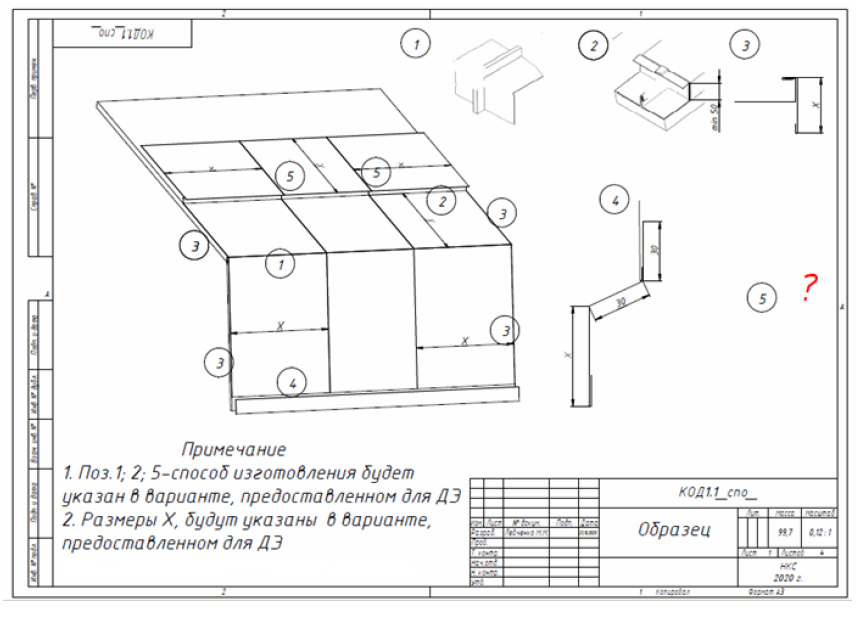 По компетенции R66 «Кровельные работы»Задание 1. Монтаж пароизоляции, теплоизоляции и гидроветрозащитной мембраны • На одном из скатов рабочего стенда, имитирующего скатную кровлю, выполнить монтаж слоев системы мансарды: пароизоляционной пленки, утеплителя из минеральной ваты, супердиффузионной мембраны. Задание 2. Подготовка кровельного основания • Выполнить усиление карнизного свеса металлическими карнизными планками; • Выполнить монтаж подкладочных ковров; • Выполнить усиление фронтонного свеса; • Смонтировать ендовый ковер из двух фрагментов. Задание 3. Монтаж гибкой черепицы • Независимо от реального угла наклона ската на стенде выполнить задание, условно приняв угол наклона ската равным менее 45• Выполнить монтаж стартовой полосы; • Выполнить монтаж первой и последующих полос гибкой черепицы. Задание 4. Устройство ендовы открытого типа • Выполнить устройство ендовы открытого типа Задание 5. Монтаж точечного аэратора • Выполнить устройство точечного аэратора Условия выполнения практического задания: Для проведения экзамена приглашаются представители работодателей, организуется видеотрансляция.Количество экспертов, участвующих в оценке выполнения задания, зависит от количества рабочих мест на площадке. Минимальное количество экспертов, участвующих в оценке демонстрационного экзамена по компетенции E49 «Кровельные работы по металлу» - 3 чел., R66 «Кровельные работы»- 3 чел.3.2. Критерии оценки выполнения задания демонстрационного экзамена3.2.1. Порядок оценкиКритерии оценки по разделам задания, система начисления баллов представляются в виде таблицы.По компетенции E49 «Кровельные работы по металлу» По компетенции R66 «Кровельные работы»Утверждено протоколом Федерального учебно-методического объединения по УГПС 08.00.00:________от 16 июня 2021 г. № 08________(реквизиты утверждающего документа)Зарегистрировано в государственном реестре примерных основных образовательных программ:_________________12_____________________(регистрационный номер)_Приказ ФГБОУ ДПО ИРПО № П-24 от 02.02.2022(реквизиты утверждающего документа)Наименование основных видов деятельностиНаименование профессиональных модулейКровельщик по рулонным кровлям и по кровлям из штучных материалов и кровельщик по стальным кровлямУстройство кровли из рулонных и мастичных материаловУстройство кровли из рулонных и мастичных материаловосваиваетсяУстройство кровли из неметаллических листовых и штучных материаловУстройство кровли из неметаллических листовых и штучных материаловосваиваетсяУстройство кровли из металлических материалов по фальцевой технологииУстройство кровли из металлических материалов по фальцевой технологииосваиваетсяУстройство несущих конструкций из древесиныУстройство несущих конструкций из древесиныосваиваетсяРемонт и обслуживание крышРемонт и обслуживание крышосваиваетсяКод компетенцииФормулировка компетенцииЗнания, умения ОК 01Выбирать способы решения задач профессиональной деятельности применительно к различным контекстамУмения: распознавать задачу и/или проблему в профессиональном и/или социальном контексте; анализировать задачу и/или проблему и выделять её составные части; определять этапы решения задачи; выявлять и эффективно искать информацию, необходимую для решения задачи и/или проблемы;составить план действия; определить необходимые ресурсы;владеть актуальными методами работы в профессиональной и смежных сферах; реализовать составленный план; оценивать результат и последствия своих действий (самостоятельно или с помощью наставника)ОК 01Выбирать способы решения задач профессиональной деятельности применительно к различным контекстамЗнания: актуальный профессиональный и социальный контекст, в котором приходится работать и жить; основные источники информации и ресурсы для решения задач и проблем в профессиональном и/или социальном контексте;алгоритмы выполнения работ в профессиональной и смежных областях; методы работы в профессиональной и смежных сферах; структуру плана для решения задач; порядок оценки результатов решения задач профессиональной деятельностиОК 02Осуществлять поиск, анализ и интерпретацию информации, необходимой для выполнения задач профессиональной деятельностиУмения: определять задачи для поиска информации; определять необходимые источники информации; планировать процесс поиска; структурировать получаемую информацию; выделять наиболее значимое в перечне информации; оценивать практическую значимость результатов поиска; оформлять результаты поискаОК 02Осуществлять поиск, анализ и интерпретацию информации, необходимой для выполнения задач профессиональной деятельностиЗнания: номенклатура информационных источников применяемых в профессиональной деятельности; приемы структурирования информации; формат оформления результатов поиска информацииОК 03Планировать и реализовывать собственное профессиональное и личностное развитиеУмения: определять актуальность нормативно-правовой документации в профессиональной деятельности; применять современную научную профессиональную терминологию; определять и выстраивать траектории профессионального развития и самообразованияОК 03Планировать и реализовывать собственное профессиональное и личностное развитиеЗнания: содержание актуальной нормативно-правовой документации; современная научная и профессиональная терминология; возможные траектории профессионального развития и самообразованияОК 04Работать в коллективе и команде, эффективно взаимодействовать с коллегами, руководством, клиентамиУмения: организовывать работу коллектива и команды; взаимодействоватьс коллегами, руководством, клиентами в ходе профессиональной деятельностиОК 04Работать в коллективе и команде, эффективно взаимодействовать с коллегами, руководством, клиентамиЗнания: психологические основы деятельности коллектива, психологические особенности личности; основы проектной деятельностиОК 05Осуществлять устную и письменную коммуникацию на государственном языке с учетом особенностей социального и культурного контекстаУмения: грамотно излагать свои мысли и оформлять документы по профессиональной тематике на государственном языке, проявлять толерантность в рабочем коллективеОК 05Осуществлять устную и письменную коммуникацию на государственном языке с учетом особенностей социального и культурного контекстаЗнания: особенности социального и культурного контекста; правилаоформления документов и построения устных сообщений.ОК 06Проявлять гражданско-патриотическую позицию, демонстрировать осознанное поведение на основе традиционных общечеловеческих ценностей, применять стандарты антикоррупционного поведенияУмения: описывать значимость своей профессии, применять антикоррупционные стандарты.ОК 06Проявлять гражданско-патриотическую позицию, демонстрировать осознанное поведение на основе традиционных общечеловеческих ценностей, применять стандарты антикоррупционного поведенияЗнания: сущность гражданско-патриотической позиции, общечеловеческих ценностей; значимость профессиональной деятельности по профессии, антикоррупционные стандартыОК 07Содействовать сохранению окружающей среды, ресурсосбережению, эффективно действовать в чрезвычайных ситуацияхУмения: соблюдать нормы экологической безопасности; определять направления ресурсосбережения в рамках профессиональной деятельности по профессииОК 07Содействовать сохранению окружающей среды, ресурсосбережению, эффективно действовать в чрезвычайных ситуацияхЗнания: правила экологической безопасности при ведении профессиональной деятельности; основные ресурсы, задействованные в профессиональной деятельности; пути обеспечения ресурсосбереженияОК 08Использовать средства физической культуры для сохранения и укрепления здоровья в процессе профессиональной деятельности и поддержания необходимого уровня физической подготовленностиУмения: использовать физкультурно-оздоровительную деятельность для укрепления здоровья, достижения жизненных и профессиональных целей; применять рациональные приемы двигательных функций в профессиональной деятельности; пользоваться средствами профилактики перенапряжения характерными для данной профессии ОК 08Использовать средства физической культуры для сохранения и укрепления здоровья в процессе профессиональной деятельности и поддержания необходимого уровня физической подготовленностиЗнания: роль физической культуры в общекультурном, профессиональном и социальном развитии человека; основы здорового образа жизни; условия профессиональной деятельности и зоны риска физического здоровья для профессии; средства профилактики перенапряженияОК 09Использовать информационные технологии в профессиональной деятельностиУмения: применять средства информационных технологий для решения профессиональных задач; использовать современное программное обеспечениеОК 09Использовать информационные технологии в профессиональной деятельностиЗнания: современные средства и устройства информатизации; порядок их применения и программное обеспечение в профессиональной деятельностиОК 10Пользоваться профессиональной документацией на государственном и иностранных языкахУмения: понимать общий смысл четко произнесенных высказываний на известные темы (профессиональные и бытовые), понимать тексты на базовые профессиональные темы; участвовать в диалогах на знакомые общие и профессиональные темы; строить простые высказывания о себе и о своей профессиональной деятельности; кратко обосновывать и объяснить свои действия (текущие и планируемые); писать простые связные сообщения на знакомые или интересующие профессиональные темыОК 10Пользоваться профессиональной документацией на государственном и иностранных языкахЗнания: правила построения простых и сложных предложений на профессиональные темы; основные общеупотребительные глаголы (бытовая и профессиональная лексика); лексический минимум, относящийся к описанию предметов, средств и процессов профессиональной деятельности; особенности произношения; правила чтения текстов профессиональной направленностиОК 11Использовать знания по финансовой грамотности, планировать предпринимательскую деятельность в профессиональной сфереУмения: выявлять достоинства и недостатки коммерческой идеи; презентовать идеи открытия собственного дела в профессиональной деятельности; оформлять бизнес-план; рассчитывать размеры выплат по процентным ставкам кредитования; определять инвестиционную привлекательность коммерческих идей в рамках профессиональной деятельности; презентовать бизнес-идею; определять источники финансированияОК 11Использовать знания по финансовой грамотности, планировать предпринимательскую деятельность в профессиональной сфереЗнание: основы предпринимательской деятельности; основы финансовой грамотности; правила разработки бизнес-планов; порядок выстраивания презентации; кредитные банковские продукты Основные виды деятельностиКод и наименованиекомпетенцииПоказатели освоения компетенцииУстройство кровли из рулонных и мастичных материаловПК 1.1. Производить подготовку изоляционных материалов к последующей укладке и переработкеПрактический опыт: подготовка изоляционных материалов к последующей укладке и переработкеУстройство кровли из рулонных и мастичных материаловПК 1.1. Производить подготовку изоляционных материалов к последующей укладке и переработкеУмения: организовывать рабочее место и выполнять работы в соответствии с требованиями охраны труда;пользоваться средствами страховки на высоте более 1,3 мУстройство кровли из рулонных и мастичных материаловПК 1.1. Производить подготовку изоляционных материалов к последующей укладке и переработкеЗнания: организации рабочего места и требования охраны труда при устройстве кровли из рулонных и мастичных материалов;видов, составов, свойств, применения рулонных и мастичных материалов;технологии укладки и закрепления паро- и теплоизоляционных материалов, разделительных слоевУстройство кровли из рулонных и мастичных материаловПК 1.2. Устраивать основание под водоизоляционный коверПрактический опыт: устройство основания под водоизоляционный коверУстройство кровли из рулонных и мастичных материаловПК 1.2. Устраивать основание под водоизоляционный коверУмения: организовывать рабочее место и выполнять работы в соответствии с требованиями охраны труда;пользоваться средствами страховки на высоте более 1,3 м; приготавливать и подготавливать клеевые составы и мастики в соответствии со специализацией;временно закреплять изоляционные материалы; размечать и укладывать клиновидную теплоизоляцию; грунтовать, обезжиривать поверхность основания в соответствии со специализацией; временно закреплять изоляционные материалы; размечать и укладывать клиновидную теплоизоляцию; контролировать качество устройства кровельного покрытияУстройство кровли из рулонных и мастичных материаловПК 1.2. Устраивать основание под водоизоляционный коверЗнания: организации рабочего места и требования охраны труда при устройстве кровли из рулонных и мастичных материалов;технологии укладки и закрепления паро- и теплоизоляционных материалов, разделительных слоевУстройство кровли из рулонных и мастичных материаловПК 1.3. Производить монтаж пароизоляции, теплоизоляции, уклонообразующего слоя, разделительного слоя, дренажного слоя озелененных кровельных систем, водоизоляционного ковраПрактический опыт: монтаж пароизоляции, теплоизоляции, уклонообразующего слоя, разделительного слоя, дренажного слоя озелененных кровельных систем, водоизоляционного ковраУстройство кровли из рулонных и мастичных материаловПК 1.3. Производить монтаж пароизоляции, теплоизоляции, уклонообразующего слоя, разделительного слоя, дренажного слоя озелененных кровельных систем, водоизоляционного ковраУмения: организовывать рабочее место и выполнять работы в соответствии с требованиями охраны труда;пользоваться средствами страховки на высоте более 1,3 м; временно закреплять изоляционные материалы; размечать и укладывать клиновидную теплоизоляцию; выполнять проклеивание стыков пароизоляционных материалов с применением специальных лент;укладывать теплоизоляцию на горизонтальную поверхность и вертикальные примыкания плоской крыши; укладывать дренажный слой из гравия;разрезать, укладывать и закреплять дренажный слой из профилированной мембраны;контролировать качество устройства кровельного покрытияУстройство кровли из рулонных и мастичных материаловПК 1.3. Производить монтаж пароизоляции, теплоизоляции, уклонообразующего слоя, разделительного слоя, дренажного слоя озелененных кровельных систем, водоизоляционного ковраЗнания:способов устройства уклонообразующего слоя и видов применяемых для этого материалов;методов контроля качества устройства кровельного покрытияУстройство кровли из рулонных и мастичных материаловПК 1.4. Выполнять примыкания к выступающим частям парапетов, вентиляционных шахт, труб прямоугольного, квадратного и круглого сечения, изоляцию внутренних и внешних угловПрактический опыт: выполнение примыкания к выступающим частям парапетов, вентиляционных шахт, труб прямоугольного, квадратного и круглого сечения, изоляции внутренних и внешних угловУстройство кровли из рулонных и мастичных материаловПК 1.4. Выполнять примыкания к выступающим частям парапетов, вентиляционных шахт, труб прямоугольного, квадратного и круглого сечения, изоляцию внутренних и внешних угловУмения: организовывать рабочее место и выполнять работы в соответствии с требованиями охраны труда;пользоваться средствами страховки на высоте более 1,3 м; выполнять механическую фиксацию слоев кровельной системы;выполнять приклеивание слоев кровельной системы к основной горизонтальной и вертикальной поверхности;размечать и изготавливать элементы кровельного покрытия выступающих частей парапетов, вентиляционных шахт, труб прямоугольного, квадратного и круглого сечения, изоляции внутренних и внешних углов;контролировать качество устройства кровельного покрытияУстройство кровли из рулонных и мастичных материаловПК 1.4. Выполнять примыкания к выступающим частям парапетов, вентиляционных шахт, труб прямоугольного, квадратного и круглого сечения, изоляцию внутренних и внешних угловЗнания: организации рабочего места и требования охраны труда при устройстве кровли из рулонных и мастичных материалов;способов выполнения гидроизоляционного покрытия и примыканий к выступающим частям парапетов, вентиляционных шахт, труб квадратного и круглого сечения;видов и правил устройства парапетов;методов контроля качества устройства кровельного покрытияУстройство кровли из рулонных и мастичных материаловПК 1.5. Выполнять монтаж парапетов из металлических профилей промышленного изготовленияПрактический опыт: монтаж парапетов из металлических профилей промышленного изготовленияУстройство кровли из рулонных и мастичных материаловПК 1.5. Выполнять монтаж парапетов из металлических профилей промышленного изготовленияУмения: организовывать рабочее место и выполнять работы в соответствии с требованиями охраны труда;пользоваться средствами страховки на высоте более 1,3 м; размечать и закреплять детали парапетов из металлических профилей промышленного изготовления;применять специальный инструмент для крепежа профилей;контролировать качество устройства кровельного покрытияУстройство кровли из рулонных и мастичных материаловПК 1.5. Выполнять монтаж парапетов из металлических профилей промышленного изготовленияЗнания: организации рабочего места и требования охраны труда при устройстве кровли из рулонных и мастичных материалов;способов выполнения гидроизоляционного покрытия и примыканий к выступающим частям парапетов, вентиляционных шахт, труб квадратного и круглого сечения;видов и правил устройства парапетов;специального инструмента и оснастки для крепежа профилей;методов контроля качества устройства кровельного покрытияУстройство кровли из рулонных и мастичных материаловПК 1.6. Выполнять устройство температурных, деформационных швов, противопожарных рассечек в соответствии со специализациейПрактический опыт: устройство температурных, деформационных швов, противопожарных рассечек в соответствии со специализациейУстройство кровли из рулонных и мастичных материаловПК 1.6. Выполнять устройство температурных, деформационных швов, противопожарных рассечек в соответствии со специализациейУмения: организовывать рабочее место и выполнять работы в соответствии с требованиями охраны труда;пользоваться средствами страховки на высоте более 1,3 м; производить наплавление с помощью газовой горелки или горячего воздуха основного гидроизоляционного покрытия из полимерно-битумных рулонных материалов;производить сварку швов основного гидроизоляционного покрытия из полимерных рулонных материалов;производить склейку листов рулонных полимерных материалов;устраивать температурные, деформационные швы, противопожарные рассечки;сортировать материалы для герметизации и оформления температурных, деформационных и осадочных швов; контролировать качество устройства кровельного покрытияУстройство кровли из рулонных и мастичных материаловПК 1.6. Выполнять устройство температурных, деформационных швов, противопожарных рассечек в соответствии со специализациейЗнания: организации рабочего места и требования охраны труда при устройстве кровли из рулонных и мастичных материалов;требований к устройству температурных, деформационных швов, противопожарных рассечек;требований к параметрам сварки термопластичных полимерных мембран;методов контроля качества устройства кровельного покрытияУстройство кровли из рулонных и мастичных материаловПК 1.7. Устанавливать зенитные фонари и люки дымоудаления, элементы вентиляции и системы безопасности, элементы водосточной системыПрактический опыт: установка зенитных фонарей и люков дымоудаления, элементов вентиляции и системы безопасности, элементов водосточной системыУстройство кровли из рулонных и мастичных материаловПК 1.7. Устанавливать зенитные фонари и люки дымоудаления, элементы вентиляции и системы безопасности, элементы водосточной системыУмения: организовывать рабочее место и выполнять работы в соответствии с требованиями охраны труда;пользоваться средствами страховки на высоте более 1,3 м; устанавливать зенитные фонари заводского изготовления и люки дымоудаления;выполнять установку кровельных аэраторов и продухов, кровельных воронок; контролировать качество устройства кровельного покрытияУстройство кровли из рулонных и мастичных материаловПК 1.7. Устанавливать зенитные фонари и люки дымоудаления, элементы вентиляции и системы безопасности, элементы водосточной системыЗнания: организации рабочего места и требования охраны труда при устройстве кровли из рулонных и мастичных материалов;назначения и устройства зенитных фонарей и люков дымоудаления заводского изготовления, требований к их установке;устройства системы подкровельной вентиляции, назначения кровельных аэраторов и продухов;устройства водосливной системы, требований к установке элементов системы водоотвода;методов контроля качества устройства кровельного покрытияУстройство кровли из неметаллических листовых и штучных материаловПК 2.1. Производить подготовку изоляционных материалов к последующей укладке и переработкеПрактический опыт: подготовка изоляционных материалов к последующей укладке и переработкеУстройство кровли из неметаллических листовых и штучных материаловПК 2.1. Производить подготовку изоляционных материалов к последующей укладке и переработкеУмения: организовывать рабочее место и выполнять работы в соответствии с требованиями охраны труда; раскраивать изоляционные материалы; временно закреплять изоляционные материалы на крыше; выполнять проклеивание контролировать качество устройства кровельного покрытияУстройство кровли из неметаллических листовых и штучных материаловПК 2.1. Производить подготовку изоляционных материалов к последующей укладке и переработкеЗнания: организации рабочего места и требований охраны труда при устройстве кровли из неметаллических листовых и штучных материалов;видов, характеристик, применения неметаллических листовых и штучных материалов;технологии укладки и закрепления паро- и теплоизоляционных материалов, разделительных слоев;методов контроля качества устройства кровельного покрытияУстройство кровли из неметаллических листовых и штучных материаловПК 2.2. Устраивать основание под кровлюПрактический опыт: устройство основания под кровлюУстройство кровли из неметаллических листовых и штучных материаловПК 2.2. Устраивать основание под кровлюУмения: организовывать рабочее место и выполнять работы в соответствии с требованиями охраны труда; раскраивать изоляционные материалы; временно закреплять изоляционные материалы на крыше; выполнять проклеивание стыков пароизоляционных материалов с применением специальных лент;устанавливать теплоизоляцию в конструкцию скатных крыш; контролировать качество устройства кровельного покрытияУстройство кровли из неметаллических листовых и штучных материаловПК 2.2. Устраивать основание под кровлюЗнания: организации рабочего места и требований охраны труда при устройстве кровли из неметаллических листовых и штучных материалов;видов, характеристик, применения неметаллических листовых и штучных материалов;способов укладки кровельного покрытия из различных материалов;способов устройства карнизного свеса, разжелобка (ендовы), кровельного покрытия вертикальной поверхности, оформления ребра и конька крыши;назначения ограждений и систем снегозадержания, требований к их установке;методов контроля качества устройства кровельного покрытияУстройство кровли из неметаллических листовых и штучных материаловПК 2.3. Производить монтаж пароизоляции, теплоизоляции, ветрозащиты, подкровельной гидроизоляции и кровельного покрытияПрактический опыт: монтаж пароизоляции, теплоизоляции, ветрозащиты, подкровельной гидроизоляции и кровельного покрытияУстройство кровли из неметаллических листовых и штучных материаловПК 2.3. Производить монтаж пароизоляции, теплоизоляции, ветрозащиты, подкровельной гидроизоляции и кровельного покрытияУмения: организовывать рабочее место и выполнять работы в соответствии с требованиями охраны труда; выполнять проклеивание стыков пароизоляционных материалов с применением специальных лент;устанавливать теплоизоляцию в конструкцию скатных крыш; выполнять работы по механическому креплению кровельного покрытия из различных видов неметаллических листовых и штучных материалов;контролировать качество устройства кровельного покрытияУстройство кровли из неметаллических листовых и штучных материаловПК 2.3. Производить монтаж пароизоляции, теплоизоляции, ветрозащиты, подкровельной гидроизоляции и кровельного покрытияЗнания: организации рабочего места и требований охраны труда при устройстве кровли из неметаллических листовых и штучных материалов;видов, характеристик, применения неметаллических листовых и штучных материалов;технологии укладки и закрепления паро- и теплоизоляционных материалов, разделительных слоев;способов укладки кровельного покрытия из различных материалов;устройства системы подкровельной вентиляции, назначения кровельных аэраторов и продухов;методов контроля качества устройства кровельного покрытияУстройство кровли из неметаллических листовых и штучных материаловПК 2.4. Выполнять примыкания к вертикальным поверхностям, облицовку вертикальных поверхностейПрактический опыт: выполнение примыкания к вертикальным поверхностям, облицовка вертикальных поверхностейУстройство кровли из неметаллических листовых и штучных материаловПК 2.4. Выполнять примыкания к вертикальным поверхностям, облицовку вертикальных поверхностейУмения: организовывать рабочее место и выполнять работы в соответствии с требованиями охраны труда; выполнять работы по механическому креплению кровельного покрытия из различных видов неметаллических листовых и штучных материалов;размечать, подгонять, закреплять элементы конька, ендовы, карнизного свеса, парапетов в соответствии со специализацией;выполнять установку кровельных аэраторов и продухов; монтировать элементы внешней водосливной системы; контролировать качество устройства кровельного покрытияУстройство кровли из неметаллических листовых и штучных материаловПК 2.4. Выполнять примыкания к вертикальным поверхностям, облицовку вертикальных поверхностейЗнания: организации рабочего места и требований охраны труда при устройстве кровли из неметаллических листовых и штучных материалов;видов, характеристик, применения неметаллических листовых и штучных материалов;способов устройства карнизного свеса, разжелобка (ендовы), кровельного покрытия вертикальной поверхности, оформления ребра и конька крыши;методов контроля качества устройства кровельного покрытияУстройство кровли из неметаллических листовых и штучных материаловПК 2.5. Устанавливать мансардные окна, элементы вентиляции и системы безопасности, элементы водосточной системыПрактический опыт: установка мансардных окон, элементов вентиляции и системы безопасности, элементов водосточной системыУстройство кровли из неметаллических листовых и штучных материаловПК 2.5. Устанавливать мансардные окна, элементы вентиляции и системы безопасности, элементы водосточной системыУмения: организовывать рабочее место и выполнять работы в соответствии с требованиями охраны труда; выполнять монтаж элементов безопасности, обслуживания крыш и снегозадержания;выполнять установку кровельных аэраторов и продухов; монтировать элементы внешней водосливной системы; выполнять установку мансардного окна с окладом заводского изготовления, устройство примыканий к окну, монтаж подоконных отливов;контролировать качество устройства кровельного покрытияУстройство кровли из неметаллических листовых и штучных материаловПК 2.5. Устанавливать мансардные окна, элементы вентиляции и системы безопасности, элементы водосточной системыЗнания: организации рабочего места и требований охраны труда при устройстве кровли из неметаллических листовых и штучных материалов;видов, характеристик, применения неметаллических листовых и штучных материалов;назначения мансардных окон, требования к их установке; устройства водосливной системы, требований к установке элементов системы водоотвода;методов контроля качества устройства кровельного покрытияУстройство кровли из металлических материалов по фальцевой технологииПК 3.1. Производить подготовку изоляционных материалов к последующей укладке и переработкеПрактический опыт: подготовка изоляционных материалов к последующей укладке и переработкеУстройство кровли из металлических материалов по фальцевой технологииПК 3.1. Производить подготовку изоляционных материалов к последующей укладке и переработкеУмения: организовывать рабочее место и выполнять работы в соответствии с требованиями охраны труда;выполнять работы по устройству основного гидроизоляционного покрытия из металлов в соответствии со специализацией: выполнять простую линейную заготовку кровельных картин, с использованием гибочного станка в соответствии со специализацией, монтировать ее по технологии фальцевого соединения различными способами;выполнять построение выкройки и изготовление простой линейной заготовки кровельных картин, с использованием гибочного станка в соответствии со специализацией;контролировать качество устройства кровельного покрытияУстройство кровли из металлических материалов по фальцевой технологииПК 3.1. Производить подготовку изоляционных материалов к последующей укладке и переработкеЗнания: организации рабочего места и требований охраны труда при устройстве кровли из металлических листовых и штучных материалов; основных видов, свойств и назначения кровельных металловметодов контроля качества устройства кровельного покрытияУстройство кровли из металлических материалов по фальцевой технологииПК 3.2. Устраивать основание под кровлюПрактический опыт:устройство основания под кровлюУстройство кровли из металлических материалов по фальцевой технологииПК 3.2. Устраивать основание под кровлюУмения: организовывать рабочее место и выполнять работы в соответствии с требованиями охраны труда;работать на гибочном станке, на фальцепрокаточных и фальцезакаточных машинах, ручным инструментом;выполнять работы по устройству основного гидроизоляционного покрытия из металлов в соответствии со специализацией: выполнять простую линейную заготовку, кровельную картину, с использованием гибочного станка в соответствии со специализацией, монтировать ее по технологии фальцевого соединения различными способами;выполнять построение выкройки и изготовление простой линейной заготовки, кровельной картины, с использованием гибочного станка в соответствии со специализацией;соединять кровельные детали между собой и крепить к основанию;размечать и изготавливать элементы покрытий печных трубвыполнять пайку кровельных металлов; контролировать качество устройства кровельного покрытияУстройство кровли из металлических материалов по фальцевой технологииПК 3.2. Устраивать основание под кровлюЗнания: организации рабочего места и требований охраны труда при устройстве кровли из металлических листовых и штучных материалов; основных видов, свойств и назначения кровельных металловтехнологии укладки и закрепления паро- и теплоизоляционных материалов, разделительных слоев в конструкции фальцевой крыши;методов контроля качества устройства кровельного покрытияУстройство кровли из металлических материалов по фальцевой технологииПК 3.3. Производить монтаж пароизоляции, теплоизоляции, разделительного слоя и кровельного покрытия по технологии одинарного и двойного фальцаПрактический опыт:монтаж пароизоляции, теплоизоляции, ветрозащиты, подкровельной гидроизоляции и кровельного покрытия по технологии одинарного и двойного фальцаУстройство кровли из металлических материалов по фальцевой технологииПК 3.3. Производить монтаж пароизоляции, теплоизоляции, разделительного слоя и кровельного покрытия по технологии одинарного и двойного фальцаУмения: организовывать рабочее место и выполнять работы в соответствии с требованиями охраны труда;работать на гибочном станке, на фальцепрокаточных и фальцезакаточных машинах, ручным инструментом;выполнять работы по устройству основного гидроизоляционного покрытия из металлов в соответствии со специализацией: выполнять простую линейную заготовку, кровельную картину, с использованием гибочного станка в соответствии со специализацией, монтировать ее по технологии фальцевого соединения различными способами;соединять кровельные детали между собой и крепить к основанию;производить разметку деталей по шаблонам, нарезку элементов и изготовление металлических деталей примыканий, отливов, профилей для покрытия парапета, колена, отмета для прямоугольной и круглой водосточной трубы, водосточной воронки прямоугольного сечения, флюгарки, надстенного желоба с соединением картин двойным фальцем;контролировать качество устройства кровельного покрытияУстройство кровли из металлических материалов по фальцевой технологииПК 3.3. Производить монтаж пароизоляции, теплоизоляции, разделительного слоя и кровельного покрытия по технологии одинарного и двойного фальцаЗнания: организации рабочего места и требований охраны труда при устройстве кровли из металлических листовых и штучных материалов; основных видов, свойств и назначения кровельных металловВидов фальцевых соединений; основ технологии пайки;технологии укладки и закрепления паро- и теплоизоляционных материалов, разделительных слоев в конструкции фальцевой крыши;способов устройства карнизного свеса, разжелобка (ендовы), кровельного покрытия вертикальной поверхности, оформления ребра и конька крыши;устройства кровельного покрытияУстройство кровли из металлических материалов по фальцевой технологииПК 3.4. Изготавливать шаблоны, собирать по шаблонам изделия, детали и фасонные части покрытияПрактический опыт:изготовление шаблонов, сборке по шаблонам изделия, деталей и фасонной части покрытияУстройство кровли из металлических материалов по фальцевой технологииПК 3.4. Изготавливать шаблоны, собирать по шаблонам изделия, детали и фасонные части покрытияУмения: организовывать рабочее место и выполнять работы в соответствии с требованиями охраны труда;выполнять работы по устройству основного гидроизоляционного покрытия из металлов в соответствии со специализацией: выполнять простую линейную заготовку, кровельную картину, с использованием гибочного станка в соответствии со специализацией, монтировать ее по технологии фальцевого соединения различными способами;выполнять построение выкройки и изготовление простой линейной заготовки, кровельной картины, с использованием гибочного станка в соответствии со специализацией;выполнять пайку кровельных металлов; производить разметку деталей по шаблонам, нарезку элементов и изготовление металлических деталей примыканий, отливов, профилей для покрытия парапета, колена, отмета для прямоугольной и круглой водосточной трубы, водосточной воронки прямоугольного сечения, флюгарки, надстенного желоба с соединением картин двойным фальцем;контролировать качество устройства кровельного покрытияУстройство кровли из металлических материалов по фальцевой технологииПК 3.4. Изготавливать шаблоны, собирать по шаблонам изделия, детали и фасонные части покрытияЗнания: организации рабочего места и требований охраны труда при устройстве кровли из металлических листовых и штучных материалов; основных видов, свойств и назначения кровельных металловматериалов для изготовления шаблонов;расчета криволинейных поверхностей, построения развертки;выкатки заготовок;последовательности сборки изделий по шаблону; методов контроля качества устройства кровельного покрытияУстройство кровли из металлических материалов по фальцевой технологииПК 3.5. Обрабатывать металлические кровельные материалы вручную и механизированным способом, заготавливать картины рядового покрытия и элементы кровлиПрактический опыт:обработка металлических кровельных материалов вручную и механизированным способом, заготовке картины рядового покрытия и элементов кровлиУстройство кровли из металлических материалов по фальцевой технологииПК 3.5. Обрабатывать металлические кровельные материалы вручную и механизированным способом, заготавливать картины рядового покрытия и элементы кровлиУмения: организовывать рабочее место и выполнять работы в соответствии с требованиями охраны труда;работать на гибочном станке, на фальцепрокаточных и фальцезакаточных машинах, ручным инструментом;выполнять работы по устройству основного гидроизоляционного покрытия из металлов в соответствии со специализацией: выполнять простую линейную заготовку, кровельную картину, с использованием гибочного станка в соответствии со специализацией, монтировать ее по технологии фальцевого соединения различными способами;выполнять построение выкройки и изготовление простой линейной заготовки, кровельной картины, с использованием гибочного станка в соответствии со специализацией;контролировать качество устройства кровельного покрытияУстройство кровли из металлических материалов по фальцевой технологииПК 3.5. Обрабатывать металлические кровельные материалы вручную и механизированным способом, заготавливать картины рядового покрытия и элементы кровлиЗнания: организации рабочего места и требований охраны труда при устройстве кровли из металлических листовых и штучных материалов; основных видов, свойств и назначения кровельных металловпоследовательности заготовки картин рядового покрытия, карнизного свеса;способов укладки рядового кровельного покрытия из металлов;методов контроля качества устройства кровельного покрытияУстройство кровли из металлических материалов по фальцевой технологииПК 3.6. Отделывать элементы кровли деталями из металлических материаловПрактический опыт:отделка элементов кровли деталями из металлических материаловУстройство кровли из металлических материалов по фальцевой технологииПК 3.6. Отделывать элементы кровли деталями из металлических материаловУмения: организовывать рабочее место и выполнять работы в соответствии с требованиями охраны труда;соединять кровельные детали между собой и крепить к основанию;размечать и изготавливать элементы покрытий печных трубразмечать, подгонять, закреплять элементы конька, ендовы, карнизного свеса, парапетов в соответствии со специализацией;выполнять монтаж элементов безопасности, обслуживания крыш и снегозадержания;выполнять установку кровельных аэраторов и продухов; монтировать элементы внешней водосливной системы; выполнять установку мансардного окна с окладом заводского изготовления, устройство примыканий к окну, монтаж подоконных отливов;контролировать качество устройства кровельного покрытияУстройство кровли из металлических материалов по фальцевой технологииПК 3.6. Отделывать элементы кровли деталями из металлических материаловЗнания: организации рабочего места и требований охраны труда при устройстве кровли из металлических листовых и штучных материалов; основных видов, свойств и назначения кровельных металловпоследовательности заготовки картин рядового покрытия, карнизного свеса;способов расчета уклона надстенных желобов; видов фальцевых соединений; основ технологии пайки;способов укладки рядового кровельного покрытия из металлов;способов устройства карнизного свеса, разжелобка (ендовы), кровельного покрытия вертикальной поверхности, оформления ребра и конька крыши;методов контроля качества устройства кровельного покрытияУстройство кровли из металлических материалов по фальцевой технологииПК 3.7. Устанавливать мансардные окна, элементы вентиляции и системы безопасности, элементы водосточной системыПрактический опыт: установка мансардных окон, элементов вентиляции и системы безопасности, элементов водосточной системыУстройство кровли из металлических материалов по фальцевой технологииПК 3.7. Устанавливать мансардные окна, элементы вентиляции и системы безопасности, элементы водосточной системыУмения: организовывать рабочее место и выполнять работы в соответствии с требованиями охраны труда;выполнять монтаж элементов безопасности, обслуживания крыш и снегозадержания;выполнять установку кровельных аэраторов и продухов; монтировать элементы внешней водосливной системы; выполнять установку мансардного окна с окладом заводского изготовления, устройство примыканий к окну, монтаж подоконных отливов;контролировать качество устройства кровельного покрытияУстройство кровли из металлических материалов по фальцевой технологииПК 3.7. Устанавливать мансардные окна, элементы вентиляции и системы безопасности, элементы водосточной системыЗнания: организации рабочего места и требований охраны труда при устройстве кровли из металлических листовых и штучных материалов; основных видов, свойств и назначения кровельных металловпоследовательности заготовки картин рядового покрытия, карнизного свеса;способов расчета уклона надстенных желобов; назначения ограждений и систем снегозадержания, требований к их установке;устройства системы подкровельной вентиляции, назначение кровельных аэраторов и продухов;назначения мансардных окон, требований к их установке; устройства водосливной системы, требований к установке элементов системы водоотвода;методов контроля качества устройства кровельного покрытияУстройство несущих конструкций из древесиныПК 4.1. Производить установку, монтаж элементов стропильной системы заводского изготовления;Практический опыт: монтаж элементов стропильной системы заводского изготовленияУстройство несущих конструкций из древесиныПК 4.1. Производить установку, монтаж элементов стропильной системы заводского изготовления;Умения:соединять и закреплять элементы заводского изготовления в соответствии с требованиями производителя и рабочей документацией;отбирать и сортировать пиломатериалы; размечать и обрабатывать (пилить, резать, сверлить, выдалбливать) древесину;наносить защитные составы на элементы несущих конструкций из древесины;изготавливать из пиломатериалов обрешетку, контробрешетку и основание под кровельное покрытие с применением плотницкого инструмента;выполнять изготовление и установку в каркасе из материалов заводского производства технологических проходок через кровлю;соединять и закреплять деревянные заготовки; производить разметку мест установки мауэрлата; устанавливать составные балки и фермыУстройство несущих конструкций из древесиныПК 4.1. Производить установку, монтаж элементов стропильной системы заводского изготовления;Знания: видов используемых пиломатериалов, область их применения; пороков и свойств древесины; типов и видов крепежных и вспомогательных материалов, применяемых для соединения элементов конструкций; способов соединений и закрепления деревянных заготовок и элементов конструкций;способов усиления стропил и перекрытийУстройство несущих конструкций из древесиныПК 4.2. Производить сборку и установку деревянных ферм заводского изготовленияПрактический опыт:сборка и установке деревянных ферм заводского изготовления;Устройство несущих конструкций из древесиныПК 4.2. Производить сборку и установку деревянных ферм заводского изготовленияУмения: соединять и закреплять элементы заводского изготовления в соответствии с требованиями производителя и рабочей документацией;размечать и обрабатывать (пилить, резать, сверлить, выдалбливать) древесину;соединять и закреплять деревянные заготовки; производить разметку мест установки мауэрлата; устанавливать составные балки и фермыУстройство несущих конструкций из древесиныПК 4.2. Производить сборку и установку деревянных ферм заводского изготовленияЗнания: видов используемых пиломатериалов, область их применения; пороков и свойств древесины; типов и видов крепежных и вспомогательных материалов, применяемых для соединения элементов конструкций; способов соединений и закрепления деревянных заготовок и элементов конструкцийУстройство несущих конструкций из древесиныПК 4.3. Производить изготовление и монтаж несущих деревянных кровельных конструкций из обрезных пиломатериаловПрактический опыт:изготовление и монтаж несущих деревянных кровельных конструкций из обрезных пиломатериаловУстройство несущих конструкций из древесиныПК 4.3. Производить изготовление и монтаж несущих деревянных кровельных конструкций из обрезных пиломатериаловУмения:отбирать и сортировать пиломатериалы; размечать и обрабатывать (пилить, резать, сверлить, выдалбливать) древесину;соединять и закреплять деревянные заготовки; производить разметку мест установки мауэрлата; устанавливать составные балки и фермыУстройство несущих конструкций из древесиныПК 4.3. Производить изготовление и монтаж несущих деревянных кровельных конструкций из обрезных пиломатериаловЗнания: видов используемых пиломатериалов, область их применения; пороков и свойств древесины; типов и видов крепежных и вспомогательных материалов, применяемых для соединения элементов конструкций; способов соединений и закрепления деревянных заготовок и элементов конструкций;способов усиления стропил и перекрытий Устройство несущих конструкций из древесиныПК 4.4. Монтировать контробрешетку и основание из пиломатериалов под кровельное покрытиеПрактический опыт:монтаж контробрешетки и основания из пиломатериалов под кровельное покрытиеУстройство несущих конструкций из древесиныПК 4.4. Монтировать контробрешетку и основание из пиломатериалов под кровельное покрытиеУмения:отбирать и сортировать пиломатериалы; размечать и обрабатывать (пилить, резать, сверлить, выдалбливать) древесину;изготавливать из пиломатериалов обрешетку, контробрешетку и основание под кровельное покрытие с применением плотницкого инструмента;соединять и закреплять деревянные заготовки; производить разметку мест установки мауэрлата; устанавливать составные балки и фермыУстройство несущих конструкций из древесиныПК 4.4. Монтировать контробрешетку и основание из пиломатериалов под кровельное покрытиеЗнания: видов используемых пиломатериалов, область их применения; пороков и свойств древесины; способов монтажа контробрешетки и основания из пиломатериалов под кровельное покрытиеУстройство несущих конструкций из древесиныПК 4.5. Изготавливать и устанавливать в каркасе из пиломатериалов заводского производства технологические проходки через кровлюПрактический опыт:изготовление и установка в каркасе из пиломатериалов заводского производства технологической проходки через кровлюУстройство несущих конструкций из древесиныПК 4.5. Изготавливать и устанавливать в каркасе из пиломатериалов заводского производства технологические проходки через кровлюУмения:отбирать и сортировать пиломатериалы; размечать и обрабатывать (пилить, резать, сверлить, выдалбливать) древесину;выполнять изготовление и установку в каркасе из материалов заводского производства технологических проходок через кровлю;соединять и закреплять деревянные заготовки; производить разметку мест установки мауэрлата; устанавливать составные балки и фермыУстройство несущих конструкций из древесиныПК 4.5. Изготавливать и устанавливать в каркасе из пиломатериалов заводского производства технологические проходки через кровлюЗнания: видов используемых пиломатериалов, область их применения; пороков и свойств древесины; способов соединений и закрепления деревянных заготовок и элементов конструкцийУстройство несущих конструкций из древесиныПК 4.6. Производить сборку крупносборных элементов кровельной конструкции из обрезного пиломатериалаПрактический опыт:сборка крупносборных элементов кровельной конструкции из обрезного пиломатериала.Устройство несущих конструкций из древесиныПК 4.6. Производить сборку крупносборных элементов кровельной конструкции из обрезного пиломатериалаУмения:отбирать и сортировать пиломатериалы; размечать и обрабатывать (пилить, резать, сверлить, выдалбливать) древесину;выполнять изготовление и установку в каркасе из материалов заводского производства технологических проходок через кровлю;соединять и закреплять деревянные заготовки; устанавливать составные балки и фермыУстройство несущих конструкций из древесиныПК 4.6. Производить сборку крупносборных элементов кровельной конструкции из обрезного пиломатериалаЗнания: видов используемых пиломатериалов, область их применения; пороков и свойств древесины; способов соединений и закрепления деревянных заготовок и элементов конструкцийУстройство несущих конструкций из древесиныПК 4.7. Наносить био- и комплексные огнезащитные составы на элементы несущих конструкций из древесиныПрактический опыт: нанесение био- и комплексных огнезащитных составов на элементы несущих конструкций из древесиныУстройство несущих конструкций из древесиныПК 4.7. Наносить био- и комплексные огнезащитные составы на элементы несущих конструкций из древесиныУмения:наносить защитные составы на элементы несущих конструкций из древесиныУстройство несущих конструкций из древесиныПК 4.7. Наносить био- и комплексные огнезащитные составы на элементы несущих конструкций из древесиныЗнания: видов используемых пиломатериалов, область их применения; пороков и свойств древесины; видов защитных составов и способов их нанесенияРемонт и обслуживание крышПК 5.1. Выполнять очистку крыши с учетом конструктивных особенностей и свойств кровельного материалаПрактический опыт: очистка крыши с учетом конструктивных особенностей и свойств кровельного материалаРемонт и обслуживание крышПК 5.1. Выполнять очистку крыши с учетом конструктивных особенностей и свойств кровельного материалаУмения: производить очистку снега в зимний период в соответствии с рекомендациями по эксплуатации производителя гидроизоляционного материала;применять специальный инструмент для очистки систем водоотвода и карнизных свесов от наледи в зимний период;устанавливать защитные и (или) сигнальные ограждения; выполнять работы по очистке систем водоотвода от листвы и мусораРемонт и обслуживание крышПК 5.1. Выполнять очистку крыши с учетом конструктивных особенностей и свойств кровельного материалаЗнания: базовых требований технической нормативной документации, регламентирующей эксплуатацию крыш;требований к технической документации, заполняемой при сезонных осмотрах;требований к сезонным осмотрам крыш и чердачных помещений, правила их проведения;требований к внеплановым осмотрам крыш и чердачных помещений, правила их проведенияРемонт и обслуживание крышПК 5.2. Производить очистку систем водоотвода и карнизных свесов от снега и наледи в зимний периодПрактический опыт:очистка систем водоотвода и карнизных свесов от снега и наледи в зимний периодРемонт и обслуживание крышПК 5.2. Производить очистку систем водоотвода и карнизных свесов от снега и наледи в зимний периодУмения: производить очистку снега в зимний период в соответствии с рекомендациями по эксплуатации производителя гидроизоляционного материала;применять специальный инструмент для очистки систем водоотвода и карнизных свесов от наледи в зимний периодРемонт и обслуживание крышПК 5.2. Производить очистку систем водоотвода и карнизных свесов от снега и наледи в зимний периодЗнания: базовых требований технической нормативной документации, регламентирующей эксплуатацию крыш;требований к технической документации, заполняемой при сезонных осмотрах;требований к сезонным осмотрам крыш и чердачных помещений, правила их проведения;требований к внеплановым осмотрам крыш и чердачных помещений, правила их проведения;основных требований по уходу за кровельными покрытиями из различных гидроизоляционных материалов и за системой водоудаленияРемонт и обслуживание крышПК 5.3. Выполнять очистку систем водоотвода от листвы и мусора при сезонных осмотрах крышиПрактический опыт:очистка систем водоотвода от листвы и мусора при сезонных осмотрах крышиРемонт и обслуживание крышПК 5.3. Выполнять очистку систем водоотвода от листвы и мусора при сезонных осмотрах крышиУмения:устанавливать защитные и (или) сигнальные ограждения; выполнять работы по очистке систем водоотвода от листвы и мусораРемонт и обслуживание крышПК 5.3. Выполнять очистку систем водоотвода от листвы и мусора при сезонных осмотрах крышиЗнания: базовых требований технической нормативной документации, регламентирующей эксплуатацию крыш;требований к технической документации, заполняемой при сезонных осмотрах;требований к сезонным осмотрам крыш и чердачных помещений, правила их проведения;требований к внеплановым осмотрам крыш и чердачных помещений, правила их проведения;основных требований по уходу за кровельными покрытиями из различных гидроизоляционных материалов и за системой водоудаленияРемонт и обслуживание крышПК 5.4. Производить техническое обслуживание и содержание кровли, демонтаж поврежденного кровельного покрытия, отдельных элементов кровли и конструктивных элементов крышиПрактический опыт:демонтаж поврежденного кровельного покрытия, отдельных элементов кровли и конструктивных элементов крышиРемонт и обслуживание крышПК 5.4. Производить техническое обслуживание и содержание кровли, демонтаж поврежденного кровельного покрытия, отдельных элементов кровли и конструктивных элементов крышиУмения:демонтировать поврежденные листовые и штучные материалы, конструктивные элементы крыши;устанавливать новые элементы крыши взамен поврежденных;заменять поврежденные участки, укреплять балки, стропила; очищать поверхность поврежденного бетонного основания; очищать и просушивать поврежденные места кровельного покрытияРемонт и обслуживание крышПК 5.4. Производить техническое обслуживание и содержание кровли, демонтаж поврежденного кровельного покрытия, отдельных элементов кровли и конструктивных элементов крышиЗнания: базовых требований технической нормативной документации, регламентирующей эксплуатацию крыш;требований к технической документации, заполняемой при сезонных осмотрах;требований к сезонным осмотрам крыш и чердачных помещений, правила их проведения;требований к внеплановым осмотрам крыш и чердачных помещений, правила их проведения;способов ремонта основного кровельного покрытия, примыканий и элементов кровельной системы в соответствии со своей специализацией;основных требований по уходу за кровельными покрытиями из различных гидроизоляционных материалов и за системой водоудаления;технологических приемов демонтажа кровельной системы; основных дефектов кровли и конструкций крыши: механическое, биологическое, химическое разрушение гидроизоляционного покрытия в соответствии со специализацией;способов определения пригодности балок и стропил; скрытые и явные дефекты основания;последовательности демонтажа и замены поврежденного кровельного покрытия, отдельных элементов кровли и конструктивных элементов крыши;способов усиления стропил и перекрытийРемонт и обслуживание крышПК 5.5. Выполнять замену и ремонт конструктивных элементов крышиПрактический опыт:замена и ремонт конструктивных элементов крыши; Ремонт и обслуживание крышПК 5.5. Выполнять замену и ремонт конструктивных элементов крышиУмения:демонтировать поврежденные листовые и штучные материалы, конструктивные элементы крыши;устанавливать новые элементы крыши взамен поврежденных;заменять поврежденные участки, укреплять балки, стропила; очищать поверхность поврежденного бетонного основания; очищать и просушивать поврежденные места кровельного покрытия;заделывать локальные повреждения кровельного покрытия из рулонных и мастичных материалов;ставить заплаты на поврежденные участки кровли из рулонных материалов;заменять разрушенный герметик;производить подгибку кляммеров, закрепление болтов крепления стоек систем снегозадержания;производить зачистку и покраску корродирующих участков, пайку металлической кровли; разбирать покрытие;наносить антисептический и окрашивающий составРемонт и обслуживание крышПК 5.5. Выполнять замену и ремонт конструктивных элементов крышиЗнания:способов ремонта основного кровельного покрытия, примыканий и элементов кровельной системы в соответствии со своей специализацией;основных требований по уходу за кровельными покрытиями из различных гидроизоляционных материалов и за системой водоудаления;технологических приемов демонтажа кровельной системы; основных дефектов кровли и конструкций крыши: механическое, биологическое, химическое разрушение гидроизоляционного покрытия в соответствии со специализацией;способов определения пригодности балок и стропил; скрытые и явные дефекты основания;последовательности демонтажа и замены поврежденного кровельного покрытия, отдельных элементов кровли и конструктивных элементов крышиРемонт и обслуживание крышПК 5.6. Выполнять ремонт цементных и бетонных стяжекПрактический опыт:ремонт цементных и бетонных стяжекРемонт и обслуживание крышПК 5.6. Выполнять ремонт цементных и бетонных стяжекУмения:демонтировать поврежденные листовые и штучные материалы, конструктивные элементы крыши;устанавливать новые элементы крыши взамен поврежденных;заменять поврежденные участки, укреплять балки, стропила; очищать поверхность поврежденного бетонного основания; очищать и просушивать поврежденные места кровельного покрытия; выполнять ремонт цементных и бетонных стяжекРемонт и обслуживание крышПК 5.6. Выполнять ремонт цементных и бетонных стяжекЗнанияспособов ремонта основного кровельного покрытия, примыканий и элементов кровельной системы в соответствии со своей специализацией;технологических приемов демонтажа кровельной системы; способов определения пригодности балок и стропил; скрытые и явные дефекты основания;последовательности демонтажа и замены поврежденного кровельного покрытия, отдельных элементов кровли и конструктивных элементов крыши;способов усиления стропил и перекрытий; последовательности выполнения ремонта стяжекРемонт и обслуживание крышПК 5.7. Выполнять частичную и полную замену кровельного покрытия из различных материаловПрактический опыт:выполнение частичной и полной замены кровельного покрытия из различных материаловРемонт и обслуживание крышПК 5.7. Выполнять частичную и полную замену кровельного покрытия из различных материаловУмения:демонтировать поврежденные листовые и штучные материалы, конструктивные элементы крыши;устанавливать новые элементы крыши взамен поврежденных;заменять поврежденные участки, укреплять балки, стропила; заделывать локальные повреждения кровельного покрытия из рулонных и мастичных материалов;ставить заплаты на поврежденные участки кровли из рулонных материалов;заменять разрушенный герметик;производить подгибку кляммеров, закрепление болтов крепления стоек систем снегозадержания;производить зачистку и покраску корродирующих участков, пайку металлической кровли; разбирать покрытие;наносить антисептический и окрашивающий составРемонт и обслуживание крышПК 5.7. Выполнять частичную и полную замену кровельного покрытия из различных материаловЗнания:технологических приемов демонтажа кровельной системы; основных дефектов кровли и конструкций крыши: механическое, биологическое, химическое разрушение гидроизоляционного покрытия в соответствии со специализацией;способов определения пригодности балок и стропил; скрытые и явные дефекты основания;последовательности демонтажа и замены поврежденного кровельного покрытия, отдельных элементов кровли и конструктивных элементов крыши;способов усиления стропил и перекрытий; последовательности выполнения ремонта стяжекРемонт и обслуживание крышПК 5.8. Выполнять демонтаж и замену элементов системы водоотводаПрактический опыт:демонтаж и замена элементов системы водоотводаРемонт и обслуживание крышПК 5.8. Выполнять демонтаж и замену элементов системы водоотводаУмения:выполнять демонтаж и замену элементов системы водоотвода;контролировать качество ремонта и замены кровельного покрытия и элементов систем водоотводаРемонт и обслуживание крышПК 5.8. Выполнять демонтаж и замену элементов системы водоотводаЗнания: последовательности замены элементов системы водоотвода и безопасностиРемонт и обслуживание крышПК 5.9. Устанавливать строительные леса, подмости, временные защитные сооруженияПрактический опыт:установка строительных лесов, подмостей, временных защитных сооруженийРемонт и обслуживание крышПК 5.9. Устанавливать строительные леса, подмости, временные защитные сооруженияУмения:монтировать конструкции строительных лесов, подмостей и временных защитных сооружений;использовать подъемную технику для подачи материалов с места хранения к месту монтажаРемонт и обслуживание крышПК 5.9. Устанавливать строительные леса, подмости, временные защитные сооруженияЗнания:устройства и способов установки лесов и подмостей; видов, устройства и способов установки временных защитных сооруженийРемонт и обслуживание крышПК 5.10. Выполнять подачу элементов несущих конструкций, материалов, полуфабрикатов, крепежа и временное закрепление подаваемых материалов на кровле до начала их монтажаПрактический опыт:подача и временное закреплении подаваемых материалов на кровлеРемонт и обслуживание крышПК 5.10. Выполнять подачу элементов несущих конструкций, материалов, полуфабрикатов, крепежа и временное закрепление подаваемых материалов на кровле до начала их монтажаУмения:монтировать конструкции строительных лесов, подмостей и временных защитных сооружений;использовать подъемную технику для подачи материалов с места хранения к месту монтажа;выполнять временное закрепление подаваемых материалов на кровле до начала их монтажаРемонт и обслуживание крышПК 5.10. Выполнять подачу элементов несущих конструкций, материалов, полуфабрикатов, крепежа и временное закрепление подаваемых материалов на кровле до начала их монтажаЗнания:устройства и способов установки лесов и подмостей; видов, устройства и способов установки временных защитных сооружений;способов подачи элементов несущих конструкций, материалов, полуфабрикатов, крепежа и временное закрепление подаваемых материалов на кровле до начала их монтажаИндексНаименованиеОбъем образовательной программы в академических часахОбъем образовательной программы в академических часахОбъем образовательной программы в академических часахОбъем образовательной программы в академических часахОбъем образовательной программы в академических часахОбъем образовательной программы в академических часахРекомендуемый курс изученияИндексНаименованиеВсегоРабота обучающихся во взаимодействии с преподавателемРабота обучающихся во взаимодействии с преподавателемРабота обучающихся во взаимодействии с преподавателемРабота обучающихся во взаимодействии с преподавателемРабота обучающихся во взаимодействии с преподавателемСамостоятельная работаРекомендуемый курс изученияИндексНаименованиеВсегоЗанятия по дисциплинам и МДКЗанятия по дисциплинам и МДКЗанятия по дисциплинам и МДКЗанятия по дисциплинам и МДКПрактикиСамостоятельная работаРекомендуемый курс изученияИндексНаименованиеВсегоВ т.ч. в форме практ.подготовкиПромежуточная аттестацияВсего по дисциплинам / МДКВ том числе, лабораторные и практические занятияПрактикиСамостоятельная работаРекомендуемый курс изучения12345678910Обязательная часть образовательной программыОбязательная часть образовательной программы1152839396218720ОП.00Общепрофессиональный цикл118118180118--1ОП.01Основы строительного черчения18183618--1ОП.02Технология и организация строительного производства20203620--1ОП.03Иностранный язык в профессиональной деятельности30303230--1ОП.04Безопасность жизнедеятельности15153615--1ОП.05Физическая культура35354035--1ПО 00Профессиональный цикл820820216100720-1ПМ. 01Устройство кровли из рулонных и мастичных материалов16616648221441МДК.01.01Технология и организация кровли из рулонных и мастичных материалов22224822Х1УП. 01.Учебная практика727272-1ПП. 01.Производственная практика727272-1ПМ. 02Устройство кровли из неметаллических листовых и штучных материалов16816848241441МДК.02.01Технология и организация кровли из неметаллических листовых и штучных материалов242448241УП. 02.Учебная практика7272721ПП. 02.Производственная практика7272721ПМ. 03Устройство кровли из металлических материалов по фальцевой технологии16616648221441МДК.03.01Технология и организация кровли из металлических материалов по фальцевой технологии222248221УП. 03.Учебная практика7272721ПП. 03.Производственная практика7272721ПМ. 04Устройство несущих конструкций из древесины15815836141441МДК.04.01Технология и организация устройства несущих конструкций из древесины141436141УП. 04.Учебная практика7272721ПП. 04.Производственная практика7272721ПМ 05Ремонт и обслуживание крыш16216236181441МДК.05.01Технология и организация работ по ремонту и обслуживанию крыш 181836181УП. 05.Учебная практика7272721ПП. 05.Производственная практика7272721Промежуточная аттестация36--1Вариативная часть образовательной программыВариативная часть образовательной программы2881ГИА.00Государственная итоговая аттестация в виде демонстрационного экзамена361Итого:Итого:1476ИндексКомпоненты программыКомпоненты программы27.08-01.09СентябрьСентябрьСентябрьСентябрьСентябрьСентябрьСентябрьСентябрьСентябрьОктябрьОктябрьОктябрьОктябрьОктябрьОктябрьОктябрьОктябрьОктябрь29.10-03.1029.10-03.1029.10-03.10ноябрьноябрьноябрьноябрьноябрьноябрьноябрь26.11-01.1226.11-01.1226.11-01.1226.11-01.12декабрьдекабрьдекабрьдекабрьдекабрьдекабрьдекабрьдекабрьдекабрьдекабрьдекабрьдекабрь31.12-05.0131.12-05.0131.12-05.01январьянварьянварьянварьянварьянварьянварьянварь28.01-02.0228.01-02.0228.01-02.02февральфевральфевральфевральфевральфевраль25.02-02.0325.02-02.0325.02-02.03МартМартМартМартМартМартМартМартМартМартМартМартАпрельАпрельАпрельАпрельАпрельАпрельАпрельАпрельАпрельАпрель29.04-04.0529.04-04.05маймаймаймаймаймаймаймай27.05-01.0627.05-01.06июньиюньиюньиюньиюньиюньиюньиюньВсего часовВсего часовИндексКомпоненты программыКомпоненты программыНомера календарных недельНомера календарных недельНомера календарных недельНомера календарных недельНомера календарных недельНомера календарных недельНомера календарных недельНомера календарных недельНомера календарных недельНомера календарных недельНомера календарных недельНомера календарных недельНомера календарных недельНомера календарных недельНомера календарных недельНомера календарных недельНомера календарных недельНомера календарных недельНомера календарных недельНомера календарных недельНомера календарных недельНомера календарных недельНомера календарных недельНомера календарных недельНомера календарных недельНомера календарных недельНомера календарных недельНомера календарных недельНомера календарных недельНомера календарных недельНомера календарных недельНомера календарных недельНомера календарных недельНомера календарных недельНомера календарных недельНомера календарных недельНомера календарных недельНомера календарных недельНомера календарных недельНомера календарных недельНомера календарных недельНомера календарных недельНомера календарных недельНомера календарных недельНомера календарных недельНомера календарных недельНомера календарных недельНомера календарных недельНомера календарных недельНомера календарных недельНомера календарных недельНомера календарных недельНомера календарных недельНомера календарных недельНомера календарных недельНомера календарных недельНомера календарных недельНомера календарных недельНомера календарных недельНомера календарных недельНомера календарных недельНомера календарных недельНомера календарных недельНомера календарных недельНомера календарных недельНомера календарных недельНомера календарных недельНомера календарных недельНомера календарных недельНомера календарных недельНомера календарных недельНомера календарных недельНомера календарных недельНомера календарных недельНомера календарных недельНомера календарных недельНомера календарных недельНомера календарных недельНомера календарных недельНомера календарных недельНомера календарных недельНомера календарных недельНомера календарных недельНомера календарных недельНомера календарных недельНомера календарных недельНомера календарных недельНомера календарных недельНомера календарных недельНомера календарных недельНомера календарных недельНомера календарных недельНомера календарных недельНомера календарных недельНомера календарных недельНомера календарных недельНомера календарных недельНомера календарных недельНомера календарных недельНомера календарных недельНомера календарных недельНомера календарных недельНомера календарных недельНомера календарных недельНомера календарных недельНомера календарных недельНомера календарных недельНомера календарных недельНомера календарных недельНомера календарных недельНомера календарных недельНомера календарных недельНомера календарных недель35363637373738383939394040414142424343434444444545464647474748484848494949505050515151525211122233445556667788991010101011111112121213131314141415151516161717181819192020212122222223232324242525262626272727Порядковые номера недель учебного годаПорядковые номера недель учебного годаПорядковые номера недель учебного годаПорядковые номера недель учебного годаПорядковые номера недель учебного годаПорядковые номера недель учебного годаПорядковые номера недель учебного годаПорядковые номера недель учебного годаПорядковые номера недель учебного годаПорядковые номера недель учебного годаПорядковые номера недель учебного годаПорядковые номера недель учебного годаПорядковые номера недель учебного годаПорядковые номера недель учебного годаПорядковые номера недель учебного годаПорядковые номера недель учебного годаПорядковые номера недель учебного годаПорядковые номера недель учебного годаПорядковые номера недель учебного годаПорядковые номера недель учебного годаПорядковые номера недель учебного годаПорядковые номера недель учебного годаПорядковые номера недель учебного годаПорядковые номера недель учебного годаПорядковые номера недель учебного годаПорядковые номера недель учебного годаПорядковые номера недель учебного годаПорядковые номера недель учебного годаПорядковые номера недель учебного годаПорядковые номера недель учебного годаПорядковые номера недель учебного годаПорядковые номера недель учебного годаПорядковые номера недель учебного годаПорядковые номера недель учебного годаПорядковые номера недель учебного годаПорядковые номера недель учебного годаПорядковые номера недель учебного годаПорядковые номера недель учебного годаПорядковые номера недель учебного годаПорядковые номера недель учебного годаПорядковые номера недель учебного годаПорядковые номера недель учебного годаПорядковые номера недель учебного годаПорядковые номера недель учебного годаПорядковые номера недель учебного годаПорядковые номера недель учебного годаПорядковые номера недель учебного годаПорядковые номера недель учебного годаПорядковые номера недель учебного годаПорядковые номера недель учебного годаПорядковые номера недель учебного годаПорядковые номера недель учебного годаПорядковые номера недель учебного годаПорядковые номера недель учебного годаПорядковые номера недель учебного годаПорядковые номера недель учебного годаПорядковые номера недель учебного годаПорядковые номера недель учебного годаПорядковые номера недель учебного годаПорядковые номера недель учебного годаПорядковые номера недель учебного годаПорядковые номера недель учебного годаПорядковые номера недель учебного годаПорядковые номера недель учебного годаПорядковые номера недель учебного годаПорядковые номера недель учебного годаПорядковые номера недель учебного годаПорядковые номера недель учебного годаПорядковые номера недель учебного годаПорядковые номера недель учебного годаПорядковые номера недель учебного годаПорядковые номера недель учебного годаПорядковые номера недель учебного годаПорядковые номера недель учебного годаПорядковые номера недель учебного годаПорядковые номера недель учебного годаПорядковые номера недель учебного годаПорядковые номера недель учебного годаПорядковые номера недель учебного годаПорядковые номера недель учебного годаПорядковые номера недель учебного годаПорядковые номера недель учебного годаПорядковые номера недель учебного годаПорядковые номера недель учебного годаПорядковые номера недель учебного годаПорядковые номера недель учебного годаПорядковые номера недель учебного годаПорядковые номера недель учебного годаПорядковые номера недель учебного годаПорядковые номера недель учебного годаПорядковые номера недель учебного годаПорядковые номера недель учебного годаПорядковые номера недель учебного годаПорядковые номера недель учебного годаПорядковые номера недель учебного годаПорядковые номера недель учебного годаПорядковые номера недель учебного годаПорядковые номера недель учебного годаПорядковые номера недель учебного годаПорядковые номера недель учебного годаПорядковые номера недель учебного годаПорядковые номера недель учебного годаПорядковые номера недель учебного годаПорядковые номера недель учебного годаПорядковые номера недель учебного годаПорядковые номера недель учебного годаПорядковые номера недель учебного годаПорядковые номера недель учебного годаПорядковые номера недель учебного годаПорядковые номера недель учебного годаПорядковые номера недель учебного годаПорядковые номера недель учебного годаПорядковые номера недель учебного годаПорядковые номера недель учебного годаПорядковые номера недель учебного годаПорядковые номера недель учебного годаПорядковые номера недель учебного года52/152/11112223344455667788899910101111121212131313131414141515151616161717181818191919202021212122222223232424252526262626272727282829292930303031313132323233333434353536363737383839393939404041414242434343444444ОП.00Общепрофессиональный цикл ОП.01Основы строительного черчения2222222222222222222222222222222222222222222223636ОП.02Технология и организация строительного производства2222222222222222222222222222222222222222222223636ОП.03Иностранный язык в профессиональной деятельности22222222222222222222222222222222222222211113232ОП.04Безопасность жизнедеятельности22222222222222222222222222222222222222233333636ОП.05Физическая культура 2222222222222222222222222222222222223333333334040П.00Профессиональный цикл ПМ.00Профессиональные модулиПМ.01Устройство кровли из рулонных и мастичных материаловМДК.01.01Технология и организация кровли из рулонных и мастичных материалов8888888888888884848УП. 01Учебная практика36363636367272ПП.01Производственная практика36363636367272ПМ.02Устройство кровли из неметаллических листовых и штучных материаловМДК.02.01Технология и организация кровли из неметаллических листовых и штучных материалов222222222222222888888888844444848УП. 02Учебная практика3636363636367272ПП. 02Производственная практика363636367272ПМ.03Устройство кровли из металлических материалов по фальцевой технологииМДК.03.01Технология и организация кровли из металлических материалов по фальцевой технологии22222222222222244444444448888666664848УП. 03Учебная практика36363636367272ПП. 03Производственная практика363636367272ПМ.04Устройство несущих конструкций из древесиныМДК.04.01Технология и организация устройства несущих конструкций из древесины6666666661212123636УП. 04Учебная практика363636363636367272ПП. 04Производственная практика3636363636367272ПМ.05Ремонт и обслуживание крышМДК.05.01Технология и организация работ по ремонту и обслуживанию крыш 6666666661212123636УП. 05Учебная практика363636363636367272ПП. 05Производственная практика363636367272Промежуточная аттестация18181818183636Вариативная часть образовательной программы141414141414141414141414141414141414141414141414141414141420202014141313131313131313131212121818181818288288ГИА.00Государственная итоговаяаттестация3636363636Всего час в неделю учебных занятий6663636363636363636363636363636363636363636363636363636363636363636363636363636363636363030300000036363636363636363636363636363636363636363636363636363636363636363636363636363636363636363636363636363636363636363636363600014761476ФИООрганизация, должностьНиколаенко Т.Н.заместитель директора по учебно-производственной работе, Государственное бюджетное профессиональное образовательное учреждение Ростовской области «Ростовское-на-Дону строительное профессиональное училище № 20»Попова Л.П.методист, Государственное бюджетное профессиональное образовательное учреждение Ростовской области «Ростовское-на-Дону строительное профессиональное училище № 20»Ушаков В.И.мастер производственного обучения, Государственное бюджетное профессиональное образовательное учреждение Ростовской области «Ростовское-на-Дону строительное профессиональное училище № 20»Прохорова Е.Б.преподаватель, Государственное бюджетное профессиональное образовательное учреждение Ростовской области «Ростовское-на-Дону строительное профессиональное училище № 20»Витенко Л.С.преподаватель, Государственное бюджетное профессиональное образовательное учреждение Ростовской области «Ростовское-на-Дону строительное профессиональное училище № 20»ФИООрганизация, должностьИльина Н.В.председатель ФУМО в системе СПО по укрупненной группе профессий, специальностей 08.00.00 «Техника и технологии строительства», зам. директора ГБПОУ МО «Сергиево-Посадский колледж»ОБЩАЯ ХАРАКТЕРИСТИКА ПРИМЕРНОЙ РАБОЧЕЙ ПРОГРАММЫ ПРОФЕССИОНАЛЬНОГО МОДУЛЯСТРУКТУРА И СОДЕРЖАНИЕ ПРОФЕССИОНАЛЬНОГО МОДУЛЯУСЛОВИЯ РЕАЛИЗАЦИИ ПРОФЕССИОНАЛЬНОГО МОДУЛЯКОНТРОЛЬ И ОЦЕНКА РЕЗУЛЬТАТОВ ОСВОЕНИЯ ПРОФЕССИОНАЛЬНОГО МОДУЛЯКодНаименование общих компетенцийОК 01.Выбирать способы решения задач профессиональной деятельности применительно к различным контекстам;ОК 02.Осуществлять поиск, анализ и интерпретацию информации, необходимой для выполнения задач профессиональной деятельности;ОК 03.Планировать и реализовывать собственное профессиональное и личностное развитие;ОК 04.Работать в коллективе и команде, эффективно взаимодействовать с коллегами, руководством, клиентами;ОК 05.Осуществлять устную и письменную коммуникацию на государственном языке Российской Федерации с учетом особенностей социального и культурного контекста;ОК 06.Проявлять гражданско-патриотическую позицию, демонстрировать осознанное поведение на основе традиционных общечеловеческих ценностей;ОК 07.Содействовать сохранению окружающей среды, ресурсосбережению, эффективно действовать в чрезвычайных ситуациях;ОК 08.Использовать средства физической культуры для сохранения и укрепления здоровья в процессе профессиональной деятельности и поддержания необходимого уровня физической подготовленности;ОК 09.Использовать информационные технологии в профессиональной деятельности;ОК 10.Пользоваться профессиональной документацией на государственном и иностранном языках;ОК 11.Использовать знания по финансовой грамотности, планировать предпринимательскую деятельность в профессиональной сфере.КодНаименование видов деятельности и профессиональных компетенцийВД1Устройство кровли из рулонных и мастичных материаловПК 1.1.Производить подготовку изоляционных материалов к последующей укладке и переработке;ПК 1.2.Устраивать основание под водоизоляционный ковер;ПК 1.3.Производить монтаж пароизоляции, теплоизоляции, уклонообразующего слоя, разделительного слоя, дренажного слоя озелененных кровельных систем, водоизоляционного ковра;ПК 1.4.Выполнять примыкания к выступающим частям парапетов, вентиляционных шахт, труб прямоугольного, квадратного и круглого сечения, изоляцию внутренних и внешних углов;ПК 1.5.Выполнять монтаж парапетов из металлических профилей промышленного изготовления;ПК 1.6.Выполнять устройство температурных, деформационных швов, противопожарных рассечек в соответствии со специализацией;ПК 1.7.Устанавливать зенитные фонари и люки дымоудаления, элементы вентиляции и системы безопасности, элементы водосточной системы.Иметь практический опытподготовке изоляционных материалов к последующей укладке и переработке;устройстве основания под водоизоляционный ковер; монтаже пароизоляции, теплоизоляции, уклонообразующего слоя, разделительного слоя, дренажного слоя озелененных кровельных систем, водоизоляционного ковра;выполнении примыкания к выступающим частям парапетов, вентиляционных шахт, труб прямоугольного, квадратного и круглого сечения, изоляции внутренних и внешних углов;монтаже парапетов из металлических профилей промышленного изготовления;устройстве температурных, деформационных швов, противопожарных рассечек в соответствии со специализацией;установке зенитных фонарей и люков дымоудаления, элементов вентиляции и системы безопасности, элементов водосточной системы.уметьорганизовывать рабочее место и выполнять работы в соответствии с требованиями охраны трудапользоваться средствами страховки на высоте более 1,3 м;приготавливать и подготавливать клеевые составы и мастики в соответствии со специализацией;очищать, просушивать, грунтовать, обезжиривать поверхность основания в соответствии со специализацией;временно закреплять изоляционные материалы; размечать и укладывать клиновидную теплоизоляцию;выполнять механическую фиксацию слоев кровельной системы;выполнять приклеивание слоев кровельной системы к основной горизонтальной и вертикальной поверхности;выполнять проклеивание стыков пароизоляционных материалов с применением специальных лент;укладывать теплоизоляцию на горизонтальную поверхность и вертикальные примыкания плоской крыши;укладывать дренажный слой из гравия;разрезать, укладывать и закреплять дренажный слой из профилированной мембраны;производить наплавление с помощью газовой горелки или горячего воздуха основного гидроизоляционного покрытия из полимерно-битумных рулонных материалов;производить сварку швов основного гидроизоляционного покрытия из полимерных рулонных материалов;производить склейку листов рулонных полимерных материалов;размечать и изготавливать элементы кровельного покрытия выступающих частей парапетов, вентиляционных шахт, труб прямоугольного, квадратного и круглого сечения, изоляции внутренних и внешних углов;размечать и закреплять детали парапетов из металлических профилей промышленного изготовления;устраивать температурные, деформационные швы, противопожарные рассечки;устанавливать зенитные фонари заводского изготовления и люки дымоудаления;выполнять установку кровельных аэраторов и продухов, кровельных воронок;контролировать качество устройства кровельного покрытия,знатьорганизацию рабочего места и требования охраны труда при устройстве кровли из рулонных и мастичных материалов;виды, составы, свойства, применение рулонных и мастичных материалов;технологию укладки и закрепления паро- и теплоизоляционных материалов, разделительных слоев;способы устройства уклонообразующего слоя и виды применяемых для этого материалов;способы выполнения гидроизоляционного покрытия и примыканий к выступающим частям парапетов, вентиляционных шахт, труб квадратного и круглого сечения;требования к устройству температурных, деформационных швов, противопожарных рассечек;требования к параметрам сварки термопластичных полимерных мембран;назначение и устройство зенитных фонарей и люков дымоудаления заводского изготовления, требования к их установке;устройство системы подкровельной вентиляции, назначение кровельных аэраторов и продухов;устройство водосливной системы, требования к установке элементов системы водоотвода;виды и правила устройства парапетов;методы контроля качества устройства кровельного покрытияКоды профессиональных общих компетенцийНаименования разделов профессионального модуля*Объем профессионального модуля, ак. час.Объем профессионального модуля, ак. час.Объем профессионального модуля, ак. час.Объем профессионального модуля, ак. час.Объем профессионального модуля, ак. час.Объем профессионального модуля, ак. час.Объем профессионального модуля, ак. час.Объем профессионального модуля, ак. час.Коды профессиональных общих компетенцийНаименования разделов профессионального модуля*Суммарный объем нагрузки, час.В т.ч. в форме практ. подготовкиРабота обучающихся во взаимодействии с преподавателемРабота обучающихся во взаимодействии с преподавателемРабота обучающихся во взаимодействии с преподавателемРабота обучающихся во взаимодействии с преподавателемРабота обучающихся во взаимодействии с преподавателемРабота обучающихся во взаимодействии с преподавателемРабота обучающихся во взаимодействии с преподавателемСамостоятельная работаКоды профессиональных общих компетенцийНаименования разделов профессионального модуля*Суммарный объем нагрузки, час.В т.ч. в форме практ. подготовкиОбучение по МДК, в час.Обучение по МДК, в час.Обучение по МДК, в час.Обучение по МДК, в час.ПрактикиПрактикиКонсультацииСамостоятельная работаКоды профессиональных общих компетенцийНаименования разделов профессионального модуля*Суммарный объем нагрузки, час.В т.ч. в форме практ. подготовкиВсегоПромежут. аттест.Лабораторных и практических занятийКурсовых работ (проектов)*УчебнаяПроизводственнаяКонсультацииСамостоятельная работа123456789101112ОКПК1.1.Раздел 1. Производство подготовки изоляционных материалов к последующей укладке и переработке16144266ПК1.2.Раздел 2. Устройство основания под водоизоляционный ковер3228841212ПК1.3.Раздел 3 Производство монтажа пароизоляции, теплоизоляции, уклонообразующего слоя, разделительного слоя, дренажного слоя озелененных кровельных систем, водоизоляционного ковра3228841212ПК1.4.Раздел 4 Выполнение примыкания к выступающим частям парапетов, вентиляционных шахт, труб прямоугольного, квадратного и круглого сечения, изоляцию внутренних и внешних углов3228841212ПК1.5.Раздел 5 Выполнение монтажа парапетов из металлических профилей промышленного изготовления3228841212ПК1.6.Раздел 6 Выполнение устройства температурных, деформационных швов, противопожарных рассечек в соответствии со специализацией3026621212ПК1.7.Раздел 7 Установка зенитных фонарей и люков дымоудаления, элементов вентиляции и систем безопасности, элементов водосточной системы18146266Всего:19216648227272Наименование разделов и тем профессионального модуля (ПМ), междисциплинарных курсов (МДК)Содержание учебного материала,лабораторные работы и практические занятия, самостоятельная учебная работа обучающихся, курсовая работа (проект) Объем в часах123Раздел 1. Производство подготовки изоляционных материалов к последующей укладке и переработкеРаздел 1. Производство подготовки изоляционных материалов к последующей укладке и переработке16МДК. 01.01Технология и организация кровли из рулонных и мастичных материаловМДК. 01.01Технология и организация кровли из рулонных и мастичных материалов48Тема 1.1. Подготовка изоляционных материалов к последующей укладке и переработкеСодержание 4Тема 1.1. Подготовка изоляционных материалов к последующей укладке и переработке1.Виды изоляционных материалов4Тема 1.1. Подготовка изоляционных материалов к последующей укладке и переработке2.Подготовка изоляционных материалов к последующей укладке и переработке4Тема 1.1. Подготовка изоляционных материалов к последующей укладке и переработкеВ том числе, практических занятий и лабораторных работ2Тема 1.1. Подготовка изоляционных материалов к последующей укладке и переработкеПрактическое занятие № 1 Материалы для устройства кровли2Примерная тематика самостоятельной учебной работы при изучении раздела 1Определяется при формировании рабочей программыПримерная тематика самостоятельной учебной работы при изучении раздела 1Определяется при формировании рабочей программы*Учебная практика раздела 1Виды работ Подготовка битумов,битумных эмульсий, битумных эмульсионных паст, битумных горячих мастик, холодных асфальтовых мастик, сухих смесей для нанесения гидроизоляционного покрытия.Учебная практика раздела 1Виды работ Подготовка битумов,битумных эмульсий, битумных эмульсионных паст, битумных горячих мастик, холодных асфальтовых мастик, сухих смесей для нанесения гидроизоляционного покрытия.6Производственная практика раздела 1Виды работ Подготовка изоляционных материалов к последующей укладке и переработкеПроизводственная практика раздела 1Виды работ Подготовка изоляционных материалов к последующей укладке и переработке6Раздел 2. Устройство основания под водоизоляционный коверРаздел 2. Устройство основания под водоизоляционный ковер32Тема n.1. 2Устройство основания под водоизоляционный коверСодержание 8Тема n.1. 2Устройство основания под водоизоляционный коверИнструменты и механизмы для устройства кровли8Тема n.1. 2Устройство основания под водоизоляционный коверПодготовка поверхности оснований под устройство кровли8Тема n.1. 2Устройство основания под водоизоляционный коверДеревянные основания 8Тема n.1. 2Устройство основания под водоизоляционный коверЦементно-песчаная и асфальтобетонная стяжка8Тема n.1. 2Устройство основания под водоизоляционный коверВ том числе практических занятий и лабораторных работ4Тема n.1. 2Устройство основания под водоизоляционный коверПрактическое занятие №2 Подготовка поверхности оснований под устройство кровли2Тема n.1. 2Устройство основания под водоизоляционный коверПрактическое занятие №3 Устройство стяжек (цементно - песчаная, асфальтобетонная)2Примерная тематика самостоятельной учебной работы при изучении раздела № 2Определяется при формировании рабочей программыПримерная тематика самостоятельной учебной работы при изучении раздела № 2Определяется при формировании рабочей программы*Учебная практика раздела № 2Виды работ устройствовыкружки для оклеечной гидроизоляции;выравнивание неровностей;заделка и сглаживание раковин; срезка выступающих арматурных стержней или проволоки с заделкой образующихся выбоин; очистка поверхности от мусора и пыли; высушивание поверхностей; огрунтовка разжиженным битумом.Учебная практика раздела № 2Виды работ устройствовыкружки для оклеечной гидроизоляции;выравнивание неровностей;заделка и сглаживание раковин; срезка выступающих арматурных стержней или проволоки с заделкой образующихся выбоин; очистка поверхности от мусора и пыли; высушивание поверхностей; огрунтовка разжиженным битумом.12Производственная практика раздела № 2Устройство основания под водоизоляционный коверПроизводственная практика раздела № 2Устройство основания под водоизоляционный ковер12Раздел 3 Производство монтажа пароизоляции, теплоизоляции, уклонообразующего слоя, разделительного слоя, дренажного слоя озелененных кровельных систем, водоизоляционного ковраРаздел 3 Производство монтажа пароизоляции, теплоизоляции, уклонообразующего слоя, разделительного слоя, дренажного слоя озелененных кровельных систем, водоизоляционного ковра32Тема n.1.3Монтаж пароизоляции, теплоизоляции, уклонообразующего слоя, разделительного слоя, дренажного слоя озелененных кровельных систем, водоизоляционного ковраСодержание8Тема n.1.3Монтаж пароизоляции, теплоизоляции, уклонообразующего слоя, разделительного слоя, дренажного слоя озелененных кровельных систем, водоизоляционного ковраМонтаж пароизоляции, теплоизоляции8Тема n.1.3Монтаж пароизоляции, теплоизоляции, уклонообразующего слоя, разделительного слоя, дренажного слоя озелененных кровельных систем, водоизоляционного ковраМонтаж уклонообразующего слоя, разделительного слоя8Тема n.1.3Монтаж пароизоляции, теплоизоляции, уклонообразующего слоя, разделительного слоя, дренажного слоя озелененных кровельных систем, водоизоляционного ковраМонтаж дренажного слоя озелененных кровельных систем,8Тема n.1.3Монтаж пароизоляции, теплоизоляции, уклонообразующего слоя, разделительного слоя, дренажного слоя озелененных кровельных систем, водоизоляционного ковраМонтаж водоизоляционного ковра8Тема n.1.3Монтаж пароизоляции, теплоизоляции, уклонообразующего слоя, разделительного слоя, дренажного слоя озелененных кровельных систем, водоизоляционного ковраВ том числе практических занятий и лабораторных работ4Тема n.1.3Монтаж пароизоляции, теплоизоляции, уклонообразующего слоя, разделительного слоя, дренажного слоя озелененных кровельных систем, водоизоляционного ковраПрактическое занятие № 4 Устройство гидроизоляции кровли2Тема n.1.3Монтаж пароизоляции, теплоизоляции, уклонообразующего слоя, разделительного слоя, дренажного слоя озелененных кровельных систем, водоизоляционного ковраПрактическое занятие № 5 Устройство вентиляции крыши2Примерная тематика самостоятельной Примерная тематика самостоятельной Учебная практика раздела № 3Виды работ 1.нанесение окрасочных составов;
2.торкретирование;
3.нанесение асфальтовых мастик и смесей;
4.заливка гидроизоляционных составов;
5.оклейка рулонными материалами;
6.монтаж гидроизоляционных элементов - плит-оболочек, металлических листов.Учебная практика раздела № 3Виды работ 1.нанесение окрасочных составов;
2.торкретирование;
3.нанесение асфальтовых мастик и смесей;
4.заливка гидроизоляционных составов;
5.оклейка рулонными материалами;
6.монтаж гидроизоляционных элементов - плит-оболочек, металлических листов.12Производственная практика раздела № 3 (если предусмотрено рассредоточенное прохождение практики)Виды работ Монтаж пароизоляции, Монтаж теплоизоляции, Монтаж уклонообразующего слоя, Монтаж разделительного слоя, Монтаж дренажного слоя озелененных кровельных систем, Монтаж водоизоляционного ковра.Производственная практика раздела № 3 (если предусмотрено рассредоточенное прохождение практики)Виды работ Монтаж пароизоляции, Монтаж теплоизоляции, Монтаж уклонообразующего слоя, Монтаж разделительного слоя, Монтаж дренажного слоя озелененных кровельных систем, Монтаж водоизоляционного ковра.12Раздел 4Выполнение примыкания к выступающим частям парапетов, вентиляционных шахт, труб прямоугольного, квадратного и круглого сечения, изоляцию внутренних и внешних угловРаздел 4Выполнение примыкания к выступающим частям парапетов, вентиляционных шахт, труб прямоугольного, квадратного и круглого сечения, изоляцию внутренних и внешних углов32Тема n.1.4 Выполнение примыкания к выступающим частям парапетов, вентиляционных шахт, труб прямоугольного, квадратного и круглого сечения, изоляцию внутренних и внешних угловСодержание8Тема n.1.4 Выполнение примыкания к выступающим частям парапетов, вентиляционных шахт, труб прямоугольного, квадратного и круглого сечения, изоляцию внутренних и внешних угловВыполнение примыкания к выступающим частям парапетов8Тема n.1.4 Выполнение примыкания к выступающим частям парапетов, вентиляционных шахт, труб прямоугольного, квадратного и круглого сечения, изоляцию внутренних и внешних угловВыполнение примыкания к выступающим частям вентиляционных шахт8Тема n.1.4 Выполнение примыкания к выступающим частям парапетов, вентиляционных шахт, труб прямоугольного, квадратного и круглого сечения, изоляцию внутренних и внешних угловВыполнение примыкания к выступающим частям труб прямоугольного, квадратного и круглого сечения8Тема n.1.4 Выполнение примыкания к выступающим частям парапетов, вентиляционных шахт, труб прямоугольного, квадратного и круглого сечения, изоляцию внутренних и внешних угловВыполнение изоляции внутренних и внешних углов8Тема n.1.4 Выполнение примыкания к выступающим частям парапетов, вентиляционных шахт, труб прямоугольного, квадратного и круглого сечения, изоляцию внутренних и внешних угловВ том числе практических занятий и лабораторных работ4Тема n.1.4 Выполнение примыкания к выступающим частям парапетов, вентиляционных шахт, труб прямоугольного, квадратного и круглого сечения, изоляцию внутренних и внешних угловПрактическое занятие № 6 Приемы покрытия ендов и разжелобков2Тема n.1.4 Выполнение примыкания к выступающим частям парапетов, вентиляционных шахт, труб прямоугольного, квадратного и круглого сечения, изоляцию внутренних и внешних угловПрактическое занятие № 7 Составление инструкционно-технологической карты по устройству элементов кровли2Примерная тематика самостоятельной учебной работы при изучении раздела № 41. Определяется при формировании рабочей программыПримерная тематика самостоятельной учебной работы при изучении раздела № 41. Определяется при формировании рабочей программыУчебная практика раздела № 4Виды работ 1. Выполнение примыкания к выступающим частям парапетов2. Выполнение примыкания к выступающим частям вентиляционных шахт3. Выполнение примыкания к выступающим частям труб прямоугольного, квадратного и круглого сечения4. Выполнение изоляции внутренних и внешних угловУчебная практика раздела № 4Виды работ 1. Выполнение примыкания к выступающим частям парапетов2. Выполнение примыкания к выступающим частям вентиляционных шахт3. Выполнение примыкания к выступающим частям труб прямоугольного, квадратного и круглого сечения4. Выполнение изоляции внутренних и внешних углов12Производственная практика раздела № 4(если предусмотрено рассредоточенное прохождение практики)Виды работ 1.Примыкание плоской рулонной кровли при высокой (по отношению к крыше) отметке парапетной панели.2.Примыкание мастичной кровли при высокой (по отношению к крыше) отметке парапетной панели.3.Примыкание плоской рулонной кровли при низкой (по отношению к крыше) отметке парапетной панели.4.Примыкание мастичной кровли при низкой (по отношению к крыше) отметке парапетной панели.5.Примыкание скатной рулонной кровли к парапетной панели.6.Примыкание мастичной кровли к парапетной панели.7.Примыкание плоской рулонной кровли к температурно-осадочному шву у стены или парапетной панели.8.Примыкание мастичной кровли к температурно-осадочному шву у стены или парапетной панели.Производственная практика раздела № 4(если предусмотрено рассредоточенное прохождение практики)Виды работ 1.Примыкание плоской рулонной кровли при высокой (по отношению к крыше) отметке парапетной панели.2.Примыкание мастичной кровли при высокой (по отношению к крыше) отметке парапетной панели.3.Примыкание плоской рулонной кровли при низкой (по отношению к крыше) отметке парапетной панели.4.Примыкание мастичной кровли при низкой (по отношению к крыше) отметке парапетной панели.5.Примыкание скатной рулонной кровли к парапетной панели.6.Примыкание мастичной кровли к парапетной панели.7.Примыкание плоской рулонной кровли к температурно-осадочному шву у стены или парапетной панели.8.Примыкание мастичной кровли к температурно-осадочному шву у стены или парапетной панели.12Раздел 5Выполнение монтажа парапетов из металлических профилей промышленного изготовленияРаздел 5Выполнение монтажа парапетов из металлических профилей промышленного изготовления32Тема n.1.5Монтаж парапетов из металлических профилей промышленного изготовленияСодержание8Тема n.1.5Монтаж парапетов из металлических профилей промышленного изготовленияРазновидности парапетов для плоских и скатных крыш8Тема n.1.5Монтаж парапетов из металлических профилей промышленного изготовленияОпределение размеров парапетного фартука8Тема n.1.5Монтаж парапетов из металлических профилей промышленного изготовленияПримыкание кровли к парапету8Тема n.1.5Монтаж парапетов из металлических профилей промышленного изготовленияМонтаж парапетных фартуков8Тема n.1.5Монтаж парапетов из металлических профилей промышленного изготовленияВ том числе практических занятий и лабораторных работ4Тема n.1.5Монтаж парапетов из металлических профилей промышленного изготовленияПрактическое занятие № 8 Устройство парапетов на наклонных кровлях2Тема n.1.5Монтаж парапетов из металлических профилей промышленного изготовленияПрактическое занятие № 9Устройство примыкания парапетов с мягкой кровлей2Примерная тематика самостоятельной учебной работы при изучении раздела № 5Определяется при формировании рабочей программыПримерная тематика самостоятельной учебной работы при изучении раздела № 5Определяется при формировании рабочей программыУчебная практика раздела № 5Виды работ Разметка мест крепления опорКрепление основания болтами через резиновые прокладки и покрытие кровли в обрешеткуУстановка вертикальных опор под нужным углом к кровлеУстановка распорок,Установка труб в отверстия, соединение со смежными ограждениямиЗатяжка всех болтовУчебная практика раздела № 5Виды работ Разметка мест крепления опорКрепление основания болтами через резиновые прокладки и покрытие кровли в обрешеткуУстановка вертикальных опор под нужным углом к кровлеУстановка распорок,Установка труб в отверстия, соединение со смежными ограждениямиЗатяжка всех болтов12Производственная практика раздела № 5(если предусмотрено рассредоточенное прохождение практики)Виды работ Монтаж парапетов из металлических профилей промышленного изготовленияПроизводственная практика раздела № 5(если предусмотрено рассредоточенное прохождение практики)Виды работ Монтаж парапетов из металлических профилей промышленного изготовления12Раздел 6Выполнение устройства температурных, деформационных швов, противопожарных рассечек в соответствии со специализациейРаздел 6Выполнение устройства температурных, деформационных швов, противопожарных рассечек в соответствии со специализацией30Тема n.1.6Устройство температурных, деформационных швов, противопожарных рассечек в соответствии со специализациейСодержание6Тема n.1.6Устройство температурных, деформационных швов, противопожарных рассечек в соответствии со специализациейУстройство температурных швов6Тема n.1.6Устройство температурных, деформационных швов, противопожарных рассечек в соответствии со специализациейУстройство деформационных швов6Тема n.1.6Устройство температурных, деформационных швов, противопожарных рассечек в соответствии со специализациейУстройство деформационных шов в примыкании6Тема n.1.6Устройство температурных, деформационных швов, противопожарных рассечек в соответствии со специализациейУстройство противопожарных рассечек в соответствии со специализацией6Тема n.1.6Устройство температурных, деформационных швов, противопожарных рассечек в соответствии со специализациейВ том числе практических занятий и лабораторных работ2Тема n.1.6Устройство температурных, деформационных швов, противопожарных рассечек в соответствии со специализациейПрактическое занятие №10 Конструкция деформационного шва на бетонном основании2Примерная тематика самостоятельной учебной работы при изучении раздела № 6Определяется при формировании рабочей программыПримерная тематика самостоятельной учебной работы при изучении раздела № 6Определяется при формировании рабочей программыУчебная практика раздела № 6Виды работ Устройство температурных, Устройство деформационных швов, Устройство противопожарных рассечек в соответствии со специализациейУчебная практика раздела № 6Виды работ Устройство температурных, Устройство деформационных швов, Устройство противопожарных рассечек в соответствии со специализацией12Производственная практика раздела № 6(если предусмотрено рассредоточенное прохождение практики)Виды работ  1.Устройство температурных,  2.Устройство деформационных швов,  3.Устройство противопожарных рассечек в соответствии со специализациейПроизводственная практика раздела № 6(если предусмотрено рассредоточенное прохождение практики)Виды работ  1.Устройство температурных,  2.Устройство деформационных швов,  3.Устройство противопожарных рассечек в соответствии со специализацией12Раздел 7Установка зенитных фонарей и люков дымоудаления, элементов вентиляции и систем безопасности, элементов водосточной системыРаздел 7Установка зенитных фонарей и люков дымоудаления, элементов вентиляции и систем безопасности, элементов водосточной системы18Тема n.1.7 Установка зенитных фонарей и люков дымоудаления, элементов вентиляции и систем безопасности, элементов водосточной системыСодержание6Тема n.1.7 Установка зенитных фонарей и люков дымоудаления, элементов вентиляции и систем безопасности, элементов водосточной системыУстановка зенитных фонарей и люков дымоудаления6Тема n.1.7 Установка зенитных фонарей и люков дымоудаления, элементов вентиляции и систем безопасности, элементов водосточной системыУстановка элементов вентиляции6Тема n.1.7 Установка зенитных фонарей и люков дымоудаления, элементов вентиляции и систем безопасности, элементов водосточной системыУстановка систем безопасности6Тема n.1.7 Установка зенитных фонарей и люков дымоудаления, элементов вентиляции и систем безопасности, элементов водосточной системыУстановка элементов водосточной системы6Тема n.1.7 Установка зенитных фонарей и люков дымоудаления, элементов вентиляции и систем безопасности, элементов водосточной системыВ том числе практических занятий и лабораторных работ2Тема n.1.7 Установка зенитных фонарей и люков дымоудаления, элементов вентиляции и систем безопасности, элементов водосточной системыПрактическое занятие №11Основные элементы люков дымоудаления и зенитных фонарей2Примерная тематика самостоятельной учебной работы при изучении раздела № 7Определяется при формировании рабочей программыПримерная тематика самостоятельной учебной работы при изучении раздела № 7Определяется при формировании рабочей программыУчебная практика раздела № 7Виды работ 1.Установка глухих зенитных фонарей2.Установка открывающихся зенитных фонарей3.Установка открывающихся зенитных фонарей с электрическим приводом4.Установка люков для выхода на крышу5.Установка люков дымоудаления,6.Установка элементов вентиляции и систем безопасности, 7.Установка элементов водосточной системыУчебная практика раздела № 7Виды работ 1.Установка глухих зенитных фонарей2.Установка открывающихся зенитных фонарей3.Установка открывающихся зенитных фонарей с электрическим приводом4.Установка люков для выхода на крышу5.Установка люков дымоудаления,6.Установка элементов вентиляции и систем безопасности, 7.Установка элементов водосточной системы6Производственная практика раздела № 7(если предусмотрено рассредоточенное прохождение практики)Виды работ 1.Установка глухих зенитных фонарей2.Установка открывающихся зенитных фонарей3.Установка открывающихся зенитных фонарей с электрическим приводом4.Установка люков для выхода на крышу5.Установка люков дымоудаления,6.Установка элементов вентиляции и систем безопасности, 7.Установка элементов водосточной системыПроизводственная практика раздела № 7(если предусмотрено рассредоточенное прохождение практики)Виды работ 1.Установка глухих зенитных фонарей2.Установка открывающихся зенитных фонарей3.Установка открывающихся зенитных фонарей с электрическим приводом4.Установка люков для выхода на крышу5.Установка люков дымоудаления,6.Установка элементов вентиляции и систем безопасности, 7.Установка элементов водосточной системы6ВсегоВсего192Код и наименование профессиональных и общих компетенций, формируемых в рамках модуляКритерии оценкиМетоды оценкиПК 1.1. Производить подготовку изоляционных материалов к последующей укладке и переработке;Знание организации рабочего места и требований охраны труда при устройстве кровли из рулонных и мастичных материалов;Знание видов, состава, свойств, применение рулонных и мастичных материалов;Оценка текущего контроля в форме:-тестирования, -оценка практических занятий № 1, -Оценка самостоятельной работы №1; -оценка работ по учебной практике. -дифференцированный зачет по учебной и производственной практике- оценка экзамена квалификационногоПК 1.2.Устраивать основание под водоизоляционный ковер;Знание видов, состава, свойств, применение рулонных и мастичных материалов;Оценка текущего контроля в форме:-тестирования, -оценка практических занятий № 2-3, -Оценка самостоятельной работы №2; -оценка работ по учебной практике. -дифференцированный зачет по учебной и производственной практике- оценка экзамена квалификационногоПК 1.3.Производить монтаж пароизоляции, теплоизоляции, уклонообразующего слоя, разделительного слоя, дренажного слоя озелененных кровельных систем, водоизоляционного ковра;Знание технологии укладки и закрепления паро- и теплоизоляционных материалов, разделительных слоев;Оценка текущего контроля в форме:-тестирования, -оценка практических занятий № 4-5, -Оценка самостоятельной работы №3; -оценка работ по учебной практике. -дифференцированный зачет по учебной и производственной практике- оценка экзамена квалификационногоПК 1.4.Выполнять примыкания к выступающим частям парапетов, вентиляционных шахт, труб прямоугольного, квадратного и круглого сечения, изоляцию внутренних и внешних углов;Знание способов устройства уклонообразующего слоя и виды применяемых для этого материалов;способы выполнения гидроизоляционного покрытия и примыканий к выступающим частям парапетов, вентиляционных шахт, труб квадратного и круглого сечения;Оценка текущего контроля в форме:-тестирования, -оценка практических занятий № 6-7, -Оценка самостоятельной работы №4; -оценка работ по учебной практике. -дифференцированный зачет по учебной и производственной практике- оценка экзамена квалификационногоПК 1.5. Выполнять монтаж парапетов из металлических профилей промышленного изготовления;Знание видов и правил устройства парапетов;Оценка текущего контроля в форме:-тестирования, -оценка практических занятий № 8-9, -Оценка самостоятельной работы №5; -оценка работ по учебной практике. -дифференцированный зачет по учебной и производственной практике- оценка экзамена квалификационногоПК 1.6. Выполнять устройство температурных, деформационных швов, противопожарных рассечек в соответствии со специализацией;Знание требований к устройству температурных, деформационных швов, противопожарных рассечек;требования к параметрам сварки термопластичных полимерных мембран;Оценка текущего контроля в форме:-тестирования, -оценка практических занятий № 10, -Оценка самостоятельной работы №6; -оценка работ по учебной практике. -дифференцированный зачет по учебной и производственной практике- оценка экзамена квалификационногоПК 1.7. Устанавливать зенитные фонари и люки дымоудаления, элементы вентиляции и системы безопасности, элементы водосточной системы.Знание назначения и устройства зенитных фонарей и люков дымоудаления заводского изготовления, требования к их установке;устройство системы подкровельной вентиляции, назначение кровельных аэраторов и продухов;устройство водосливной системы, требования к установке элементов системы водоотвода;методы контроля качества устройства кровельного покрытия;Оценка текущего контроля в форме:-тестирования, -оценка практических занятий № 11-Оценка самостоятельной работы №7; -оценка работ по учебной практике. -дифференцированный зачет по учебной и производственной практике- оценка экзамена квалификационногоОБЩАЯ ХАРАКТЕРИСТИКА ПРИМЕРНОЙ РАБОЧЕЙ ПРОГРАММЫ ПРОФЕССИОНАЛЬНОГО МОДУЛЯСТРУКТУРА И СОДЕРЖАНИЕ ПРОФЕССИОНАЛЬНОГО МОДУЛЯУСЛОВИЯ РЕАЛИЗАЦИИ ПРОФЕССИОНАЛЬНОГО МОДУЛЯКОНТРОЛЬ И ОЦЕНКА РЕЗУЛЬТАТОВ ОСВОЕНИЯ ПРОФЕССИОНАЛЬНОГО МОДУЛЯКодНаименование общих компетенцийОК 01.Выбирать способы решения задач профессиональной деятельности применительно к различным контекстам;ОК 02.Осуществлять поиск, анализ и интерпретацию информации, необходимой для выполнения задач профессиональной деятельности;ОК 03.Планировать и реализовывать собственное профессиональное и личностное развитие;ОК 04.Работать в коллективе и команде, эффективно взаимодействовать с коллегами, руководством, клиентами;ОК 05.Осуществлять устную и письменную коммуникацию на государственном языке Российской Федерации с учетом особенностей социального и культурного контекста;ОК 06.Проявлять гражданско-патриотическую позицию, демонстрировать осознанное поведение на основе традиционных общечеловеческих ценностей;ОК 07.Содействовать сохранению окружающей среды, ресурсосбережению, эффективно действовать в чрезвычайных ситуациях;ОК 08.Использовать средства физической культуры для сохранения и укрепления здоровья в процессе профессиональной деятельности и поддержания необходимого уровня физической подготовленности;ОК 09.Использовать информационные технологии в профессиональной деятельности;ОК 10.Пользоваться профессиональной документацией на государственном и иностранном языках;ОК 11.Использовать знания по финансовой грамотности, планировать предпринимательскую деятельность в профессиональной сфере.КодНаименование видов деятельности и профессиональных компетенцийВД1Устройство кровли из неметаллических листовых и штучных материаловПК 2.1.Производить подготовку изоляционных материалов к последующей укладке и переработке;ПК 2.2.Устраивать основание под кровлю;ПК 2.3.Производить монтаж пароизоляции, теплоизоляции, ветрозащиты, подкровельной гидроизоляции и кровельного покрытия;ПК 2.4.Выполнять примыкания к вертикальным поверхностям, облицовку вертикальных поверхностей;ПК 2.5.Устанавливать мансардные окна, элементы вентиляции и системы безопасности, элементы водосточной системы.Иметь практический опытподготовке изоляционных материалов к последующей укладке и переработке;подготовке изоляционных материалов к последующей укладке и переработке;устройстве основания под кровлю;монтаже пароизоляции, теплоизоляции, ветрозащиты, подкровельной гидроизоляции и кровельного покрытия;выполнении примыкания к вертикальным поверхностям, облицовке вертикальных поверхностей;установке мансардных окон, элементов вентиляции и системы безопасности, элементов водосточной системы.уметьорганизовывать рабочее место и выполнять работы в соответствии с требованиями охраны труда; раскраивать изоляционные материалы; временно закреплять изоляционные материалы на крыше; выполнять проклеивание стыков пароизоляционных материалов с применением специальных лент;устанавливать теплоизоляцию в конструкцию скатных крыш;размечать, подгонять, закреплять элементы конька, ендовы, карнизного свеса, парапетов в соответствии со специализацией;выполнять работы по механическому креплению кровельного покрытия из различных видов неметаллических листовых и штучных материалов; выполнять монтаж элементов безопасности, обслуживания крыш и снегозадержания; выполнять установку кровельных аэраторов и продухов; монтировать элементы внешней водосливной системы;выполнять установку мансардного окна с окладом заводского изготовления, устройство примыканий к окну, монтаж подоконных отливов; контролировать качество устройства кровельного покрытиязнатьорганизацию рабочего места и требования охраны труда при устройстве кровли из неметаллических листовых и штучных материалов;виды, характеристики, применение неметаллических листовых и штучных материалов;технологию укладки и закрепления паро- и теплоизоляционных материалов, разделительных слоев;способы укладки кровельного покрытия из различных материалов;способы устройства карнизного свеса, разжелобка (ендовы), кровельного покрытия вертикальной поверхности, оформления ребра и конька крыши; назначение ограждений и систем снегозадержания, требования к их установке;устройство системы подкровельной вентиляции, назначение кровельных аэраторов и продухов; назначение мансардных окон, требования к их установке; устройство водосливной системы, требования к установке элементов системы водоотвода;методы контроля качества устройства кровельного покрытияКоды профессиональных общих компетенцийНаименования разделов профессионального модуля*Объем профессионального модуля, ак. час.Объем профессионального модуля, ак. час.Объем профессионального модуля, ак. час.Объем профессионального модуля, ак. час.Объем профессионального модуля, ак. час.Объем профессионального модуля, ак. час.Объем профессионального модуля, ак. час.Объем профессионального модуля, ак. час.Коды профессиональных общих компетенцийНаименования разделов профессионального модуля*Суммарный объем нагрузки, час.В т.ч. в форме практ. подготовкиРабота обучающихся во взаимодействии с преподавателемРабота обучающихся во взаимодействии с преподавателемРабота обучающихся во взаимодействии с преподавателемРабота обучающихся во взаимодействии с преподавателемРабота обучающихся во взаимодействии с преподавателемРабота обучающихся во взаимодействии с преподавателемРабота обучающихся во взаимодействии с преподавателемСамостоятельная работаКоды профессиональных общих компетенцийНаименования разделов профессионального модуля*Суммарный объем нагрузки, час.В т.ч. в форме практ. подготовкиОбучение по МДК, в час.Обучение по МДК, в час.Обучение по МДК, в час.Обучение по МДК, в час.ПрактикиПрактикиКонсультацииСамостоятельная работаКоды профессиональных общих компетенцийНаименования разделов профессионального модуля*Суммарный объем нагрузки, час.В т.ч. в форме практ. подготовкиВсегоПромежут. аттест.Лабораторных и практических занятийКурсовых работ (проектов)*УчебнаяПроизвод-ственнаяКонсультацииСамостоятельная работа123456789101112ПК 2.1. Раздел 1. Производство подготовки изоляционных материалов к последующей укладке и переработке2826421212ПК 2.2. Раздел 2. Устройство основания под кровлю34281041212ПК2.3. Раздел 3 Производство монтажа пароизоляции, теплоизоляции, ветрозащиты, подкровельной гидроизоляции и кровельного покрытия48421261818ПК 2.4. Раздел 4. Выполнение примыкания к вертикальным поверхностям, облицовку вертикальных поверхностей46421061818ПК 2.5. Раздел 5. Установка мансардных окон, элементов вентиляции и системы безопасности, элементов водосточной системы36301261212Всего:19216848247272Наименование разделов и тем профессионального модуля (ПМ), междисциплинарных курсов (МДК)Содержание учебного материала,лабораторные работы и практические занятия, самостоятельная учебная работа обучающихся, курсовая работа (проект) Объем в часах123Раздел 1. Производство подготовки изоляционных материалов к последующей укладке и переработкеРаздел 1. Производство подготовки изоляционных материалов к последующей укладке и переработке28МДК. 02.01Технология и организация кровли из неметаллических листовых и штучных материаловМДК. 02.01Технология и организация кровли из неметаллических листовых и штучных материалов48Тема 1.1. Подготовка изоляционных материалов к последующей укладке и переработкеСодержание 4Тема 1.1. Подготовка изоляционных материалов к последующей укладке и переработке1.Виды изоляционных материалов4Тема 1.1. Подготовка изоляционных материалов к последующей укладке и переработке2.Подготовка изоляционных материалов к последующей укладке и переработке4Тема 1.1. Подготовка изоляционных материалов к последующей укладке и переработкеВ том числе, практических занятий и лабораторных работ 2Тема 1.1. Подготовка изоляционных материалов к последующей укладке и переработкеПрактическое занятие № 1 Материалы для устройства кровли2Примерная тематика самостоятельной учебной работы при изучении раздела 11. Определяется при формировании рабочей программыПримерная тематика самостоятельной учебной работы при изучении раздела 11. Определяется при формировании рабочей программы*Учебная практика раздела 1Виды работ Подготовка битумов,битумных эмульсий, битумных эмульсионных паст, битумных горячих мастик, холодных асфальтовых мастик, сухих смесей для нанесения гидроизоляционного покрытия.Учебная практика раздела 1Виды работ Подготовка битумов,битумных эмульсий, битумных эмульсионных паст, битумных горячих мастик, холодных асфальтовых мастик, сухих смесей для нанесения гидроизоляционного покрытия.12Производственная практика раздела 1Виды работ Подготовка изоляционных материалов к последующей укладке и переработкеПроизводственная практика раздела 1Виды работ Подготовка изоляционных материалов к последующей укладке и переработке12Раздел 2Устройство основания под кровлю номер и наименование разделаРаздел 2Устройство основания под кровлю номер и наименование раздела34Тема n.1. 2Устройство основания под кровлюСодержание 10Тема n.1. 2Устройство основания под кровлю1.Инструменты и механизмы для устройства кровли10Тема n.1. 2Устройство основания под кровлю2.Устройство оснований под кровлю из асбестоцементных кровельных материалов10Тема n.1. 2Устройство основания под кровлю3.Устройство оснований под черепичную кровлю10Тема n.1. 2Устройство основания под кровлю4.Устройство оснований под кровлю из битумно-волокнистых листов10Тема n.1. 2Устройство основания под кровлю5.Устройство оснований под кровлю из ПВХ- листов10Тема n.1. 2Устройство основания под кровлю6.Устройство оснований под кровлю из камыша, дранки и прочих природных материалов10Тема n.1. 2Устройство основания под кровлюВ том числе практических занятий и лабораторных работ4Тема n.1. 2Устройство основания под кровлюПрактическое занятие № 2Устройство оснований под кровлю из асбестоцементных кровельных материалов2Тема n.1. 2Устройство основания под кровлюПрактическое занятие № 3 Устройство оснований под черепичную кровлю2Примерная тематика самостоятельной учебной работы при изучении раздела № 21. Определяется при формировании рабочей программыПримерная тематика самостоятельной учебной работы при изучении раздела № 21. Определяется при формировании рабочей программы*Учебная практика раздела № 2Виды работ Устройство оснований под кровлю из асбестоцементных кровельных материаловУстройство оснований под черепичную кровлюУстройство оснований под кровлю из битумно-волокнистых листовУстройство оснований под кровлю из ПВХ- листовУстройство оснований под кровлю из камыша, дранки и прочих природных материаловУчебная практика раздела № 2Виды работ Устройство оснований под кровлю из асбестоцементных кровельных материаловУстройство оснований под черепичную кровлюУстройство оснований под кровлю из битумно-волокнистых листовУстройство оснований под кровлю из ПВХ- листовУстройство оснований под кровлю из камыша, дранки и прочих природных материалов12Производственная практика раздела № 2Виды работ 1.Устройство оснований под кровлю из асбестоцементных кровельных материалов2.Устройство оснований под черепичную кровлю3.Устройство оснований под кровлю из битумно-волокнистых листов4.Устройство оснований под кровлю из ПВХ- листов 5.Устройство оснований под кровлю из камыша, дранки и прочих природных материаловПроизводственная практика раздела № 2Виды работ 1.Устройство оснований под кровлю из асбестоцементных кровельных материалов2.Устройство оснований под черепичную кровлю3.Устройство оснований под кровлю из битумно-волокнистых листов4.Устройство оснований под кровлю из ПВХ- листов 5.Устройство оснований под кровлю из камыша, дранки и прочих природных материалов12Раздел 3 Производство монтажа пароизоляции, теплоизоляции, ветрозащиты, подкровельной гидроизоляции и кровельного покрытияРаздел 3 Производство монтажа пароизоляции, теплоизоляции, ветрозащиты, подкровельной гидроизоляции и кровельного покрытия48Тема n.1.3Монтаж пароизоляции, теплоизоляции, ветрозащиты, подкровельной гидроизоляции и кровельного покрытия;Содержание12Тема n.1.3Монтаж пароизоляции, теплоизоляции, ветрозащиты, подкровельной гидроизоляции и кровельного покрытия;Монтаж пароизоляции, теплоизоляции,ветрозащиты12Тема n.1.3Монтаж пароизоляции, теплоизоляции, ветрозащиты, подкровельной гидроизоляции и кровельного покрытия;Монтажподкровельной гидроизоляции12Тема n.1.3Монтаж пароизоляции, теплоизоляции, ветрозащиты, подкровельной гидроизоляции и кровельного покрытия;Монтаж асбестоцементных кровельных материалов12Тема n.1.3Монтаж пароизоляции, теплоизоляции, ветрозащиты, подкровельной гидроизоляции и кровельного покрытия;Монтаж черепичной кровли12Тема n.1.3Монтаж пароизоляции, теплоизоляции, ветрозащиты, подкровельной гидроизоляции и кровельного покрытия;Монтаж кровельного покрытия из битумно-волокнистых листов12Тема n.1.3Монтаж пароизоляции, теплоизоляции, ветрозащиты, подкровельной гидроизоляции и кровельного покрытия;Монтаж кровельного покрытия из ПВХ- листов12Тема n.1.3Монтаж пароизоляции, теплоизоляции, ветрозащиты, подкровельной гидроизоляции и кровельного покрытия;В том числе практических занятий и лабораторных работ6Тема n.1.3Монтаж пароизоляции, теплоизоляции, ветрозащиты, подкровельной гидроизоляции и кровельного покрытия;Практическое занятие № 4Устройство гидроизоляции кровли2Тема n.1.3Монтаж пароизоляции, теплоизоляции, ветрозащиты, подкровельной гидроизоляции и кровельного покрытия;Практическое занятие № 5Монтажкровли из черепицы2Тема n.1.3Монтаж пароизоляции, теплоизоляции, ветрозащиты, подкровельной гидроизоляции и кровельного покрытия;Практическое занятие № 6 Монтаж кровельного покрытия из битумно-волокнистых листов2Примерная тематика самостоятельной учебной работы при изучении раздела № 3Определяется при формировании рабочей программыПримерная тематика самостоятельной учебной работы при изучении раздела № 3Определяется при формировании рабочей программыУчебная практика раздела № 3Виды работ 1.Монтаж пароизоляции, 2.Монтаж теплоизоляции, 3.Монтаж ветрозащиты, 4.Монтаж подкровельной гидроизоляции 5.Монтаж кровельного покрытия из черепицы6.Монтажкровельного покрытия из асбестоцементных кровельных материалов7.Монтажкровельного покрытияиз битумно-волокнистых листовУчебная практика раздела № 3Виды работ 1.Монтаж пароизоляции, 2.Монтаж теплоизоляции, 3.Монтаж ветрозащиты, 4.Монтаж подкровельной гидроизоляции 5.Монтаж кровельного покрытия из черепицы6.Монтажкровельного покрытия из асбестоцементных кровельных материалов7.Монтажкровельного покрытияиз битумно-волокнистых листов18Производственная практика раздела № 3Виды работ Монтаж пароизоляции, теплоизоляции, ветрозащиты, подкровельной гидроизоляции и кровельного покрытияПроизводственная практика раздела № 3Виды работ Монтаж пароизоляции, теплоизоляции, ветрозащиты, подкровельной гидроизоляции и кровельного покрытия18Раздел 4Выполнение примыкания к вертикальным поверхностям, облицовку вертикальных поверхностей;Раздел 4Выполнение примыкания к вертикальным поверхностям, облицовку вертикальных поверхностей;46Тема n.1.4 Выполнение примыканияк вертикальным поверхностям, облицовку вертикальных поверхностей;Содержание10Тема n.1.4 Выполнение примыканияк вертикальным поверхностям, облицовку вертикальных поверхностей;1.Используемые материалы для выполнения примыканий10Тема n.1.4 Выполнение примыканияк вертикальным поверхностям, облицовку вертикальных поверхностей;2.Выполнение примыкания к вертикальным поверхностям10Тема n.1.4 Выполнение примыканияк вертикальным поверхностям, облицовку вертикальных поверхностей;3.Монтаж узла примыкания ендов (разжелобков)10Тема n.1.4 Выполнение примыканияк вертикальным поверхностям, облицовку вертикальных поверхностей;4.Облицовка вертикальных поверхностей10Тема n.1.4 Выполнение примыканияк вертикальным поверхностям, облицовку вертикальных поверхностей;В том числе практических занятий и лабораторных работ6Тема n.1.4 Выполнение примыканияк вертикальным поверхностям, облицовку вертикальных поверхностей;Практическое занятие № 7 Приемы покрытия ендов и разжелобков2Тема n.1.4 Выполнение примыканияк вертикальным поверхностям, облицовку вертикальных поверхностей;Практическое занятие № 8Облицовка вертикальных поверхностей2Тема n.1.4 Выполнение примыканияк вертикальным поверхностям, облицовку вертикальных поверхностей;Практическое занятие № 9 Составление инструкционно-технологической карты по устройству элементов кровли2Примерная тематика самостоятельной учебной работы при изучении раздела № 41 Определяется при формировании рабочей программыПримерная тематика самостоятельной учебной работы при изучении раздела № 41 Определяется при формировании рабочей программыУчебная практика раздела № 4Виды работ Выполнение примыкания к вертикальным поверхностямВыполнение облицовки вертикальных поверхностейУчебная практика раздела № 4Виды работ Выполнение примыкания к вертикальным поверхностямВыполнение облицовки вертикальных поверхностей18Производственная практика раздела № 4Виды работ 1.Выполнение примыкания к вертикальным поверхностям2.Выполнение облицовки вертикальных поверхностейПроизводственная практика раздела № 4Виды работ 1.Выполнение примыкания к вертикальным поверхностям2.Выполнение облицовки вертикальных поверхностей18Раздел 5Установка мансардных окон, элементов вентиляции и системы безопасности, элементов водосточной системы.Раздел 5Установка мансардных окон, элементов вентиляции и системы безопасности, элементов водосточной системы.36Тема n.1.5Установка мансардных окон, элементов вентиляции и системы безопасности, элементов водосточной системы.Содержание12Тема n.1.5Установка мансардных окон, элементов вентиляции и системы безопасности, элементов водосточной системы.1.Установка мансардных окон12Тема n.1.5Установка мансардных окон, элементов вентиляции и системы безопасности, элементов водосточной системы.2.Различия в установках различных типов мансардных окон12Тема n.1.5Установка мансардных окон, элементов вентиляции и системы безопасности, элементов водосточной системы.3.Установка элементов вентиляции12Тема n.1.5Установка мансардных окон, элементов вентиляции и системы безопасности, элементов водосточной системы.4. Основные виды элементов безопасного использования кровель12Тема n.1.5Установка мансардных окон, элементов вентиляции и системы безопасности, элементов водосточной системы.5.Установка системы безопасности12Тема n.1.5Установка мансардных окон, элементов вентиляции и системы безопасности, элементов водосточной системы.6.Установка элементов водосточной системы.12Тема n.1.5Установка мансардных окон, элементов вентиляции и системы безопасности, элементов водосточной системы.В том числе практических занятий и лабораторных работ6Тема n.1.5Установка мансардных окон, элементов вентиляции и системы безопасности, элементов водосточной системы.Практическое занятие №10Установка мансардных окон2Тема n.1.5Установка мансардных окон, элементов вентиляции и системы безопасности, элементов водосточной системы.Практическое занятие № 11 Установка элементов вентиляции2Тема n.1.5Установка мансардных окон, элементов вентиляции и системы безопасности, элементов водосточной системы.Практическое занятие № 12 Установка элементов водосточной системы.2Примерная тематика самостоятельной учебной работы при изучении раздела № 5Определяется при формировании рабочей программыПримерная тематика самостоятельной учебной работы при изучении раздела № 5Определяется при формировании рабочей программыУчебная практика раздела № 5Виды работ 1.Установка мансардных окон2.Различия в установках различных типов мансардных окон3.Установка элементов вентиляции4.Основные виды элементов безопасного использования кровель5.Установка системы безопасности6.Установка элементов водосточной системы.Учебная практика раздела № 5Виды работ 1.Установка мансардных окон2.Различия в установках различных типов мансардных окон3.Установка элементов вентиляции4.Основные виды элементов безопасного использования кровель5.Установка системы безопасности6.Установка элементов водосточной системы.12Производственная практика раздела № 5(если предусмотрено рассредоточенное прохождение практики)Виды работ 1.Установка мансардных окон2.Различия в установках различных типов мансардных окон3.Установка элементов вентиляции4.Основные виды элементов безопасного использования кровель5.Установка системы безопасности6.Установка элементов водосточной системы.Производственная практика раздела № 5(если предусмотрено рассредоточенное прохождение практики)Виды работ 1.Установка мансардных окон2.Различия в установках различных типов мансардных окон3.Установка элементов вентиляции4.Основные виды элементов безопасного использования кровель5.Установка системы безопасности6.Установка элементов водосточной системы.12ВсегоВсего192Код и наименование профессиональных и общих компетенций, формируемых в рамках модуляКритерии оценкиМетоды оценкиПК 2.1. Производить подготовку изоляционных материалов к последующей укладке и переработке;Знание организации рабочего места и требований охраны труда при устройстве кровли из неметаллических листовых и штучных материалов;Знание видов, характеристик, применения неметаллических листовых и штучных материалов;Оценка текущего контроля в форме:-тестирования, -оценка практических занятий № 1, -Оценка самостоятельной работы №1; -оценка работ по учебной практике. -дифференцированный зачет по учебной и производственной практике- оценка экзамена квалификационногоПК 2.2. Устраивать основание под кровлю;Знание способы устройства карнизного свеса, разжелобка (ендовы), кровельного покрытия вертикальной поверхности, оформления ребра и конька крыши;Оценка текущего контроля в форме:-тестирования, -оценка практических занятий № 2-3, -Оценка самостоятельной работы №2; -оценка работ по учебной практике. -дифференцированный зачет по учебной и производственной практике- оценка экзамена квалификационногоПК 2.3. Производить монтаж пароизоляции, теплоизоляции, ветрозащиты, подкровельной гидроизоляции и кровельного покрытия;Знание технологии укладки и закрепления паро- и теплоизоляционных материалов, разделительных слоев;Знание способов укладки кровельного покрытия из различных материалов;Оценка текущего контроля в форме:-тестирования, -оценка практических занятий № 4-6, -Оценка самостоятельной работы №3; -оценка работ по учебной практике. -дифференцированный зачет по учебной и производственной практике- оценка экзамена квалификационногоПК 2.4.Выполнять примыкания к вертикальным поверхностям, облицовку вертикальных поверхностей;Знание назначение ограждений и систем снегозадержания, требования к их установке;Оценка текущего контроля в форме:-тестирования, -оценка практических занятий № 7-9, -Оценка самостоятельной работы №4; -оценка работ по учебной практике. -дифференцированный зачет по учебной и производственной практике- оценка экзамена квалификационногоПК 2.5.Устанавливать мансардные окна, элементы вентиляции и системы безопасности, элементы водосточной системы.Знание назначения мансардных окон, требования к их установке;Знание устройства системы подкровельной вентиляции, назначение кровельных аэраторов и продухов;Знание устройства водосливной системы, Знание требований к установке элементов системы водоотвода;Оценка текущего контроля в форме:-тестирования, -оценка практических занятий № 10-12, -Оценка самостоятельной работы №5; -оценка работ по учебной практике. -дифференцированный зачет по учебной и производственной практике- оценка экзамена квалификационногоОБЩАЯ ХАРАКТЕРИСТИКА ПРИМЕРНОЙ РАБОЧЕЙ ПРОГРАММЫ ПРОФЕССИОНАЛЬНОГО МОДУЛЯСТРУКТУРА И СОДЕРЖАНИЕ ПРОФЕССИОНАЛЬНОГО МОДУЛЯУСЛОВИЯ РЕАЛИЗАЦИИ ПРОФЕССИОНАЛЬНОГО МОДУЛЯКОНТРОЛЬ И ОЦЕНКА РЕЗУЛЬТАТОВ ОСВОЕНИЯ ПРОФЕССИОНАЛЬНОГО МОДУЛЯКодНаименование общих компетенцийОК 01.Выбирать способы решения задач профессиональной деятельности применительно к различным контекстам;ОК 02.Осуществлять поиск, анализ и интерпретацию информации, необходимой для выполнения задач профессиональной деятельности;ОК 03.Планировать и реализовывать собственное профессиональное и личностное развитие;ОК 04.Работать в коллективе и команде, эффективно взаимодействовать с коллегами, руководством, клиентами;ОК 05.Осуществлять устную и письменную коммуникацию на государственном языке Российской Федерации с учетом особенностей социального и культурного контекста;ОК 06.Проявлять гражданско-патриотическую позицию, демонстрировать осознанное поведение на основе традиционных общечеловеческих ценностей;ОК 07.Содействовать сохранению окружающей среды, ресурсосбережению, эффективно действовать в чрезвычайных ситуациях;ОК 08.Использовать средства физической культуры для сохранения и укрепления здоровья в процессе профессиональной деятельности и поддержания необходимого уровня физической подготовленности;ОК 09.Использовать информационные технологии в профессиональной деятельности;ОК 10.Пользоваться профессиональной документацией на государственном и иностранном языках;ОК 11.Использовать знания по финансовой грамотности, планировать предпринимательскую деятельность в профессиональной сфере.КодНаименование видов деятельности и профессиональных компетенцийВД1Устройство кровли из металлических материалов по фальцевой технологии;ПК 3.1.Производить подготовку изоляционных материалов к последующей укладке и переработкеПК 3.2.Устраивать основание под кровлю;ПК 3.3.Производить монтаж пароизоляции, теплоизоляции, разделительного слоя и кровельного покрытия по технологии одинарного и двойного фальца;ПК 3.4.Изготавливать шаблоны, собирать по шаблонам изделия, детали и фасонные части покрытия;ПК 3.5.Обрабатывать металлические кровельные материалы вручную и механизированным способом, заготавливать картины рядового покрытия и элементы кровли;ПК 3.6.Отделывать элементы кровли деталями из металлических материалов;ПК 3.7.Устанавливать мансардные окна, элементы вентиляции и системы безопасности, элементы водосточной системы.Иметь практический опытподготовке изоляционных материалов к последующей укладке и переработке;устройстве основания под кровлю;монтаже пароизоляции, теплоизоляции, ветрозащиты,подкровельной гидроизоляции и кровельного покрытия по технологии одинарного и двойного фальца;изготовлении шаблонов, сборке по шаблонам изделия, деталей и фасонной части покрытия;обработке металлических кровельных материалов вручную и механизированным способом, заготовке картины рядового покрытия и элементов кровли;обделке элементов кровли деталями из металлических материалов;установке мансардных окон, элементов вентиляции и системы безопасности, элементов водосточной системы.уметьорганизовывать рабочее место и выполнять работы в соответствии с требованиями охраны труда;работать на гибочном станке, на фальцепрокаточных и фальцезакаточных машинах, ручным инструментом;выполнять работы по устройству основного гидроизоляционного покрытия из металлов в соответствии со специализацией: выполнять простую линейную заготовку, кровельную картину, с использованием гибочного станка в соответствии со специализацией, монтировать ее по технологии фальцевого соединения различными способами;выполнять построение выкройки и изготовление простой линейной заготовки, кровельной картины, с использованием гибочного станка в соответствии со специализацией;соединять кровельные детали между собой и крепить к основанию;размечать и изготавливать элементы покрытий печных труб;выполнять пайку кровельных металлов; производить разметку деталей по шаблонам, нарезку элементов и изготовление металлических деталей примыканий, отливов, профилей для покрытия парапета, колена, отмета для прямоугольной и круглой водосточной трубы, водосточной воронки прямоугольного сечения, флюгарки, надстенного желоба с соединением картин двойным фальцем;выполнять монтаж элементов безопасности, обслуживания крыш и снегозадержания;выполнять установку кровельных аэраторов и продухов; монтировать элементы внешней водосливной системы; выполнять установку мансардного окна с окладом заводского изготовления, устройство примыканий к окну, монтаж подоконных отливов;контролировать качество устройства кровельного покрытиязнатьорганизацию рабочего места и требования охраны труда при устройстве кровли из металлических листовых и штучныхматериалов;основные виды, свойства и назначение кровельных металлов;материалы для изготовления шаблонов;расчет криволинейных поверхностей, построение развертки;выкатку заготовок;последовательность сборки изделий по шаблону; последовательность заготовки картин рядового покрытия, карнизного свеса;способы расчета уклона надстенных желобов; виды фальцевых соединений; основы технологии пайки;технологию укладки и закрепления паро- и теплоизоляционных материалов, разделительных слоев в конструкции фальцевой крыши;способы укладки рядового кровельного покрытия из металлов;способы устройства карнизного свеса, разжелобка (ендовы), кровельного покрытия вертикальной поверхности, оформления ребра и конька крыши;назначение ограждений и систем снегозадержания, требования к их установке;устройство системы подкровельной вентиляции, назначение кровельных аэраторов и продухов;назначение мансардных окон, требования к их установке; устройство водосливной системы, требования к установке элементов системы водоотвода;методы контроля качества устройства кровельного покрытия,Коды профессиональных общих компетенцийНаименования разделов профессионального модуля*Объем профессионального модуля, ак. час.Объем профессионального модуля, ак. час.Объем профессионального модуля, ак. час.Объем профессионального модуля, ак. час.Объем профессионального модуля, ак. час.Объем профессионального модуля, ак. час.Объем профессионального модуля, ак. час.Объем профессионального модуля, ак. час.Коды профессиональных общих компетенцийНаименования разделов профессионального модуля*Суммарный объем нагрузки, час.В т.ч. в форме практ. подготовкиРабота обучающихся во взаимодействии с преподавателемРабота обучающихся во взаимодействии с преподавателемРабота обучающихся во взаимодействии с преподавателемРабота обучающихся во взаимодействии с преподавателемРабота обучающихся во взаимодействии с преподавателемРабота обучающихся во взаимодействии с преподавателемРабота обучающихся во взаимодействии с преподавателемСамостоятельная работаКоды профессиональных общих компетенцийНаименования разделов профессионального модуля*Суммарный объем нагрузки, час.В т.ч. в форме практ. подготовкиОбучение по МДК, в час.Обучение по МДК, в час.Обучение по МДК, в час.Обучение по МДК, в час.ПрактикиПрактикиКонсультацииСамостоятельная работаКоды профессиональных общих компетенцийНаименования разделов профессионального модуля*Суммарный объем нагрузки, час.В т.ч. в форме практ. подготовкиВсегоПромежут. аттест.Лабораторных и практических занятийКурсовых работ (проектов)*УчебнаяПроизводственнаяКонсультацииСамостоятельная работа123456789101112ПК3.1.Раздел 1. Производство подготовки изоляционных материалов к последующей укладке и переработке16144266ПК3.2.Раздел 2. Устройство основания под кровлю;3228841212ПК3.3. Раздел 3. Производство монтажа пароизоляции, теплоизоляции, уклонообразующего слоя, разделительного слоя и кровельного покрытия по технологии одинарного и двойного фальца;3228841212ПК 3.4 Раздел 4. Изготовление шаблонов, сборка по шаблонам изделий, деталей и фасонных частей покрытия;3228841212ПК3.5.Раздел 5. Обработка металлических кровельных материалов вручную и механизированным способом, заготовка картины рядового покрытия и элементов кровли;3228841212ПК 3.6.	Раздел 6. Отделка элементов кровли деталями из металлических материалов;3026621212ПК 3.7. Раздел 7. Установка мансардных окон, элементов вентиляции и систем безопасности, элементов водосточной системы.18146266Всего:19216648227272Наименование разделов и тем профессионального модуля (ПМ), междисциплинарных курсов (МДК)Содержание учебного материала,лабораторные работы и практические занятия, самостоятельная учебная работа обучающихся, курсовая работа (проект) Объем в часах123Раздел 1 Производство подготовки изоляционных материалов к последующей укладке и переработкеРаздел 1 Производство подготовки изоляционных материалов к последующей укладке и переработке16МДК. 03.01Технология и организация кровли из металлических материалов по фальцевой технологииМДК. 03.01Технология и организация кровли из металлических материалов по фальцевой технологии48Тема 1.1. Подготовка изоляционных материалов к последующей укладке и переработкеСодержание 4Тема 1.1. Подготовка изоляционных материалов к последующей укладке и переработке1.Виды изоляционных материалов4Тема 1.1. Подготовка изоляционных материалов к последующей укладке и переработке2.Подготовка изоляционных материалов к последующей укладке и переработке4Тема 1.1. Подготовка изоляционных материалов к последующей укладке и переработкеВ том числе, практических занятий и лабораторных работ 2Тема 1.1. Подготовка изоляционных материалов к последующей укладке и переработкеПрактическое занятие № 1 Материалы для устройства кровли2Примерная тематика самостоятельной учебной работы при изучении раздела 11 Определяется при формировании рабочей программыПримерная тематика самостоятельной учебной работы при изучении раздела 11 Определяется при формировании рабочей программы*Учебная практика раздела 1Виды работ Подготовка битумов, битумных эмульсий, битумных эмульсионных паст, битумных горячих мастик, холодных асфальтовых мастик, сухих смесей для нанесения гидроизоляционного покрытия.Учебная практика раздела 1Виды работ Подготовка битумов, битумных эмульсий, битумных эмульсионных паст, битумных горячих мастик, холодных асфальтовых мастик, сухих смесей для нанесения гидроизоляционного покрытия.6Производственная практика раздела 1(если предусмотрено рассредоточенное прохождение практики)Виды работ Подготовка изоляционных материалов к последующей укладке и переработкеПроизводственная практика раздела 1(если предусмотрено рассредоточенное прохождение практики)Виды работ Подготовка изоляционных материалов к последующей укладке и переработке6Раздел 2Устраивать основание под кровлю;номер и наименование разделаРаздел 2Устраивать основание под кровлю;номер и наименование раздела32Тема n.1. 2Устройство основания под кровлюСодержание 8Тема n.1. 2Устройство основания под кровлю1. Инструменты для кровельных работ8Тема n.1. 2Устройство основания под кровлю2.Материалы для устройства основания8Тема n.1. 2Устройство основания под кровлю3.Основание под кровлю из металлочерепицы8Тема n.1. 2Устройство основания под кровлю4. Основание под стальную кровлю8Тема n.1. 2Устройство основания под кровлюВ том числе практических занятий и лабораторных работ4Тема n.1. 2Устройство основания под кровлюПрактическое занятие №2Устройство основания под кровлюизметаллочерепицы2Тема n.1. 2Устройство основания под кровлюПрактическое занятие №3 Устройство основания под кровлю из стали2Примерная тематика самостоятельной учебной работы при изучении раздела № 2Определяется при формировании рабочей программыПримерная тематика самостоятельной учебной работы при изучении раздела № 2Определяется при формировании рабочей программы*Учебная практика раздела № 2Виды работ 1.Устройство обрешетки2.Устройство сплошного дощатого настила подскат крыши3.Устройство настила вдоль конька и ребер4.Устройство дощатого настила на разжелобках и ендовахУчебная практика раздела № 2Виды работ 1.Устройство обрешетки2.Устройство сплошного дощатого настила подскат крыши3.Устройство настила вдоль конька и ребер4.Устройство дощатого настила на разжелобках и ендовах12Производственная практика раздела № 2 (если предусмотрено рассредоточенное прохождение практики)Виды работ 1.Устройство обрешетки2.Устройство сплошного дощатого настила подскат крыши3.Устройство настила вдоль конька и ребер4.Устройство дощатого настила на разжелобках и ендовахПроизводственная практика раздела № 2 (если предусмотрено рассредоточенное прохождение практики)Виды работ 1.Устройство обрешетки2.Устройство сплошного дощатого настила подскат крыши3.Устройство настила вдоль конька и ребер4.Устройство дощатого настила на разжелобках и ендовах12Раздел 3 Производство монтажа пароизоляции, теплоизоляции, уклонообразующего слоя, разделительного слоя и кровельного покрытия по технологии одинарного и двойного фальца;Раздел 3 Производство монтажа пароизоляции, теплоизоляции, уклонообразующего слоя, разделительного слоя и кровельного покрытия по технологии одинарного и двойного фальца;32Тема n.1.3Производство монтажа пароизоляции, теплоизоляции, уклонообразующего слоя, разделительного слоя и кровельного покрытия по технологии одинарного и двойного фальца;Содержание8Тема n.1.3Производство монтажа пароизоляции, теплоизоляции, уклонообразующего слоя, разделительного слоя и кровельного покрытия по технологии одинарного и двойного фальца;1.Монтаж пароизоляции и теплоизоляции,8Тема n.1.3Производство монтажа пароизоляции, теплоизоляции, уклонообразующего слоя, разделительного слоя и кровельного покрытия по технологии одинарного и двойного фальца;2.Монтаж уклонообразующего и разделительного слоя8Тема n.1.3Производство монтажа пароизоляции, теплоизоляции, уклонообразующего слоя, разделительного слоя и кровельного покрытия по технологии одинарного и двойного фальца;3.Монтаж кровельного покрытия по технологии одинарного фальца8Тема n.1.3Производство монтажа пароизоляции, теплоизоляции, уклонообразующего слоя, разделительного слоя и кровельного покрытия по технологии одинарного и двойного фальца;4.Монтаж кровельного покрытия по технологии двойного фальца8Тема n.1.3Производство монтажа пароизоляции, теплоизоляции, уклонообразующего слоя, разделительного слоя и кровельного покрытия по технологии одинарного и двойного фальца;В том числе практических занятий и лабораторных работ4Тема n.1.3Производство монтажа пароизоляции, теплоизоляции, уклонообразующего слоя, разделительного слоя и кровельного покрытия по технологии одинарного и двойного фальца;Практическое занятие № 4 Монтаж пароизоляции и теплоизоляции2Тема n.1.3Производство монтажа пароизоляции, теплоизоляции, уклонообразующего слоя, разделительного слоя и кровельного покрытия по технологии одинарного и двойного фальца;Практическое занятие № 5 Монтаж кровельного покрытия по технологии одинарного фальца2Примерная тематика самостоятельной учебной работы при изучении раздела № 3Определяется при формировании рабочей программыПримерная тематика самостоятельной учебной работы при изучении раздела № 3Определяется при формировании рабочей программыУчебная практика раздела № 3Виды работ 1.Монтаж пароизоляции и теплоизоляции,2.Монтаж уклонообразующего и разделительного слоя3.Монтаж кровельного покрытия по технологии одинарного фальца4.Монтаж кровельного покрытия по технологии двойного фальцаУчебная практика раздела № 3Виды работ 1.Монтаж пароизоляции и теплоизоляции,2.Монтаж уклонообразующего и разделительного слоя3.Монтаж кровельного покрытия по технологии одинарного фальца4.Монтаж кровельного покрытия по технологии двойного фальца12Производственная практика раздела № 3 (если предусмотрено рассредоточенное прохождение практики)Виды работ Монтаж пароизоляции и теплоизоляции,Монтаж уклонообразующего и разделительного слояМонтаж кровельного покрытия по технологии одинарного фальцаМонтаж кровельного покрытия по технологии двойного фальцаПроизводственная практика раздела № 3 (если предусмотрено рассредоточенное прохождение практики)Виды работ Монтаж пароизоляции и теплоизоляции,Монтаж уклонообразующего и разделительного слояМонтаж кровельного покрытия по технологии одинарного фальцаМонтаж кровельного покрытия по технологии двойного фальца12Раздел 4Изготовление шаблонов, сборка по шаблонам изделий, деталей и фасонных частей покрытия;Раздел 4Изготовление шаблонов, сборка по шаблонам изделий, деталей и фасонных частей покрытия;32Тема n.1.4 Изготовление шаблонов, сборка по шаблонам изделий, деталей и фасонных частей покрытия;Содержание8Тема n.1.4 Изготовление шаблонов, сборка по шаблонам изделий, деталей и фасонных частей покрытия;1.Материалы для изготовления шаблонов;8Тема n.1.4 Изготовление шаблонов, сборка по шаблонам изделий, деталей и фасонных частей покрытия;2.Расчет криволинейных поверхностей, построение развертки8Тема n.1.4 Изготовление шаблонов, сборка по шаблонам изделий, деталей и фасонных частей покрытия;3.Последовательность сборки изделий по шаблону8Тема n.1.4 Изготовление шаблонов, сборка по шаблонам изделий, деталей и фасонных частей покрытия;4.Последовательность заготовки картин рядового покрытия, карнизного свеса8Тема n.1.4 Изготовление шаблонов, сборка по шаблонам изделий, деталей и фасонных частей покрытия;В том числе практических занятий и лабораторных работ4Тема n.1.4 Изготовление шаблонов, сборка по шаблонам изделий, деталей и фасонных частей покрытия;Практическое занятие № 6 Изготовление шаблона для колена водосточной трубы2Тема n.1.4 Изготовление шаблонов, сборка по шаблонам изделий, деталей и фасонных частей покрытия;Практическое занятие № 7Сборка по шаблонная изделий, деталей и фасонных частей покрытий из кровельной листовой стали2Примерная тематика самостоятельной учебной работы при изучении раздела № 41. Определяется при формировании рабочей программыПримерная тематика самостоятельной учебной работы при изучении раздела № 41. Определяется при формировании рабочей программыУчебная практика раздела № 41.Виды работ 2.Изготовление шаблонов3.Выкатка вручную 4.Выкатка при помощи механизмов.5.Сборка по шаблонам изделий6.Сборка по шаблонам фасонных частей покрытияУчебная практика раздела № 41.Виды работ 2.Изготовление шаблонов3.Выкатка вручную 4.Выкатка при помощи механизмов.5.Сборка по шаблонам изделий6.Сборка по шаблонам фасонных частей покрытия12Производственная практика раздела № 4(если предусмотрено рассредоточенное прохождение практики)Виды работ 1.Виды работ 2.Изготовление шаблонов3.Выкатка вручную 4.Выкатка при помощи механизмов.5.Сборка по шаблонам изделий6.Сборка по шаблонам фасонных частей покрытияПроизводственная практика раздела № 4(если предусмотрено рассредоточенное прохождение практики)Виды работ 1.Виды работ 2.Изготовление шаблонов3.Выкатка вручную 4.Выкатка при помощи механизмов.5.Сборка по шаблонам изделий6.Сборка по шаблонам фасонных частей покрытия12Раздел 5Обработка металлических кровельных материалов вручную и механизированным способом, заготовка картины рядового покрытия и элементов кровли;Раздел 5Обработка металлических кровельных материалов вручную и механизированным способом, заготовка картины рядового покрытия и элементов кровли;32Тема n.1.5Обработка металлических кровельных материалов вручную и механизированным способом, заготовка картины рядового покрытия и элементов кровли;Содержание8Тема n.1.5Обработка металлических кровельных материалов вручную и механизированным способом, заготовка картины рядового покрытия и элементов кровли;1. Обработка металлических кровельных материалов вручную8Тема n.1.5Обработка металлических кровельных материалов вручную и механизированным способом, заготовка картины рядового покрытия и элементов кровли;2.Обработка металлических кровельных материалов механизированным способом8Тема n.1.5Обработка металлических кровельных материалов вручную и механизированным способом, заготовка картины рядового покрытия и элементов кровли;3.Заготовка картины рядового покрытия8Тема n.1.5Обработка металлических кровельных материалов вручную и механизированным способом, заготовка картины рядового покрытия и элементов кровли;4.Заготовка элементов кровли8Тема n.1.5Обработка металлических кровельных материалов вручную и механизированным способом, заготовка картины рядового покрытия и элементов кровли;В том числе практических занятий и лабораторных работ4Тема n.1.5Обработка металлических кровельных материалов вручную и механизированным способом, заготовка картины рядового покрытия и элементов кровли;Практическое занятие № 8 Заготовка кровельных картин2Тема n.1.5Обработка металлических кровельных материалов вручную и механизированным способом, заготовка картины рядового покрытия и элементов кровли;Практическое занятие № 9Формирование одинарного и двойного лежачего фальца2Примерная тематика самостоятельной учебной работы при изучении раздела № 5Определяется при формировании рабочей программыПримерная тематика самостоятельной учебной работы при изучении раздела № 5Определяется при формировании рабочей программыУчебная практика раздела № 5Виды работ Обработка металлических кровельных материалов вручную  Обработка металлических кровельных материалов механизированным способом, Заготовка картины рядового покрытия Устройство элементов кровлиУчебная практика раздела № 5Виды работ Обработка металлических кровельных материалов вручную  Обработка металлических кровельных материалов механизированным способом, Заготовка картины рядового покрытия Устройство элементов кровли12Производственная практика раздела № 5(если предусмотрено рассредоточенное прохождение практики)Виды работ 1. Обработка металлических кровельных материалов вручную 2. Обработка металлических кровельных материалов механизированным способом, 3.Заготовка картины рядового покрытия  4. Устройство элементов кровлиПроизводственная практика раздела № 5(если предусмотрено рассредоточенное прохождение практики)Виды работ 1. Обработка металлических кровельных материалов вручную 2. Обработка металлических кровельных материалов механизированным способом, 3.Заготовка картины рядового покрытия  4. Устройство элементов кровли12Раздел 6Отделка элементов кровли деталями из металлических материалов;Раздел 6Отделка элементов кровли деталями из металлических материалов;30Тема n.1.6Отделка элементов кровли деталями из металлических материалов;Содержание6Тема n.1.6Отделка элементов кровли деталями из металлических материалов;1.Основные виды доборных элементов кровли6Тема n.1.6Отделка элементов кровли деталями из металлических материалов;2.Устройство конька крыши6Тема n.1.6Отделка элементов кровли деталями из металлических материалов;3.Монтаж карнизной и торцевой планкиУстановка ендовы6Тема n.1.6Отделка элементов кровли деталями из металлических материалов;4.Установка планок примыканияУстановка кровельных отливовУстановка снегозадержателей6Тема n.1.6Отделка элементов кровли деталями из металлических материалов;В том числе практических занятий и лабораторных работ2Тема n.1.6Отделка элементов кровли деталями из металлических материалов;Практическое занятие №10 Устройство конька крыши2Примерная тематика самостоятельной учебной работы при изучении раздела № 61. Определяется при формировании рабочей программыПримерная тематика самостоятельной учебной работы при изучении раздела № 61. Определяется при формировании рабочей программыУчебная практика раздела № 6Виды работ Устройство конька крышиМонтаж карнизной и торцевой планкиУстановка ендовыУстановка планок примыканияУстановка кровельных отливовУстановка снегозадержателейУчебная практика раздела № 6Виды работ Устройство конька крышиМонтаж карнизной и торцевой планкиУстановка ендовыУстановка планок примыканияУстановка кровельных отливовУстановка снегозадержателей12Производственная практика раздела № 6(если предусмотрено рассредоточенное прохождение практики)Виды работ 1.Устройство конька крыши2.Монтаж карнизной и торцевой планки3.Установка ендовы4.Установка планок примыкания5.Установка кровельных отливов6.Установка снегозадержателейПроизводственная практика раздела № 6(если предусмотрено рассредоточенное прохождение практики)Виды работ 1.Устройство конька крыши2.Монтаж карнизной и торцевой планки3.Установка ендовы4.Установка планок примыкания5.Установка кровельных отливов6.Установка снегозадержателей12Раздел 7Установка мансардных окон, элементов вентиляции и систем безопасности, элементов водосточной системы.Раздел 7Установка мансардных окон, элементов вентиляции и систем безопасности, элементов водосточной системы.18Тема n.1.7 Установка мансардных окон, элементов вентиляции и систем безопасности, элементов водосточной системы.Содержание6Тема n.1.7 Установка мансардных окон, элементов вентиляции и систем безопасности, элементов водосточной системы.1.Установка мансардных окон6Тема n.1.7 Установка мансардных окон, элементов вентиляции и систем безопасности, элементов водосточной системы.2.Установка элементов вентиляции6Тема n.1.7 Установка мансардных окон, элементов вентиляции и систем безопасности, элементов водосточной системы.3.Установка систем безопасности6Тема n.1.7 Установка мансардных окон, элементов вентиляции и систем безопасности, элементов водосточной системы.4.Установка элементов водосточной системы.6Тема n.1.7 Установка мансардных окон, элементов вентиляции и систем безопасности, элементов водосточной системы.В том числе практических занятий и лабораторных работ2Тема n.1.7 Установка мансардных окон, элементов вентиляции и систем безопасности, элементов водосточной системы.Практическое занятие №11Монтаж мансардных окон в кровлю из металлочерепицы2Примерная тематика самостоятельной учебной работы при изучении раздела № 7Определяется при формировании рабочей программыПримерная тематика самостоятельной учебной работы при изучении раздела № 7Определяется при формировании рабочей программыУчебная практика раздела № 7Виды работ 1.Определение высоты установки окна исходя из способа его открывания и угла наклона кровли. 2.Подготовка проема под мансардное окно3.Закрепление монтажного бруса4.Установка рамы5.Установка створки окна6.Организация наружной гидроизоляции7.Установка оклада8.Установка элементов вентиляции 9. Установка систем безопасности, 10.Установка элементов водосточной системы.Учебная практика раздела № 7Виды работ 1.Определение высоты установки окна исходя из способа его открывания и угла наклона кровли. 2.Подготовка проема под мансардное окно3.Закрепление монтажного бруса4.Установка рамы5.Установка створки окна6.Организация наружной гидроизоляции7.Установка оклада8.Установка элементов вентиляции 9. Установка систем безопасности, 10.Установка элементов водосточной системы.6Производственная практика раздела № 7(если предусмотрено рассредоточенное прохождение практики)Виды работ Установка мансардных окон, элементов вентиляции и систем безопасности, элементов водосточной системы.Производственная практика раздела № 7(если предусмотрено рассредоточенное прохождение практики)Виды работ Установка мансардных окон, элементов вентиляции и систем безопасности, элементов водосточной системы.6ВсегоВсего192Код и наименование профессиональных и общих компетенций, формируемых в рамках модуляКритерии оценкиМетоды оценкиПК 3.1. Производить подготовку изоляционных материалов к последующей укладке и переработке;Знание организации рабочего места и требований охраны труда при устройстве кровли металлических листовых и штучныхматериалов; Оценка текущего контроля в форме:-тестирования, -оценка практических занятий № 1, -Оценка самостоятельной работы №1; -оценка работ по учебной практике. -дифференцированный зачет по учебной и производственной практике- оценка экзамена квалификационногоПК3.2. Устраивать основание под кровлю;Знание основных видов, свойств, и назначение кровельных металлов;Оценка текущего контроля в форме:-тестирования, -оценка практических занятий № 2-3, -Оценка самостоятельной работы №2; -оценка работ по учебной практике. -дифференцированный зачет по учебной и производственной практике- оценка экзамена квалификационногоПК3.3. Производить монтаж пароизоляции, теплоизоляции, разделительного слоя и кровельного покрытия по технологии одинарного и двойного фальца;Знание технологии укладки и закрепления паро- и теплоизоляционных материалов, разделительных слоев в конструкции фальцевой крыши;Знание устройства системы подкровельной вентиляции, назначение кровельных аэраторов и продухов;Оценка текущего контроля в форме:-тестирования, -оценка практических занятий № 4-5, -Оценка самостоятельной работы №3; -оценка работ по учебной практике. -дифференцированный зачет по учебной и производственной практике- оценка экзамена квалификационногоПК 3.4. Изготавливать шаблоны, собирать по шаблонам изделия, детали и фасонные части покрытия;Знание материалов для изготовления шаблонов; расчет криволинейных поверхностей, построение развертки; выкатку заготовок;Оценка текущего контроля в форме:-тестирования, -оценка практических занятий № 6-7, -Оценка самостоятельной работы №4; -оценка работ по учебной практике. -дифференцированный зачет по учебной и производственной практике- оценка экзамена квалификационногоПК 3.5. Обрабатывать металлические кровельные материалы вручную и механизированным способом, заготавливать картины рядового покрытия и элементы кровли;Знание последовательности сборки изделий по шаблону; последовательности заготовки картин рядового покрытия, карнизного свеса;Оценка текущего контроля в форме:-тестирования, -оценка практических занятий № 8-9, -Оценка самостоятельной работы №5; -оценка работ по учебной практике. -дифференцированный зачет по учебной и производственной практике- оценка экзамена квалификационногоПК 3.6. Отделывать элементы кровли деталями из металлических материалов;Знание способов укладки рядового кровельного покрытия из металлов;Знание способов устройства карнизного свеса, разжелобка (ендовы), кровельного покрытия вертикальной поверхности, оформления ребра и конька крыши;Оценка текущего контроля в форме:-тестирования, -оценка практических занятий № 10, -Оценка самостоятельной работы №6; -оценка работ по учебной практике. -дифференцированный зачет по учебной и производственной практике- оценка экзамена квалификационногоПК3.7. Устанавливать мансардные окна, элементы вентиляции и системы безопасности, элементы водосточной системы.Знание назначения мансардных окон, требования к их установке;Знание назначения устройства водосливной системы, требования к установке элементов системы водоотвода;Знание назначения ограждений и систем снегозадержания, требования к их установке; Знание способов расчета уклона надстенных желобов; виды фальцевых соединений; основы технологии пайки;Знание методов контроля качества устройства кровельного покрытия,Оценка текущего контроля в форме:-тестирования, -оценка практических занятий № 11 -Оценка самостоятельной работы №7; -оценка работ по учебной практике. -дифференцированный зачет по учебной и производственной практике- оценка экзамена квалификационногоОБЩАЯ ХАРАКТЕРИСТИКА ПРИМЕРНОЙ РАБОЧЕЙ ПРОГРАММЫ ПРОФЕССИОНАЛЬНОГО МОДУЛЯСТРУКТУРА И СОДЕРЖАНИЕ ПРОФЕССИОНАЛЬНОГО МОДУЛЯУСЛОВИЯ РЕАЛИЗАЦИИ ПРОФЕССИОНАЛЬНОГО МОДУЛЯКОНТРОЛЬ И ОЦЕНКА РЕЗУЛЬТАТОВ ОСВОЕНИЯ ПРОФЕССИОНАЛЬНОГО МОДУЛЯКодНаименование общих компетенцийОК 01.Выбирать способы решения задач профессиональной деятельности применительно к различным контекстам;ОК 02.Осуществлять поиск, анализ и интерпретацию информации, необходимой для выполнения задач профессиональной деятельности;ОК 03.Планировать и реализовывать собственное профессиональное и личностное развитие;ОК 04.Работать в коллективе и команде, эффективно взаимодействовать с коллегами, руководством, клиентами;ОК 05.Осуществлять устную и письменную коммуникацию на государственном языке Российской Федерации с учетом особенностей социального и культурного контекста;ОК 06.Проявлять гражданско-патриотическую позицию, демонстрировать осознанное поведение на основе традиционных общечеловеческих ценностей;ОК 07.Содействовать сохранению окружающей среды, ресурсосбережению, эффективно действовать в чрезвычайных ситуациях;ОК 08.Использовать средства физической культуры для сохранения и укрепления здоровья в процессе профессиональной деятельности и поддержания необходимого уровня физической подготовленности;ОК 09.Использовать информационные технологии в профессиональной деятельности;ОК 10.Пользоваться профессиональной документацией на государственном и иностранном языках;ОК 11.Использовать знания по финансовой грамотности, планировать предпринимательскую деятельность в профессиональной сфере.КодНаименование видов деятельности и профессиональных компетенцийВД1Устройство несущих конструкций из древесиныПК 4.1.Производить установку, монтаж элементов стропильной системы заводского изготовленияПК 4.2.Производить сборку и установку деревянных ферм заводского изготовленияПК 4.3.Производить изготовление и монтаж несущих деревянных кровельных конструкций из обрезных пиломатериаловПК 4.4.Монтировать контробрешетку и основание из пиломатериалов под кровельное покрытиеПК 4.5.Изготавливать и устанавливать в каркасе из пиломатериалов заводского производства технологические проходки через кровлюПК 4.6.Производить сборку крупносборных элементов кровельной конструкции из обрезного пиломатериалаПК 4.7.Наносить био- и комплексные огнезащитные составы на элементы несущих конструкций из древесиныИметь практический опыт вмонтаже элементов стропильной системы заводского изготовления;сборке и установке деревянных ферм заводского изготовления;изготовлении и монтаже несущих деревянных кровельных конструкций из обрезных пиломатериалов;монтаже контробрешетки и основания из пиломатериалов под кровельное покрытие;изготовлении и установке в каркасе из пиломатериалов заводского производства технологической проходки через кровлю;сборке крупносборных элементов кровельной конструкции из обрезного пиломатериала.уметьсоединять и закреплять элементы заводского изготовления в соответствии с требованиями производителя и рабочей документацией;отбирать и сортировать пиломатериалы; размечать и обрабатывать (пилить, резать, сверлить, выдалбливать) древесину;наносить защитные составы на элементы несущих конструкций из древесины;изготавливать из пиломатериалов обрешетку, контробрешетку и основание под кровельное покрытие с применением плотницкого инструмента;выполнять изготовление и установку в каркасе из материалов заводского производства технологических проходок через кровлю;соединять и закреплять деревянные заготовки; производить разметку мест установки мауэрлата; устанавливать составные балки и фермы,знатьвиды используемых пиломатериалов, область их применения; пороки и свойства древесины; виды защитных составов и способы их нанесения; типы и виды крепежных и вспомогательных материалов, применяемых для соединения элементов конструкций; способы соединения и закрепления деревянных заготовок и элементов конструкций;способы усиления стропил и перекрытий; способы монтажа контробрешетки и основания из пиломатериалов под кровельное покрытие,Коды ПКНаименования разделов профессионального модуля*Объем профессионального модуля, ак. час.Объем профессионального модуля, ак. час.Объем профессионального модуля, ак. час.Объем профессионального модуля, ак. час.Объем профессионального модуля, ак. час.Объем профессионального модуля, ак. час.Объем профессионального модуля, ак. час.Объем профессионального модуля, ак. час.Коды ПКНаименования разделов профессионального модуля*Суммарный объем нагрузки, час.В т.ч. в форме практ. подготовкиРабота обучающихся во взаимодействии с преподавателемРабота обучающихся во взаимодействии с преподавателемРабота обучающихся во взаимодействии с преподавателемРабота обучающихся во взаимодействии с преподавателемРабота обучающихся во взаимодействии с преподавателемРабота обучающихся во взаимодействии с преподавателемРабота обучающихся во взаимодействии с преподавателемСамостоятельная работаКоды ПКНаименования разделов профессионального модуля*Суммарный объем нагрузки, час.В т.ч. в форме практ. подготовкиОбучение по МДК, в час.Обучение по МДК, в час.Обучение по МДК, в час.Обучение по МДК, в час.ПрактикиПрактикиКонсультацииСамостоятельная работаКоды ПКНаименования разделов профессионального модуля*Суммарный объем нагрузки, час.В т.ч. в форме практ. подготовкиВсегоПромежут. аттест.Лабораторных и практичес-ких занятийКурсовых работ (проектов)*УчебнаяПроизводственнаяКонсультацииСамостоятельная работа123456789101112ПК 4.1. Раздел 1. Установка, монтаж элементов стропильной системы заводского изготовления;3026621212ПК 4.2. Раздел 2. Сборка и установка деревянных ферм заводского изготовления3026621212ПК 4.3. Раздел 3. Изготовление и монтаж несущих деревянных кровельных конструкций из обрезных пиломатериалов;3026621212ПК 4.4. Раздел 4. Монтаж контробрешетки и основания из пиломатериалов под кровельное покрытие;2826421212ПК 4.5. Раздел 5. Изготовление и установка в каркасе из пиломатериалов заводского производства технологических проходок через кровлю;2826421212ПК 4.6.Раздел 6. Сборка крупносборных элементов кровельной конструкции из обрезного пиломатериала;18146266ПК 4.7. Раздел 7. Нанесение био- и комплексных огнезащитных составов на элементы несущих конструкций из древесины.16144266Всего:18015836147272Наименование разделов и тем профессионального модуля (ПМ), междисциплинарных курсов (МДК)Содержание учебного материала,лабораторные работы и практические занятия, самостоятельная учебная работа обучающихся, курсовая работа (проект) Объем в часах123Раздел 1Установка, монтаж элементов стропильной системы заводского изготовления;Раздел 1Установка, монтаж элементов стропильной системы заводского изготовления;30МДК. 04.01Технология и организация устройства несущих конструкций из древесиныМДК. 04.01Технология и организация устройства несущих конструкций из древесины36Тема 1.1. Установка, монтаж элементов стропильной системы заводского изготовления;Содержание 6Тема 1.1. Установка, монтаж элементов стропильной системы заводского изготовления;1.Стропильная система: правила расчета и разработки6Тема 1.1. Установка, монтаж элементов стропильной системы заводского изготовления;2. Элементы стропильной конструкции6Тема 1.1. Установка, монтаж элементов стропильной системы заводского изготовления;3.Материалы для изготовления стропил6Тема 1.1. Установка, монтаж элементов стропильной системы заводского изготовления;4. Установка, монтаж элементов стропильной системы заводского изготовления6Тема 1.1. Установка, монтаж элементов стропильной системы заводского изготовления;В том числе, практических занятий и лабораторных работ 2Тема 1.1. Установка, монтаж элементов стропильной системы заводского изготовления;Практическое занятие № 1 Элементы стропильной конструкции2Примерная тематика самостоятельной учебной работы при изучении раздела 1Определяется при формировании рабочей программыПримерная тематика самостоятельной учебной работы при изучении раздела 1Определяется при формировании рабочей программы*Учебная практика раздела 1Виды работ 1.установка мауэрлатов и лежней;2.установка стоек и коньковых прогонов;3.установка стропильных ног и подкосов;4.установка обрешетки.Учебная практика раздела 1Виды работ 1.установка мауэрлатов и лежней;2.установка стоек и коньковых прогонов;3.установка стропильных ног и подкосов;4.установка обрешетки.12Производственная практика раздела 1Виды работ 1.установка мауэрлатов и лежней;2.установка стоек и коньковых прогонов;3.установка стропильных ног и подкосов;4.установка обрешетки.иды работ Производственная практика раздела 1Виды работ 1.установка мауэрлатов и лежней;2.установка стоек и коньковых прогонов;3.установка стропильных ног и подкосов;4.установка обрешетки.иды работ 12Раздел 2Сборка и установка деревянных ферм заводского изготовления;Раздел 2Сборка и установка деревянных ферм заводского изготовления;30Тема n.1. 2Сборка и установка деревянных ферм заводского изготовления;Содержание 6Тема n.1. 2Сборка и установка деревянных ферм заводского изготовления;1.Определение: стропильные фермы. Выбор схемы фермы6Тема n.1. 2Сборка и установка деревянных ферм заводского изготовления;2. Конструкция простых треугольных ферм6Тема n.1. 2Сборка и установка деревянных ферм заводского изготовления;3. Изготовление стропильных ферм6Тема n.1. 2Сборка и установка деревянных ферм заводского изготовления;4.Сборка и установка деревянных ферм заводского изготовления;6Тема n.1. 2Сборка и установка деревянных ферм заводского изготовления;В том числе практических занятий и лабораторных работ2Тема n.1. 2Сборка и установка деревянных ферм заводского изготовления;Практическое занятие №2Соединение отдельных узлов ферм2Примерная тематика самостоятельной учебной работы при изучении раздела № 2Определяется при формировании рабочей программыПримерная тематика самостоятельной учебной работы при изучении раздела № 2Определяется при формировании рабочей программы*Учебная практика раздела № 2Виды работ 1.Соединение отдельных узлов ферм2.Установка деревянных фермУчебная практика раздела № 2Виды работ 1.Соединение отдельных узлов ферм2.Установка деревянных ферм12Производственная практика раздела № 2 (если предусмотрено рассредоточенное прохождение практики)Виды работ Производственная практика раздела № 2 (если предусмотрено рассредоточенное прохождение практики)Виды работ 12Раздел 3 Изготовление и монтаж несущих деревянных кровельных конструкций из обрезных пиломатериаловРаздел 3 Изготовление и монтаж несущих деревянных кровельных конструкций из обрезных пиломатериалов30Тема n.1.3Изготовление и монтаж несущих деревянных кровельных конструкций из обрезных пиломатериаловСодержание6Тема n.1.3Изготовление и монтаж несущих деревянных кровельных конструкций из обрезных пиломатериалов1.Особенности несущих конструкций6Тема n.1.3Изготовление и монтаж несущих деревянных кровельных конструкций из обрезных пиломатериалов2.Основные формы несущих деревянных конструкций и их классификация6Тема n.1.3Изготовление и монтаж несущих деревянных кровельных конструкций из обрезных пиломатериалов3. Изготовление несущих деревянных кровельных конструкций6Тема n.1.3Изготовление и монтаж несущих деревянных кровельных конструкций из обрезных пиломатериалов4. Монтаж несущих деревянных кровельных конструкций6Тема n.1.3Изготовление и монтаж несущих деревянных кровельных конструкций из обрезных пиломатериаловВ том числе практических занятий и лабораторных работ2Тема n.1.3Изготовление и монтаж несущих деревянных кровельных конструкций из обрезных пиломатериаловПрактическое занятие № 3 Составление инструкционно-технологической карты изготовлениянесущих деревянных кровельных конструкций2Примерная тематика самостоятельной учебной работы при изучении раздела № 3Определяется при формировании рабочей программыПримерная тематика самостоятельной учебной работы при изучении раздела № 3Определяется при формировании рабочей программыУчебная практика раздела № 3Виды работ 1.Изготовление деревянных кровельных конструкций2.Обработка всех деревянных элементов антисептиком и противопожарными составами.3.Монтажмауэрлатов4.Крепеж вертикальных стоек5.Выверение стоек по отвесу и оснащение парой раскреплений.6.Укладка прогона параллельно коньку 7.Соединение стропил накладками в коньке.Учебная практика раздела № 3Виды работ 1.Изготовление деревянных кровельных конструкций2.Обработка всех деревянных элементов антисептиком и противопожарными составами.3.Монтажмауэрлатов4.Крепеж вертикальных стоек5.Выверение стоек по отвесу и оснащение парой раскреплений.6.Укладка прогона параллельно коньку 7.Соединение стропил накладками в коньке.12Производственная практика раздела № 3 (если предусмотрено рассредоточенное прохождение практики)Виды работ 1.Изготовление деревянных кровельных конструкций2.Обработка всех деревянных элементов антисептиком и противопожарными составами.3.Монтажмауэрлатов4.Крепеж вертикальных стоек5.Выверение стоек по отвесу и оснащение парой раскреплений.6.Укладка прогона параллельно коньку 7.Соединение стропил накладками в коньке.Производственная практика раздела № 3 (если предусмотрено рассредоточенное прохождение практики)Виды работ 1.Изготовление деревянных кровельных конструкций2.Обработка всех деревянных элементов антисептиком и противопожарными составами.3.Монтажмауэрлатов4.Крепеж вертикальных стоек5.Выверение стоек по отвесу и оснащение парой раскреплений.6.Укладка прогона параллельно коньку 7.Соединение стропил накладками в коньке.12Раздел 4 Монтаж контробрешетки и основания из пиломатериалов под кровельное покрытиеРаздел 4 Монтаж контробрешетки и основания из пиломатериалов под кровельное покрытие28Тема n.1.4 Монтаж контробрешетки и основания из пиломатериалов под кровельное покрытиеСодержание4Тема n.1.4 Монтаж контробрешетки и основания из пиломатериалов под кровельное покрытие1.Назначение контробрешетки4Тема n.1.4 Монтаж контробрешетки и основания из пиломатериалов под кровельное покрытие2.Монтаж контробрешетки и основания из пиломатериалов под кровельное покрытие4Тема n.1.4 Монтаж контробрешетки и основания из пиломатериалов под кровельное покрытиеВ том числе практических занятий и лабораторных работ2Тема n.1.4 Монтаж контробрешетки и основания из пиломатериалов под кровельное покрытиеПрактическое занятие № 4 Монтажконтрреек под натуральную черепицу2Примерная тематика самостоятельной учебной работы при изучении раздела № 41 Определяется при формировании рабочей программыПримерная тематика самостоятельной учебной работы при изучении раздела № 41 Определяется при формировании рабочей программыУчебная практика раздела № 4Виды работ 1. Выбор древесины для монтажа контробрешетки2. Фиксация бруса оцинкованными гвоздями.3.Монтажконтробрешетки в область ендов и коньковУчебная практика раздела № 4Виды работ 1. Выбор древесины для монтажа контробрешетки2. Фиксация бруса оцинкованными гвоздями.3.Монтажконтробрешетки в область ендов и коньков12Производственная практика раздела № 4(если предусмотрено рассредоточенное прохождение практики)Виды работ 1. Выбор древесины для монтажа контробрешетки2. Фиксация бруса оцинкованными гвоздями.3.Монтажконтробрешетки в область ендов и коньковПроизводственная практика раздела № 4(если предусмотрено рассредоточенное прохождение практики)Виды работ 1. Выбор древесины для монтажа контробрешетки2. Фиксация бруса оцинкованными гвоздями.3.Монтажконтробрешетки в область ендов и коньков12Раздел 5Изготовление и установка в каркасе из пиломатериалов заводского производства технологических проходок через кровлю;Раздел 5Изготовление и установка в каркасе из пиломатериалов заводского производства технологических проходок через кровлю;28Тема n.1.5Изготовление и установка в каркасе из пиломатериалов заводского производства технологических проходок через кровлю;Содержание4Тема n.1.5Изготовление и установка в каркасе из пиломатериалов заводского производства технологических проходок через кровлю;1.Изготовление технологических проходок4Тема n.1.5Изготовление и установка в каркасе из пиломатериалов заводского производства технологических проходок через кровлю;2. Установка в каркасе из пиломатериалов заводского производства технологических проходок через кровлю4Тема n.1.5Изготовление и установка в каркасе из пиломатериалов заводского производства технологических проходок через кровлю;В том числе практических занятий и лабораторных работ2Тема n.1.5Изготовление и установка в каркасе из пиломатериалов заводского производства технологических проходок через кровлю;Практическое занятие № 5Монтаж кровельной проходки2Примерная тематика самостоятельной учебной работы при изучении раздела № 5Определяется при формировании рабочей программыПримерная тематика самостоятельной учебной работы при изучении раздела № 5Определяется при формировании рабочей программыУчебная практика раздела № 5Виды работ Проведение работ по жесткой кровлеОбустройство перехода по мягкой кровлеОсобенности монтажа типовой конструкцииУчебная практика раздела № 5Виды работ Проведение работ по жесткой кровлеОбустройство перехода по мягкой кровлеОсобенности монтажа типовой конструкции12Производственная практика раздела № 5(если предусмотрено рассредоточенное прохождение практики)Виды работ Проведение работ по жесткой кровлеОбустройство перехода по мягкой кровлеОсобенности монтажа типовой конструкцииПроизводственная практика раздела № 5(если предусмотрено рассредоточенное прохождение практики)Виды работ Проведение работ по жесткой кровлеОбустройство перехода по мягкой кровлеОсобенности монтажа типовой конструкции12Раздел 6Сборка крупносборных элементов кровельной конструкции из обрезного пиломатериалаРаздел 6Сборка крупносборных элементов кровельной конструкции из обрезного пиломатериала18Тема n.1.6Сборка крупносборных элементов кровельной конструкции из обрезного пиломатериалаСодержание6Тема n.1.6Сборка крупносборных элементов кровельной конструкции из обрезного пиломатериала1.Сборные стропила6Тема n.1.6Сборка крупносборных элементов кровельной конструкции из обрезного пиломатериала2.Кровельные сборные шиты6Тема n.1.6Сборка крупносборных элементов кровельной конструкции из обрезного пиломатериала3.Устройство сборных деревянных стропил из крупноразмерных элементов6Тема n.1.6Сборка крупносборных элементов кровельной конструкции из обрезного пиломатериала4.Сочетание пролетов сборных стропил6Тема n.1.6Сборка крупносборных элементов кровельной конструкции из обрезного пиломатериалаВ том числе практических занятий и лабораторных работ2Тема n.1.6Сборка крупносборных элементов кровельной конструкции из обрезного пиломатериалаПрактическое занятие № 62Примерная тематика самостоятельной учебной работы при изучении раздела № 6Определяется при формировании рабочей программыПримерная тематика самостоятельной учебной работы при изучении раздела № 6Определяется при формировании рабочей программыУчебная практика раздела № 6Виды работ Укладка опорных щитов с затяжкой на внутренние столбы здания Установка решетчатых подкосов — конвертов, которые удерживаются верхней распоркойУкладка стропильных щитов с обрешеткой, одним концом опирающихся на мауэрлаты стены, другим — на конвертыУкладкана коньковую часть бруса.Учебная практика раздела № 6Виды работ Укладка опорных щитов с затяжкой на внутренние столбы здания Установка решетчатых подкосов — конвертов, которые удерживаются верхней распоркойУкладка стропильных щитов с обрешеткой, одним концом опирающихся на мауэрлаты стены, другим — на конвертыУкладкана коньковую часть бруса.6Производственная практика раздела № 6(если предусмотрено рассредоточенное прохождение практики)Виды работ 1.	Укладка опорных щитов с затяжкой на внутренние столбы здания  2.	Установка решетчатых подкосов — конвертов, которые удерживаются верхней распоркой 3.	Укладка стропильных щитов с обрешеткой, одним концом опирающихся на мауэрлаты стены, другим — на конверты4. Укладка на коньковую часть бруса.Производственная практика раздела № 6(если предусмотрено рассредоточенное прохождение практики)Виды работ 1.	Укладка опорных щитов с затяжкой на внутренние столбы здания  2.	Установка решетчатых подкосов — конвертов, которые удерживаются верхней распоркой 3.	Укладка стропильных щитов с обрешеткой, одним концом опирающихся на мауэрлаты стены, другим — на конверты4. Укладка на коньковую часть бруса.6Раздел 7Нанесение био- и комплексных огнезащитных составов на элементы несущих конструкций из древесины.Раздел 7Нанесение био- и комплексных огнезащитных составов на элементы несущих конструкций из древесины.16Тема n.1.7 Нанесение био- и комплексных огнезащитных составов на элементы несущих конструкций из древесины.Содержание4Тема n.1.7 Нанесение био- и комплексных огнезащитных составов на элементы несущих конструкций из древесины.1.Нанесение био -составов на элементы несущих конструкций из древесины4Тема n.1.7 Нанесение био- и комплексных огнезащитных составов на элементы несущих конструкций из древесины.2.Нанесение огнезащитных составов на элементы несущих конструкций из древесины4Тема n.1.7 Нанесение био- и комплексных огнезащитных составов на элементы несущих конструкций из древесины.В том числе практических занятий и лабораторных работ2Тема n.1.7 Нанесение био- и комплексных огнезащитных составов на элементы несущих конструкций из древесины.Практическое занятие № 7Защита и консервация древесины2Примерная тематика самостоятельной учебной работы при изучении раздела № 7Определяется при формировании рабочей программыПримерная тематика самостоятельной учебной работы при изучении раздела № 7Определяется при формировании рабочей программыУчебная практика раздела № 7Виды работ 1.Промежуточное антисептирование2.Консервация3.Огнебиозащита4.Финишное покрытиеУчебная практика раздела № 7Виды работ 1.Промежуточное антисептирование2.Консервация3.Огнебиозащита4.Финишное покрытие6Производственная практика раздела № 7(если предусмотрено рассредоточенное прохождение практики)Виды работ 1.Промежуточное антисептирование2.Консервация3.Огнебиозащита4.Финишное покрытиеПроизводственная практика раздела № 7(если предусмотрено рассредоточенное прохождение практики)Виды работ 1.Промежуточное антисептирование2.Консервация3.Огнебиозащита4.Финишное покрытие6ВсегоВсего180Код и наименование профессиональных и общих компетенций, формируемых в рамках модуляКритерии оценкиМетоды оценкиПК 4.1. Производить установку, монтаж элементов стропильной системы заводского изготовления;Знание видов используемых пиломатериалов, область их применения; Знание пороков и свойств древесины;Оценка текущего контроля в форме:-тестирования, -оценка практических занятий № 1, -Оценка самостоятельной работы №1; -оценка работ по учебной практике. -дифференцированный зачет по учебной и производственной практике- оценка экзамена квалификационногоПК 4.2. Производить сборку и установку деревянных ферм заводского изготовления;Знание способов соединения и закрепления деревянных заготовок и элементов конструкций;Оценка текущего контроля в форме:-тестирования, -оценка практических занятий № 2, -Оценка самостоятельной работы №2; -оценка работ по учебной практике. -дифференцированный зачет по учебной и производственной практике- оценка экзамена квалификационногоПК 4.3. Производить изготовление и монтаж несущих деревянных кровельных конструкций из обрезных пиломатериалов;Знание типов и видов крепежных и вспомогательных материалов, применяемых для соединения элементов конструкций;Оценка текущего контроля в форме:-тестирования, -оценка практических занятий № 3, -Оценка самостоятельной работы №3; -оценка работ по учебной практике. -дифференцированный зачет по учебной и производственной практике- оценка экзамена квалификационногоПК 4.4. Монтировать контробрешетку и основание из пиломатериалов под кровельное покрытие;Знание способов монтажа контробрешетки и основания из пиломатериалов под кровельное покрытие,Оценка текущего контроля в форме:-тестирования, -оценка практических занятий № 4, -Оценка самостоятельной работы №4; -оценка работ по учебной практике. -дифференцированный зачет по учебной и производственной практике- оценка экзамена квалификационногоПК 4.5. Изготавливать и устанавливать в каркасе из пиломатериалов заводского производства технологические проходки через кровлю;Знание способов усиления стропил и перекрытий; Умение выполнять изготовление и установку в каркасе из материалов заводского производства технологических проходок через кровлю;Оценка текущего контроля в форме:-тестирования, -оценка практических занятий № 5, -Оценка самостоятельной работы №5; -оценка работ по учебной практике. -дифференцированный зачет по учебной и производственной практике- оценка экзамена квалификационногоПК 4.6. Производить сборку крупносборных элементов кровельной конструкции из обрезного пиломатериала;Умениесоединять и закреплять деревянные заготовки; производить разметку мест установки мауэрлата; устанавливать составные балки и фермыОценка текущего контроля в форме:-тестирования, -оценка практических занятий № 6, -Оценка самостоятельной работы №6; -оценка работ по учебной практике. -дифференцированный зачет по учебной и производственной практике- оценка экзамена квалификационногоПК 4.7. Наносить био- и комплексные огнезащитные составы на элементы несущих конструкций из древесины.Знание видов защитных составов и способы их нанесения;Оценка текущего контроля в форме:-тестирования, -оценка практических занятий № 7-Оценка самостоятельной работы №7; -оценка работ по учебной практике. -дифференцированный зачет по учебной и производственной практике- оценка экзамена квалификационногоОБЩАЯ ХАРАКТЕРИСТИКА ПРИМЕРНОЙ РАБОЧЕЙ ПРОГРАММЫ ПРОФЕССИОНАЛЬНОГО МОДУЛЯСТРУКТУРА И СОДЕРЖАНИЕ ПРОФЕССИОНАЛЬНОГО МОДУЛЯУСЛОВИЯ РЕАЛИЗАЦИИ ПРОФЕССИОНАЛЬНОГО МОДУЛЯКОНТРОЛЬ И ОЦЕНКА РЕЗУЛЬТАТОВ ОСВОЕНИЯ ПРОФЕССИОНАЛЬНОГО МОДУЛЯКодНаименование общих компетенцийОК 01.Выбирать способы решения задач профессиональной деятельности применительно к различным контекстам;ОК 02.Осуществлять поиск, анализ и интерпретацию информации, необходимой для выполнения задач профессиональной деятельности;ОК 03.Планировать и реализовывать собственное профессиональное и личностное развитие;ОК 04.Работать в коллективе и команде, эффективно взаимодействовать с коллегами, руководством, клиентами;ОК 05.Осуществлять устную и письменную коммуникацию на государственном языке Российской Федерации с учетом особенностей социального и культурного контекста;ОК 06.Проявлять гражданско-патриотическую позицию, демонстрировать осознанное поведение на основе традиционных общечеловеческих ценностей;ОК 07.Содействовать сохранению окружающей среды, ресурсосбережению, эффективно действовать в чрезвычайных ситуациях;ОК 08.Использовать средства физической культуры для сохранения и укрепления здоровья в процессе профессиональной деятельности и поддержания необходимого уровня физической подготовленности;ОК 09.Использовать информационные технологии в профессиональной деятельности;ОК 10.Пользоваться профессиональной документацией на государственном и иностранном языках;ОК 11.Использовать знания по финансовой грамотности, планировать предпринимательскую деятельность в профессиональной сфере.КодНаименование видов деятельности и профессиональных компетенцийВД1Ремонт и обслуживание крышПК 5.1.Выполнять очистку крыши с учетом конструктивных особенностей и свойств кровельного материала;ПК 5.2.Производить очистку систем водоотвода и карнизных свесов от снега и наледи в зимний период;ПК 5.3.Выполнять очистку систем водоотвода от листвы и мусора при сезонных осмотрах крыши;ПК 5.4.Производить техническое обслуживание и содержание кровли, демонтаж поврежденного кровельного покрытия, отдельных элементов кровли и конструктивных элементов крыши;ПК 5.5.Выполнять замену и ремонт конструктивных элементов крыши;ПК 5.6.Выполнять ремонт цементных и бетонных стяжек;ПК 5.7.Выполнять частичную и полную замену кровельного покрытия из различных материалов;ПК 5.8.Выполнять демонтаж и замену элементов системы водоотвода;ПК 5.9.Устанавливать строительные леса, подмости, временные защитные сооружения;ПК 5.10Выполнять подачу элементов несущих конструкций, материалов, полуфабрикатов, крепежа и временное закрепление подаваемых материалов на кровле до начала их монтажа.Иметь практический опытв очистке крыши с учетом конструктивных особенностей и свойств кровельного материала;очистке систем водоотвода и карнизных свесов от снега и наледи в зимний период;очистке систем водоотвода от листвы и мусора при сезонных осмотрах крыши;демонтаже поврежденного кровельного покрытия, отдельных элементов кровли и конструктивных элементов крыши;замене и ремонте конструктивных элементов крыши;ремонте цементных и бетонных стяжек;выполнении частичной и полной замены кровельного покрытия из различных материалов;демонтаже и замене элементов системы водоотвода;установке строительных лесов, подмостей, временных защитных сооружений;подаче и временном закреплении подаваемых материалов на кровле.уметьпроизводить очистку снега в зимний период в соответствии с рекомендациями по эксплуатации производителя гидроизоляционного материала;применять специальный инструмент для очистки систем водоотвода и карнизных свесов от наледи в зимний период;устанавливать защитные и (или) сигнальные ограждения;выполнять работы по очистке систем водоотвода от листвы и мусора;демонтировать поврежденные листовые и штучные материалы, конструктивные элементы крыши;устанавливать новые элементы крыши взамен поврежденных;заменять поврежденные участки, укреплять балки, стропила;очищать поверхность поврежденного бетонного основания;очищать и просушивать поврежденные места кровельного покрытия;заделывать локальные повреждения кровельного покрытия из рулонных и мастичных материалов;ставить заплаты на поврежденные участки кровли из рулонных материалов;заменять разрушенный герметик;производить подгибку кляммеров, закрепление болтов крепления стоек систем снегозадержания;производить зачистку и покраску корродирующих участков, пайку металлической кровли;разбирать покрытие;наносить антисептический и окрашивающий состав;выполнять демонтаж и замену элементов системы водоотвода;контролировать качество ремонта и замены кровельного покрытия и элементов систем водоотвода;монтировать конструкции строительных лесов, подмостей и временных защитных сооружений;использовать подъемную технику для подачи материалов с места хранения к месту монтажа;выполнять временное закрепление подаваемых материалов на кровле до начала их монтажа.знатьбазовые требования технической нормативной документации, регламентирующей эксплуатацию крыш;требования к технической документации, заполняемой при сезонных осмотрах;требования к сезонным осмотрам крыш и чердачных помещений, правила их проведения;требования к внеплановым осмотрам крыш и чердачных помещений, правила их проведения;способы ремонта основного кровельного покрытия, примыканий и элементов кровельной системы в соответствии со своей специализацией;основные требования по уходу за кровельными покрытиями из различных гидроизоляционных материалов и за системой водоудаления;технологические приемы демонтажа кровельной системы;основные дефекты кровли и конструкций крыши:механическое, биологическое, химическое разрушение гидроизоляционного покрытия в соответствии со специализацией;способы определения пригодности балок и стропил;скрытые и явные дефекты основания;последовательность демонтажа и замены поврежденного кровельного покрытия, отдельных элементов кровли и конструктивных элементов крыши;способы усиления стропил и перекрытий;последовательность выполнения ремонта стяжек;последовательность замены элементов системы водоотвода и безопасности;виды, устройство и способы установки лесов и подмостей;виды, устройство и способы установки временных защитных сооружений;способы подачи элементов несущих конструкций, материалов, полуфабрикатов, крепежа и временное закрепление подаваемых материалов на кровле до начала их монтажа.Коды профессиональных общих компетенцийНаименования разделов профессионального модуля*Объем профессионального модуля, ак. час.Объем профессионального модуля, ак. час.Объем профессионального модуля, ак. час.Объем профессионального модуля, ак. час.Объем профессионального модуля, ак. час.Объем профессионального модуля, ак. час.Объем профессионального модуля, ак. час.Объем профессионального модуля, ак. час.Коды профессиональных общих компетенцийНаименования разделов профессионального модуля*Суммарный объем нагрузки, час.В т.ч. в форме практ. подготовкиРабота обучающихся во взаимодействии с преподавателемРабота обучающихся во взаимодействии с преподавателемРабота обучающихся во взаимодействии с преподавателемРабота обучающихся во взаимодействии с преподавателемРабота обучающихся во взаимодействии с преподавателемРабота обучающихся во взаимодействии с преподавателемРабота обучающихся во взаимодействии с преподавателемСамостоятельная работаКоды профессиональных общих компетенцийНаименования разделов профессионального модуля*Суммарный объем нагрузки, час.В т.ч. в форме практ. подготовкиОбучение по МДК, в час.Обучение по МДК, в час.Обучение по МДК, в час.Обучение по МДК, в час.ПрактикиПрактикиКонсультацииСамостоятельная работаКоды профессиональных общих компетенцийНаименования разделов профессионального модуля*Суммарный объем нагрузки, час.В т.ч. в форме практ. подготовкиВсегоПромежут. аттест.Лабораторных и практических занятийКурсовых работ (проектов)*УчебнаяПроизводственнаяКонсультацииСамостоятельная работа123456789101112ПК 5.1.Раздел 1.Очистка крыши с учетом конструктивных особенностей и свойств кровельного материала;14132166ПК 5.2. Раздел 2.Очистка систем водоотвода и карнизных свесов от снега и наледи в зимний период;14132166ПК 5.3.Раздел 3Очистка систем водоотвода от листвы и мусора при сезонных осмотрах крыши;16144266ПК 5.4.;Раздел 4Техническое обслуживание и содержание кровли, демонтаж поврежденного кровельного покрытия, отдельных элементов кровли и конструктивных элементов крыши;16144266ПК 5.5Раздел 5Замена и ремонт конструктивных элементов крыши;2826421212ПК 5.6Раздел 6Ремонт цементных и бетонных стяжек;16144266ПК 5.7.Раздел 7Частичная и полная замена кровельного покрытия из различных материалов;2826421212ПК 5.8.Раздел 8Демонтаж и замена элементов системы водоотвода;16144266ПК 5.9.Раздел 9Установка строительных лесов, подмостей, временных защитных сооружений;16144266ПК 5.10.Раздел 10Подача элементов несущих конструкций, материалов, полуфабрикатов, крепежа и временное закрепление подаваемых материалов на кровле до начала их монтажа.16144266Всего:18016236187272Наименование разделов и тем профессионального модуля (ПМ), междисциплинарных курсов (МДК)Содержание учебного материала,лабораторные работы и практические занятия, самостоятельная учебная работа обучающихся, курсовая работа (проект) Объем в часах123Раздел 1. Очистка крыши с учетом конструктивных особенностей и свойств кровельного материалаРаздел 1. Очистка крыши с учетом конструктивных особенностей и свойств кровельного материала14МДК. 05.01Технология и организация работ по ремонту и обслуживанию крышМДК. 05.01Технология и организация работ по ремонту и обслуживанию крыш36Тема 1.1. Очистка крыши с учетом конструктивных особенностей и свойств кровельного материалаСодержание 2Тема 1.1. Очистка крыши с учетом конструктивных особенностей и свойств кровельного материала1.Очистка крыши с учетом конструктивных особенностей и свойств кровельного материала2Тема 1.1. Очистка крыши с учетом конструктивных особенностей и свойств кровельного материалаВ том числе, практических занятий и лабораторных работ1Тема 1.1. Очистка крыши с учетом конструктивных особенностей и свойств кровельного материалаПрактическое занятие № 1 Способы очистки шиферной крыши1Примерная тематика самостоятельной учебной работы при изучении раздела 1Определяется при формировании рабочей программыПримерная тематика самостоятельной учебной работы при изучении раздела 1Определяется при формировании рабочей программы*Учебная практика раздела 1Виды работ 1.Чистка механическим способом2.Мойкапокрытий3.Химическая чисткаУчебная практика раздела 1Виды работ 1.Чистка механическим способом2.Мойкапокрытий3.Химическая чистка6Производственная практика раздела 1(если предусмотрено рассредоточенное прохождение практики)Виды работ 1.Чистка механическим способом2.Мойкапокрытий3.Химическая чисткаПроизводственная практика раздела 1(если предусмотрено рассредоточенное прохождение практики)Виды работ 1.Чистка механическим способом2.Мойкапокрытий3.Химическая чистка6Раздел 2Очистка систем водоотвода и карнизных свесов от снега и наледи в зимний периодРаздел 2Очистка систем водоотвода и карнизных свесов от снега и наледи в зимний период14Тема n.1.2 Очистка систем водоотвода и карнизных свесов от снега и наледи в зимний периодСодержание 2Тема n.1.2 Очистка систем водоотвода и карнизных свесов от снега и наледи в зимний период1.Очистка систем водоотвода и карнизных свесов от снега и наледи в зимний период2Тема n.1.2 Очистка систем водоотвода и карнизных свесов от снега и наледи в зимний периодВ том числе практических занятий и лабораторных работ1Тема n.1.2 Очистка систем водоотвода и карнизных свесов от снега и наледи в зимний периодПрактическое занятие №2Порядок ведения работ при уборке снега с крыш1Примерная тематика самостоятельной учебной работы при изучении раздела № 2Определяется при формировании рабочей программыПримерная тематика самостоятельной учебной работы при изучении раздела № 2Определяется при формировании рабочей программы*Учебная практика раздела № 2Виды работ Учебная практика раздела № 2Виды работ 6Производственная практика раздела № 2 (если предусмотрено рассредоточенное прохождение практики)Виды работ Производственная практика раздела № 2 (если предусмотрено рассредоточенное прохождение практики)Виды работ 6Раздел 3. Очистка систем водоотвода от листвы и мусора при сезонных осмотрах крышиРаздел 3. Очистка систем водоотвода от листвы и мусора при сезонных осмотрах крыши16Тема n.1.3. Очистка систем водоотвода от листвы и мусора при сезонных осмотрах крышиСодержание4Тема n.1.3. Очистка систем водоотвода от листвы и мусора при сезонных осмотрах крыши1.Периодичность очистки систем водоотвода от листвы и мусора4Тема n.1.3. Очистка систем водоотвода от листвы и мусора при сезонных осмотрах крыши2.Способы очистки4Тема n.1.3. Очистка систем водоотвода от листвы и мусора при сезонных осмотрах крышиВ том числе практических занятий и лабораторных работ2Тема n.1.3. Очистка систем водоотвода от листвы и мусора при сезонных осмотрах крышиПрактическое занятие № 3Очистка систем водоотвода гидравлическим оборудованием2Примерная тематика самостоятельной учебной работы при изучении раздела № 3Определяется при формировании рабочей программыПримерная тематика самостоятельной учебной работы при изучении раздела № 3Определяется при формировании рабочей программыУчебная практика раздела № 3Виды работ 1Очистка крыш от снега и устранение интенсивного обледенения водоотводящих устройств2.Удаление наледей и сосулекУчебная практика раздела № 3Виды работ 1Очистка крыш от снега и устранение интенсивного обледенения водоотводящих устройств2.Удаление наледей и сосулек6Производственная практика раздела № 3 (если предусмотрено рассредоточенное прохождение практики)Виды работ 1Очистка крыш от снега и устранение интенсивного обледенения водоотводящих устройств2.Удаление наледей и сосулекПроизводственная практика раздела № 3 (если предусмотрено рассредоточенное прохождение практики)Виды работ 1Очистка крыш от снега и устранение интенсивного обледенения водоотводящих устройств2.Удаление наледей и сосулек6Раздел 4. Техническое обслуживание и содержание кровли, демонтаж поврежденного кровельного покрытия, отдельных элементов кровли и конструктивных элементов крышиРаздел 4. Техническое обслуживание и содержание кровли, демонтаж поврежденного кровельного покрытия, отдельных элементов кровли и конструктивных элементов крыши16Тема n.1.4 Техническое обслуживание и содержание кровли, демонтаж поврежденного кровельного покрытия, отдельных элементов кровли и конструктивных элементов крышиСодержание4Тема n.1.4 Техническое обслуживание и содержание кровли, демонтаж поврежденного кровельного покрытия, отдельных элементов кровли и конструктивных элементов крыши1.Техническое обслуживание и содержание кровли4Тема n.1.4 Техническое обслуживание и содержание кровли, демонтаж поврежденного кровельного покрытия, отдельных элементов кровли и конструктивных элементов крыши2. Демонтаж поврежденного кровельного покрытия4Тема n.1.4 Техническое обслуживание и содержание кровли, демонтаж поврежденного кровельного покрытия, отдельных элементов кровли и конструктивных элементов крышиВ том числе практических занятий и лабораторных работ2Тема n.1.4 Техническое обслуживание и содержание кровли, демонтаж поврежденного кровельного покрытия, отдельных элементов кровли и конструктивных элементов крышиПрактическое занятие № 4 Демонтаж отдельных поврежденных элементов кровли2Примерная тематика самостоятельной учебной работы при изучении раздела № 41. Определяется при формировании рабочей программыПримерная тематика самостоятельной учебной работы при изучении раздела № 41. Определяется при формировании рабочей программыУчебная практика раздела № 4Виды работ 1.Демонтаж кровельного покрытия2.Демонтаж гидро- и пароизоляционных материалов.3.Демонтаж стропильной системы и обрешетки. Учебная практика раздела № 4Виды работ 1.Демонтаж кровельного покрытия2.Демонтаж гидро- и пароизоляционных материалов.3.Демонтаж стропильной системы и обрешетки. 6Производственная практика раздела № 4(если предусмотрено рассредоточенное прохождение практики)Виды работ 1.Демонтаж кровельного покрытия2.Демонтаж гидро- и пароизоляционных материалов.3.Демонтаж стропильной системы и обрешетки.Производственная практика раздела № 4(если предусмотрено рассредоточенное прохождение практики)Виды работ 1.Демонтаж кровельного покрытия2.Демонтаж гидро- и пароизоляционных материалов.3.Демонтаж стропильной системы и обрешетки.6Раздел 5. Замена и ремонт конструктивных элементов крышиРаздел 5. Замена и ремонт конструктивных элементов крыши28Тема n.1.5. Замена и ремонт конструктивных элементов крышиСодержание4Тема n.1.5. Замена и ремонт конструктивных элементов крыши1.Замена конструктивных элементов крыши4Тема n.1.5. Замена и ремонт конструктивных элементов крыши2.Ремонт конструктивных элементов крыши4Тема n.1.5. Замена и ремонт конструктивных элементов крышиВ том числе практических занятий и лабораторных работ2Тема n.1.5. Замена и ремонт конструктивных элементов крышиПрактическое занятие № 5 Частичная смена обрешетки2Примерная тематика самостоятельной учебной работы при изучении раздела № 5Определяется при формировании рабочей программыПримерная тематика самостоятельной учебной работы при изучении раздела № 5Определяется при формировании рабочей программыУчебная практика раздела № 5Виды работ частичная смена обрешеткиусиление обрешетки путем подшивки с внутренней стороны разгружающей системычастичная смена отдельных досок в зоне карнизных свесов и ендовзамена отдельных участков мауэрлатасмена в отдельных местах концов стропильных ног с постановкой «протезов»усиление стропильных и накосных (диагональных) ног нашивкой с обеих сторон досок или установкой стоек, подкосов;усиление узлов сопряжения стропильных системУчебная практика раздела № 5Виды работ частичная смена обрешеткиусиление обрешетки путем подшивки с внутренней стороны разгружающей системычастичная смена отдельных досок в зоне карнизных свесов и ендовзамена отдельных участков мауэрлатасмена в отдельных местах концов стропильных ног с постановкой «протезов»усиление стропильных и накосных (диагональных) ног нашивкой с обеих сторон досок или установкой стоек, подкосов;усиление узлов сопряжения стропильных систем12Производственная практика раздела № 5(если предусмотрено рассредоточенное прохождение практики)Виды работ 1.частичная смена обрешетки2.усиление обрешетки путем подшивки с внутренней стороны разгружающей системы3.частичная смена отдельных досок в зоне карнизных свесов и ендов4.замена отдельных участков мауэрлата5.смена в отдельных местах концов стропильных ног с постановкой «протезов»6.усиление стропильных и накосных (диагональных) ног нашивкой с обеих сторон досок или установкой стоек, подкосов;7.усиление узлов сопряжения стропильных системПроизводственная практика раздела № 5(если предусмотрено рассредоточенное прохождение практики)Виды работ 1.частичная смена обрешетки2.усиление обрешетки путем подшивки с внутренней стороны разгружающей системы3.частичная смена отдельных досок в зоне карнизных свесов и ендов4.замена отдельных участков мауэрлата5.смена в отдельных местах концов стропильных ног с постановкой «протезов»6.усиление стропильных и накосных (диагональных) ног нашивкой с обеих сторон досок или установкой стоек, подкосов;7.усиление узлов сопряжения стропильных систем12Раздел 6Ремонт цементных и бетонных стяжекРаздел 6Ремонт цементных и бетонных стяжек16Тема n.1.6Ремонт цементных и бетонных стяжекСодержание4Тема n.1.6Ремонт цементных и бетонных стяжек1.Ремонт цементных стяжек4Тема n.1.6Ремонт цементных и бетонных стяжек2. Ремонт бетонных стяжек4Тема n.1.6Ремонт цементных и бетонных стяжекВ том числе практических занятий и лабораторных работ2Тема n.1.6Ремонт цементных и бетонных стяжекПрактическое занятие №6 Ремонт мелких трещин цементных стяжек2Примерная тематика самостоятельной учебной работы при изучении раздела № 6Определяется при формировании рабочей программыПримерная тематика самостоятельной учебной работы при изучении раздела № 6Определяется при формировании рабочей программыУчебная практика раздела № 6Виды работ Ремонт мелких трещин, сколов и выемок.Ремонт глубоких трещин.Ремонт отслоения, вздутия и выбоины стяжкиУчебная практика раздела № 6Виды работ Ремонт мелких трещин, сколов и выемок.Ремонт глубоких трещин.Ремонт отслоения, вздутия и выбоины стяжки6Производственная практика раздела № 6(если предусмотрено рассредоточенное прохождение практики)Виды работ 1.Ремонт мелких трещин, сколов и выемок.2.Ремонт глубоких трещин.3.Ремонт отслоения, вздутия и выбоины стяжкиПроизводственная практика раздела № 6(если предусмотрено рассредоточенное прохождение практики)Виды работ 1.Ремонт мелких трещин, сколов и выемок.2.Ремонт глубоких трещин.3.Ремонт отслоения, вздутия и выбоины стяжки6Раздел 7Частичная и полная замена кровельного покрытия из различных материаловРаздел 7Частичная и полная замена кровельного покрытия из различных материалов28Тема n.1.7 Частичная и полная замена кровельного покрытия из различных материаловСодержание4Тема n.1.7 Частичная и полная замена кровельного покрытия из различных материалов1.Частичная замена кровельного покрытия из различных материалов4Тема n.1.7 Частичная и полная замена кровельного покрытия из различных материалов2.Полная замена кровельного покрытия из различных материалов4Тема n.1.7 Частичная и полная замена кровельного покрытия из различных материаловВ том числе практических занятий и лабораторных работ2Тема n.1.7 Частичная и полная замена кровельного покрытия из различных материаловПрактическое занятие № 7Частичная замена дефектных мест рулонной кровли2Примерная тематика самостоятельной учебной работы при изучении раздела № 7Определяется при формировании рабочей программыПримерная тематика самостоятельной учебной работы при изучении раздела № 7Определяется при формировании рабочей программыУчебная практика раздела № 7Виды работ 1.Замена дефектных мест рулонной кровли и заделка всевозможных пробоин и трещин покрытия.2.Заделка трещин мастичной кровли полимерцементным раствором.3.Установка заплат, заделка трещин, окраска крыши и замена поврежденных участков стальной кровли4.Ремонт и окраска кровли из волнистых неметаллических листовУчебная практика раздела № 7Виды работ 1.Замена дефектных мест рулонной кровли и заделка всевозможных пробоин и трещин покрытия.2.Заделка трещин мастичной кровли полимерцементным раствором.3.Установка заплат, заделка трещин, окраска крыши и замена поврежденных участков стальной кровли4.Ремонт и окраска кровли из волнистых неметаллических листов12Производственная практика раздела № 7(если предусмотрено рассредоточенное прохождение практики)Виды работ 1.Замена дефектных мест рулонной кровли и заделка всевозможных пробоин и трещин покрытия.2.Заделка трещин мастичной кровли полимерцементным раствором.3.Установка заплат, заделка трещин, окраска крыши и замена поврежденных участков стальной кровли4.Ремонт и окраска кровли из волнистых неметаллических листовПроизводственная практика раздела № 7(если предусмотрено рассредоточенное прохождение практики)Виды работ 1.Замена дефектных мест рулонной кровли и заделка всевозможных пробоин и трещин покрытия.2.Заделка трещин мастичной кровли полимерцементным раствором.3.Установка заплат, заделка трещин, окраска крыши и замена поврежденных участков стальной кровли4.Ремонт и окраска кровли из волнистых неметаллических листов12Раздел 8Демонтаж и замена элементов системы водоотводаРаздел 8Демонтаж и замена элементов системы водоотвода16Тема n.1.8 Демонтаж и замена элементов системы водоотводаСодержание4Тема n.1.8 Демонтаж и замена элементов системы водоотвода1.Демонтаж элементов системы водоотвода4Тема n.1.8 Демонтаж и замена элементов системы водоотвода2.Замена элементов системы водоотвода4Тема n.1.8 Демонтаж и замена элементов системы водоотводаВ том числе практических занятий и лабораторных работ2Тема n.1.8 Демонтаж и замена элементов системы водоотводаПрактическое занятие № 8Установка новой трубы водостока2Примерная тематика самостоятельной учебной работы при изучении раздела № 8Определяется при формировании рабочей программыПримерная тематика самостоятельной учебной работы при изучении раздела № 8Определяется при формировании рабочей программыУчебная практика раздела № 8Виды работ 1.Ремонт водоотводного желоба2.Установка новой трубы водостока3.Замена крепежаУчебная практика раздела № 8Виды работ 1.Ремонт водоотводного желоба2.Установка новой трубы водостока3.Замена крепежа6Производственная практика раздела № 8(если предусмотрено рассредоточенное прохождение практики)Виды работ 1.Ремонт водоотводного желоба2.Установка новой трубы водостока3.Замена крепежаПроизводственная практика раздела № 8(если предусмотрено рассредоточенное прохождение практики)Виды работ 1.Ремонт водоотводного желоба2.Установка новой трубы водостока3.Замена крепежа6Раздел 9 Установка строительных лесов, подмостей, временных защитных сооруженийРаздел 9 Установка строительных лесов, подмостей, временных защитных сооружений16Тема n.1.9 Установка строительных лесов, подмостей, временных защитных сооруженийСодержание4Тема n.1.9 Установка строительных лесов, подмостей, временных защитных сооружений1.Установка строительных лесов, подмостей4Тема n.1.9 Установка строительных лесов, подмостей, временных защитных сооружений2. Установка временных защитных сооружений4Тема n.1.9 Установка строительных лесов, подмостей, временных защитных сооруженийВ том числе практических занятий и лабораторных работ2Тема n.1.9 Установка строительных лесов, подмостей, временных защитных сооруженийПрактическое занятие № 9 Установки строительных лесов рамного типа2Примерная тематика самостоятельной учебной работы при изучении раздела № 9Определяется при формировании рабочей программыПримерная тематика самостоятельной учебной работы при изучении раздела № 9Определяется при формировании рабочей программыУчебная практика раздела № 9Виды работ 1.Установка строительных лесов2.Установка подмостей 3.Установка временных защитных сооруженийУчебная практика раздела № 9Виды работ 1.Установка строительных лесов2.Установка подмостей 3.Установка временных защитных сооружений6Производственная практика раздела № 9(если предусмотрено рассредоточенное прохождение практики)Виды работ 1.Установка строительных лесов2.Установка подмостей 3.Установка временных защитных сооруженийПроизводственная практика раздела № 9(если предусмотрено рассредоточенное прохождение практики)Виды работ 1.Установка строительных лесов2.Установка подмостей 3.Установка временных защитных сооружений6Раздел 10 Подача элементов несущих конструкций, материалов, полуфабрикатов, крепежа и временное закрепление подаваемых материалов на кровле до начала их монтажаРаздел 10 Подача элементов несущих конструкций, материалов, полуфабрикатов, крепежа и временное закрепление подаваемых материалов на кровле до начала их монтажа16Тема n.1.10 Подача элементов несущих конструкций, материалов, полуфабрикатов, крепежа и временное закрепление подаваемых материалов на кровле до начала их монтажаСодержание4Тема n.1.10 Подача элементов несущих конструкций, материалов, полуфабрикатов, крепежа и временное закрепление подаваемых материалов на кровле до начала их монтажа1. Подача элементов несущих конструкций, материалов, полуфабрикатов, крепежа на кровлю4Тема n.1.10 Подача элементов несущих конструкций, материалов, полуфабрикатов, крепежа и временное закрепление подаваемых материалов на кровле до начала их монтажа2.Временное закрепление подаваемых материалов на кровле до начала их монтажа4Тема n.1.10 Подача элементов несущих конструкций, материалов, полуфабрикатов, крепежа и временное закрепление подаваемых материалов на кровле до начала их монтажаВ том числе практических занятий и лабораторных работ2Тема n.1.10 Подача элементов несущих конструкций, материалов, полуфабрикатов, крепежа и временное закрепление подаваемых материалов на кровле до начала их монтажаПрактическое занятие № 10Меры безопасности при проведении кровельных работ2Примерная тематика самостоятельной учебной работы при изучении раздела № 10Определяется при формировании рабочей программыПримерная тематика самостоятельной учебной работы при изучении раздела № 10Определяется при формировании рабочей программыУчебная практика раздела № 10Виды работ 1.Подача элементов несущих конструкций на кровлю2.Подача материалов, полуфабрикатов на кровлю3.Подача крепежа на кровлю4.Временное закрепление подаваемых материалов на кровлеУчебная практика раздела № 10Виды работ 1.Подача элементов несущих конструкций на кровлю2.Подача материалов, полуфабрикатов на кровлю3.Подача крепежа на кровлю4.Временное закрепление подаваемых материалов на кровле6Производственная практика раздела № 10(если предусмотрено рассредоточенное прохождение практики)Виды работ 1.Подача элементов несущих конструкций на кровлю2.Подача материалов, полуфабрикатов на кровлю3.Подача крепежа на кровлю4.Временное закрепление подаваемых материалов на кровле.Производственная практика раздела № 10(если предусмотрено рассредоточенное прохождение практики)Виды работ 1.Подача элементов несущих конструкций на кровлю2.Подача материалов, полуфабрикатов на кровлю3.Подача крепежа на кровлю4.Временное закрепление подаваемых материалов на кровле.6ВсегоВсего180Код и наименование профессиональных и общих компетенций, формируемых в рамках модуляКритерии оценкиМетоды оценкиПК 5.1. Выполнять очистку крыши с учетом конструктивных особенностей и свойств кровельного материала;Знание базовых требований технической нормативной документации, регламентирующей эксплуатацию крыш;Оценка текущего контроля в форме:-тестирования, -оценка практических занятий № 1, -Оценка самостоятельной работы №1; -оценка работ по учебной практике. -дифференцированный зачет по учебной и производственной практике- оценка экзамена квалификационногоПК 5.2. Производить очистку систем водоотвода и карнизных свесов от снега и наледи в зимний период;Знание требований к технической документации, заполняемой при сезонных осмотрах;Знание требований к сезонным осмотрам крыш и чердачных помещений, правила их проведения;Знание требований к внеплановым осмотрам крыш и чердачных помещений, правила их проведения;Оценка текущего контроля в форме:-тестирования, -оценка практических занятий № 2, -Оценка самостоятельной работы №2; -оценка работ по учебной практике. -дифференцированный зачет по учебной и производственной практике- оценка экзамена квалификационногоПК 5.3. Выполнять очистку систем водоотвода от листвы и мусора при сезонных осмотрах крыши;Знание способов ремонта основного кровельного покрытия, примыканий и элементов кровельной системы в соответствии со своей специализацией;Знание основных требований по уходу за кровельными покрытиями из различных гидроизоляционных материалов и за системой водоудаления;Оценка текущего контроля в форме:-тестирования, -оценка практических занятий № 3, -Оценка самостоятельной работы №3; -оценка работ по учебной практике. -дифференцированный зачет по учебной и производственной практике- оценка экзамена квалификационногоПК 5.4. Производить техническое обслуживание и содержание кровли, демонтаж поврежденного кровельного покрытия, отдельных элементов кровли и конструктивных элементов крыши;Знаниетехнологических приемов демонтажа кровельной системы;Знаниеосновных дефектов кровли и конструкций крыши:Знаниемеханических, биологических, химических разрушений гидроизоляционного покрытия в соответствии со специализацией;Знаниеспособов определения пригодности балок и стропил;Оценка текущего контроля в форме:-тестирования, -оценка практических занятий № 4, -Оценка самостоятельной работы №4; -оценка работ по учебной практике. -дифференцированный зачет по учебной и производственной практике- оценка экзамена квалификационногоПК 5.5. Выполнять замену и ремонт конструктивных элементов крыши;Знание последовательности демонтажа и замены поврежденного кровельного покрытия, отдельных элементов кровли и конструктивных элементов крыши;Оценка текущего контроля в форме:-тестирования, -оценка практических занятий № 5, -Оценка самостоятельной работы №5; -оценка работ по учебной практике. -дифференцированный зачет по учебной и производственной практике- оценка экзамена квалификационногоПК 5.6.Выполнять ремонт цементных и бетонных стяжек;Знание скрытых и явных дефектов основания; последовательности выполнения ремонта стяжек;Оценка текущего контроля в форме:-тестирования, -оценка практических занятий № 6, -Оценка самостоятельной работы №6; -оценка работ по учебной практике. -дифференцированный зачет по учебной и производственной практике- оценка экзамена квалификационногоПК 5.7. Выполнять частичную и полную замену кровельного покрытия из различных материалов;Знаниепоследовательности демонтажа и замены поврежденного кровельного покрытия, отдельных элементов кровли и конструктивных элементов крыши;ЗнаниеСпособов усиления стропил и перекрытий;Оценка текущего контроля в форме:-тестирования, -оценка практических занятий № 7-Оценка самостоятельной работы №7; -оценка работ по учебной практике. -дифференцированный зачет по учебной и производственной практике- оценка экзамена квалификационногоПК 5.8. Выполнять демонтаж и замену элементов системы водоотвода;Знаниепоследовательности замены элементов системы водоотвода и безопасности;Оценка текущего контроля в форме:-тестирования, -оценка практических занятий № 8-Оценка самостоятельной работы №8; -оценка работ по учебной практике. -дифференцированный зачет по учебной и производственной практике- оценка экзамена квалификационногоПК 5.9. Устанавливать строительные леса, подмости, временные защитные сооружения;Знаниевидов, устройства и способов установки лесов и подмостей;Знаниевидов, устройства и способов установки временных защитных сооружений;Оценка текущего контроля в форме:-тестирования, -оценка практических занятий № 9-Оценка самостоятельной работы №9; -оценка работ по учебной практике. -дифференцированный зачет по учебной и производственной практике- оценка экзамена квалификационногоПК 5.10. Выполнять подачу элементов несущих конструкций, материалов, полуфабрикатов, крепежа и временное закрепление подаваемых материалов на кровле до начала их монтажа.Знаниеспособов подачи элементов несущих конструкций, материалов, полуфабрикатов, крепежа и временное закрепление подаваемых материалов на кровле до начала их монтажа.Оценка текущего контроля в форме:-тестирования, -оценка практических занятий № 10-Оценка самостоятельной работы № 10; -оценка работ по учебной практике. -дифференцированный зачет по учебной и производственной практике- оценка экзамена квалификационногоОБЩАЯ ХАРАКТЕРИСТИКА ПРИМЕРНОЙ РАБОЧЕЙ ПРОГРАММЫ УЧЕБНОЙ ДИСЦИПЛИНЫСТРУКТУРА И СОДЕРЖАНИЕ УЧЕБНОЙ ДИСЦИПЛИНЫУСЛОВИЯ РЕАЛИЗАЦИИУЧЕБНОЙ ДИСЦИПЛИНЫКОНТРОЛЬ И ОЦЕНКА РЕЗУЛЬТАТОВ ОСВОЕНИЯ УЧЕБНОЙ ДИСЦИПЛИНЫКод ПК, ОКУменияЗнанияОК 01. Выбирать способы решения задач профессиональной деятельности применительно к различным контекстам;Распознавать задачу и/или проблему в профессиональном и/или социальном контексте;Анализировать задачу и/или проблему и выделять её составные части;Правильно выявлять и эффективно искать информацию, необходимую для решения задачи и/или проблемы;Составить план действия, Определить необходимые ресурсы;Владеть актуальными методами работы в профессиональной и смежных сферах;Реализовать составленный план;Оценивать результат и последствия своих действий (самостоятельно или с помощью наставника)Актуальный профессиональный и социальный контекст, в котором приходится работать и жить;Основные источники информации и ресурсы для решения задач и проблем в профессиональном и/или социальном контексте.Алгоритмы выполнения работ в профессиональной и смежных областях;Методы работы в профессиональной и смежных сферах.Структура плана для решения задачПорядок оценки результатов решения задачОК 02. Осуществлять поиск, анализ и интерпретацию информации, необходимой для выполнения задач профессиональной деятельности;Определять задачи поиска информацииОпределять необходимые источники информацииПланировать процесс поискаСтруктурировать получаемую информациюВыделять наиболее значимое в перечне информацииОценивать практическую значимость результатов поискаОформлять результаты поискаНоменклатура информационных источников применяемых в профессиональной деятельностиПриемы структурирования информацииФормат оформления результатов поиска информацииОК 09.Использовать информационные технологии в профессиональной деятельности;Применять средства информационных технологий для решения профессиональных задачИспользовать современное программное обеспечениеСовременные средства и устройства информатизацииПорядок их применения и программное обеспечение в профессиональной деятельностиОК 10. Пользоваться профессиональной документацией на государственном и иностранном языках;Понимать общий смысл четко произнесенных высказываний на известные темы (профессиональные и бытовые), понимать тексты на базовые профессиональные темыучаствовать в диалогах на знакомые общие и профессиональные темыстроить простые высказывания о себе и о своей профессиональной деятельностикратко обосновывать и объяснить свои действия (текущие и планируемые)писать простые связные сообщения на знакомые или интересующие профессиональные темыПравила построения простых и сложных предложений на профессиональные темыосновные общеупотребительные глаголы (бытовая и профессиональная лексика)лексический минимум, относящийся к описанию предметов, средств и процессов профессиональной деятельностиособенности произношенияправила чтения текстов профессиональной направленностиПК 1.4. Выполнять примыкания к выступающим частям парапетов, вентиляционных шахт, труб прямоугольного, квадратного и круглого сечения, изоляцию внутренних и внешних углов;Пользоваться проектной технической документациейВыполнять разметки в соответствии с чертежами, эскизами, схемамизначение графической грамотности для квалифицированного рабочего;ПК 2.4.Выполнять примыкания к вертикальным поверхностям, облицовку вертикальных поверхностей;Пользоваться проектной технической документациейособенности постановки размеров, масштабирование, последовательность чтения строительных чертежей.ПК 3.4. Изготавливать шаблоны, собирать по шаблонам изделия, детали и фасонные части покрытия;Читать строительные чертежистандарты на чертежи; виды и форматы чертежей; ПК 4.1. Производить установку, монтаж элементов стропильной системы заводского изготовления;Читать чертежи различных конструкций и соединениймасштабы, основные сведения о размерах и их точности; ПК 5.4. Производить техническое обслуживание и содержание кровли, демонтаж поврежденного кровельного покрытия, отдельных элементов кровли и конструктивных элементов крыши;Выполнять разметки в соответствии с чертежами, эскизами, схемамиобщие сведения о строительных чертежахВид учебной работыОбъем в часахОбъем образовательной программы учебной дисциплины36в т.ч. в форме практической подготовки18в т. ч.:в т. ч.:теоретическое обучение16практические занятия 18Самостоятельная работа -Промежуточная аттестация2Наименование разделов и темСодержание учебного материала и формы организации деятельности обучающихсяОбъем в часахКоды компетенций, формированию которых способствует элемент программы123Тема 1. Правила оформления чертежей Правила оформления чертежейСодержание учебного материала8ОК 01. ОК 02.ОК 09. ОК 10.ПК 1.4. ПК 2.4.ПК 3.4. ПК 4.1.ПК 5.4.Тема 1. Правила оформления чертежей Правила оформления чертежей1.Государственные стандарты на составление и оформление чертежей.8ОК 01. ОК 02.ОК 09. ОК 10.ПК 1.4. ПК 2.4.ПК 3.4. ПК 4.1.ПК 5.4.Тема 1. Правила оформления чертежей Правила оформления чертежей2. Форматы чертежей, штампы, масштабы, линии чертежей, шрифты и надписи на чертежах8ОК 01. ОК 02.ОК 09. ОК 10.ПК 1.4. ПК 2.4.ПК 3.4. ПК 4.1.ПК 5.4.Тема 1. Правила оформления чертежей Правила оформления чертежей3. Масштабы: числовые, графические. Графические масштабы: линейные, поперечные, угловые8ОК 01. ОК 02.ОК 09. ОК 10.ПК 1.4. ПК 2.4.ПК 3.4. ПК 4.1.ПК 5.4.Тема 1. Правила оформления чертежей Правила оформления чертежей4. Правила нанесения размеров на чертежах(ГОСТ 2.307-68). Правила нанесения линейных размеров. Указание единиц измерения. Угловые размеры. Общее количество размеров на чертежах8ОК 01. ОК 02.ОК 09. ОК 10.ПК 1.4. ПК 2.4.ПК 3.4. ПК 4.1.ПК 5.4.Тема 1. Правила оформления чертежей Правила оформления чертежейВ том числе, практических занятий и лабораторных работ4ОК 01. ОК 02.ОК 09. ОК 10.ПК 1.4. ПК 2.4.ПК 3.4. ПК 4.1.ПК 5.4.Тема 1. Правила оформления чертежей Правила оформления чертежейПрактическое занятие №1Выполнить чертежные шрифты и надписи на чертежах 2ОК 01. ОК 02.ОК 09. ОК 10.ПК 1.4. ПК 2.4.ПК 3.4. ПК 4.1.ПК 5.4.Тема 1. Правила оформления чертежей Правила оформления чертежейПрактическое занятие №2Вычерчивание контуров деталей с простановкой размеров и соблюдением стандарта «Типы линий»1ОК 01. ОК 02.ОК 09. ОК 10.ПК 1.4. ПК 2.4.ПК 3.4. ПК 4.1.ПК 5.4.Тема 1. Правила оформления чертежей Правила оформления чертежейПрактическое занятие №3Выполнение чертежа детали (по выбору преподавателя) на листе формата А4 с нанесением размеров1ОК 01. ОК 02.ОК 09. ОК 10.ПК 1.4. ПК 2.4.ПК 3.4. ПК 4.1.ПК 5.4.Тема 1. Правила оформления чертежей Правила оформления чертежейСамостоятельная работа обучающихсяОпределяется при формировании рабочей программыколичество часовОК 01. ОК 02.ОК 09. ОК 10.ПК 1.4. ПК 2.4.ПК 3.4. ПК 4.1.ПК 5.4.Тема №.2 Геометрические построения на чертежахСодержание учебного материала 10ОК 01. ОК 02.ОК 09. ОК 10.ПК 1.4. ПК 2.4.ПК 3.4. ПК 4.1.ПК 5.4Тема №.2 Геометрические построения на чертежахПостроения пересечения прямых. Пропорциональность. Деление отрезка, угла. Деление дуги. Прямолинейные характеристики дуги10ОК 01. ОК 02.ОК 09. ОК 10.ПК 1.4. ПК 2.4.ПК 3.4. ПК 4.1.ПК 5.4Тема №.2 Геометрические построения на чертежахДеление отрезка, угла. Деление дуги. Прямолинейные характеристики дуги10ОК 01. ОК 02.ОК 09. ОК 10.ПК 1.4. ПК 2.4.ПК 3.4. ПК 4.1.ПК 5.4Тема №.2 Геометрические построения на чертежахДеление окружности на равные части, построение правильных многоугольников.10ОК 01. ОК 02.ОК 09. ОК 10.ПК 1.4. ПК 2.4.ПК 3.4. ПК 4.1.ПК 5.4Тема №.2 Геометрические построения на чертежахПостроение прямой, касательной к окружности заданного радиуса10ОК 01. ОК 02.ОК 09. ОК 10.ПК 1.4. ПК 2.4.ПК 3.4. ПК 4.1.ПК 5.4Тема №.2 Геометрические построения на чертежахСопряжения прямых и кривых линий, комбинаторика сопряжений.10ОК 01. ОК 02.ОК 09. ОК 10.ПК 1.4. ПК 2.4.ПК 3.4. ПК 4.1.ПК 5.4Тема №.2 Геометрические построения на чертежахЦиркульные и лекальные кривые. Соответствия в изображениях кривых и прямолинейных фигур10ОК 01. ОК 02.ОК 09. ОК 10.ПК 1.4. ПК 2.4.ПК 3.4. ПК 4.1.ПК 5.4Тема №.2 Геометрические построения на чертежахВ том числе, практических занятий и лабораторных работ4ОК 01. ОК 02.ОК 09. ОК 10.ПК 1.4. ПК 2.4.ПК 3.4. ПК 4.1.ПК 5.4Тема №.2 Геометрические построения на чертежахПрактическое занятие № 4 Построение углов заданной величины, деление круга.1ОК 01. ОК 02.ОК 09. ОК 10.ПК 1.4. ПК 2.4.ПК 3.4. ПК 4.1.ПК 5.4Тема №.2 Геометрические построения на чертежахПрактическое занятие №5 Деление окружности на равные части, построение правильных многоугольников.1ОК 01. ОК 02.ОК 09. ОК 10.ПК 1.4. ПК 2.4.ПК 3.4. ПК 4.1.ПК 5.4Тема №.2 Геометрические построения на чертежахПрактическое занятие №6Вычерчивание контура детали с построением сопряжений2ОК 01. ОК 02.ОК 09. ОК 10.ПК 1.4. ПК 2.4.ПК 3.4. ПК 4.1.ПК 5.4Тема №.2 Геометрические построения на чертежахСамостоятельная работа обучающихся*ОК 01. ОК 02.ОК 09. ОК 10.ПК 1.4. ПК 2.4.ПК 3.4. ПК 4.1.ПК 5.4Тема №.3 Основы проекционной графикиСодержание учебного материала10ОК 01. ОК 02.ОК 09. ОК 10.ПК 1.4. ПК 2.4.ПК 3.4. ПК 4.1.ПК 5.4Тема №.3 Основы проекционной графикиВиды проекций: вид спереди (главный вид), вид сверху, вид слева, вид справа, вид снизу, вид сзади. Дополнительные виды проекций. Расположение и обозначение дополнительных видов. Местные виды10ОК 01. ОК 02.ОК 09. ОК 10.ПК 1.4. ПК 2.4.ПК 3.4. ПК 4.1.ПК 5.4Тема №.3 Основы проекционной графикиВиды аксонометрических проекций: прямоугольные (изометрическая и диметрическая) и фронтальная диметрическая10ОК 01. ОК 02.ОК 09. ОК 10.ПК 1.4. ПК 2.4.ПК 3.4. ПК 4.1.ПК 5.4Тема №.3 Основы проекционной графикиИзображение в аксонометрических проекциях плоских и объемных фигур. Изображение круга в плоскостях10ОК 01. ОК 02.ОК 09. ОК 10.ПК 1.4. ПК 2.4.ПК 3.4. ПК 4.1.ПК 5.4Тема №.3 Основы проекционной графикиУсловности и нанесение размеров в аксонометрических проекциях10ОК 01. ОК 02.ОК 09. ОК 10.ПК 1.4. ПК 2.4.ПК 3.4. ПК 4.1.ПК 5.4Тема №.3 Основы проекционной графикиВ том числе, практических занятий и лабораторных работ6ОК 01. ОК 02.ОК 09. ОК 10.ПК 1.4. ПК 2.4.ПК 3.4. ПК 4.1.ПК 5.4Тема №.3 Основы проекционной графикиПрактическое занятие №72ОК 01. ОК 02.ОК 09. ОК 10.ПК 1.4. ПК 2.4.ПК 3.4. ПК 4.1.ПК 5.4Тема №.3 Основы проекционной графикиПрактическое занятие №82ОК 01. ОК 02.ОК 09. ОК 10.ПК 1.4. ПК 2.4.ПК 3.4. ПК 4.1.ПК 5.4Тема №.3 Основы проекционной графикиПрактическое занятие №92ОК 01. ОК 02.ОК 09. ОК 10.ПК 1.4. ПК 2.4.ПК 3.4. ПК 4.1.ПК 5.4Тема №.3 Основы проекционной графикиСамостоятельная работа обучающихся *ОК 01. ОК 02.ОК 09. ОК 10.ПК 1.4. ПК 2.4.ПК 3.4. ПК 4.1.ПК 5.4Тема №.4Графическое оформление и чтение строительных чертежей.Содержание учебного материала6ОК 01. ОК 02.ОК 09. ОК 10.ПК 1.4. ПК 2.4.ПК 3.4. ПК 4.1.ПК 5.4Тема №.4Графическое оформление и чтение строительных чертежей.Проектирование зданий и сооружений. Документация и стандартизация в строительном проектировании6ОК 01. ОК 02.ОК 09. ОК 10.ПК 1.4. ПК 2.4.ПК 3.4. ПК 4.1.ПК 5.4Тема №.4Графическое оформление и чтение строительных чертежей.Комплекты чертежей в проекте строительного объектаОК 01. ОК 02.ОК 09. ОК 10.ПК 1.4. ПК 2.4.ПК 3.4. ПК 4.1.ПК 5.4Тема №.4Графическое оформление и чтение строительных чертежей.В том числе, практических занятий и лабораторных работ4ОК 01. ОК 02.ОК 09. ОК 10.ПК 1.4. ПК 2.4.ПК 3.4. ПК 4.1.ПК 5.4Тема №.4Графическое оформление и чтение строительных чертежей.Практическое занятие № 10 Выполнение чертежей плана, фасада и схематического разреза (по лестничной клетке) двухэтажного здания2ОК 01. ОК 02.ОК 09. ОК 10.ПК 1.4. ПК 2.4.ПК 3.4. ПК 4.1.ПК 5.4Тема №.4Графическое оформление и чтение строительных чертежей.Практическое занятие № 11Перенос отметок и размеров на реальный объект2ОК 01. ОК 02.ОК 09. ОК 10.ПК 1.4. ПК 2.4.ПК 3.4. ПК 4.1.ПК 5.4Тема №.4Графическое оформление и чтение строительных чертежей.Самостоятельная работа обучающихся *Дифференцированный зачетДифференцированный зачет2Всего:Всего:36Результаты обученияКритерии оценкиМетоды оценкиЗначение графической грамотности для квалифицированного рабочего;Особенности постановки размеров, масштабирование, последовательность чтения строительных чертежей.Стандарты на чертежи; виды и форматы чертежей; Масштабы, основные сведения о размерах и их точности; Общие сведения о строительных чертежахОпределение по спецификации комплектности изделия.Определение габаритных размеров.Определение видов, используемых при выполнении чертежа. Определение разрезов, используемых при выполнении чертежа.Выбор и применение масштабов изображения предмета на чертеже.Оформление чертежей в соответствии с ЕСКД и ГОСТ.Составление спецификаций.Выполнение эскизов и технических рисунков.Чтение рабочих, сборочных и строительных чертежей в соответствии с условными обозначениями, правилами изображения, надписями и особенностями, отраженными в нормах соответствующих стандартов.Оценка за тестированиеОценка за устный индивидуальный опросПеречень умений, осваиваемых в рамках дисциплиныПользоваться проектной технической документациейВыполнять разметки в соответствии с чертежами, эскизами, схемамиПользоваться проектной технической документациейЧитать строительные чертежиЧитать чертежи различных конструкций и соединенийВыполнять разметки в соответствии с чертежами, эскизами, схемамиПеречисление форматов, используемых при выполнении чертежей.Перечисление масштабов. используемых при выполнении чертежей.Определение видов линий, используемых при выполнении чертежа.Перечисление размеров чертёжных шрифтов, используемых при выполнении чертежа согласно ГОСТ.Правила нанесения размерных чисел на чертеже. Перечисление размеров, указываемых на чертеже. Перечисление назначений единой системы конструкторской документации (ЕСКД).Порядок чтения технической и технологической документации.Формулировка определения сборочного чертежа. Формулировка определения строительного чертежа.Формулировка определения сборочной единицы.Перечисление содержания рабочего чертежа.Формулировка определения спецификации.Формулировка определения детали.Формулировка определения вида.Формулировка определения сечения.Формулировка определения разреза.Например: Оценка результатов выполнения практической работыОценка результатов выполнения практической работы.Оценка в рамках текущего контроля результатов выполнения индивидуальных заданий.Оценка результатов выполнения самостоятельной работыОБЩАЯ ХАРАКТЕРИСТИКА ПРИМЕРНОЙ РАБОЧЕЙ ПРОГРАММЫ УЧЕБНОЙ ДИСЦИПЛИНЫСТРУКТУРА И СОДЕРЖАНИЕ УЧЕБНОЙ ДИСЦИПЛИНЫУСЛОВИЯ РЕАЛИЗАЦИИУЧЕБНОЙ ДИСЦИПЛИНЫКОНТРОЛЬ И ОЦЕНКА РЕЗУЛЬТАТОВ ОСВОЕНИЯ УЧЕБНОЙ ДИСЦИПЛИНЫКод ПК, ОКУменияЗнанияОК 1Распознавать задачу и/или проблему в профессиональном и/или социальном контексте; анализировать задачу и/или проблему и выделять её составные части; определять этапы решения задачи; выявлять и эффективно искать информацию, необходимую для решения задачи и/или проблемы;составить план действия;определить необходимые ресурсы;владеть актуальными методами работы в профессиональной и смежных сферах; реализовать составленный план; оценивать результат и последствия своих действий (самостоятельно или с помощью наставника)Актуальный профессиональный и социальный контекст, в котором приходится работать и жить; основные источники информации и ресурсы для решения задач и проблем в профессиональном и/или социальном контексте;алгоритмы выполнения работ в профессиональной и смежных областях; методы работы в профессиональной и смежных сферах; структуру плана для решения задач; порядок оценки результатов решения задач профессиональной деятельностиОК 2Определять задачи для поиска информации; определять необходимые источники информации; планировать процесс поиска; структурировать получаемую информацию; выделять наиболее значимое в перечне информации; оценивать практическую значимость результатов поиска; оформлять результаты поискаНоменклатура информационных источников применяемых в профессиональной деятельности; приемы структурирования информации; формат оформления результатов поиска информации ОК 3 Определять актуальность нормативно-правовой документации в профессиональной деятельности; применять современную научную профессиональную терминологию; определять и выстраивать траектории профессионального развития и самообразованияСодержание актуальной нормативно-правовой документации; современная научная и профессиональная терминология; возможные траектории профессионального развития и самообразованияОК 4 Организовывать работу коллектива и команды; взаимодействовать с коллегами, руководством, клиентами в ходе профессиональной деятельностиПсихологические основы деятельности коллектива, психологические особенности личности; основы проектной деятельностиОК 5Грамотно излагать свои мысли и оформлять документы по профессиональной тематике на государственном языке, проявлять толерантность в рабочем коллективе Особенности социального и культурного контекста; правила оформления документов и построения устных сообщений.ОК 6 Особенности социального и культурного контекста; правила оформления документов и построения устных сообщений.Сущность гражданско-патриотической позиции, общечеловеческих ценностей; значимость профессиональной деятельности по профессии ОК 9Применять средства информационных технологий для решения профессиональных задач; использовать современное программное обеспечениеСовременные средства и устройства информатизации; порядок их применения и программное обеспечение в профессиональной деятельностиОК 10 Понимать общий смысл четко произнесенных высказываний на известные темы (профессиональные и бытовые), понимать тексты на базовые профессиональные темы; участвовать в диалогах на знакомые общие и профессиональные темы; строить простые высказывания о себе и о своей профессиональной деятельности; кратко обосновывать и объяснить свои действия; писать простые связные сообщения на знакомые или интересующие профессиональные темы (текущие и планируемые)Правила построения простых и сложных предложений на профессиональные темы; основные общеупотребительные глаголы (бытовая и профессиональная лексика); лексический минимум, относящийся к описанию предметов, средств и процессов профессиональной деятельности; особенности произношения; правила чтения текстов профессиональной направленностиПК 1.1-1.7,ПК 2.1-2.5,ПК 3.1-3.7,ПК 4.1-4.7,ПК 5.1-5.10Составлять технологическую последовательность выполнения строительных работ;читать инструкционные карты и карты трудовых процессовКлассификация зданий и сооружений;элементы зданий;строительные работы и процессы;квалификация строительных рабочих;основные сведения по организации труда рабочих;классификация оборудования технологии и организации строительного производстванормирующая документация на технологию и организацию строительного производства;Вид учебной работыОбъем в часахОбъем образовательной программы учебной дисциплины36в т.ч. в форме практической подготовки18в т. ч.:в т. ч.:теоретическое обучение16практические занятия 18Самостоятельная работа -Промежуточная аттестация2Наименование разделов и темСодержание учебного материала и формы организации деятельности обучающихсяОбъем в часахКоды компетенций, формированию которых способствует элемент программы123Тема №1. Введение. Особенности строительного производства.Содержание учебного материала6ОК 01-06ОК 09-10ПК 1.1-1.7,ПК 2.1-2.5,ПК 3.1-3.7,ПК 4.1-4.7,ПК 5.1-5.10Тема №1. Введение. Особенности строительного производства.1.Понятие и сущность строительного производства1ОК 01-06ОК 09-10ПК 1.1-1.7,ПК 2.1-2.5,ПК 3.1-3.7,ПК 4.1-4.7,ПК 5.1-5.10Тема №1. Введение. Особенности строительного производства.2.Основные особенности строительного производства1ОК 01-06ОК 09-10ПК 1.1-1.7,ПК 2.1-2.5,ПК 3.1-3.7,ПК 4.1-4.7,ПК 5.1-5.10Тема №1. Введение. Особенности строительного производства.3.Санитарно-гигиенические особенности строительного производства1ОК 01-06ОК 09-10ПК 1.1-1.7,ПК 2.1-2.5,ПК 3.1-3.7,ПК 4.1-4.7,ПК 5.1-5.10Тема №1. Введение. Особенности строительного производства.В том числе, практических занятий и лабораторных работ3ОК 01-06ОК 09-10ПК 1.1-1.7,ПК 2.1-2.5,ПК 3.1-3.7,ПК 4.1-4.7,ПК 5.1-5.10Тема №1. Введение. Особенности строительного производства.Практическое занятие №1. Особенности строительства и монтажа в зависимости от конструкции1ОК 01-06ОК 09-10ПК 1.1-1.7,ПК 2.1-2.5,ПК 3.1-3.7,ПК 4.1-4.7,ПК 5.1-5.10Тема №1. Введение. Особенности строительного производства.Практическое занятие №2. Составить таблицу классификации оборудования для строительного производства2ОК 01-06ОК 09-10ПК 1.1-1.7,ПК 2.1-2.5,ПК 3.1-3.7,ПК 4.1-4.7,ПК 5.1-5.10Тема №1. Введение. Особенности строительного производства.Самостоятельная работа обучающихсяОК 01-06ОК 09-10ПК 1.1-1.7,ПК 2.1-2.5,ПК 3.1-3.7,ПК 4.1-4.7,ПК 5.1-5.10Тема №.2. Основные сведения о зданиях и сооружениях.Содержание учебного материала 8ОК 01-06ОК 09-10ПК 1.1-1.7,ПК 2.1-2.5,ПК 3.1-3.7,ПК 4.1-4.7,ПК 5.1-5.10Тема №.2. Основные сведения о зданиях и сооружениях.1.Основные сведения о зданиях и сооружениях1ОК 01-06ОК 09-10ПК 1.1-1.7,ПК 2.1-2.5,ПК 3.1-3.7,ПК 4.1-4.7,ПК 5.1-5.10Тема №.2. Основные сведения о зданиях и сооружениях.2. Основные элементы зданий и сооружений1ОК 01-06ОК 09-10ПК 1.1-1.7,ПК 2.1-2.5,ПК 3.1-3.7,ПК 4.1-4.7,ПК 5.1-5.10Тема №.2. Основные сведения о зданиях и сооружениях.3. Требования к зданиям и сооружениям;1ОК 01-06ОК 09-10ПК 1.1-1.7,ПК 2.1-2.5,ПК 3.1-3.7,ПК 4.1-4.7,ПК 5.1-5.10Тема №.2. Основные сведения о зданиях и сооружениях.4.Конструкции, применяемые для строительства зданий и сооружений;1ОК 01-06ОК 09-10ПК 1.1-1.7,ПК 2.1-2.5,ПК 3.1-3.7,ПК 4.1-4.7,ПК 5.1-5.10Тема №.2. Основные сведения о зданиях и сооружениях.В том числе, практических занятий и лабораторных работ4ОК 01-06ОК 09-10ПК 1.1-1.7,ПК 2.1-2.5,ПК 3.1-3.7,ПК 4.1-4.7,ПК 5.1-5.10Тема №.2. Основные сведения о зданиях и сооружениях.Практическое занятие №1. Составить таблицу: Классификация зданий2ОК 01-06ОК 09-10ПК 1.1-1.7,ПК 2.1-2.5,ПК 3.1-3.7,ПК 4.1-4.7,ПК 5.1-5.10Тема №.2. Основные сведения о зданиях и сооружениях.Практическое занятие №2. Составить таблицу: Основные части зданий2ОК 01-06ОК 09-10ПК 1.1-1.7,ПК 2.1-2.5,ПК 3.1-3.7,ПК 4.1-4.7,ПК 5.1-5.10Тема №.2. Основные сведения о зданиях и сооружениях.Самостоятельная работа обучающихся ОК 01-06ОК 09-10ПК 1.1-1.7,ПК 2.1-2.5,ПК 3.1-3.7,ПК 4.1-4.7,ПК 5.1-5.10Тема №3Строительные работыСодержание учебного материала10ОК 01-06ОК 09-10ПК 1.1-1.7,ПК 2.1-2.5,ПК 3.1-3.7,ПК 4.1-4.7,ПК 5.1-5.10Тема №3Строительные работы1.Виды строительных работ1ОК 01-06ОК 09-10ПК 1.1-1.7,ПК 2.1-2.5,ПК 3.1-3.7,ПК 4.1-4.7,ПК 5.1-5.10Тема №3Строительные работы2.Назначение строительных работ1ОК 01-06ОК 09-10ПК 1.1-1.7,ПК 2.1-2.5,ПК 3.1-3.7,ПК 4.1-4.7,ПК 5.1-5.10Тема №3Строительные работы3.Последовательность выполнения строительных работ1ОК 01-06ОК 09-10ПК 1.1-1.7,ПК 2.1-2.5,ПК 3.1-3.7,ПК 4.1-4.7,ПК 5.1-5.10Тема №3Строительные работы4.Краткая характеристика строительных работ1ОК 01-06ОК 09-10ПК 1.1-1.7,ПК 2.1-2.5,ПК 3.1-3.7,ПК 4.1-4.7,ПК 5.1-5.10Тема №3Строительные работы5.Квалификация строительных рабочих1ОК 01-06ОК 09-10ПК 1.1-1.7,ПК 2.1-2.5,ПК 3.1-3.7,ПК 4.1-4.7,ПК 5.1-5.10Тема №3Строительные работыВ том числе, практических занятий и лабораторных работ4ОК 01-06ОК 09-10ПК 1.1-1.7,ПК 2.1-2.5,ПК 3.1-3.7,ПК 4.1-4.7,ПК 5.1-5.10Тема №3Строительные работыПрактическое занятие №1. Составить технологическую карту на работы подготовительного периода строительства.2ОК 01-06ОК 09-10ПК 1.1-1.7,ПК 2.1-2.5,ПК 3.1-3.7,ПК 4.1-4.7,ПК 5.1-5.10Тема №3Строительные работыПрактическое занятие №2. Составить технологическую карту на выполнение отделочных работСоставление кроссвордов по теме и ответов к ним2ОК 01-06ОК 09-10ПК 1.1-1.7,ПК 2.1-2.5,ПК 3.1-3.7,ПК 4.1-4.7,ПК 5.1-5.10Самостоятельная работа обучающихсяТема №4Кровельные системыСодержание учебного материала6ОК 01-06ОК 09-10ПК 1.1-1.7,ПК 2.1-2.5,ПК 3.1-3.7,ПК 4.1-4.7,ПК 5.1-5.10Тема №4Кровельные системы1. Формы кровли Функции кровли2ОК 01-06ОК 09-10ПК 1.1-1.7,ПК 2.1-2.5,ПК 3.1-3.7,ПК 4.1-4.7,ПК 5.1-5.10Тема №4Кровельные системы2. Классификация современных кровельных покрытий Строительные нормы и правила проведения кровельных работ2ОК 01-06ОК 09-10ПК 1.1-1.7,ПК 2.1-2.5,ПК 3.1-3.7,ПК 4.1-4.7,ПК 5.1-5.10Тема №4Кровельные системыВ том числе, практических занятий и лабораторных работ4ОК 01-06ОК 09-10ПК 1.1-1.7,ПК 2.1-2.5,ПК 3.1-3.7,ПК 4.1-4.7,ПК 5.1-5.10Тема №4Кровельные системыПрактическое занятие №1.Составить технологическую карту технологии устройства кровель из рулонных материалов2ОК 01-06ОК 09-10ПК 1.1-1.7,ПК 2.1-2.5,ПК 3.1-3.7,ПК 4.1-4.7,ПК 5.1-5.10Тема №4Кровельные системыПрактическое занятие №2. Составление технологической карты устройства кровли из черепицы2ОК 01-06ОК 09-10ПК 1.1-1.7,ПК 2.1-2.5,ПК 3.1-3.7,ПК 4.1-4.7,ПК 5.1-5.10Тема №4Кровельные системыСамостоятельная работа обучающихсяОК 01-06ОК 09-10ПК 1.1-1.7,ПК 2.1-2.5,ПК 3.1-3.7,ПК 4.1-4.7,ПК 5.1-5.10Тема №5Плотничные работы при устройстве кровель зданий и сооруженийСодержание учебного материала4ОК 01-06ОК 09-10ПК 1.1-1.7,ПК 2.1-2.5,ПК 3.1-3.7,ПК 4.1-4.7,ПК 5.1-5.10Тема №5Плотничные работы при устройстве кровель зданий и сооружений1.Древесные строительные материалы. Листовые строительные материалы2ОК 01-06ОК 09-10ПК 1.1-1.7,ПК 2.1-2.5,ПК 3.1-3.7,ПК 4.1-4.7,ПК 5.1-5.10Тема №5Плотничные работы при устройстве кровель зданий и сооружений2.Обработка лесоматериалов ручным и механизированным инструментом2ОК 01-06ОК 09-10ПК 1.1-1.7,ПК 2.1-2.5,ПК 3.1-3.7,ПК 4.1-4.7,ПК 5.1-5.10Тема №5Плотничные работы при устройстве кровель зданий и сооруженийВ том числе, практических занятий и лабораторных работ2ОК 01-06ОК 09-10ПК 1.1-1.7,ПК 2.1-2.5,ПК 3.1-3.7,ПК 4.1-4.7,ПК 5.1-5.10Тема №5Плотничные работы при устройстве кровель зданий и сооруженийПрактическое занятие №1.Составить технологическую карту сборки и устройства деревянных конструкций1ОК 01-06ОК 09-10ПК 1.1-1.7,ПК 2.1-2.5,ПК 3.1-3.7,ПК 4.1-4.7,ПК 5.1-5.10Тема №5Плотничные работы при устройстве кровель зданий и сооруженийПрактическое занятие №2.Составить технологическую карту изготовления контробрешетки и обрешетки1ОК 01-06ОК 09-10ПК 1.1-1.7,ПК 2.1-2.5,ПК 3.1-3.7,ПК 4.1-4.7,ПК 5.1-5.10Тема №5Плотничные работы при устройстве кровель зданий и сооруженийСамостоятельная работа обучающихсяОК 01-06ОК 09-10ПК 1.1-1.7,ПК 2.1-2.5,ПК 3.1-3.7,ПК 4.1-4.7,ПК 5.1-5.10Промежуточная аттестацияПромежуточная аттестация2Всего:Всего:36Результаты обученияКритерии оценкиМетоды оценкиЗнать: -особенности строительного производства; Перечисление особенностей строительного производства;Письменный опрос в форме тестированияУстный индивидуальный опрос-основные сведения о зданиях и сооружениях; Представление об основных сведениях о зданиях и сооружениях;Письменный опрос в форме тестированияУстный индивидуальный опрос-требования к зданиям и сооружениям; Перечисление требований к зданиям и сооружениям;Письменный опрос в форме тестированияУстный индивидуальный опрос-основные элементы зданий и сооружений; Перечисление основных элементов зданий и сооруженийПисьменный опрос в форме тестированияУстный индивидуальный опрос-конструкции и материалы, применяемые для строительства зданий и сооружений; Представление о конструкциях и материалах применяемых для строительства зданий и сооружений;Письменный опрос в форме тестированияУстный индивидуальный опрос-основные конструктивные схемы зданий; Перечисление основных конструктивных схем зданий;Письменный опрос в форме тестированияУстный индивидуальный опрос-строительные работы (виды, назначение, последовательность выполнения, краткая характеристика);Перечисление строительных работ (виды, назначение, последовательность выполнения, краткая характеристика);Письменный опрос в форме тестированияУстный индивидуальный опросУметь:ориентироваться в конструкциях зданий и сооружений, в видах строительных работ, в проекте производства работ, в организации производства на реальной строительной площадке; Ориентирование в конструкциях зданий и сооружений, в видах строительных работ, в проекте производства работ, в организации производства на реальной строительной площадке;Оценка результатов выполнения практической работы Оценка результатов выполнения самостоятельной работыпользоваться нормативно-технической документацией на виды строительных работ; Пользование нормативно-технической документацией на виды строительных работ;Оценка результатов выполнения практической работы Оценка результатов выполнения самостоятельной работыориентироваться в классификации кровельных систем; Ориентирование в классификации кровельных систем;Оценка результатов выполнения практической работы Оценка результатов выполнения самостоятельной работыОБЩАЯ ХАРАКТЕРИСТИКА ПРИМЕРНОЙ РАБОЧЕЙ ПРОГРАММЫ УЧЕБНОЙ ДИСЦИПЛИНЫСТРУКТУРА И СОДЕРЖАНИЕ УЧЕБНОЙ ДИСЦИПЛИНЫУСЛОВИЯ РЕАЛИЗАЦИИУЧЕБНОЙ ДИСЦИПЛИНЫКОНТРОЛЬ И ОЦЕНКА РЕЗУЛЬТАТОВ ОСВОЕНИЯ УЧЕБНОЙ ДИСЦИПЛИНЫКод ПК, ОКУменияЗнанияОК 10Понимать общий смысл четко произнесенных высказываний на известные темы (профессиональные и бытовые), понимать тексты на базовые профессиональные темы; участвовать в диалогах на знакомые общие и профессиональные темы; строить простые высказывания о себе и о своей профессиональной деятельности; кратко обосновывать и объяснить свои действия (текущие и планируемые); писать простые связные сообщения на знакомые или интересующие профессиональные темыПравила построения простых и сложных предложений на профессиональные темы; основные общеупотребительные глаголы (бытовая и профессиональная лексика); лексический минимум, относящийся к описанию предметов, средств и процессов профессиональной деятельности; особенности произношения; правила чтения текстов профессиональной направленностиПК 1.1-1.7,ПК 2.1-2.5,ПК 3.1-3.7,ПК 4.1-4.7,ПК 5.1-5.10В области аудирования:понимать отдельные фразы и наиболее употребительные слова в высказываниях, касающихся важных тем, связанных с трудовой деятельностью;понимать, о чем идет речь в простых, четко произнесенных и небольших по объему сообщениях (в т.ч. устных инструкциях).В области чтения:читать и переводить тексты профессиональной направленности ( со словарем).В области общения:общаться в простых типичных ситуациях трудовой деятельности, требующих непосредственного обмена информацией в рамках знакомых тем и видов деятельности;поддерживать краткий разговор на производственные темы, используя простые фразы и предложения, рассказать о своей работе, учебе, планах.В области письма:писать простые связные сообщения на знакомые или интересующие профессиональные темыПравила построения простых и сложных предложений на профессиональные темы;основные общеупотребительные глаголы (бытовая и профессиональная лексика);лексический минимум, относящийся к описанию предметов, средств и процессов профессиональной деятельности;особенности произношения;правила чтения текстов профессиональной направленностиВид учебной работыОбъем в часахОбъем образовательной программы учебной дисциплины32в т.ч. в форме практической подготовки30в т. ч.:в т. ч.:практические занятия 30Самостоятельная работа -Промежуточная аттестация2Наименование разделов и темСодержание учебного материала и формы организации деятельности обучающихсяОбъем в часахКоды компетенций, формированию которых способствует элемент программы123Тема 1. Основы устройства кровлиСодержание учебного материала8ОК 01, ОК 04, ОК 06, ОК 10ПК 1.1-1.7,ПК 2.1-2.5,ПК 3.1-3.7,ПК 4.1-4.7,ПК 5.1-5.10Тема 1. Основы устройства кровлиВ том числе, практических занятий и лабораторных работОК 01, ОК 04, ОК 06, ОК 10ПК 1.1-1.7,ПК 2.1-2.5,ПК 3.1-3.7,ПК 4.1-4.7,ПК 5.1-5.10Тема 1. Основы устройства кровли1. Практическое занятие «Материалы, применяемые при выполнении кровельных работ»ОК 01, ОК 04, ОК 06, ОК 10ПК 1.1-1.7,ПК 2.1-2.5,ПК 3.1-3.7,ПК 4.1-4.7,ПК 5.1-5.10Тема 1. Основы устройства кровли2. Практическое занятие «Правила работы с инструментами»ОК 01, ОК 04, ОК 06, ОК 10ПК 1.1-1.7,ПК 2.1-2.5,ПК 3.1-3.7,ПК 4.1-4.7,ПК 5.1-5.10Тема 1. Основы устройства кровли3. Практическое занятие «Конструктивные элементы кровли»ОК 01, ОК 04, ОК 06, ОК 10ПК 1.1-1.7,ПК 2.1-2.5,ПК 3.1-3.7,ПК 4.1-4.7,ПК 5.1-5.10Тема 1. Основы устройства кровли 4. Практическое занятие «Чтение и перевод технической документации «Кровельные строительно-монтажные работы»»ОК 01, ОК 04, ОК 06, ОК 10ПК 1.1-1.7,ПК 2.1-2.5,ПК 3.1-3.7,ПК 4.1-4.7,ПК 5.1-5.10Тема 1. Основы устройства кровлиСамостоятельная работа обучающихсяОК 01, ОК 04, ОК 06, ОК 10ПК 1.1-1.7,ПК 2.1-2.5,ПК 3.1-3.7,ПК 4.1-4.7,ПК 5.1-5.10Тема №.2 WorldSkillsInternationalТема №.2.1 Знакомство / AcquaintanceЧемпионаты WorldSkillsInternational, техническая документация конкурсовСодержание учебного материала 6ОК 01, ОК 04, ОК 06, ОК 10ПК 1.1-1.7,ПК 2.1-2.5,ПК 3.1-3.7,ПК 4.1-4.7,ПК 5.1-5.10Тема №.2.1 Знакомство / AcquaintanceЧемпионаты WorldSkillsInternational, техническая документация конкурсов1. Чемпионаты WorldSkillsInternational. Компетенции чемпионатов WorldSkillsInternational по направлению «Строительство и строительные технологии» (Construction and Building Technology): architectural stonemasonry, bricklaying, cabinetmaking, carpentry, concrete construction work, electrical installations, joinery, landscape gardening, painting and decorating, plastering and drywall systems, plumbing and heating, refrigeration and air conditioning, wall and floor tiling.6ОК 01, ОК 04, ОК 06, ОК 10ПК 1.1-1.7,ПК 2.1-2.5,ПК 3.1-3.7,ПК 4.1-4.7,ПК 5.1-5.10Тема №.2.1 Знакомство / AcquaintanceЧемпионаты WorldSkillsInternational, техническая документация конкурсовВ том числе, практических занятий и лабораторных работ6ОК 01, ОК 04, ОК 06, ОК 10ПК 1.1-1.7,ПК 2.1-2.5,ПК 3.1-3.7,ПК 4.1-4.7,ПК 5.1-5.10Тема №.2.1 Знакомство / AcquaintanceЧемпионаты WorldSkillsInternational, техническая документация конкурсов1. Практическое занятие «Чемпионаты WorldSkillsInternational». Аудирование: просмотр видеоролика «WhatisWorldSkills?»(https://www.worldskills.org/about/worldskills/). Обсуждение, ответы на вопросы.2ОК 01, ОК 04, ОК 06, ОК 10ПК 1.1-1.7,ПК 2.1-2.5,ПК 3.1-3.7,ПК 4.1-4.7,ПК 5.1-5.10Тема №.2.1 Знакомство / AcquaintanceЧемпионаты WorldSkillsInternational, техническая документация конкурсов2. Практическое занятие Компетенции WorldSkillsInternational по направлению «Строительство и строительные технологии». Техническая документация конкурсов WorldSkillsInternational». Введение лексических единиц, работа с текстами: первое знакомство с технической документацией конкурсов WorldSkills (определение тематики и назначения текста; знакомство со структурой документов; поиск в тексте запрашиваемой информации, угадывание значения незнакомых слов по контексту)4ОК 01, ОК 04, ОК 06, ОК 10ПК 1.1-1.7,ПК 2.1-2.5,ПК 3.1-3.7,ПК 4.1-4.7,ПК 5.1-5.10Тема №.2.1 Знакомство / AcquaintanceЧемпионаты WorldSkillsInternational, техническая документация конкурсовСамостоятельная работа обучающихся ОК 01, ОК 04, ОК 06, ОК 10ПК 1.1-1.7,ПК 2.1-2.5,ПК 3.1-3.7,ПК 4.1-4.7,ПК 5.1-5.10Тема 2.2Where is it? / Гдеэто?Материалы, оборудование и инструменты по компетенциям «Кровельщик по рулонным кровлям и по кровлям из штучных материалов», «Кровельщик по стальным кровлям»Содержание учебного материала4ОК 01, ОК 04, ОК 06, ОК 10ПК 1.1-1.7,ПК 2.1-2.5,ПК 3.1-3.7,ПК 4.1-4.7,ПК 5.1-5.10Тема 2.2Where is it? / Гдеэто?Материалы, оборудование и инструменты по компетенциям «Кровельщик по рулонным кровлям и по кровлям из штучных материалов», «Кровельщик по стальным кровлям»1.Whereisit? / Где это? - Фразы, речевые обороты и выражения, используемые для того, чтобы узнать или объяснить, как куда-либо попасть, пройти, проехать. Уточнения Whatdoyouwant? / Что Вы хотите? Переспрашивание, если что-то не расслышали или не поняли. Благодарность.4ОК 01, ОК 04, ОК 06, ОК 10ПК 1.1-1.7,ПК 2.1-2.5,ПК 3.1-3.7,ПК 4.1-4.7,ПК 5.1-5.10Тема 2.2Where is it? / Гдеэто?Материалы, оборудование и инструменты по компетенциям «Кровельщик по рулонным кровлям и по кровлям из штучных материалов», «Кровельщик по стальным кровлям»2.Материалы, оборудование и инструменты по компетенциям «Кровельные работы», «Кровельные работы по металлу». Документ WSIInfrastructureList.4Тема 2.2Where is it? / Гдеэто?Материалы, оборудование и инструменты по компетенциям «Кровельщик по рулонным кровлям и по кровлям из штучных материалов», «Кровельщик по стальным кровлям»3.Грамматика: повелительное наклонение, степени сравнения (прилагательных и наречий), разделительный вопрос, притяжательный падеж существительных, конструкция "tobegoingto", устойчивые выражения с глаголом "tobe", разница между "which" и "what", разница между глаголами "hear" и "listen"4Тема 2.2Where is it? / Гдеэто?Материалы, оборудование и инструменты по компетенциям «Кровельщик по рулонным кровлям и по кровлям из штучных материалов», «Кровельщик по стальным кровлям»В том числе, практических занятий и лабораторных работ4Тема 2.2Where is it? / Гдеэто?Материалы, оборудование и инструменты по компетенциям «Кровельщик по рулонным кровлям и по кровлям из штучных материалов», «Кровельщик по стальным кровлям»1. Практическое занятие «Whereisit? / Где это?»: Фразы, речевые обороты и выражения, используемые для того, чтобы узнать или объяснить, как куда-либо попасть, пройти, проехать. Уточнения Whatdoyouwant? / Что Вы хотите? Переспрашивание, если что-то не расслышали или не поняли. Благодарность. Введение лексических единиц. Составление диалогов. Организация спонтанного общения в формате живого общения в виде вопросов и ответов.2Тема 2.2Where is it? / Гдеэто?Материалы, оборудование и инструменты по компетенциям «Кровельщик по рулонным кровлям и по кровлям из штучных материалов», «Кровельщик по стальным кровлям»2. Практическое занятие «Материалы, оборудование и инструменты по компетенциям «Кровельные работы», «Кровельные работы по металлу».Введение лексических единиц, работа с документом: WSIInfrastructureList (чтение, перевод, ответы на вопросы). Организация спонтанного общения в формате живого общения в виде вопросов и ответов по ситуациям: - What’sitfor? / Для чего это? - Объяснение, зачем это нужно, описание функций оборудования и инструментов. - Howdoesitwork?/ Как это работает? -Принцип работы устройства. - Canyouexplain / Не могли бы Вы объяснить…- Правила и инструкции. Документация к оборудованию.2Самостоятельная работа обучающихсяТема 2.3Canyouexplain? / Не могли бы Вы объяснить…?Чтение чертежей (Interpretation of Drawings)Содержание учебного материала4ОК 01, ОК 04, ОК 06, ОК 10ПК 1.1-1.7,ПК 2.1-2.5,ПК 3.1-3.7,ПК 4.1-4.7,ПК 5.1-5.10Тема 2.3Canyouexplain? / Не могли бы Вы объяснить…?Чтение чертежей (Interpretation of Drawings)1. Canyouexplain? / Не могли бы Вы объяснить…? - - Фразы, речевые обороты и выражения, используемые для того, чтобы задать вопрос. Canyouhelpme? / Вы можете мне помочь? Isthatcorrect? / Это правильно? Как это называется..? (слова-выручалочки, когда Вы забыли какое-то слово).Обращение с вежливой просьбой4ОК 01, ОК 04, ОК 06, ОК 10ПК 1.1-1.7,ПК 2.1-2.5,ПК 3.1-3.7,ПК 4.1-4.7,ПК 5.1-5.10Тема 2.3Canyouexplain? / Не могли бы Вы объяснить…?Чтение чертежей (Interpretation of Drawings)2.Чтение чертежей (Interpretation of Drawings). ДокументWSITechnicalDescription. Чертежи заданий мировых чемпионатов WSI по компетенциям «Кровельные работы», «Кровельные работы по металлу».4ОК 01, ОК 04, ОК 06, ОК 10ПК 1.1-1.7,ПК 2.1-2.5,ПК 3.1-3.7,ПК 4.1-4.7,ПК 5.1-5.10Тема 2.3Canyouexplain? / Не могли бы Вы объяснить…?Чтение чертежей (Interpretation of Drawings)В том числе, практических занятий и лабораторных работ4ОК 01, ОК 04, ОК 06, ОК 10ПК 1.1-1.7,ПК 2.1-2.5,ПК 3.1-3.7,ПК 4.1-4.7,ПК 5.1-5.10Тема 2.3Canyouexplain? / Не могли бы Вы объяснить…?Чтение чертежей (Interpretation of Drawings)1. Практическое занятие «Canyouexplain? / Не могли бы Вы объяснить…? Фразы, речевые обороты и выражения, используемые для того, чтобы задать вопрос. Canyouhelpme? / Вы можете мне помочь? Isthatcorrect? /Это правильно? Как это называется..?. (слова-выручалочки, когда Вы забыли какое-то слово). Обращение с вежливой просьбой.2ОК 01, ОК 04, ОК 06, ОК 10ПК 1.1-1.7,ПК 2.1-2.5,ПК 3.1-3.7,ПК 4.1-4.7,ПК 5.1-5.10Тема 2.3Canyouexplain? / Не могли бы Вы объяснить…?Чтение чертежей (Interpretation of Drawings)2. Практическое занятие «Чтение чертежей (InterpretationofDrawings)». Введение лексических единиц, работа с документом: WSITechnicalDescription2ОК 01, ОК 04, ОК 06, ОК 10ПК 1.1-1.7,ПК 2.1-2.5,ПК 3.1-3.7,ПК 4.1-4.7,ПК 5.1-5.10Тема 2.3Canyouexplain? / Не могли бы Вы объяснить…?Чтение чертежей (Interpretation of Drawings)Самостоятельная работа обучающихсяОК 01, ОК 04, ОК 06, ОК 10ПК 1.1-1.7,ПК 2.1-2.5,ПК 3.1-3.7,ПК 4.1-4.7,ПК 5.1-5.10Тема 2.4Whathaveyoudone? / Что было Вами сделано?Организация рабочего места и презентация работы (Workorganizationandpresentation)Содержание учебного материалаОК 01, ОК 04, ОК 06, ОК 10ПК 1.1-1.7,ПК 2.1-2.5,ПК 3.1-3.7,ПК 4.1-4.7,ПК 5.1-5.10Тема 2.4Whathaveyoudone? / Что было Вами сделано?Организация рабочего места и презентация работы (Workorganizationandpresentation)1. Организация рабочего места и презентация работы (Workorganizationandpresentation). Документ WSI TechnicalDescription. Работа с текстом. Аудирование: просмотр демонстрационного видеоролика WSI «A NewLookAtSkills (Bricklaying), организация обсуждения.4ОК 01, ОК 04, ОК 06, ОК 10ПК 1.1-1.7,ПК 2.1-2.5,ПК 3.1-3.7,ПК 4.1-4.7,ПК 5.1-5.10Тема 2.4Whathaveyoudone? / Что было Вами сделано?Организация рабочего места и презентация работы (Workorganizationandpresentation)2. Whathaveyoudone? / Что было Вами сделано? What’sgonewrong? / Что пошло не так? Подготовка презентации работы. Организация спонтанного общения в формате живого общения (участник – эксперты) в виде вопросов и ответов по презентации выполненной работы по компетенциям WSI «Кровельщик по рулонным кровлям и по кровлям из штучных материалов», «Кровельщик по стальным кровлям». Словообразование: отрицательные префиксы.4ОК 01, ОК 04, ОК 06, ОК 10ПК 1.1-1.7,ПК 2.1-2.5,ПК 3.1-3.7,ПК 4.1-4.7,ПК 5.1-5.10Тема 2.4Whathaveyoudone? / Что было Вами сделано?Организация рабочего места и презентация работы (Workorganizationandpresentation)3. Грамматика: наречия, суффикс "able", местоимения «some" , «any" и их производные, модальные глаголы и их эквиваленты, настоящее перфектное время "presentperfect", система английских времен, глагольные конструкции глагол + инфинитив глагол + ing-форма глагола.4ОК 01, ОК 04, ОК 06, ОК 10ПК 1.1-1.7,ПК 2.1-2.5,ПК 3.1-3.7,ПК 4.1-4.7,ПК 5.1-5.10Тема 2.4Whathaveyoudone? / Что было Вами сделано?Организация рабочего места и презентация работы (Workorganizationandpresentation)В том числе, практических занятий и лабораторных работ4ОК 01, ОК 04, ОК 06, ОК 10ПК 1.1-1.7,ПК 2.1-2.5,ПК 3.1-3.7,ПК 4.1-4.7,ПК 5.1-5.10Тема 2.4Whathaveyoudone? / Что было Вами сделано?Организация рабочего места и презентация работы (Workorganizationandpresentation)1. Практическое занятие «Организация рабочего места и презентация работы (Workorganizationandpresentation). Введение лексических единиц, работа с документом: WSITechnicalDescription (Техническое описание по компетенциям) (чтение, перевод, ответы на вопросы). Аудирование: просмотр демонстрационного видеоролика WSI «A NewLookAtSkills (Bricklaying), организация обсуждения» 2ОК 01, ОК 04, ОК 06, ОК 10ПК 1.1-1.7,ПК 2.1-2.5,ПК 3.1-3.7,ПК 4.1-4.7,ПК 5.1-5.10Тема 2.4Whathaveyoudone? / Что было Вами сделано?Организация рабочего места и презентация работы (Workorganizationandpresentation)2. Практическое занятие «Whathaveyoudone? / Что было Вами сделано? What’sgonewrong? / Что пошло не так? Подготовка презентации выполненной работы по компетенциям «Кровельщик по рулонным кровлям и по кровлям из штучных материалов», «Кровельщик по стальным кровлям». Организация спонтанного общения в формате живого общения (участник – эксперты) в виде вопросов и ответов по презентации выполненной работы по компетенциям WSI. Отрицательные префиксы.2ОК 01, ОК 04, ОК 06, ОК 10ПК 1.1-1.7,ПК 2.1-2.5,ПК 3.1-3.7,ПК 4.1-4.7,ПК 5.1-5.10Тема 2.4Whathaveyoudone? / Что было Вами сделано?Организация рабочего места и презентация работы (Workorganizationandpresentation)Самостоятельная работа обучающихсяОК 01, ОК 04, ОК 06, ОК 10ПК 1.1-1.7,ПК 2.1-2.5,ПК 3.1-3.7,ПК 4.1-4.7,ПК 5.1-5.10Тема 2.5Safetyfirst / 
Безопасность превыше всегоSafetyrequirements (Техника безопасности)Содержание учебного материалаОК 01, ОК 04, ОК 06, ОК 10ПК 1.1-1.7,ПК 2.1-2.5,ПК 3.1-3.7,ПК 4.1-4.7,ПК 5.1-5.10Тема 2.5Safetyfirst / 
Безопасность превыше всегоSafetyrequirements (Техника безопасности)1. Safety first / ТехникаБезопасности. Health and Safety documentation.4ОК 01, ОК 04, ОК 06, ОК 10ПК 1.1-1.7,ПК 2.1-2.5,ПК 3.1-3.7,ПК 4.1-4.7,ПК 5.1-5.10Тема 2.5Safetyfirst / 
Безопасность превыше всегоSafetyrequirements (Техника безопасности)2. «Safetyfirst /Безопасность превыше всего». Организация спонтанного общения в формате живого общения по требованиям техники безопасности на мировых чемпионатах WSI.4ОК 01, ОК 04, ОК 06, ОК 10ПК 1.1-1.7,ПК 2.1-2.5,ПК 3.1-3.7,ПК 4.1-4.7,ПК 5.1-5.10Тема 2.5Safetyfirst / 
Безопасность превыше всегоSafetyrequirements (Техника безопасности)Грамматика: суффикс прилагательных "fill","less", фразовый глагол " come", разница между глаголами "todo" и "tomake", устойчивые выражениями с глаголами "todo" и "tomake", разница между словами "work" и "job", разница в употреблении слов "floor" и "storey", фразовый глагол "totake", разница между "few" и "little", формы превосходной степени прилагательных.Пассивный (страдательный) залог, модальные глаголы "may" и "must", три функции глагола "tohave", суффиксы "ее" и "er", пространственные предлоги (предлоги места), разница между "among" и "between", устойчивые выражения с глаголом "totake" и рядом других лексических и грамматических явлений английского языка.4ОК 01, ОК 04, ОК 06, ОК 10ПК 1.1-1.7,ПК 2.1-2.5,ПК 3.1-3.7,ПК 4.1-4.7,ПК 5.1-5.10Тема 2.5Safetyfirst / 
Безопасность превыше всегоSafetyrequirements (Техника безопасности)В том числе, практических занятий и лабораторных работ4ОК 01, ОК 04, ОК 06, ОК 10ПК 1.1-1.7,ПК 2.1-2.5,ПК 3.1-3.7,ПК 4.1-4.7,ПК 5.1-5.10Тема 2.5Safetyfirst / 
Безопасность превыше всегоSafetyrequirements (Техника безопасности)1.Практическое занятие «Safetyrequirements (Техника безопасности). Введение лексических единиц, работа с документом: WSI HealthandSafetydocumentation (документация по технике безопасности) (чтение, перевод, ответы на вопросы).2ОК 01, ОК 04, ОК 06, ОК 10ПК 1.1-1.7,ПК 2.1-2.5,ПК 3.1-3.7,ПК 4.1-4.7,ПК 5.1-5.10Тема 2.5Safetyfirst / 
Безопасность превыше всегоSafetyrequirements (Техника безопасности)2. Практическое занятие «Safetyfirst /Безопасность превыше всего». Организация спонтанного общения в формате живого общения по требованиям техники безопасности на мировых чемпионатах WSI.2ОК 01, ОК 04, ОК 06, ОК 10ПК 1.1-1.7,ПК 2.1-2.5,ПК 3.1-3.7,ПК 4.1-4.7,ПК 5.1-5.10Тема 2.5Safetyfirst / 
Безопасность превыше всегоSafetyrequirements (Техника безопасности)Самостоятельная работа обучающихсяОК 01, ОК 04, ОК 06, ОК 10ПК 1.1-1.7,ПК 2.1-2.5,ПК 3.1-3.7,ПК 4.1-4.7,ПК 5.1-5.10Промежуточная аттестацияПромежуточная аттестация2Всего:Всего:32Результаты обученияКритерии оценкиМетоды оценкиЗнать: Правила построения простых и сложных предложений на профессиональные темы90 ÷ 100 % правильных ответов –5 (отлично)80 ÷ 89 % правильных ответов –4 (хорошо)70 ÷ 79% правильных ответов –3(удовлетворительно)менее 70% правильных ответов –2 (неудовлетворительно)Письменный опрос в форме тестированияУстный индивидуальный опросОсновные общеупотребительные глаголы (бытовая и профессиональная лексика)90 ÷ 100 % правильных ответов –5 (отлично)80 ÷ 89 % правильных ответов –4 (хорошо)70 ÷ 79% правильных ответов –3(удовлетворительно)менее 70% правильных ответов –2 (неудовлетворительно)Письменный опрос в форме тестированияУстный индивидуальный опросУметь:90 ÷ 100 % правильных ответов –5 (отлично)80 ÷ 89 % правильных ответов –4 (хорошо)70 ÷ 79% правильных ответов –3(удовлетворительно)менее 70% правильных ответов –2 (неудовлетворительно)в области аудирования:понимать отдельные фразы и наиболее употребительные слова в высказываниях, касающихся важных тем, связанных с трудовой деятельностьюпонимать, о чем идет речь в простых, четко произнесенных и небольших по объему сообщениях (в т. ч. устных инструкциях).в области чтения:читать и переводить тексты профессиональной направленности (со словарем)90 ÷ 100 % правильных ответов –5 (отлично)80 ÷ 89 % правильных ответов –4 (хорошо)70 ÷ 79% правильных ответов –3(удовлетворительно)менее 70% правильных ответов –2 (неудовлетворительно)Оценка в рамках текущего контроля, результатов выполнения индивидуальных контрольных заданий,результатов выполнения самостоятельной работы.Оценка результатов выполнения практических занятийВ области общения:общаться в простых типичных ситуациях трудовой деятельности, требующих непосредственного обмена информацией в рамках знакомых тем и видов деятельности. поддерживать краткий разговор на производственные темы, используя простые фразы и предложения, рассказать о своей работе, учебе, планах.90 ÷ 100 % правильных ответов –5 (отлично)80 ÷ 89 % правильных ответов –4 (хорошо)70 ÷ 79% правильных ответов –3(удовлетворительно)менее 70% правильных ответов –2 (неудовлетворительно)Оценка в рамках текущего контроля, результатов выполнения индивидуальных контрольных заданий,результатов выполнения самостоятельной работы.Оценка результатов выполнения практических занятийв области письма:писать простые связные сообщения на знакомые или интересующие профессиональные темы90 ÷ 100 % правильных ответов –5 (отлично)80 ÷ 89 % правильных ответов –4 (хорошо)70 ÷ 79% правильных ответов –3(удовлетворительно)менее 70% правильных ответов –2 (неудовлетворительно)Оценка в рамках текущего контроля, результатов выполнения индивидуальных контрольных заданий,результатов выполнения самостоятельной работы.Оценка результатов выполнения практических занятийОБЩАЯ ХАРАКТЕРИСТИКА ПРИМЕРНОЙ РАБОЧЕЙ ПРОГРАММЫ УЧЕБНОЙ ДИСЦИПЛИНЫСТРУКТУРА И СОДЕРЖАНИЕ УЧЕБНОЙ ДИСЦИПЛИНЫУСЛОВИЯ РЕАЛИЗАЦИИУЧЕБНОЙ ДИСЦИПЛИНЫКОНТРОЛЬ И ОЦЕНКА РЕЗУЛЬТАТОВ ОСВОЕНИЯ УЧЕБНОЙ ДИСЦИПЛИНЫКод ПК, ОКУменияЗнанияПК 1.1ПК 2.1ПК 3.1ПК 4.1ПК 5.1Предпринимать профилактические меры для снижения уровня опасностей различного вида и их последствий в профессиональной деятельности и в быту;применять первичные средства пожаротушения;оказывать первую помощь пострадавшимОсновные виды потенциальных опасностей и их последствия в профессиональной деятельности и в быту, принципы снижения вероятности их реализации;меры пожарной безопасности и правила безопасного поведения при пожарах;порядок и правила оказания первой помощи пострадавшимОК 06Описывать значимость своей профессии;применять профессиональные знания в ходе исполнения обязанностей военной службы на воинских должностях в соответствии с полученной профессией;владеть способами бесконфликтного общения и саморегуляции в повседневной деятельности и экстремальных условиях военной службы;оказывать первую помощь пострадавшимСущность гражданско-патриотической позиции, общечеловеческих ценностей; значимость профессиональной деятельности по профессии;основы военной службы и обороны государства;область применения получаемых профессиональных знаний при исполнении обязанностей военной службы;организацию и порядок призыва граждан на военную службу и поступления на неё в добровольном порядке;основные виды вооружения, военной техники и специального снаряжения, состоящих на вооружении (оснащении) воинских подразделений, в которых имеются военно-учётные специальности, родственные профессиям СПО;порядок и правила оказания первой помощи пострадавшимОК 07Соблюдать нормы экологической безопасности; определять направления ресурсосбережения в рамках профессиональной деятельности по профессии;организовывать и проводить мероприятия по защите работающих и населения от негативных воздействий чрезвычайных ситуаций;предпринимать профилактические меры для снижения уровня опасностей различного вида и их последствий в профессиональной деятельности и в быту;использовать средства индивидуальной и коллективной защиты от оружия массового поражения;применять первичные средства пожаротушения;оказывать первую помощь пострадавшимПравила экологической безопасности при ведении профессиональной деятельности; основные ресурсы, задействованные в профессиональной деятельности; пути обеспечения ресурсосбережения;принципы обеспечения устойчивости объектов экономики, прогнозирования развития событий и оценки последствий при техногенных чрезвычайных ситуациях и стихийных явлениях, в том числе в условиях противодействия терроризму как серьёзной угрозе национальной безопасности России;основные виды потенциальных опасностей и их последствия в профессиональной деятельности и в быту;принципы снижения вероятности их реализации;задачи и основные мероприятия гражданской обороны;способы защиты населения от оружия массового поражения;меры пожарной безопасности и правила безопасного поведения при пожарах;порядок и правила оказания первой помощи пострадавшимВид учебной работыОбъем в часахОбъем образовательной программы учебной дисциплины36в т.ч. в форме практической подготовкив т. ч.:в т. ч.:теоретическое обучение21практические занятия 15Самостоятельная работа -Промежуточная аттестация2Наименование разделов и темСодержание учебного материала и формы организации деятельности обучающихсяОбъем в часахКоды компетенций, формированию которых способствует элемент программы123Раздел I.Гражданская оборона и защита при чрезвычайных ситуацияхРаздел I.Гражданская оборона и защита при чрезвычайных ситуациях8Тема № 1.Единая государственная система предупреждения и ликвидации чрезвычайных ситуацийСодержание учебного материала1ОК 06, ОК 07,ПК 1.1, ПК 2.1,ПК 3.1, ПК 4.1Тема № 1.Единая государственная система предупреждения и ликвидации чрезвычайных ситуаций1. Единая государственная система предупреждения и ликвидации чрезвычайных ситуаций1ОК 06, ОК 07,ПК 1.1, ПК 2.1,ПК 3.1, ПК 4.1Тема № 1.Единая государственная система предупреждения и ликвидации чрезвычайных ситуацийВ том числе, практических занятий и лабораторных работ-ОК 06, ОК 07,ПК 1.1, ПК 2.1,ПК 3.1, ПК 4.1Тема № 1.Единая государственная система предупреждения и ликвидации чрезвычайных ситуацийСамостоятельная работа обучающихсяОК 06, ОК 07,ПК 1.1, ПК 2.1,ПК 3.1, ПК 4.1Тема №2.Гражданская оборонаСодержание учебного материала 4ОК 06, ОК 07,ПК 1.1, ПК 2.1, ПК 3.1, ПК 4.1Тема №2.Гражданская оборона1. Организация гражданской обороны. Оружие массового поражения и защита от него. Правила поведения и действия людей в зонах радиоактивного, химического заражения и в очаге биологического поражения1ОК 06, ОК 07,ПК 1.1, ПК 2.1, ПК 3.1, ПК 4.1Тема №2.Гражданская оборонаВ том числе, практических занятий и лабораторных работ3ОК 06, ОК 07,ПК 1.1, ПК 2.1, ПК 3.1, ПК 4.1Тема №2.Гражданская оборонаПрактическое занятие №1. «Подбор шлем-маски противогаза. Надевание противогаза»1ОК 06, ОК 07,ПК 1.1, ПК 2.1, ПК 3.1, ПК 4.1Тема №2.Гражданская оборона2. «Эвакуация из здания техникума»2ОК 06, ОК 07,ПК 1.1, ПК 2.1, ПК 3.1, ПК 4.1Тема №2.Гражданская оборонаСамостоятельная работа обучающихсяОК 06, ОК 07,ПК 1.1, ПК 2.1, ПК 3.1, ПК 4.1Тема №3.Защита населения и территорий при чрезвычайных ситуацияхСодержание учебного материала3ОК 07, ПК 1.1, ПК 2.1, ПК 3.1, ПК 4.1Тема №3.Защита населения и территорий при чрезвычайных ситуациях1.Стихийные бедствия. Защита при авариях (катастрофах) на транспорте. Защита при авариях (катастрофах) на производственных объектах1ОК 07, ПК 1.1, ПК 2.1, ПК 3.1, ПК 4.1Тема №3.Защита населения и территорий при чрезвычайных ситуацияхВ том числе, практических занятий и лабораторных работ2ОК 07, ПК 1.1, ПК 2.1, ПК 3.1, ПК 4.1Тема №3.Защита населения и территорий при чрезвычайных ситуациях1.Практическая работа№2 «Использование первичных средств пожаротушения»2ОК 07, ПК 1.1, ПК 2.1, ПК 3.1, ПК 4.1Тема №3.Защита населения и территорий при чрезвычайных ситуацияхСамостоятельная работа обучающихсяОК 07, ПК 1.1, ПК 2.1, ПК 3.1, ПК 4.1Раздел II. Основы военной службыРаздел II. Основы военной службы26Тема №4.Вооруженные Силы Российской Федерации на современном этапеСодержание учебного материала5ПК 1.1, ПК 2.1, ПК 3.1, ПК 4.1Тема №4.Вооруженные Силы Российской Федерации на современном этапе1. Состав и организационная структура Вооруженных Сил Российской Федерации. Система руководства и управления Вооруженными Силами Российской Федерации1ПК 1.1, ПК 2.1, ПК 3.1, ПК 4.1Тема №4.Вооруженные Силы Российской Федерации на современном этапе2.Виды Вооруженных Сил Российской Федерации и рода войск. Система руководства и управления Вооруженными Силами Российской Федерации1ПК 1.1, ПК 2.1, ПК 3.1, ПК 4.1Тема №4.Вооруженные Силы Российской Федерации на современном этапе3. Воинская обязанность и комплектование Вооруженных Сил Российской Федерации личным составом1ПК 1.1, ПК 2.1, ПК 3.1, ПК 4.1Тема №4.Вооруженные Силы Российской Федерации на современном этапеВ том числе, практических занятий и лабораторных работ2ПК 1.1, ПК 2.1, ПК 3.1, ПК 4.1Тема №4.Вооруженные Силы Российской Федерации на современном этапеПрактическое занятие №1. «Определение воинских званий и знаков различия»1ПК 1.1, ПК 2.1, ПК 3.1, ПК 4.1Тема №4.Вооруженные Силы Российской Федерации на современном этапеПрактическое занятие №2.Порядок прохождения военной службы1ПК 1.1, ПК 2.1, ПК 3.1, ПК 4.1Тема №4.Вооруженные Силы Российской Федерации на современном этапеСамостоятельная работа обучающихсяПК 1.1, ПК 2.1, ПК 3.1, ПК 4.1Тема №5. Уставы Вооруженных Сил Российской ФедерацииСодержание учебного материала6ОК 06, ПК 1.1, ПК 2.1, ПК 3.1, ПК 4.1Тема №5. Уставы Вооруженных Сил Российской Федерации1.Военная присяга1ОК 06, ПК 1.1, ПК 2.1, ПК 3.1, ПК 4.1Тема №5. Уставы Вооруженных Сил Российской Федерации2.Боевое Знамя воинской части1ОК 06, ПК 1.1, ПК 2.1, ПК 3.1, ПК 4.1Тема №5. Уставы Вооруженных Сил Российской Федерации3.Военнослужащие и взаимоотношения между ними. Внутренний порядок, размещение и быт военнослужащих1ОК 06, ПК 1.1, ПК 2.1, ПК 3.1, ПК 4.1Тема №5. Уставы Вооруженных Сил Российской Федерации4.Суточный наряд роты1ОК 06, ПК 1.1, ПК 2.1, ПК 3.1, ПК 4.1Тема №5. Уставы Вооруженных Сил Российской Федерации5.Воинская дисциплина1ОК 06, ПК 1.1, ПК 2.1, ПК 3.1, ПК 4.1Тема №5. Уставы Вооруженных Сил Российской Федерации6.Караульная служба. Обязанности и действия часового1ОК 06, ПК 1.1, ПК 2.1, ПК 3.1, ПК 4.1Тема №5. Уставы Вооруженных Сил Российской ФедерацииВ том числе, практических занятий и лабораторных работ-ОК 06, ПК 1.1, ПК 2.1, ПК 3.1, ПК 4.1Тема №5. Уставы Вооруженных Сил Российской ФедерацииСамостоятельная работа обучающихся-ОК 06, ПК 1.1, ПК 2.1, ПК 3.1, ПК 4.1Тема №6.Строевая подготовкаСодержание учебного материала5ОК 06, ПК 1.1,ПК 2.1, ПК 3.1, ПК 4.1Тема №6.Строевая подготовка1.Строи и управление ими1ОК 06, ПК 1.1,ПК 2.1, ПК 3.1, ПК 4.1Тема №6.Строевая подготовка2.Строевые приемы и движение без оружия. Выполнение воинского приветствия, выход и возвращение в строй, подход к начальнику и отход от него1ОК 06, ПК 1.1,ПК 2.1, ПК 3.1, ПК 4.1Тема №6.Строевая подготовка3.Строи отделения1ОК 06, ПК 1.1,ПК 2.1, ПК 3.1, ПК 4.1Тема №6.Строевая подготовкаВ том числе, практических занятий и лабораторных работ2ОК 06, ПК 1.1,ПК 2.1, ПК 3.1, ПК 4.1Тема №6.Строевая подготовкаПрактическое занятие №1.«Освоение методик проведения строевой подготовки»2ОК 06, ПК 1.1,ПК 2.1, ПК 3.1, ПК 4.1Тема №6.Строевая подготовкаСамостоятельная работа обучающихся-ОК 06, ПК 1.1,ПК 2.1, ПК 3.1, ПК 4.1Тема №7.Огневая подготовкаСодержание учебного материала6ОК 06, ПК 1.1,ПК 2.1, ПК 3.1, ПК 4.1Тема №7.Огневая подготовка1.Материальная часть автомата Калашникова1ОК 06, ПК 1.1,ПК 2.1, ПК 3.1, ПК 4.1Тема №7.Огневая подготовкаВ том числе, практических занятий и лабораторных работ4ОК 06, ПК 1.1,ПК 2.1, ПК 3.1, ПК 4.1Тема №7.Огневая подготовкаПрактическое занятие №1. Разборка и сборка автомата2ОК 06, ПК 1.1,ПК 2.1, ПК 3.1, ПК 4.1Тема №7.Огневая подготовкаПрактическое занятие №2. Подготовка автомата к стрельбе. Ведение огня из автомата2ОК 06, ПК 1.1,ПК 2.1, ПК 3.1, ПК 4.1Тема №7.Огневая подготовкаСамостоятельная работа обучающихсяОК 06, ПК 1.1,ПК 2.1, ПК 3.1, ПК 4.1Тема №8. Методико-санитарная подготовка. Первая (доврачебная) помощьСодержание учебного материала4ОК 06, ПК 1.1,ПК 2.1, ПК 3.1, ПК 4.1Тема №8. Методико-санитарная подготовка. Первая (доврачебная) помощь1.Ранения. Ушибы, переломы, вывихи, растяжения связок и синдром длительного сдавливания. Клиническая смерть1ОК 06, ПК 1.1,ПК 2.1, ПК 3.1, ПК 4.1Тема №8. Методико-санитарная подготовка. Первая (доврачебная) помощь2.Ожоги. Поражение электрическим током. Утопление1ОК 06, ПК 1.1,ПК 2.1, ПК 3.1, ПК 4.1Тема №8. Методико-санитарная подготовка. Первая (доврачебная) помощь3.Перегревание, переохлаждение организма, обморожение и общее замерзание. Отравления1ОК 06, ПК 1.1,ПК 2.1, ПК 3.1, ПК 4.1Тема №8. Методико-санитарная подготовка. Первая (доврачебная) помощьВ том числе, практических занятий и лабораторных работ1ОК 06, ПК 1.1,ПК 2.1, ПК 3.1, ПК 4.1Тема №8. Методико-санитарная подготовка. Первая (доврачебная) помощьПрактическое занятие №1. Оказание первой (доврачебной) помощи1ОК 06, ПК 1.1,ПК 2.1, ПК 3.1, ПК 4.1Тема №8. Методико-санитарная подготовка. Первая (доврачебная) помощьСамостоятельная работа обучающихсяОК 06, ПК 1.1,ПК 2.1, ПК 3.1, ПК 4.1Дифференцированный зачетДифференцированный зачет2Всего:Всего:36Результаты обученияКритерии оценкиМетоды оценкиУмения: Организовывать и проводить мероприятия по защите работающих и населения от негативных воздействий чрезвычайных ситуаций;Владение способами организации и проведения мероприятий по защите работающих и населения от негативных воздействий чрезвычайных ситуаций;Оценка результатов выполнения практической работы Оценка результатов выполнения самостоятельной работыПредпринимать профилактические меры для снижения уровня опасностей различного вида и их последствий в профессиональной деятельности и в быту;Умение предпринимать профилактические меры для снижения уровня опасностей различного вида и их последствий в профессиональной деятельности и быту;Оценка результатов выполнения практической работы Оценка результатов выполнения самостоятельной работыИспользовать средства индивидуальной и коллективной защиты от оружия массового поражения;Использование средства индивидуальной и коллективной защиты;Оценка результатов выполнения практической работы Оценка результатов выполнения самостоятельной работыПрименять первичные средства пожаротушения;Владение первичными средства пожаротушения;Оценка результатов выполнения практической работы Оценка результатов выполнения самостоятельной работыПрименять профессиональные знания в ходе исполнения обязанностей военной службы на воинских должностях в соответствии с полученной профессией;Применение профессиональных знаний в ходе исполнения обязанностей военной службы на воинских должностях в соответствии с полученной профессией;Оценка результатов выполнения практической работы Оценка результатов выполнения самостоятельной работыВладеть способами бесконфликтного общения и саморегуляции в повседневной деятельности и экстремальных условиях военной жизни;Владение способами бесконфликтного общения и саморегуляции в повседневной деятельности и экстремальных условиях военной службы;Оценка результатов выполнения практической работы Оценка результатов выполнения самостоятельной работыОказывать первую помощь пострадавшимОказание первой помощи пострадавшимОценка результатов выполнения практической работы Оценка результатов выполнения самостоятельной работыЗнания:Принципы обеспечения устойчивости объектов экономики, прогнозирования развития событий и оценки последствий при техногенных чрезвычайных ситуациях и стихийных явлениях, в том числе в условиях противодействия терроризму как серьёзной угрозе национальной безопасности России;Перечисление принципов обеспечения устойчивости объектов экономики;ТестированиеОценка за устный индивидуальный опросОсновные виды потенциальных опасностей и их последствия в профессиональной деятельности и в быту, принципы снижения вероятности их реализации;Перечисление опасностей,встречающихся в профессиональной деятельности;ТестированиеОценка за устный индивидуальный опросОсновы военной службы и обороны государства;Перечисление воинских званий и знаков различия;ТестированиеОценка за устный индивидуальный опросОсновы военной службы и обороны государства;Представление о боевых традициях Вооруженных Сил России и символах воинской чести;ТестированиеОценка за устный индивидуальный опросЗадачи и основные мероприятия гражданской обороны;Перечисление задач стоящих перед Гражданской обороной России;ТестированиеОценка за устный индивидуальный опросЗадачи и основные мероприятия гражданской обороны;Перечисление основных мероприятий ГО;ТестированиеОценка за устный индивидуальный опросСпособы защиты населения от оружия массового поражения;Перечисление основных способов защиты;ТестированиеОценка за устный индивидуальный опросМеры пожарной безопасности и правила безопасного поведения при пожарах;Перечисление нормативно-правовых актов РФ по вопросам пожарной безопасности;ТестированиеОценка за устный индивидуальный опросМеры пожарной безопасности и правила безопасного поведения при пожарах;Перечисление обязанностей и действий при пожаре;ТестированиеОценка за устный индивидуальный опросОрганизацию и порядок призыва граждан на военную службу и поступления на неё в добровольном порядке;Перечисление законов и других нормативно-правовых актов РФ по вопросам организации и порядку призыва граждан на военную службу;ТестированиеОценка за устный индивидуальный опросОсновные виды вооружения, военной техники и специального снаряжения, состоящих на вооружении (оснащении) воинских подразделений, в которых имеются военно-учётные специальности, родственные профессиям СПО;Представление об основных видах вооружения, военной техники и специального снаряжения, состоящих на вооружении воинских подразделений;ТестированиеОценка за устный индивидуальный опросОбласть применения получаемых профессиональных знаний при исполнении обязанностей военной службы;Представление об области применения получаемых профессиональных знаний при исполнении обязанностей военной службы;ТестированиеОценка за устный индивидуальный опросПорядок и правила оказания первой помощи пострадавшимПредставление о порядке наложения повязок и этапах оказания первой помощиОБЩАЯ ХАРАКТЕРИСТИКА ПРИМЕРНОЙ РАБОЧЕЙ ПРОГРАММЫ УЧЕБНОЙ ДИСЦИПЛИНЫСТРУКТУРА И СОДЕРЖАНИЕ УЧЕБНОЙ ДИСЦИПЛИНЫУСЛОВИЯ РЕАЛИЗАЦИИУЧЕБНОЙ ДИСЦИПЛИНЫКОНТРОЛЬ И ОЦЕНКА РЕЗУЛЬТАТОВ ОСВОЕНИЯ УЧЕБНОЙ ДИСЦИПЛИНЫКод ПК, ОКУменияЗнанияОК 08 Использовать физкультурно-оздоровительную деятельность для укрепления здоровья, достижения жизненных и профессиональных целей;применять рациональные приемы двигательных функций в профессиональной деятельности;пользоваться средствами профилактики перенапряжения характерными для данной профессии Роль физической культуры в общекультурном, профессиональном и социальном развитии человека;основы здорового образа жизни;условия профессиональной деятельности и зоны риска физического здоровья для профессии;средства профилактики перенапряженияВид учебной работыОбъем в часахОбъем образовательной программы учебной дисциплины40в т.ч. в форме практической подготовки35в т. ч.:в т. ч.:теоретическое обучение4практические занятия 35Самостоятельная работа -Промежуточная аттестация1Наименование разделов и темСодержание учебного материала и формы организации деятельности обучающихсяОбъем в часахКоды компетенций, формированию которых способствует элемент программы1234Тема 1.1.Общие сведения о значении физической культуры в профессиональной деятельностиСодержание учебного материала5ОК 08Тема 1.1.Общие сведения о значении физической культуры в профессиональной деятельности1.Значение физической культуры в профессиональной деятельности. Взаимосвязь физической культуры и получаемой профессии2.Характеристика и классификация упражнений с профессиональной направленностью. Физические упражнения, направленные на развитие и совершенствование профессионально важных физических качеств и двигательных навыков. Понятия о теории тестов и оценок физической подготовленности3.Формы, методы и условия, способствующие совершенствованию психофизиологических функций организма. Формы и методы совершенствования психофизиологических функций организма необходимых для успешного освоения профессии Мастер отделочных строительных работ. Применение приемов самоконтроля: пульс, ЧСС, внешние признаки утомляемости при выполнении физических упражнений2ОК 08Тема 1.1.Общие сведения о значении физической культуры в профессиональной деятельностиВ том числе, практических занятий и лабораторных работ2ОК 08Тема 1.1.Общие сведения о значении физической культуры в профессиональной деятельностиПрактическое занятие №1. «Выполнение упражнений на развитие ловкости»1ОК 08Тема 1.1.Общие сведения о значении физической культуры в профессиональной деятельностиПрактическое занятие №2. «Выполнение упражнений на развитие устойчивости при выполнении работ на высоте и узкой опоре»1ОК 08Тема 1.1.Общие сведения о значении физической культуры в профессиональной деятельностиСамостоятельная работа обучающихсяОК 08Тема 1.2.Основы здорового образа жизниСодержание учебного материала 31ОК 08Тема 1.2.Основы здорового образа жизни1. Психическое здоровье и спорт. Сохранение психического здоровья средствами физической культуры. Комплекс упражнений для снятия психоэмоционального напряжения.31ОК 08Тема 1.2.Основы здорового образа жизниВ том числе, практических занятий и лабораторных работ2ОК 08Тема 1.2.Основы здорового образа жизни1. «Упражнения на развитие выносливости»1ОК 08Тема 1.2.Основы здорового образа жизни2. «Воспитание устойчивости организма к воздействиям неблагоприятных гигиенических производственных факторов труда».1ОК 08Тема 1.2.Основы здорового образа жизниСамостоятельная работа обучающихся ОК 08Тема 1.3.Физкультурно-оздоровительные мероприятия для укрепления здоровья, достижения жизненных и профессиональных целейСодержание учебного материала31ОК 08Тема 1.3.Физкультурно-оздоровительные мероприятия для укрепления здоровья, достижения жизненных и профессиональных целей1.Применение общих и профессиональных компетенций для достижения жизненных и профессиональных целей. Упражнения, способствующие развитию группы мышц, участвующих в выполнении профессиональных навыков.1ОК 08Тема 1.3.Физкультурно-оздоровительные мероприятия для укрепления здоровья, достижения жизненных и профессиональных целейВ том числе, практических занятий и лабораторных работ30ОК 08Тема 1.3.Физкультурно-оздоровительные мероприятия для укрепления здоровья, достижения жизненных и профессиональных целейПрактическое занятие №3. «Кросс по пересеченной местности»1ОК 08Тема 1.3.Физкультурно-оздоровительные мероприятия для укрепления здоровья, достижения жизненных и профессиональных целейПрактическое занятие №4. «Бег на 150 м в заданное время»1ОК 08Тема 1.3.Физкультурно-оздоровительные мероприятия для укрепления здоровья, достижения жизненных и профессиональных целейПрактическое занятие №5. «Прыжки в длину способом «согнув ноги»»1ОК 08Тема 1.3.Физкультурно-оздоровительные мероприятия для укрепления здоровья, достижения жизненных и профессиональных целейПрактическое занятие №6. «Метание гранаты в цель»1ОК 08Тема 1.3.Физкультурно-оздоровительные мероприятия для укрепления здоровья, достижения жизненных и профессиональных целейПрактическое занятие №7. «Метание гранаты на дальность»1ОК 08Тема 1.3.Физкультурно-оздоровительные мероприятия для укрепления здоровья, достижения жизненных и профессиональных целейПрактическое занятие №8. «Челночный бег 3х10»1ОК 08Тема 1.3.Физкультурно-оздоровительные мероприятия для укрепления здоровья, достижения жизненных и профессиональных целейПрактическое занятие №9. «Прыжки на различные отрезки длинны»1ОК 08Тема 1.3.Физкультурно-оздоровительные мероприятия для укрепления здоровья, достижения жизненных и профессиональных целейПрактическое занятие №10. «Выполнение максимального количества элементарных движений»1ОК 08Тема 1.3.Физкультурно-оздоровительные мероприятия для укрепления здоровья, достижения жизненных и профессиональных целейПрактическое занятие №11. «Выполнение комплекса упражнений на развитие быстроты движений»1ОК 08Тема 1.3.Физкультурно-оздоровительные мероприятия для укрепления здоровья, достижения жизненных и профессиональных целейПрактическое занятие №12. «Развитие скоростно-силовых качеств»1ОК 08Тема 1.3.Физкультурно-оздоровительные мероприятия для укрепления здоровья, достижения жизненных и профессиональных целейПрактическое занятие №13. «Развитие координации»1ОК 08Тема 1.3.Физкультурно-оздоровительные мероприятия для укрепления здоровья, достижения жизненных и профессиональных целейПрактическое занятие №14. «Выполнение комплекса упражнений на развитие мышц ног»1ОК 08Тема 1.3.Физкультурно-оздоровительные мероприятия для укрепления здоровья, достижения жизненных и профессиональных целейПрактическое занятие №15. «Упражнения на снарядах»1ОК 08Тема 1.3.Физкультурно-оздоровительные мероприятия для укрепления здоровья, достижения жизненных и профессиональных целейПрактическое занятие №16. «Профилактика сколиоза»1ОК 08Тема 1.3.Физкультурно-оздоровительные мероприятия для укрепления здоровья, достижения жизненных и профессиональных целейПрактическое занятие №17. «Развитие гибкости»1ОК 08Тема 1.3.Физкультурно-оздоровительные мероприятия для укрепления здоровья, достижения жизненных и профессиональных целейПрактическое занятие №18. «Прыжки с гимнастической скакалкой за заданное время»1ОК 08Тема 1.3.Физкультурно-оздоровительные мероприятия для укрепления здоровья, достижения жизненных и профессиональных целейПрактическое занятие №19. «Ходьба по гимнастическому бревну»1ОК 08Тема 1.3.Физкультурно-оздоровительные мероприятия для укрепления здоровья, достижения жизненных и профессиональных целейПрактическое занятие №20. «Развитие силы рук»1ОК 08Тема 1.3.Физкультурно-оздоровительные мероприятия для укрепления здоровья, достижения жизненных и профессиональных целейПрактическое занятие №21. «Упражнения с гантелями»1ОК 08Тема 1.3.Физкультурно-оздоровительные мероприятия для укрепления здоровья, достижения жизненных и профессиональных целейПрактическое занятие №22. «Упражнения на гимнастической скамейке»1ОК 08Тема 1.3.Физкультурно-оздоровительные мероприятия для укрепления здоровья, достижения жизненных и профессиональных целейПрактическое занятие №23. «Акробатические упражнения»1ОК 08Тема 1.3.Физкультурно-оздоровительные мероприятия для укрепления здоровья, достижения жизненных и профессиональных целейПрактическое занятие №24. «Упражнения в балансировании»1ОК 08Тема 1.3.Физкультурно-оздоровительные мероприятия для укрепления здоровья, достижения жизненных и профессиональных целейПрактическое занятие №25. «Упражнения на гимнастической стенке»1ОК 08Тема 1.3.Физкультурно-оздоровительные мероприятия для укрепления здоровья, достижения жизненных и профессиональных целейПрактическое занятие №26. «Преодоление полосы препятствий»1ОК 08Тема 1.3.Физкультурно-оздоровительные мероприятия для укрепления здоровья, достижения жизненных и профессиональных целейПрактическое занятие №27. «Выполнение упражнений на развитие быстроты движений и реакции»1ОК 08Тема 1.3.Физкультурно-оздоровительные мероприятия для укрепления здоровья, достижения жизненных и профессиональных целейПрактическое занятие №28. «Выполнение упражнений на развитие быстроты реакции»1ОК 08Тема 1.3.Физкультурно-оздоровительные мероприятия для укрепления здоровья, достижения жизненных и профессиональных целейПрактическое занятие №29. «Выполнение упражнений на развитие частоты движений»1ОК 08Тема 1.3.Физкультурно-оздоровительные мероприятия для укрепления здоровья, достижения жизненных и профессиональных целейПрактическое занятие №30. «Броски мяча в корзину с различных расстояний»1ОК 08Тема 1.3.Физкультурно-оздоровительные мероприятия для укрепления здоровья, достижения жизненных и профессиональных целейПрактическое занятие №31. «Развитие ловкости»1ОК 08Тема 1.3.Физкультурно-оздоровительные мероприятия для укрепления здоровья, достижения жизненных и профессиональных целейПрактическое занятие №32. «Выполнение комплекса упражнений на развитие мелкой моторики»1ОК 08Тема 1.3.Физкультурно-оздоровительные мероприятия для укрепления здоровья, достижения жизненных и профессиональных целейПрактическая работа№33 «Акробатические упражнения»1ОК 08Тема 1.3.Физкультурно-оздоровительные мероприятия для укрепления здоровья, достижения жизненных и профессиональных целейПрактическая работа№34 «Упражнения в балансировании»1ОК 08Тема 1.3.Физкультурно-оздоровительные мероприятия для укрепления здоровья, достижения жизненных и профессиональных целейПрактическая работа№35 «Упражнения на гимнастической стенке»1ОК 08Тема 1.3.Физкультурно-оздоровительные мероприятия для укрепления здоровья, достижения жизненных и профессиональных целейСамостоятельная работа обучающихся-ОК 08Промежуточная аттестацияПромежуточная аттестация1Всего:Всего:40Результаты обученияКритерии оценкиМетоды оценкиУмения:Использовать физкультурно-оздоровительную деятельность для укрепления здоровья, достижения жизненных и профессиональных целей;применять рациональные приемы двигательных функций в профессиональной деятельности;пользоваться средствами профилактики перенапряжения характерными для данной профессии Выполнение упражнений, способствующих развитию группы мышц участвующих в трудовой деятельности;сохранение и укрепление здоровья посредством использования средств физической культуры;поддержание уровня физической подготовленности для успешной реализации профессиональной деятельностиОценка результатов выполнения практической работыЗнания Роль физической культуры в общекультурном, профессиональном и социальном развитии человека;основы здорового образа жизни;условия профессиональной деятельности и зоны риска физического здоровья для профессии;средства профилактики перенапряженияПеречисление физических упражнений, направленных на развитие и совершенствование профессионально важных физических качеств и двигательных навыков;перечисление критериев здоровья человека;характеристика неблагоприятных гигиенических производственных факторов труда;перечисление форм и методов совершенствования психофизиологических функций организма необходимых для успешного освоения профессии;представление о взаимосвязи физической культуры и получаемой профессии;представление о профессиональных заболеваниях;представление о медико-гигиенических средствах восстановления организмаТестированиеНазвание СодержаниеНаименование программыПримерная рабочая программа воспитания по профессии 08.01.04 КровельщикОснования для разработки программыНастоящая программа разработана на основе следующих нормативных правовых документов:Конституция Российской Федерации;Указ Президента Российской Федерации от 21.07.2020 № 474 «О национальных целях развития Российской Федерации на период до 2030 года»;Федеральный закон от 29.12.2012 г. №273-Ф3 «Об образовании в Российской Федерации»;Распоряжение Правительства Российской Федерации от 12.11.2020 № 2945-р об утверждении Плана мероприятий по реализации в 2021–2025 годах Стратегии развития воспитания в Российской Федерации на период до 2025 года;Федеральный государственный образовательный стандарт среднего профессионального образования по профессии 08.01.04 Кровельщик, утвержденный Приказом Минобрнауки России от 28 февраля 2018 г. № 138;Профессиональный стандарт «Кровельщик» (утвержден приказом Министерства труда и социальной защиты Российской Федерации от 31.10.2014 г. № 860н, зарегистрирован Министерством юстиции Российской Федерации 25.11.2014 г., регистрационный № 34917);Цель программыЦель рабочей программы воспитания – личностное развитие обучающихся и их социализация, проявляющиеся в развитии их позитивных отношений к общественным ценностям, приобретении опыта поведения и применения сформированных общих компетенций квалифицированных рабочих, служащих/специалистов среднего звена на практикеСроки реализации программына базе основного общего образования – 2 года 10 месяцевна базе среднего общего образования в очной форме – 10 месяцевИсполнители 
программыДиректор, заместитель директора, курирующий воспитательную работу, кураторы, преподаватели, сотрудники учебной части, заведующие отделением, педагог-психолог, тьютор, педагог-организатор, социальный педагог, члены Студенческого совета, представители родительского комитета, представители организаций - работодателейЛичностные результаты реализации программы воспитания (дескрипторы)Код личностных результатов 
реализации 
программы 
воспитанияОсознающий себя гражданином и защитником великой страныЛР 1Проявляющий активную гражданскую позицию, демонстрирующий приверженность принципам честности, порядочности, открытости, экономически активный и участвующий в студенческом и территориальном самоуправлении, в том числе на условиях добровольчества, продуктивно взаимодействующий и участвующий в деятельности общественных организацийЛР 2Соблюдающий нормы правопорядка, следующий идеалам гражданского общества, обеспечения безопасности, прав и свобод граждан России. Лояльный к установкам и проявлениям представителей субкультур, отличающий их от групп с деструктивным и девиантным поведением. Демонстрирующий неприятие и предупреждающий социально опасное поведение окружающихЛР 3Проявляющий и демонстрирующий уважение к людям труда, осознающий ценность собственного труда. Стремящийся к формированию в сетевой среде личностно и профессионального конструктивного «цифрового следа»ЛР 4Демонстрирующий приверженность к родной культуре, исторической памяти на основе любви к Родине, родному народу, малой родине, принятию традиционных ценностей многонационального народа РоссииЛР 5Проявляющий уважение к людям старшего поколения и готовность к участию в социальной поддержке и волонтерских движенияхЛР 6Осознающий приоритетную ценность личности человека; уважающий собственную и чужую уникальность в различных ситуациях, во всех формах и видах деятельности.ЛР 7Проявляющий и демонстрирующий уважение к представителям различных этнокультурных, социальных, конфессиональных и иных групп. Сопричастный к сохранению, преумножению и трансляции культурных традиций и ценностей многонационального российского государстваЛР 8Соблюдающий и пропагандирующий правила здорового и безопасного образа жизни, спорта; предупреждающий либо преодолевающий зависимости от алкоголя, табака, психоактивных веществ, азартных игр и т.д. Сохраняющий психологическую устойчивость в ситуативно сложных или стремительно меняющихся ситуацияхЛР 9Заботящийся о защите окружающей среды, собственной и чужой безопасности, в том числе цифровойЛР 10Проявляющий уважение к эстетическим ценностям, обладающий основами эстетической культурыЛР 11Принимающий семейные ценности, готовый к созданию семьи и воспитанию детей; демонстрирующий неприятие насилия в семье, ухода от родительской ответственности, отказа от отношений со своими детьми и их финансового содержанияЛР 12Личностные результатыреализации программы воспитания, определенные отраслевыми требованиями 
к деловым качествам личностиЛичностные результатыреализации программы воспитания, определенные отраслевыми требованиями 
к деловым качествам личностиСпособный при взаимодействии с другими людьми достигать поставленных целей, стремящийся к формированию в строительной отрасли и системе жилищно-коммунального хозяйства личностного роста как профессионалаЛР13Способный ставить перед собой цели под для решения возникающих профессиональных задач, подбирать способы решения и средства развития, в том числе с использованием информационных технологий; ЛР14Содействующий формированию положительного образа и поддержанию престижа своей профессииЛР15Способный искать и находить необходимую информацию используя разнообразные технологии ее поиска, для решения возникающих в процессе производственной деятельности проблем при строительстве и эксплуатации объектов капитального строительства; ЛР 16 Способный выдвигать альтернативные варианты действий с целью выработки новых оптимальных алгоритмов; позиционирующий себя в сети как результативный и привлекательный участник трудовых отношений.ЛР 17Личностные результатыреализации программы воспитания, определенные субъектом 
Российской Федерации (при наличии)Личностные результатыреализации программы воспитания, определенные субъектом 
Российской Федерации (при наличии)…ЛР …ЛР …ЛР …Личностные результатыреализации программы воспитания, определенные ключевыми работодателями(при наличии)Личностные результатыреализации программы воспитания, определенные ключевыми работодателями(при наличии)…ЛР …ЛР …ЛР …Личностные результатыреализации программы воспитания, определенные субъектамиобразовательного процесса (при наличии)Личностные результатыреализации программы воспитания, определенные субъектамиобразовательного процесса (при наличии)…ЛР …ЛР …ЛР …Наименование профессионального модуля, 
учебной дисциплины Код личностных результатов реализации программы воспитания ДатаСодержание и формы деятельностиУчастникиМесто проведенияОтветственныеКоды ЛР Наименование модуля СЕНТЯБРЬ СЕНТЯБРЬ СЕНТЯБРЬ СЕНТЯБРЬ СЕНТЯБРЬ СЕНТЯБРЬ СЕНТЯБРЬ1День знанийТоржественная линейка, посвященная началуучебного года. Тематический кураторский час.Все группыАктовый зал, спортивная площадкаЗаместитель директора, курирующий воспитаниеДиректор, заместители директора, педагоги-организаторы, социальные педагоги, руководители учебных групп, преподаватели, зав. отделением, представители студенчества, родителиЛР 2ЛР 11«Ключевые дела ПОО»«Учебное занятие»«Профессиональный выбор»«Взаимодействие с родителями» 1Всероссийский открытый урок «ОБЖ» (урок подготовки обучающихся к действиям в условиях различного рода чрезвычайных ситуаций)Все группыУчебные аудиторииРуководители учебных групп, преподаватели ОБЖЛР 1ЛР 3ЛР 5«Ключевые дела ПОО»«Молодежные общественные объединения»2Классные часы ко Дню окончания Второй мировой войныВсе группыУчебные аудиторииРуководители учебных группЛР 2ЛР 3«Ключевые дела ПОО»3Мероприятие «Экстремизм и терроризм - угроза обществу» (ко Дню солидарности вборьбе с терроризмом)Все группыАктовый залПреподаватели историиЛР 1ЛР 3ЛР 5«Ключевые дела ПОО»«Молодежные общественные объединения»8Акция, посвященная Международному дню распространения грамотностиВсе группыАктовый залЗам. директора по ВР, социальный педагог, педагог – психолог, преподаватели ЛР 4«Цифровая среда»21Тематические классные часы, викторины, конкурсы:День победы русских полков во главе с Великим князем Дмитрием Донским (Куликовская битва, 1380 год).День зарождения российской государственности (862 год)Все группыУчебные аудиторииЗам. директора по ВР, социальный педагог, педагог – психолог руководители учебных групп, преподаватели историиЛР 5ЛР 8«Ключевые дела ПОО»23Акции “Я тебя слышу” (Международный день жестовых языков)Все группыУчебные аудиторииЗам. директора по ВР, социальный педагог, педагог – психологЛР 6ЛР 8«Молодежные общественные объединения»25-29Проведение с обучающимися тематических классных часов, викторин, конкурсов, соревнований по безопасности дорожного движения (неделя безопасности дорожного движения)Все группыУчебные аудиторииРуководители учебных групп, преподаватели ОБЖ, ф/вЛР 3ЛР 9«Ключевые дела ПОО»«Молодежные общественные объединения»«Взаимодействие с родителями»26Просмотр документального фильма «Услышь меня» (Международный день глухих)Все группыУчебные аудиторииЗам. директора по ВР, социальный педагог, педагог – психологЛР 6ЛР 8«Молодежные общественные объединения»Посвящение в студентыСтуденты1 курсаАктовый залДиректор, заместители директора, педагоги-организаторы, социальные педагоги, руководители учебных групп, преподаватели, зав. отделением, представители студенчества, родителиЛР 2ЛР 11ЛР 13 ЛР 14«Ключевые дела ПОО»«Взаимодействие с родителями»Классные часы, посвященные истории образовательного учрежденияСтуденты1 курсаМузей ПООЗав. музеемруководители учебных группЛР 2ЛР 5«Ключевые дела ПОО»«Кураторство и поддержка» Адаптационный месячник. Тестирование первокурсников на уровень тревожностиГруппы 1 курсаУчебные аудиторииПедагог-психологЛР 9«Правовое сознание»Презентация спортивных секций, студий Студенческого творческого центра, волонтерского отряда. вовлечение студентов в социально значимую деятельность.Все группыАктовый залЗам. директора по ВР,педагог-психолог, социальный педагог, руководители учебныхгрупп, преподаватели физкультурыЛР 9ЛР 10«Ключевые дела ПОО»Проведение экологических уроков по утилизации бытовых отходовВсе группыУчебные аудиторииПреподавателиЛР 10«Учебное занятие»«Ключевые дела ПОО»Собрание для родителей студентов, проживающих в общежитии, о правилах проживания, прописки Проживающие в общежитииобщежитиеПедагог-психолог, воспитатели общежития, комендантыЛР 12«Организация предметно-эстетической среды»«Взаимодействие с родителями»Участие в городских, региональных и всероссийских научно-методических семинарах, конференциях по проблемам патриотического воспитания молодежи.Все группыПо плануЗам. директора по ВР, преподаватели историиЛР 2ЛР 3ЛР 5«Молодежные общественные объединения»Работа	военно-патриотического клуба.Все группыАктовый залРуководитель клубаЛР 2ЛР 3ЛР 5«Молодежные общественные объединения»Работа волонтерского отряда по распространению идей здорового образа жизни и профилактики потребления алкоголя и ПАВ(Студенческие просветительские акции, дни здоровья).Все группыПо плануЗам. директора по ВР,руководитель отряда.ЛР 9ЛР 6«Студенческое самоуправление»«Правовое сознание»Введение в профессию (специальность)2 курсПо плануЗаместители директора, зав. отделением, преподавателиЛР 4ЛР 7«Профессиональный выбор»Производственная практика (по профилю специальности)Группы, проходящиепрактикуПо плануРуководители практикиЛР 4ЛР 7ЛР13 , ЛР14 , ЛР15«Профессиональный выбор»Встречи с работодателями3 курсПо плануЗам. директора, мастера производственного обучения, зав. отделением, предприятия-работодатели,ЛР 4ЛР 7ЛР13 , «Профессиональный выбор»ОКТЯБРЬОКТЯБРЬОКТЯБРЬОКТЯБРЬОКТЯБРЬОКТЯБРЬОКТЯБРЬ4Всероссийский открытый урок «ОБЖ» (приуроченный ко Дню гражданской обороны Российской Федерации)Классные часы, посвящённые Дню гражданской обороныВсе группыУчебные аудиторииРуководители учебныхгрупп, преподаватели ОБЖЛР 1ЛР 3ЛР 5«Ключевые дела ПОО»«Молодежные общественные объединения»5Международный день учителяПраздничное мероприятие, посвященное Днюучителя «Мы вас любим!»Все группыАктовый залЗаместитель директора по ВР, педагог- организатор, студсоветЛР 2ЛР 11ЛР 5«Ключевые дела ПОО»6Международный день детского церебрального параличаАкция « От сердца к сердцу»ВолонтерыПо плануЗаместитель директора по ВР, педагог-психолог, студсоветЛР 6ЛР 8«Студенческое самоуправление»15100-летие со дня рождения академика Российской академии образования Эрдиева Пюрвя Мучкаевича1-2 курсМузей ПООЗав. музеемруководители учебных группЛР 6ЛР 5ЛР 8«Ключевые дела ПОО»«Кураторство и поддержка» 15Всемирный день математикиконкурс «Смекалистых»математическая викторинаматематический КВНзаседание кружка «Знатоки математики»Выставка газет «С кем дружат числа?» 1-2 курсПо плануПреподаватели математикиЛР 4«Ключевые дела ПОО»25Международный день школьных библиотек (четвертый понедельник октября)Выставка из фондов редкой книгиКнижная лотерея «Дарим книгу с любовью»Библиографическая игра «Есть храм у книг – библиотека»Акции ко Дню библиотек1-2 курсБиблиотекаЗав. библиотекой, руководители учебных группЛР 6ЛР 5ЛР 8«Ключевые дела ПОО»Групповое занятие по профессиональному консультированию «Твой шанс» (деловая, профориентационная игра)2 курсУчебные аудиторииОтветственный за профессиональную ориентациюЛР 4ЛР 7«Профессиональный выбор»Вечерний, профилактический рейд в общежитияСтуденты, проживающие в общежитииОбщежитие Студенческий профком, студенческий совет, педагог - психологЛР 9ЛР 11ЛР 12«Студенческое самоуправление»«Взаимодействие с родителями»Классные часы по профилактике проявлений терроризма и экстремизма: «Мировое сообщество и экстремизм, терроризм»,«Законодательство РФ в сфере противодействия экстремизму и терроризму»1 курсПо плануПреподаватели истории,руководитель клуба ЛР 1ЛР 3ЛР 5«Ключевые дела ПОО»Проведение спортивного мероприятия «Молодежь против наркотиков».Все группыПо плануРуководительфизвоспитанияЛР 9ЛР 10«Ключевые дела ПОО»Коррекционно-развивающие игры по развитию коммуникативных навыков и эмоционально-волевой сферыГрупповые родительские собранияВсе группыПо плануЗам. директора по ВР, зав. отделением, руководители учебныхгруппЛР 3ЛР 12«Кураторство и поддержка» «Взаимодействие с родителями»«Правовое сознание»Краеведческий урок «Как прекрасен мой край» (онлайн) Все группыПо плануПреподаватели экологии, историиЛР 5ЛР 8«Ключевые дела ПОО»Беседы со	студентами на темы:«Значение профессионального выбора в дальнейшей жизни»,«Учебная деятельность и преемственность профобразования».2-3 курсПо плануЗам. директора по ВР, ответственный по УПРЛР 4ЛР 7«Профессиональный выбор»Деловые игры «Что я знаю о своей профессии?».2-3 курсПо плануПреподавателиЛР 4ЛР 7«Профессиональный выбор»НОЯБРЬНОЯБРЬНОЯБРЬНОЯБРЬНОЯБРЬНОЯБРЬНОЯБРЬ4День народного единстваАкции, конкурсы, открытые уроки, мероприятия, посвященные Дню народного единстваВсе группыПо плануЗаместитель директора по ВР,педагог- организатор, студсовет, руководители учебных группЛР 1ЛР 2ЛР 3ЛР 5«Ключевые дела ПОО»«Молодежные общественные объединения»11200-летие со дня рождения Ф.М. ДостоевскогоАкции, конкурсы, открытые уроки, мероприятия, выставка газет1 курсПо плануПреподаватели литературыЛР 6ЛР 5ЛР 8«Ключевые дела ПОО»13Международный день слепыхАкции, открытые уроки, мероприятия, посвященные Дню слепыхволонтерыПо плануЗаместитель директора по ВР, педагог-психолог, студсоветЛР 6ЛР 8«Студенческое самоуправление»16Международный день толерантностиАкция ко дню толерантности «Поделись своей добротой»Тематические классные часыВсе группыУчебные аудиторииРуководители учебных группЛР 2ЛР 3ЛР 8«Ключевые дела ПОО»«Кураторство и поддержка» 16Всероссийский урок «История самбо»Классный час «История самбо – история страны!»1-2 курсУчебные аудиторииПреподаватели физического воспитания, руководители учебных группЛР 9«Ключевые дела ПОО»20День начала Нюрнбергского процессаКлассный час «Суд народов»Все группыУчебные аудиторииПреподаватели историиЛР 2«Молодежные общественные объединения»26День матери в РоссииМероприятия, посвященные Дню МатериВсе группыПо плануЗаместитель директора по ВР, педагог-организатор, студсоветЛР 2ЛР 11ЛР 5«Ключевые дела ПОО»«Студенческое самоуправление»«Молодежные общественные объединения»Акция «Молодежь за защиту природы»1-3 курсыПо плануПреподаватели биологии, экологииЛР 10«Ключевые дела ПОО»Классный час «Жизнь без ГМО»Все группыУчебные аудиториируководители учебных группЛР 9ЛР 10«Кураторство и поддержка» Единый классный час «Уроки правовых знаний» Путешествие - игра "Мои права и обязанности"Уроки нравственностиВсе группыУчебные аудиториируководители учебных групп, преподаватели историиЛР 2ЛР 3«Ключевые дела ПОО»«Молодежные общественные объединения»Социально-психологическое тестирование, направленное на ранее выявление незаконного употребления наркотических средств и психотропных веществ 1 курсПо плануПедагог-психолог, руководители учебных групп ЛР 3ЛР 9«Правовое сознание»Групповое занятие по профессиональному консультированию «Адаптация. Карьера. Успех»2-3 курсыПо плануПреподаватели профессиональных дисциплинЛР 4ЛР 7ЛР 13 ЛР 14«Профессиональный выбор»Участие в конкурсах профессионального мастерства, олимпиадах, WorldSkills, «Абилимпикс» на различных уровнях.3 курсПо плануПреподаватели профессиональных дисциплинЛР 4ЛР 7ЛР13 , ЛР 14 , Лр15«Профессиональный выбор»Родительское собрание. Классные родительские собрания по темам «Первые проблемы подросткового возраста», «О значении домашнего задания в учебной деятельности студента»Все группыПо плануЗам. директора по ВР, зав. отделением, руководители учебныхгруппЛР 12«Кураторство и поддержка» «Взаимодействие с родителями»«Правовое сознание»Работа Совета профилактики1 курсПо плануПедагог-психолог, руководители учебных групп ЛР 3ЛР 9«Правовое сознание»ДЕКАБРЬДЕКАБРЬДЕКАБРЬДЕКАБРЬДЕКАБРЬДЕКАБРЬДЕКАБРЬ1Всемирный день борьбы со СПИДомКлассный час, посвященные Всемирному дню борьбы со СПИДом: «О вредных привычках и не только…»«Береги себя» мероприятия по профилактике ВИЧ- инфекции Все группыПо плануЗам. директора по ВР, педагог-психолог, руководители учебных групп ЛР 3ЛР 9«Правовое сознание»«Кураторство и поддержка» 3День Неизвестного Солдатавиртуальная экскурсия «Есть память, которой не будет конца»Возложение цветовПамятник Неизвестному солдатуВсе группыПо плануЗаместитель директора по ВР,педагог- организатор, студсовет, руководители учебных группЛР 2ЛР 5ЛР 8«Ключевые дела ПОО»«Молодежные общественные объединения»3Международный день инвалидовдискуссия «Что такое равнодушие и как с ним бороться»волонтерыПо плануЗаместитель директора по ВР, педагог-психолог, студсоветЛР 6ЛР 8«Студенческое самоуправление»5День добровольца (волонтера)Акция «Чем можем, тем поможем», «Сделаем вместе!», Игровой час «От улыбки станет всем светлей»Круглый стол «Волонтерское движение в России»«Мы Вместе» (волонтерство) https://onf.ruволонтерыПо плануЗаместитель директора по ВР, педагог-психолог, студсовет, отряд волонтеровЛР 2ЛР 6ЛР 9ЛР 11«Молодежные общественные объединения»«Студенческое самоуправление»9 День Героев ОтечестваКлассный час «День героев Отечества»Все группыПо плануЗаместитель директора по ВР,педагог- организатор, студсовет, руководители учебных группЛР 2ЛР 5ЛР 8«Ключевые дела ПОО»«Молодежные общественные объединения»10Единый урок «Права человека»Выставка газет «Тебе о праве – право о тебе»Делова игра «Конвенция о правах ребенка»Круглый стол «Ты имеешь право»Викторина «Знаешь, ли ты свои права?»Все группыУчебные аудиториируководители учебных групп, преподаватели историиЛР 2ЛР 3«Ключевые дела ПОО»«Молодежные общественные объединения»10200-летие со дня рождения Н.А. НекрасоваАкции, конкурсы, открытые уроки, мероприятия, выставка газет1 курсПо плануПреподаватели литературы, зав библиотекой, руководители учебных группЛР 6ЛР 5ЛР 8«Ключевые дела ПОО»12День Конституции Российской ФедерацииТематические классные часы, посвящённые Дню Конституции Российской Федерации
Круглый стол «Быть гражданином»
Выставка «История Конституции - история страны»
Урок правовой грамотностиВсе группыУчебные аудиториируководители учебных групп, преподаватели историиЛР 3ЛР 5«Ключевые дела ПОО»«Молодежные общественные объединения»25165 лет со дня рождения И.И. АлександроваАкции, конкурсы, открытые уроки, мероприятия, выставка газет1 курсПо плануПреподаватели, руководители учебных группЛР 6ЛР 5ЛР 8«Ключевые дела ПОО»Проведение тематического лектория для родителей по правовому просвещению (о правах, обязанностей, ответственности, наказании)Все группыПо плануЗам. директора по ВР, зав. отделением, руководители учебныхгруппЛР 12«Кураторство и поддержка» «Взаимодействие с родителями»«Правовое сознание»Урок-встреча «Ответственность за свои поступки»Все группыПо плануСоц. педагог, представители ПДНЛР 2ЛР 3«Правовое сознание»Олимпиада «Избирательное право»

Все группыУчебные аудиториируководители учебных групп, преподаватели историиЛР 2ЛР 3«Ключевые дела ПОО»«Молодежные общественные объединения»«Россия – страна возможностей» https://rsv.ru/Все группыУчебные аудиториируководители учебных групп, преподаватели ЛР 2ЛР 3ЛР 4«Ключевые дела ПОО»Акция «Добролап»1-3 курсыПо плануПреподавателиЛР 9ЛР 10«Ключевые дела ПОО»Новогодний серпантинВсе группыАктовый залДиректор, заместители директора, педагоги-организаторы, социальные педагоги, руководители учебных групп, преподаватели, зав. отделением, представители студенчестваЛР 2ЛР 3ЛР 11«Ключевые дела ПОО»«Студенческое самоуправление»Совет профилактики1 курсПо плануПедагог-психолог, руководители учебных групп ЛР 3ЛР 9«Правовое сознание»Фотоконкурс «Мое учебное заведение - удивительный мир»Все группыПо плануРуководитель фотокружка, студпрофкомЛР 4ЛР 7«Профессиональный выбор»«Студенческое самоуправление»Групповое занятие по профессиональномуинформированию «Открой дверь в новый мир»2 курсУчебные аудиторииПреподаватели профессиональных дисциплинЛР 4ЛР 7«Профессиональный выбор»ЯНВАРЬЯНВАРЬЯНВАРЬЯНВАРЬЯНВАРЬЯНВАРЬЯНВАРЬ4Всемирный день азбуки Брайляэкскурсии, музейные занятия, мастер-класс по шрифту Брайля.Все группыУчебные аудиторииЗам. директора по ВР, социальный педагог, педагог – психологЛР 6ЛР 7«Ключевые дела ПОО»«Молодежные общественные объединения»25«Татьянин день» (праздник студентов) праздничная программаВсе группыАктовый залДиректор, заместители директора, педагоги-организаторы, социальные педагоги, руководители учебных групп, преподаватели, зав. отделением, представители студенчестваЛР 2ЛР 3ЛР 5ЛР 11«Ключевые дела ПОО»«Студенческое самоуправление»27 День полного освобождения ЛенинградаАкции, конкурсы, открытые уроки, мероприятия, выставка газет, тематические классные часыВсе группыПо плануЗаместитель директора по ВР,педагог - организатор, студсовет, руководители учебных группЛР 2ЛР 3ЛР 5«Ключевые дела ПОО»«Молодежные общественные объединения»Классный час «Профессиональная этика и культура общения»2-3 курсыУчебные аудиторииПреподаватели профессиональных дисциплин, руководители учебных группЛР 4ЛР 7«Профессиональный выбор»Видеоурок «Мы рождены, чтоб сказку сделать болью?» (о загрязнении планеты)1-3 курсыПо плануПреподаватель экологииЛР 9ЛР 10«Ключевые дела ПОО»Беседа с родителями слабоуспевающих обучающихсяВсе группыПо плануЗам. директора по ВР, зав. отделением, руководители учебныхгруппЛР 12«Кураторство и поддержка» «Взаимодействие с родителями»«Правовое сознание»Игра-путешествие «Родительский дом- начало начал»1-2 курсыПо плануЗам. директора по ВР, зав. отделением, руководители учебныхгруппЛР 6ЛР 12«Кураторство и поддержка» «Взаимодействие с родителями»«Правовое сознание»Совет профилактики1-3 курсПо плануПедагог-психолог, руководители учебных групп ЛР 3ЛР 9«Правовое сознание»ФЕВРАЛЬФЕВРАЛЬФЕВРАЛЬФЕВРАЛЬФЕВРАЛЬФЕВРАЛЬФЕВРАЛЬ2 День воинской славы России (Сталинградская битва, 1943)Акции, конкурсы, открытые уроки, мероприятия, выставка газет, тематические классные часы курсе «День разгрома советскими войсками немецко-фашистских войск в Сталинградской битве»Все группыПо плануЗаместитель директора по ВР,педагог- организатор, студсовет, руководители учебных группЛР 2ЛР 3ЛР 5«Ключевые дела ПОО»«Молодежные общественные объединения»8День российской наукиАкции, конкурсы, открытые уроки, мероприятия, выставка газет, тематические классные часы1 курсПо плануПреподаватели, руководители учебных группЛР 4ЛР 2«Ключевые дела ПОО»«Кураторство и поддержка» 15День памяти о россиянах, исполнявших служебный долг за пределами ОтечестваАкции, конкурсы, открытые уроки, мероприятия, выставка газет, тематические классные часыВсе группыПо плануЗаместитель директора по ВР,педагог- организатор, студсовет, руководители учебных группЛР 2ЛР 3ЛР 5«Ключевые дела ПОО»«Молодежные общественные объединения»21Международный день родного языка (21 февраля)Акции, конкурсы, открытые уроки, мероприятия, выставка газет, тематические классные часы1 курсПо плануПреподаватели русского языкаЛР 6ЛР 5ЛР 8«Ключевые дела ПОО»23День Защитника Отечества«СОЛДАТСКИЙ КОНВЕРТ» участие в фестивале-конкурсе патриотической песниПОДАРОК ВОИНУПоздравление солдат с 23 февраля Акция «День защитников отважных»Все группыПо плануЗаместитель директора поВР,педагог- организатор, студсовет, руководители учебных группЛР 2ЛР 3ЛР 5«Ключевые дела ПОО»«Молодежные общественные объединения»«Профессия, специальность, квалификация»; «Научно-технический прогресс и требования к современному специалисту»3 курсУчебные аудиторииПреподаватели профессиональных дисциплин, руководители учебных группЛР 4ЛР 7 ЛР13 , ЛР14 , ЛР15«Профессиональный выбор»Подготовка победителей Worldskills к отборочным соревнованиям3 курсыПо плануПреподаватели профессиональных дисциплинЛР 4ЛР 7ЛР13 , ЛР14 , ЛР15«Профессиональный выбор»Учебно-практическая конференция по организации производственных практик профессиональных модулей3 курсыПо плануРуководитель УПРЛР 4ЛР 7ЛР13 , ЛР14 , ЛР15«Профессиональный выбор»Военно-спортивный конкурс «Один день в армии»Все группыПо плануПреподаватели физического воспитания, ОБЖЛР 9«Ключевые дела ПОО»Встреча студентов с врачом-наркологом, инспектором ПДНВсе группыПо плануСоц. педагог, представители ПДНЛР 9«Правовое сознание»Беседа «Компьютер. За и против»Все группыПо плануПреподаватель экологииЛР 9ЛР 10«Ключевые дела ПОО»Педагогическая консультация «Трудности и радости студенческой жизни»Все группыПо плануЗам. директора по ВР, зав. отделением, руководители учебныхгруппЛР 12«Кураторство и поддержка» «Взаимодействие с родителями»«Правовое сознание»Месячник оборонно-массовой и спортивной работыВсе группыПо плануПреподаватели физического воспитания, ОБЖ«Ключевые дела ПОО»МАРТМАРТМАРТМАРТМАРТМАРТМАРТ1Всемирный день иммунитетаАкции, конкурсы, открытые уроки, мероприятия, выставка газет, тематические классные часыВсе группыПо плануЗаместитель директора по ВР, педагог-организатор, соц педагог, студсоветЛР 9ЛР 10«Ключевые дела ПОО»«Студенческое самоуправление»1Всероссийский открытый урок «ОБЖ» (приуроченный к празднованию дня гражданской обороны)Все группыУчебные аудиторииРуководители учебных групп,преподаватели ОБЖЛР 1ЛР 3ЛР 5«Ключевые дела ПОО»«Молодежные общественные объединения»8 Международный женский деньТематические классные часы, праздничная программаВсе группыПо плануЗаместитель директора по ВР, педагог-организатор, студсоветЛР 2ЛР 3ЛР 5ЛР 11«Ключевые дела ПОО»«Студенческое самоуправление»«Молодежные общественные объединения»14-20Неделя математикиконкурсы, открытые уроки, мероприятия, выставка газет, тематические классные часы, олимпиады, викторины1-2 курсПо плануПреподаватели математикиЛР 4«Ключевые дела ПОО»18 День воссоединения Крыма и РоссииЗаседание дискуссионного клуба «Россия молодая» - День воссоединения Крыма с РоссиейВсе группыПо плануЗаместитель директора по ВР, педагог-организатор, студсовет, руководитель кружкаЛР 1ЛР 3ЛР 5«Ключевые дела ПОО»21-27Всероссийская неделя музыки для детей и юношестваАкции, конкурсы, открытые уроки, мероприятия, выставка газет, тематические классные часы, виртуальные экскурсии, посещение филармонииВсе группыПо плануЗаместитель директора по ВР, педагог-организатор, студсоветЛР 7ЛР 8«Ключевые дела ПОО»«Студенческое самоуправление»«Чистая вода - наше чистое будущее», посвященное Всемирному дню водыВсе группыПо плануПреподаватель экологииЛР 10«Ключевые дела ПОО»Квест-игра «Взгляд в будущее»3 курсПо плануПреподаватели профессиональных дисциплинЛР 4ЛР 7ЛР 13ЛР14, «Профессиональный выбор»Деловая игра «Что? Где? Когда?»3 курсПо плануПреподаватели профессиональных дисциплинЛР 4ЛР 7ЛР 13ЛР14«Профессиональный выбор»Конкурс профессионального мастерства «Лучший по профессии». 3 курсПо плануПреподаватели профессиональных дисциплинЛР 4ЛР 7ЛР 13ЛР14ЛР15«Профессиональный выбор»Акция «Весны улыбки тёплые» к 8 мартаВолонтеры,мамыПо плануЗаместитель директора по ВР, педагог-организатор, студсоветЛР 2ЛР 3ЛР 5ЛР 11«Ключевые дела ПОО»«Студенческое самоуправление»«Молодежные общественные объединения»«Взаимодействие с родителями»Проведение соревнований по волейболу и баскетболу среди группВсе группыПо плануПреподаватели физического воспитания, ОБЖЛР 9«Ключевые дела ПОО»Профилактика критического инцидента в молодежной среде телефон доверия1-3 курсПо плануПедагог-психолог, руководители учебных групп ЛР 9«Правовое сознание»Инструктажи по ТБ и правилах поведения вблизи водоемов в период ледохода1-3 курсПо плануПреподаватели ОБЖЛР 9«Ключевые дела ПОО»АПРЕЛЬАПРЕЛЬАПРЕЛЬАПРЕЛЬАПРЕЛЬАПРЕЛЬАПРЕЛЬ12День космонавтики. Гагаринский урок «Космос - это мы»Все группыУчебные аудиторииПреподаватели астрономии, руководители учебных группЛР 2ЛР 5«Ключевые дела ПОО»21День местного самоуправленияВолонтерыПо плануЗаместитель директора по ВР, педагог-организатор, студсоветЛР 2ЛР 3ЛР 9«Ключевые дела ПОО»«Студенческое самоуправление»«Молодежные общественные объединения»30Всероссийский открытый урок «ОБЖ» (день пожарной охраны)Все группыУчебные аудиторииРуководители учебныхгрупп, преподаватели ОБЖЛР 1ЛР 3ЛР 5«Ключевые дела ПОО»«Молодежные общественные объединения»Конкурс на лучший курсовой проект3 курсПо плануПреподаватели профессиональных дисциплинЛР 4ЛР 7ЛР 13ЛР14ЛР 15«Профессиональный выбор»Встреча с выпускниками разных лет работающих по специальности.3 курсПо плануПреподаватели профессиональных дисциплинЛР 4ЛР 7ЛР 13«Профессиональный выбор»Открытое заседание кружков «Строитель» и «Профессионалы будущего»3 курсПо плануПреподаватели профессиональных дисциплинЛР 4ЛР 7ЛР 13ЛР14ЛР 15«Профессиональный выбор»Внеклассное мероприятие «Марафон знаний»3 курсПо плануПреподаватели профессиональных дисциплинЛР 4ЛР 7ЛР 13ЛР14ЛР 15«Профессиональный выбор»Фотоконкурс «Мои первые шаги в профессию»3 курсПо плануРуководитель фотокружка, студпрофкомЛР 4ЛР 7ЛР 13«Профессиональный выбор»«Студенческое самоуправление»Антинаркотическая акция «Здоровье молодежи - богатство России»1-3 курсПо плануПедагог-психолог, руководители учебных групп ЛР 9«Правовое сознание»Профилактика наркомании подростков, информация об уголовной ответственности за употребление и распространение наркотиков, спайсов, солей и т.д.1-3 курсПо плануПедагог-психолог, руководители учебных групп ЛР 9«Правовое сознание»Акция «Чистая территория».Уборка и озеленение территории ПООВсе группыПо плануПреподаватель экологииЛР 10«Ключевые дела ПОО»Индивидуальные, профилактические беседы с родителямиВсе группыПо плануЗам. директора по ВР, зав. отделением, руководители учебных группЛР 12«Кураторство и поддержка» «Взаимодействие с родителями»«Правовое сознание»МАЙМАЙМАЙМАЙМАЙМАЙМАЙ5Международный день борьбы за права инвалидовоткрытые уроки, мероприятия, выставка газет, тематические классные часы, онлайн - дискуссииволонтерыПо плануЗаместитель директора по ВР, педагог-психолог, студсоветЛР 6ЛР 8«Студенческое самоуправление»9День Победы советского народа в Великой Отечественной войне 1941 – 1945 годовПатриотическая декада, посвященная Дню Победы:тематические Классные часы, внеклассные мероприятия;уборка территории памятников;участие в районных праздничных мероприятиях;акция «Свеча памяти»;мероприятие, посвященное Дню ПобедыАкция «Георгиевская лента»Все группыПо плануЗаместитель директора по ВР, педагог- организатор, студсовет, руководители учебных группЛР 1ЛР 2ЛР 3ЛР 5«Ключевые дела ПОО»«Молодежные общественные объединения»15Международный день семьиоткрытые уроки, мероприятия, выставка газет, тематические классные часы, викторины, круглый столВолонтеры По плануЗаместитель директора по ВР, педагог-организатор, студсоветЛР 8ЛР 12«Ключевые дела ПОО»«Студенческое самоуправление»«Молодежные общественные объединения»22День государственного флага Российской ФедерацииВикторина «Символы России»Все группыПо плануЗаместитель директора по ВР, педагог- организатор, студсовет, руководители учебных группЛР 1ЛР 2ЛР 3ЛР 5«Ключевые дела ПОО»«Молодежные общественные объединения»24День славянской письменности и культурыАкция «Бесценный дар Кирилла и Мефодия»», ко Дню славянской письменности и культуры1 курсПо плануПреподаватели русского языкаЛР 6ЛР 5ЛР 8«Ключевые дела ПОО»Познавательная игра – путешествие "Экологическая кругосветка"Все группыПо плануПреподаватель экологииЛР 10«Ключевые дела ПОО»Общее родительское собрание по итогам учебного годаВсе группыПо плануЗам. директора по ВР, зав. отделением, руководители учебных группЛР 12«Кураторство и поддержка» «Взаимодействие с родителями»«Правовое сознание»Конкурс профессионального мастерства «по рабочей профессии» – на усмотрение образовательной организации3 курсПо плануПреподаватели профессиональных дисциплинЛР 4ЛР 7ЛР 13ЛР14ЛР 15«Профессиональный выбор»Встреча с работниками центра занятости. «Я и профессия»3 курсПо плануРуководитель УПРЛР 4ЛР 7ЛР 13ЛР14«Профессиональный выбор»«Большая перемена» https://bolshayaperemena.online/Все группыПо плануПреподаватели ЛР 1- ЛР 12«Ключевые дела ПОО»День здоровьяВсе группыПо плануПреподаватели физического воспитания, ОБЖЛР 9«Ключевые дела ПОО»ИЮНЬИЮНЬИЮНЬИЮНЬИЮНЬИЮНЬИЮНЬ1 Международный день защиты детейИгра по станциям «Тропинки здоровья» (Деньзащиты детей)волонтерыПо плануЗаместитель директора по ВР, педагог-психолог, студсоветЛР 3ЛР 5«Студенческое самоуправление»6День русского языка - Пушкинский день РоссииКругосветка «Россия Пушкинская», Открытый микрофон1 курсПо плануПреподаватели русского языкаЛР 6ЛР 5ЛР 8«Ключевые дела ПОО»9350-летие со дня рождения Петра Iоткрытые уроки, мероприятия, выставка газет, тематические классные часы, викторины, круглый стол1 курсПо плануПреподаватели историиЛР 5ЛР 8«Ключевые дела ПОО»12День России Акция ко дню России «Россия - Родина моя!»Все группыПо плануЗаместитель директора по ВР,педагог- организатор, студсовет, руководители учебных группЛР 1ЛР 2ЛР 3ЛР 5«Ключевые дела ПОО»«Молодежные общественные объединения»15100-летие со дня рождения знаменитого ортопеда Г.А. Илизаровамероприятия, выставка газет, тематические классные часыВсе группыУчебные аудиторииЗаместитель директора по ВР,педагог- организатор, студсовет, руководители учебных группЛР 7«Ключевые дела ПОО»«Молодежные общественные объединения»22День памяти и скорбиЛитературно-музыкальное мероприятие «И люди встали как щиты. Гордиться ими вправе ты»Дискуссия «Во славу русского имени», экскурсия в музей, уроки памяти и мужества,«Детство, обожженное войной» -видео-урокВсе группыПо плануЗаместитель директора по ВР,педагог- организатор, студсовет, руководители учебных группЛР 1ЛР 2ЛР 3ЛР 5ЛР 6«Ключевые дела ПОО»«Молодежные общественные объединения»Игра «Земля- наш общий дом»1-2 курсыПо плануПреподаватель экологииЛР 10«Ключевые дела ПОО»Родительское собрание «Организация летнего отдыха обучающихся» Итоги за год.Все группыПо плануЗам. директора по ВР, зав. отделением, руководители учебных группЛР 12«Кураторство и поддержка» «Взаимодействие с родителями»«Правовое сознание»Совет профилактики1-3 курсПо плануПедагог-психолог, руководители учебных групп ЛР 3ЛР 9«Правовое сознание»Торжественное вручение дипломов3 курс, волонтерыАктовый залДиректор, заместители директора, педагоги-организаторы, социальные педагоги, руководители учебных групп, преподаватели, зав. отделением, представители студенчестваЛР 3ЛР 11«Ключевые дела ПОО»«Студенческое самоуправление»ИЮЛЬИЮЛЬИЮЛЬИЮЛЬИЮЛЬИЮЛЬИЮЛЬ28День Крещение РусиПознавательно-игровая программа для обучающихсяБольшой крестный ход по улицам городаОнлайн-фотовыставка «Мой храм-моя душа»волонтерыПо планупедагог-психолог, социальный педагог, педагог-организатор, студсоветЛР 5ЛР 2ЛР 9«Студенческое самоуправление»Работа волонтерского отрядаволонтерыПо планупедагог-психолог, социальный педагог, педагог-организатор, студсоветЛР 2ЛР 9«Студенческое самоуправление»Организация разнообразных форм проведения свободного времени.волонтерыПо планупедагог-психолог, социальный педагог, педагог-организатор, студсоветЛР 2ЛР 9«Студенческое самоуправление»АВГУСТАВГУСТАВГУСТАВГУСТАВГУСТАВГУСТАВГУСТ9Международный день коренных народовПознавательный ролик «Игры и обычаи народов»Онлайн-викторина «День коренных народов, экскурсии в музейволонтерыПо плануЗаместитель директора по ВР, педагог-психолог, социальный педагог, педагог-организатор, студсоветЛР 5ЛР 2ЛР 9«Студенческое самоуправление»Работа волонтерского отрядаволонтерыПо планупедагог-психолог, социальный педагог, педагог-организатор, студсоветЛР 2ЛР 9«Студенческое самоуправление»Организация разнообразных форм проведения свободного времени.волонтерыПо планупедагог-психолог, социальный педагог, педагог-организатор, студсоветЛР 2ЛР 9«Студенческое самоуправление»Наименование основных видов деятельностиНаименование профессиональных модулейСочетания квалификаций Наименование основных видов деятельностиНаименование профессиональных модулейкровельщик по рулонным кровлям и по кровлям из штучных материалов и кровельщик по стальным кровлямВД 01. Устройство кровли из рулонных и мастичных материаловПМ.01 Устройство кровли из рулонных и мастичных материаловосваиваетсяВД 02. Устройство кровли из неметаллических листовых и штучных материаловПМ. 02 Устройство кровли из неметаллических листовых и штучных материаловосваиваетсяВД 03. Устройство кровли из металлических материалов по фальцевой технологииПМ. 03 Устройство кровли из металлических материалов по фальцевой технологииосваиваетсяВД 04. Устройство несущих конструкций из древесиныПМ. 04 Устройство несущих конструкций из древесиныосваиваетсяВД 05. Ремонт и обслуживание крышПМ.05 Ремонт и обслуживание крышосваиваетсяКвалификация (сочетание квалификаций)Профессиональный стандартКомпетенция ВорлдскиллсКровельщик по рулонным кровлям и по кровлям из штучных материалов и кровельщик по стальным кровлям16.021 КровельщикR66 «Кровельные работы»E49 «Кровельные работы по металлу»Оцениваемые основные виды деятельности и профессиональные компетенции Описание выполняемых в ходе процедур ГИА заданий (направленных на демонстрацию конкретных освоенных результатов по ФГОС)Демонстрационный экзаменДемонстрационный экзаменВид деятельности: Устройство кровли из металлических материалов по фальцевой технологииМодуль 1 Соблюдение норм охраны труда : Разделы WSSS – 1, 2Модуль 2 Соответствие чертежу/ деталировке/инструкции : Разделы WSSS – 3Модуль 3 Бережливое использование материалов, металла : Разделы WSSS – 3Модуль 4 Соответствие заданным размерам Разделы WSSS – 4, 5 Модуль 5 Загибы: взаимное расположение, радиусы : Разделы WSSS – 5Модуль 6 Фальцы/ закрепление/водонепроницаемость: Разделы WSSS – 6Модуль 7 Аккуратность исполнения кровли/облицовки: Разделы WSSS – 6ПК 3.1. Производить подготовку изоляционных материалов к последующей укладке и переработке;Модуль 1 Соблюдение норм охраны труда Модуль 2 Соответствие чертежу/ деталировке/инструкции Модуль 3 Бережливое использование материалов, металла Модуль 4 Соответствие заданным раз-мерам ПК 3.2. Устраивать основание под кровлю;Модуль 1 Соблюдение норм охраны труда Модуль 2 Соответствие чертежу/ деталировке/инструкции Модуль 3 Бережливое использование материалов, металла Модуль 4 Соответствие заданным размерам ПК 3.3. Производить монтаж пароизоляции, теплоизоляции, разделительного слоя и кровельного покрытия по технологии одинарного и двойного фальца;Модуль 1 Соблюдение норм охраны труда Модуль 2 Соответствие чертежу/ деталировке/инструкции Модуль 3 Бережливое использование материалов, металла Модуль 4 Соответствие заданным размерам Модуль 5 Загибы: взаимное расположение, радиусы Модуль 6 Фальцы/ закрепление/ водонепроницаемостьМодуль 7 Аккуратность исполнения кровли/облицовкиПК 3.4. Изготавливать шаблоны, собирать по шаблонам изделия, детали и фасонные части покрытия;Модуль 1 Соблюдение норм охраны труда Модуль 2 Соответствие чертежу/ деталировке/инструкции Модуль 3 Бережливое использование материалов, металла Модуль 4 Соответствие заданным размерам Модуль 5 Загибы: взаимное расположение, радиусы ПК 3.5. Обрабатывать металлические кровельные материалы вручную и механизированным способом, заготавливать картины рядового покрытия и элементы кровли;Модуль 1 Соблюдение норм охраны труда Модуль 5 Загибы: взаимное расположение, радиусы Модуль 6 Фальцы/ закрепление/ водонепроницаемостьМодуль 7 Аккуратность исполнения кровли/облицовкиПК 3.6. Отделывать элементы кровли деталями из металлических материаловМодуль 1 Соблюдение норм охраны труда Модуль 2 Соответствие чертежу/ деталировке/инструкции Модуль 6 Фальцы/ закрепление/ водонепроницаемостьМодуль 7 Аккуратность исполнения кровли/облицовкиПК 3.7. Устанавливать мансардные окна, элементы вентиляции и системы безопасности, элементы водосточной системы.Модуль 1 Соблюдение норм охраны труда Модуль 2 Соответствие чертежу/ деталировке/инструкции Модуль 3 Бережливое использование материалов, металла Модуль 4 Соответствие заданным размерам Модуль 7 Аккуратность исполнения кровли/облицовкиВид деятельности: Устройство несущих конструкций из древесиныМодуль 1 Соблюдение норм охраны труда : Разделы WSSS – 1, 2Модуль 2 Соответствие чертежу/ деталировке/инструкции : Разделы WSSS – 3Модуль 3 Бережливое использование материалов, металла : Разделы WSSS – 3Модуль 4 Соответствие заданным размерам Разделы WSSS – 4, 5 ПК 4.1. Производить установку, монтаж элементов стропильной системы заводского изготовления;Модуль 1 Соблюдение норм охраны труда Модуль 2 Соответствие чертежу/ деталировке/инструкции Модуль 3 Бережливое использование материалов, металла Модуль 4 Соответствие заданным размерам ПК 4.2. Производить сборку и установку деревянных ферм заводского изготовления;Модуль 1 Соблюдение норм охраны труда Модуль 2 Соответствие чертежу/ деталировке/инструкции Модуль 3 Бережливое использование материалов, металла Модуль 4 Соответствие заданным размерам ПК 4.3. Производить изготовление и монтаж несущих деревянных кровельных конструкций из обрезных пиломатериалов;Модуль 1 Соблюдение норм охраны труда Модуль 2 Соответствие чертежу/ деталировке/инструкции Модуль 3 Бережливое использование материалов, металла Модуль 4 Соответствие заданным размерам ПК 4.4. Монтировать контробрешетку и основание из пиломатериалов под кровельное покрытие;Модуль 1 Соблюдение норм охраны труда Модуль 2 Соответствие чертежу/ деталировке/инструкции Модуль 3 Бережливое использование материалов, металла Модуль 4 Соответствие заданным размерам ПК 4.5. Изготавливать и устанавливать в каркасе из пиломатериалов заводского производства технологические проходки через кровлю;Модуль 1 Соблюдение норм охраны труда Модуль 2 Соответствие чертежу/ деталировке/инструкции Модуль 3 Бережливое использование материалов, металла Модуль 4 Соответствие заданным размерам ПК 4.6. Производить сборку крупносборных элементов кровельной конструкции из обрезного пиломатериала;Модуль 1 Соблюдение норм охраны труда Модуль 2 Соответствие чертежу/ деталировке/инструкции Модуль 3 Бережливое использование материалов, металла Модуль 4 Соответствие заданным размерам ПК 4.7. Наносить био- и комплексные огнезащитные составы на элементы несущих конструкций из древесины.Модуль 1 Соблюдение норм охраны труда Модуль 2 Соответствие чертежу/ деталировке/инструкции Модуль 3 Бережливое использование материалов, металла Модуль 4 Соответствие заданным размерам Оцениваемые основные виды деятельности и профессиональные компетенции Описание выполняемых в ходе процедур ГИА заданий (направленных на демонстрацию конкретных освоенных результатов по ФГОС)Демонстрационный экзаменДемонстрационный экзаменВид деятельности: Устройство кровли из рулонных и мастичных материаловМодуль А Устройство скатных кровель с применением гибкой битумной черепицы : Разделы WSSS – 1, 2, 3, 4ПК 1.1. Производить подготовку изоляционных материалов к последующей укладке и переработке;Модуль А Устройство скатных кровель с применением гибкой битумной черепицыЗадание 2. Подготовка кровельного основания ПК 1.2. Устраивать основание под водоизоляционный ковер;Модуль А Устройство скатных кровель с применением гибкой битумной черепицыЗадание 1. Монтаж пароизоляции, теплоизоляции и гидроветрозащитной мембраныЗадание 2. Подготовка кровельного основания ПК 1.3. Производить монтаж пароизоляции, теплоизоляции, уклонообразующего слоя, разделительного слоя, дренажного слоя озелененных кровельных систем, водоизоляционного ковра;Модуль А Устройство скатных кровель с применением гибкой битумной черепицыЗадание 1. Монтаж пароизоляции, теплоизоляции и гидроветрозащитной мембраныЗадание 2. Подготовка кровельного основания ПК 1.4. Выполнять примыкания к выступающим частям парапетов, вентиляционных шахт, труб прямоугольного, квадратного и круглого сечения, изоляцию внутренних и внешних углов;Модуль А Устройство скатных кровель с применением гибкой битумной черепицыЗадание 1. Монтаж пароизоляции, теплоизоляции и гидроветрозащитной мембраныЗадание 2. Подготовка кровельного основания Задание 4. Устройство ендовы открытого типа ПК 1.5. Выполнять монтаж парапетов из металлических профилей промышленного изготовления;Модуль А Устройство скатных кровель с применением гибкой битумной черепицыЗадание 2. Подготовка кровельного основания ПК 1.6. Выполнять устройство температурных, деформационных швов, противопожарных рассечек в соответствии со специализацией;Модуль А Устройство скатных кровель с применением гибкой битумной черепицыЗадание 3. Монтаж гибкой черепицы ПК 1.7. Устанавливать зенитные фонари и люки дымоудаления, элементы вентиляции и системы безопасности, элементы водосточной системы.Модуль А Устройство скатных кровель с применением гибкой битумной черепицыЗадание 1. Монтаж пароизоляции, теплоизоляции и гидроветрозащитной мембраныЗадание 3. Монтаж гибкой черепицы Задание 4. Устройство ендовы открытого типа Задание 5. Монтаж точечного аэратора№ п/пДемонстрируемые результаты (по каждой из задач)Количественные показателиКомплект оценочной документации № 1.1Модуль 1 Соблюдение норм охраны труда 8Модуль 2 Соответствие чертежу/ деталиров-ке/инструкции 5Модуль 3 Бережливое использование мате-риалов, металла 5Модуль 4 Соответствие заданным размерам 32Модуль 5 Загибы: взаимное расположение, радиусы 10Модуль 6 Фальцы/ закрепление/ водонепроницаемость24Модуль 7 Аккуратность исполнения кровли/облицовки16ИТОГО:100№ п/пДемонстрируемые результаты (по каждой из задач)Количественные показателиКомплект оценочной документации № 1.1Задание 1. Монтаж пароизоляции, теплоизоляции и гидроветрозащитной мембраны20Задание 2. Подготовка кровельного основания 10Задание 3. Монтаж гибкой черепицы 40Задание 4. Устройство ендовы открытого типа 15Задание 5. Монтаж точечного аэратора15ИТОГО:100